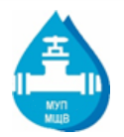 Уведомление о задолженности Абонентов МКД в городском округе Пушкинский за холодное водоснабжение и/или водоотведение11.03.2024г.Филиал МУП «Межрайонный Щелковский Водоканал» - «Водоканал городского округа Пушкинский» уведомляет о том, что у Вас образовалась задолженность перед нашим предприятием за холодное водоснабжение и/или водоотведение, превышающая сумму 2 месячных размеров начислений. Оплатить задолженность по платежному документу возможно: в личном кабинете МУП «Межрайонный Щелковский Водоканал» на сайте mr-vk.ru, в отделениях ФГУП «Почта России» и ПАО «Сбербанк России», с помощью сервисов Сбербанк Онлайн и в офисе предприятия по адресу: г. Пушкино, ул. Учинская, д.16.В случае непогашения задолженности в течение 20 дней со дня размещения на официальном сайте МУП «Межрайонный Щелковский Водоканал» в сети Интернет данного уведомления (11.03.2024г.) коммунальные услуги по холодному водоснабжению и/или водоотведению будут сначала ограничены, а затем приостановлены либо при отсутствии технической возможности введения ограничения приостановлены без предварительного введения ограничения. В соответствии с Постановлением правительства РФ от 06.05.2011 №354 (в ред. от 13.07.2019 №897) расходы исполнителя, связанные с введением ограничения, приостановления и возобновления предоставления коммунальной услуги потребителю-должнику, подлежат возмещению за счет потребителя, в отношении которого осуществлялись указанные действия, в размере, не превышающем 3000 (три тысячи) рублей в совокупности.Филиал МУП «Межрайонный Щелковский Водоканал» - «Водоканал городского округа Пушкинский» так же будет вынужден обратиться в судебные органы с требованиями о взыскании с Вас возникшей задолженности за холодное водоснабжение и/или водоотведение в принудительном порядке, взыскании пеней и судебных расходов. В соответствии с вышеизложенным, во избежание возникновения для Вас неблагоприятных последствий, связанных с введением ограничения/приостановления коммунальных услуг и взысканием задолженности в принудительном порядке, убедительно просим оплатить задолженность в срок, не превышающий 20 календарных дней с даты размещения настоящего уведомления (11.03.2024 г).АбонентАдресАдресИтого задолженность за водопотребление более 2-х месяцев, рубв т. ч. задолженность за водоотведение более 2-х месяцев, рубв т.ч. задолженность за холодное водоснабжение более 2-х месяцев, руб.1369027066Пушкино г., Домбровская 2-я  ул., дом 27, кв.66Пушкино г., Домбровская 2-я  ул., дом 27, кв.6610 067,385 655,824 411,561368022221Пушкино г., Островского ул., дом 22, кв.221Пушкино г., Островского ул., дом 22, кв.2219 131,285 135,143 996,1442002025279141254, Пушкино г., Степана Разина ул. (мкр Заветы Ильича), дом 2, корпус 5, кв.279141254, Пушкино г., Степана Разина ул. (мкр Заветы Ильича), дом 2, корпус 5, кв.2795 877,513 318,152 559,361368022132Пушкино г., Островского ул., дом 22, кв.132Пушкино г., Островского ул., дом 22, кв.1329 100,815 115,643 985,1713690270461Пушкино г., Домбровская 2-я  ул., дом 27, кв.46Пушкино г., Домбровская 2-я  ул., дом 27, кв.466 487,073 639,052 848,021322028023Пушкино г., 50 ЛЕТ КОМСОМОЛА, дом 28, кв.23Пушкино г., 50 ЛЕТ КОМСОМОЛА, дом 28, кв.2312 410,386 950,645 459,741330015033Пушкино г., Чехова ул., дом 15, кв.33Пушкино г., Чехова ул., дом 15, кв.335 598,923 921,671 677,251368022385Пушкино г., Островского ул., дом 22, кв.385Пушкино г., Островского ул., дом 22, кв.38510 494,675 897,074 597,6042002025107141254, Пушкино г., Степана Разина ул. (мкр Заветы Ильича), дом 2, корпус 5, кв.107141254, Пушкино г., Степана Разина ул. (мкр Заветы Ильича), дом 2, корпус 5, кв.1079 076,295 120,543 955,756646016191Пушкино г., Фабричный 2-ой пр-д, дом 16, кв.191Пушкино г., Фабричный 2-ой пр-д, дом 16, кв.1914 724,673 411,141 313,5342002025160141254, Пушкино г., Степана Разина ул. (мкр Заветы Ильича), дом 2, корпус 5, кв.160141254, Пушкино г., Степана Разина ул. (мкр Заветы Ильича), дом 2, корпус 5, кв.1607 206,344 067,703 138,64129803А003Пушкино г., Первомайская ул., дом 3А, кв.3Пушкино г., Первомайская ул., дом 3А, кв.310 494,675 897,074 597,601369027067Пушкино г., Домбровская 2-я  ул., дом 27, кв.67Пушкино г., Домбровская 2-я  ул., дом 27, кв.675 940,503 342,312 598,191325113048Пушкино г., Озерная ул., дом 11, корпус 3, кв.48Пушкино г., Озерная ул., дом 11, корпус 3, кв.481 151,371 151,37129803А043Пушкино г., Первомайская ул., дом 3А, кв.43Пушкино г., Первомайская ул., дом 3А, кв.4310 494,675 897,074 597,601320015093Пушкино г., Оранжерейная ул., дом 15, кв.93Пушкино г., Оранжерейная ул., дом 15, кв.933 153,761 915,751 238,011325111043Пушкино г., Озерная ул., дом 11, корпус 1, кв.43Пушкино г., Озерная ул., дом 11, корпус 1, кв.435 296,202 980,882 315,324202022048Пушкино г., Степана Разина ул. (мкр Заветы Ильича), дом 2, корпус 2, кв.48Пушкино г., Степана Разина ул. (мкр Заветы Ильича), дом 2, корпус 2, кв.488 810,945 072,693 738,25129803А033Пушкино г., Первомайская ул., дом 3А, кв.33Пушкино г., Первомайская ул., дом 3А, кв.339 750,755 479,764 270,994202023102Пушкино г., Степана Разина ул. (мкр Заветы Ильича), дом 2, корпус 3, кв.102Пушкино г., Степана Разина ул. (мкр Заветы Ильича), дом 2, корпус 3, кв.1025 686,213 257,652 428,56136820А223Пушкино г., Островского ул., дом 20А, кв.223Пушкино г., Островского ул., дом 20А, кв.22310 494,675 897,074 597,601368020171Пушкино г., Островского ул., дом 20, кв.171Пушкино г., Островского ул., дом 20, кв.17110 089,675 669,884 419,791368020046Пушкино г., Островского ул., дом 20, кв.46Пушкино г., Островского ул., дом 20, кв.462 719,001 535,161 183,846646016229Пушкино г., Фабричный 2-ой пр-д, дом 16, кв.229Пушкино г., Фабричный 2-ой пр-д, дом 16, кв.22918 026,9412 094,005 932,946646016151Пушкино г., Фабричный 2-ой пр-д, дом 16, кв.151Пушкино г., Фабричный 2-ой пр-д, дом 16, кв.1514 385,432 943,091 442,346646016383Пушкино г., Фабричный 2-ой пр-д, дом 16, кв.383Пушкино г., Фабричный 2-ой пр-д, дом 16, кв.3833 817,102 447,191 369,911322028005Пушкино г., 50 ЛЕТ КОМСОМОЛА, дом 28, кв.5Пушкино г., 50 ЛЕТ КОМСОМОЛА, дом 28, кв.512 410,386 950,645 459,741325111135Пушкино г., Озерная ул., дом 11, корпус 1, кв.135Пушкино г., Озерная ул., дом 11, корпус 1, кв.1359 494,675 335,164 159,5142002021106Пушкино г., Степана Разина ул. (мкр Заветы Ильича), дом 2, корпус 1, кв.106Пушкино г., Степана Разина ул. (мкр Заветы Ильича), дом 2, корпус 1, кв.1069 636,215 535,644 100,571331005018Пушкино г., Чеховский 1-ый пр-д, дом 5, кв.18Пушкино г., Чеховский 1-ый пр-д, дом 5, кв.182 128,742 128,741331005060Пушкино г., Чеховский 1-ый пр-д, дом 5, кв.60Пушкино г., Чеховский 1-ый пр-д, дом 5, кв.605 598,923 921,671 677,25136820А212Пушкино г., Островского ул., дом 20А, кв.212Пушкино г., Островского ул., дом 20А, кв.21210 494,675 897,074 597,601325113106Пушкино г., Озерная ул., дом 11, корпус 3, кв.106Пушкино г., Озерная ул., дом 11, корпус 3, кв.10610 494,675 897,074 597,601369027061Пушкино г., Домбровская 2-я  ул., дом 27, кв.61Пушкино г., Домбровская 2-я  ул., дом 27, кв.6110 494,675 897,074 597,601300046367Пушкино г., Серебрянка мкр, дом 46, кв.367Пушкино г., Серебрянка мкр, дом 46, кв.3671 150,461 150,461300046092Пушкино г., Серебрянка мкр, дом 46, кв.92Пушкино г., Серебрянка мкр, дом 46, кв.924 478,832 528,551 950,281300046350Пушкино г., Серебрянка мкр, дом 46, кв.350Пушкино г., Серебрянка мкр, дом 46, кв.35010 494,675 897,074 597,6042002025301141254, Пушкино г., Степана Разина ул. (мкр Заветы Ильича), дом 2, корпус 5, кв.301141254, Пушкино г., Степана Разина ул. (мкр Заветы Ильича), дом 2, корпус 5, кв.3017 206,344 067,703 138,641368022274Пушкино г., Островского ул., дом 22, кв.274Пушкино г., Островского ул., дом 22, кв.2743 363,301 896,591 466,7142002021102Пушкино г., Степана Разина ул. (мкр Заветы Ильича), дом 2, корпус 1, кв.102Пушкино г., Степана Разина ул. (мкр Заветы Ильича), дом 2, корпус 1, кв.1029 636,215 535,644 100,574202022044Пушкино г., Степана Разина ул. (мкр Заветы Ильича), дом 2, корпус 2, кв.44Пушкино г., Степана Разина ул. (мкр Заветы Ильича), дом 2, корпус 2, кв.4410 280,515 897,074 383,44136820А005Пушкино г., Островского ул., дом 20А, кв.5Пушкино г., Островского ул., дом 20А, кв.510 494,675 897,074 597,6042002025199141254, Пушкино г., Степана Разина ул. (мкр Заветы Ильича), дом 2, корпус 5, кв.199141254, Пушкино г., Степана Разина ул. (мкр Заветы Ильича), дом 2, корпус 5, кв.1997 206,344 067,703 138,646646016145Пушкино г., Фабричный 2-ой пр-д, дом 16, кв.145Пушкино г., Фабричный 2-ой пр-д, дом 16, кв.1456 348,923 840,982 507,9442002025145141254, Пушкино г., Степана Разина ул. (мкр Заветы Ильича), дом 2, корпус 5, кв.145141254, Пушкино г., Степана Разина ул. (мкр Заветы Ильича), дом 2, корпус 5, кв.1457 206,344 067,703 138,646646016197Пушкино г., Фабричный 2-ой пр-д, дом 16, кв.197Пушкино г., Фабричный 2-ой пр-д, дом 16, кв.19710 236,646 822,893 413,756646016304Пушкино г., Фабричный 2-ой пр-д, дом 16, кв.304Пушкино г., Фабричный 2-ой пр-д, дом 16, кв.3046 548,254 392,772 155,48146712182Пушкино г., ИНСТИТУТСКАЯ, дом 12, кв.182Пушкино г., ИНСТИТУТСКАЯ, дом 12, кв.18213 769,887 718,226 051,664202022112Пушкино г., Степана Разина ул. (мкр Заветы Ильича), дом 2, корпус 2, кв.112Пушкино г., Степана Разина ул. (мкр Заветы Ильича), дом 2, корпус 2, кв.1121 124,651 124,65136820А222Пушкино г., Островского ул., дом 20А, кв.222Пушкино г., Островского ул., дом 20А, кв.22210 494,675 897,074 597,601330015119Пушкино г., Чехова ул., дом 15, кв.119Пушкино г., Чехова ул., дом 15, кв.1195 223,593 663,511 560,081368020198Пушкино г., Островского ул., дом 20, кв.198Пушкино г., Островского ул., дом 20, кв.1981 149,291 149,291325112084Пушкино г., Озерная ул., дом 11, корпус 2, кв.84Пушкино г., Озерная ул., дом 11, корпус 2, кв.844 007,602 258,021 749,581325113073Пушкино г., Озерная ул., дом 11, корпус 3, кв.73Пушкино г., Озерная ул., дом 11, корпус 3, кв.733 363,301 896,591 466,711368022254Пушкино г., Островского ул., дом 22, кв.254Пушкино г., Островского ул., дом 22, кв.2541 242,281 242,284202022025Пушкино г., Степана Разина ул. (мкр Заветы Ильича), дом 2, корпус 2, кв.25Пушкино г., Степана Разина ул. (мкр Заветы Ильича), дом 2, корпус 2, кв.253 796,202 138,301 657,906646016211Пушкино г., Фабричный 2-ой пр-д, дом 16, кв.211Пушкино г., Фабричный 2-ой пр-д, дом 16, кв.21110 236,646 822,893 413,7542002025061141254, Пушкино г., Степана Разина ул. (мкр Заветы Ильича), дом 2, корпус 5, кв.61141254, Пушкино г., Степана Разина ул. (мкр Заветы Ильича), дом 2, корпус 5, кв.617 206,344 067,703 138,6442002025264141254, Пушкино г., Степана Разина ул. (мкр Заветы Ильича), дом 2, корпус 5, кв.264141254, Пушкино г., Степана Разина ул. (мкр Заветы Ильича), дом 2, корпус 5, кв.2647 206,344 067,703 138,641300046395Пушкино г., Серебрянка мкр, дом 46, кв.395Пушкино г., Серебрянка мкр, дом 46, кв.3955 940,503 342,312 598,191369027028Пушкино г., Домбровская 2-я  ул., дом 27, кв.28Пушкино г., Домбровская 2-я  ул., дом 27, кв.285 940,763 345,112 595,65146712134Пушкино г., ИНСТИТУТСКАЯ, дом 12, кв.134Пушкино г., ИНСТИТУТСКАЯ, дом 12, кв.1343 317,931 865,441 452,4942002021114Пушкино г., Степана Разина ул. (мкр Заветы Ильича), дом 2, корпус 1, кв.114Пушкино г., Степана Разина ул. (мкр Заветы Ильича), дом 2, корпус 1, кв.1149 636,215 535,644 100,571325112100Пушкино г., Озерная ул., дом 11, корпус 2, кв.100Пушкино г., Озерная ул., дом 11, корпус 2, кв.1004 494,672 533,471 961,204202022018Пушкино г., Степана Разина ул. (мкр Заветы Ильича), дом 2, корпус 2, кв.18Пушкино г., Степана Разина ул. (мкр Заветы Ильича), дом 2, корпус 2, кв.188 545,914 803,873 742,044202023025Пушкино г., Степана Разина ул. (мкр Заветы Ильича), дом 2, корпус 3, кв.25Пушкино г., Степана Разина ул. (мкр Заветы Ильича), дом 2, корпус 3, кв.252 660,291 502,231 158,064202023075Пушкино г., Степана Разина ул. (мкр Заветы Ильича), дом 2, корпус 3, кв.75Пушкино г., Степана Разина ул. (мкр Заветы Ильича), дом 2, корпус 3, кв.7510 280,515 897,074 383,441325111050Пушкино г., Озерная ул., дом 11, корпус 1, кв.50Пушкино г., Озерная ул., дом 11, корпус 1, кв.503 363,301 896,581 466,721325112035Пушкино г., Озерная ул., дом 11, корпус 2, кв.35Пушкино г., Озерная ул., дом 11, корпус 2, кв.352 696,431 517,731 178,70129803А015Пушкино г., Первомайская ул., дом 3А, кв.15Пушкино г., Первомайская ул., дом 3А, кв.157 879,834 425,763 454,071325113043Пушкино г., Озерная ул., дом 11, корпус 3, кв.43Пушкино г., Озерная ул., дом 11, корпус 3, кв.4310 494,675 897,074 597,601325113070Пушкино г., Озерная ул., дом 11, корпус 3, кв.70Пушкино г., Озерная ул., дом 11, корпус 3, кв.701 149,921 149,924202023019Пушкино г., Степана Разина ул. (мкр Заветы Ильича), дом 2, корпус 3, кв.19Пушкино г., Степана Разина ул. (мкр Заветы Ильича), дом 2, корпус 3, кв.1910 280,515 897,074 383,4442002025226141254, Пушкино г., Степана Разина ул. (мкр Заветы Ильича), дом 2, корпус 5, кв.226141254, Пушкино г., Степана Разина ул. (мкр Заветы Ильича), дом 2, корпус 5, кв.2261 157,061 157,061331005002Пушкино г., Чеховский 1-ый пр-д, дом 5, кв.2Пушкино г., Чеховский 1-ый пр-д, дом 5, кв.25 598,923 921,671 677,256646016071Пушкино г., Фабричный 2-ой пр-д, дом 16, кв.71Пушкино г., Фабричный 2-ой пр-д, дом 16, кв.7110 236,646 822,893 413,75146712051Пушкино г., ИНСТИТУТСКАЯ, дом 12, кв.51Пушкино г., ИНСТИТУТСКАЯ, дом 12, кв.5113 769,887 718,226 051,664202022094Пушкино г., Степана Разина ул. (мкр Заветы Ильича), дом 2, корпус 2, кв.94Пушкино г., Степана Разина ул. (мкр Заветы Ильича), дом 2, корпус 2, кв.949 636,215 521,894 114,321331005115Пушкино г., Чеховский 1-ый пр-д, дом 5, кв.115Пушкино г., Чеховский 1-ый пр-д, дом 5, кв.1155 598,923 921,671 677,2542002025171141254, Пушкино г., Степана Разина ул. (мкр Заветы Ильича), дом 2, корпус 5, кв.171141254, Пушкино г., Степана Разина ул. (мкр Заветы Ильича), дом 2, корпус 5, кв.1717 206,344 067,703 138,646646016180Пушкино г., Фабричный 2-ой пр-д, дом 16, кв.180Пушкино г., Фабричный 2-ой пр-д, дом 16, кв.1806 543,624 388,142 155,486646016395Пушкино г., Фабричный 2-ой пр-д, дом 16, кв.395Пушкино г., Фабричный 2-ой пр-д, дом 16, кв.3959 697,406 461,463 235,944202023076Пушкино г., Степана Разина ул. (мкр Заветы Ильича), дом 2, корпус 3, кв.76Пушкино г., Степана Разина ул. (мкр Заветы Ильича), дом 2, корпус 3, кв.761 151,371 151,37136820А053Пушкино г., Островского ул., дом 20А, кв.53Пушкино г., Островского ул., дом 20А, кв.5310 494,675 897,074 597,6042002025080141254, Пушкино г., Степана Разина ул. (мкр Заветы Ильича), дом 2, корпус 5, кв.80141254, Пушкино г., Степана Разина ул. (мкр Заветы Ильича), дом 2, корпус 5, кв.805 541,303 128,512 412,796646016131Пушкино г., Фабричный 2-ой пр-д, дом 16, кв.131Пушкино г., Фабричный 2-ой пр-д, дом 16, кв.1312 251,592 251,591320015133Пушкино г., Оранжерейная ул., дом 15, кв.133Пушкино г., Оранжерейная ул., дом 15, кв.1333 397,382 357,951 039,4342002025203141254, Пушкино г., Степана Разина ул. (мкр Заветы Ильича), дом 2, корпус 5, кв.203141254, Пушкино г., Степана Разина ул. (мкр Заветы Ильича), дом 2, корпус 5, кв.2032 735,361 543,581 191,7842002025242141254, Пушкино г., Степана Разина ул. (мкр Заветы Ильича), дом 2, корпус 5, кв.242141254, Пушкино г., Степана Разина ул. (мкр Заветы Ильича), дом 2, корпус 5, кв.2427 206,344 067,703 138,64129803А114Пушкино г., Первомайская ул., дом 3А, кв.114Пушкино г., Первомайская ул., дом 3А, кв.1141 339,301 339,304202023046Пушкино г., Степана Разина ул. (мкр Заветы Ильича), дом 2, корпус 3, кв.46Пушкино г., Степана Разина ул. (мкр Заветы Ильича), дом 2, корпус 3, кв.464 651,902 619,452 032,451300046152Пушкино г., Серебрянка мкр, дом 46, кв.152Пушкино г., Серебрянка мкр, дом 46, кв.15210 494,675 897,074 597,604202022129Пушкино г., Степана Разина ул. (мкр Заветы Ильича), дом 2, корпус 2, кв.129Пушкино г., Степана Разина ул. (мкр Заветы Ильича), дом 2, корпус 2, кв.12910 280,515 897,074 383,4442002021036Пушкино г., Степана Разина ул. (мкр Заветы Ильича), дом 2, корпус 1, кв.36Пушкино г., Степана Разина ул. (мкр Заветы Ильича), дом 2, корпус 1, кв.362 298,601 297,801 000,80129803А077Пушкино г., Первомайская ул., дом 3А, кв.77Пушкино г., Первомайская ул., дом 3А, кв.7710 494,675 897,074 597,606646016456Пушкино г., Фабричный 2-ой пр-д, дом 16, кв.456Пушкино г., Фабричный 2-ой пр-д, дом 16, кв.4561 851,871 851,8742002021109Пушкино г., Степана Разина ул. (мкр Заветы Ильича), дом 2, корпус 1, кв.109Пушкино г., Степана Разина ул. (мкр Заветы Ильича), дом 2, корпус 1, кв.10910 280,515 897,074 383,441300046333Пушкино г., Серебрянка мкр, дом 46, кв.333Пушкино г., Серебрянка мкр, дом 46, кв.3331 228,801 228,8042002025146141254, Пушкино г., Степана Разина ул. (мкр Заветы Ильича), дом 2, корпус 5, кв.146141254, Пушкино г., Степана Разина ул. (мкр Заветы Ильича), дом 2, корпус 5, кв.1463 433,341 937,421 495,921369027227Пушкино г., Домбровская 2-я  ул., дом 27, кв.227Пушкино г., Домбровская 2-я  ул., дом 27, кв.2273 991,742 245,611 746,134202023129Пушкино г., Степана Разина ул. (мкр Заветы Ильича), дом 2, корпус 3, кв.129Пушкино г., Степана Разина ул. (мкр Заветы Ильича), дом 2, корпус 3, кв.1299 042,175 201,113 841,066646016259Пушкино г., Фабричный 2-ой пр-д, дом 16, кв.259Пушкино г., Фабричный 2-ой пр-д, дом 16, кв.25910 236,646 822,893 413,751325113084Пушкино г., Озерная ул., дом 11, корпус 3, кв.84Пушкино г., Озерная ул., дом 11, корпус 3, кв.841 146,411 146,411322015013Пушкино г., 50 ЛЕТ КОМСОМОЛА, дом 15, кв.13Пушкино г., 50 ЛЕТ КОМСОМОЛА, дом 15, кв.131 125,371 125,3742002025048141254, Пушкино г., Степана Разина ул. (мкр Заветы Ильича), дом 2, корпус 5, кв.48141254, Пушкино г., Степана Разина ул. (мкр Заветы Ильича), дом 2, корпус 5, кв.487 206,344 067,703 138,64146712059Пушкино г., ИНСТИТУТСКАЯ, дом 12, кв.59Пушкино г., ИНСТИТУТСКАЯ, дом 12, кв.593 327,851 875,441 452,411320015134Пушкино г., Оранжерейная ул., дом 15, кв.134Пушкино г., Оранжерейная ул., дом 15, кв.1341 977,371 977,374202022079Пушкино г., Степана Разина ул. (мкр Заветы Ильича), дом 2, корпус 2, кв.79Пушкино г., Степана Разина ул. (мкр Заветы Ильича), дом 2, корпус 2, кв.7910 280,515 897,074 383,441325111035Пушкино г., Озерная ул., дом 11, корпус 1, кв.35Пушкино г., Озерная ул., дом 11, корпус 1, кв.3510 494,675 897,074 597,601368022422Пушкино г., Островского ул., дом 22, кв.422Пушкино г., Островского ул., дом 22, кв.42210 494,675 897,074 597,604202022056Пушкино г., Степана Разина ул. (мкр Заветы Ильича), дом 2, корпус 2, кв.56Пушкино г., Степана Разина ул. (мкр Заветы Ильича), дом 2, корпус 2, кв.5610 280,515 897,074 383,441322015014Пушкино г., 50 ЛЕТ КОМСОМОЛА, дом 15, кв.14Пушкино г., 50 ЛЕТ КОМСОМОЛА, дом 15, кв.1411 000,006 862,054 137,95129803А016Пушкино г., Первомайская ул., дом 3А, кв.16Пушкино г., Первомайская ул., дом 3А, кв.1610 494,675 897,074 597,604202022069Пушкино г., Степана Разина ул. (мкр Заветы Ильича), дом 2, корпус 2, кв.69Пушкино г., Степана Разина ул. (мкр Заветы Ильича), дом 2, корпус 2, кв.698 244,964 635,053 609,911331005072Пушкино г., Чеховский 1-ый пр-д, дом 5, кв.72Пушкино г., Чеховский 1-ый пр-д, дом 5, кв.725 598,923 921,671 677,251325113089Пушкино г., Озерная ул., дом 11, корпус 3, кв.89Пушкино г., Озерная ул., дом 11, корпус 3, кв.8910 494,675 897,074 597,6042002025039141254, Пушкино г., Степана Разина ул. (мкр Заветы Ильича), дом 2, корпус 5, кв.39141254, Пушкино г., Степана Разина ул. (мкр Заветы Ильича), дом 2, корпус 5, кв.397 206,344 067,703 138,641325112052Пушкино г., Озерная ул., дом 11, корпус 2, кв.52Пушкино г., Озерная ул., дом 11, корпус 2, кв.526 509,883 661,722 848,1642002021081Пушкино г., Степана Разина ул. (мкр Заветы Ильича), дом 2, корпус 1, кв.81Пушкино г., Степана Разина ул. (мкр Заветы Ильича), дом 2, корпус 1, кв.819 636,215 535,644 100,571300046072Пушкино г., Серебрянка мкр, дом 46, кв.72Пушкино г., Серебрянка мкр, дом 46, кв.723 547,152 002,741 544,41146712287Пушкино г., ИНСТИТУТСКАЯ, дом 12, кв.287Пушкино г., ИНСТИТУТСКАЯ, дом 12, кв.28713 769,887 718,226 051,661325111133Пушкино г., Озерная ул., дом 11, корпус 1, кв.133Пушкино г., Озерная ул., дом 11, корпус 1, кв.13310 494,675 897,074 597,604202022019Пушкино г., Степана Разина ул. (мкр Заветы Ильича), дом 2, корпус 2, кв.19Пушкино г., Степана Разина ул. (мкр Заветы Ильича), дом 2, корпус 2, кв.191 203,861 203,861331005096Пушкино г., Чеховский 1-ый пр-д, дом 5, кв.96Пушкино г., Чеховский 1-ый пр-д, дом 5, кв.965 598,923 921,671 677,2542002025168141254, Пушкино г., Степана Разина ул. (мкр Заветы Ильича), дом 2, корпус 5, кв.168141254, Пушкино г., Степана Разина ул. (мкр Заветы Ильича), дом 2, корпус 5, кв.1687 206,344 067,703 138,641325112111Пушкино г., Озерная ул., дом 11, корпус 2, кв.111Пушкино г., Озерная ул., дом 11, корпус 2, кв.1113 904,472 200,151 704,321368022222Пушкино г., Островского ул., дом 22, кв.222Пушкино г., Островского ул., дом 22, кв.2223 585,402 021,171 564,2342002021015Пушкино г., Степана Разина ул. (мкр Заветы Ильича), дом 2, корпус 1, кв.15Пушкино г., Степана Разина ул. (мкр Заветы Ильича), дом 2, корпус 1, кв.1510 280,515 897,074 383,444202022106Пушкино г., Степана Разина ул. (мкр Заветы Ильича), дом 2, корпус 2, кв.106Пушкино г., Степана Разина ул. (мкр Заветы Ильича), дом 2, корпус 2, кв.1063 280,511 881,761 398,751331005122Пушкино г., Чеховский 1-ый пр-д, дом 5, кв.122Пушкино г., Чеховский 1-ый пр-д, дом 5, кв.1225 598,923 921,671 677,256646016382Пушкино г., Фабричный 2-ой пр-д, дом 16, кв.382Пушкино г., Фабричный 2-ой пр-д, дом 16, кв.38215 506,6111 561,363 945,25129803А034Пушкино г., Первомайская ул., дом 3А, кв.34Пушкино г., Первомайская ул., дом 3А, кв.3410 494,675 897,074 597,60146712107Пушкино г., ИНСТИТУТСКАЯ, дом 12, кв.107Пушкино г., ИНСТИТУТСКАЯ, дом 12, кв.10713 769,887 718,226 051,661369027096Пушкино г., Домбровская 2-я  ул., дом 27, кв.96Пушкино г., Домбровская 2-я  ул., дом 27, кв.962 796,032 796,031325113061Пушкино г., Озерная ул., дом 11, корпус 3, кв.61Пушкино г., Озерная ул., дом 11, корпус 3, кв.612 719,001 532,891 186,111368022511Пушкино г., Островского ул., дом 22, кв.511Пушкино г., Островского ул., дом 22, кв.5114 007,602 258,021 749,5842002025103141254, Пушкино г., Степана Разина ул. (мкр Заветы Ильича), дом 2, корпус 5, кв.103141254, Пушкино г., Степана Разина ул. (мкр Заветы Ильича), дом 2, корпус 5, кв.1037 206,344 067,703 138,641368022431Пушкино г., Островского ул., дом 22, кв.431Пушкино г., Островского ул., дом 22, кв.4317 205,794 051,093 154,706646016346Пушкино г., Фабричный 2-ой пр-д, дом 16, кв.346Пушкино г., Фабричный 2-ой пр-д, дом 16, кв.3467 270,964 839,272 431,691320015042Пушкино г., Оранжерейная ул., дом 15, кв.42Пушкино г., Оранжерейная ул., дом 15, кв.424 141,712 888,341 253,37420020251982141254, Пушкино г., Степана Разина ул. (мкр Заветы Ильича), дом 2, корпус 5, кв.198141254, Пушкино г., Степана Разина ул. (мкр Заветы Ильича), дом 2, корпус 5, кв.1981 002,401 002,401368022512Пушкино г., Островского ул., дом 22, кв.512Пушкино г., Островского ул., дом 22, кв.51210 494,675 897,074 597,60136820А200Пушкино г., Островского ул., дом 20А, кв.200Пушкино г., Островского ул., дом 20А, кв.2004 007,602 258,021 749,58136820А183Пушкино г., Островского ул., дом 20А, кв.183Пушкино г., Островского ул., дом 20А, кв.1831 143,651 143,651330015030Пушкино г., Чехова ул., дом 15, кв.30Пушкино г., Чехова ул., дом 15, кв.305 598,923 921,671 677,25146712286Пушкино г., ИНСТИТУТСКАЯ, дом 12, кв.286Пушкино г., ИНСТИТУТСКАЯ, дом 12, кв.2862 334,331 312,201 022,131368022429Пушкино г., Островского ул., дом 22, кв.429Пушкино г., Островского ул., дом 22, кв.4294 007,602 258,021 749,586646016167Пушкино г., Фабричный 2-ой пр-д, дом 16, кв.167Пушкино г., Фабричный 2-ой пр-д, дом 16, кв.1671 535,141 535,141368022412Пушкино г., Островского ул., дом 22, кв.412Пушкино г., Островского ул., дом 22, кв.4125 940,503 342,312 598,191300046110Пушкино г., Серебрянка мкр, дом 46, кв.110Пушкино г., Серебрянка мкр, дом 46, кв.11015 004,588 431,066 573,521300046351Пушкино г., Серебрянка мкр, дом 46, кв.351Пушкино г., Серебрянка мкр, дом 46, кв.3517 889,264 435,513 453,7542002025244141254, Пушкино г., Степана Разина ул. (мкр Заветы Ильича), дом 2, корпус 5, кв.244141254, Пушкино г., Степана Разина ул. (мкр Заветы Ильича), дом 2, корпус 5, кв.2447 206,344 067,703 138,641369027058Пушкино г., Домбровская 2-я  ул., дом 27, кв.58Пушкино г., Домбровская 2-я  ул., дом 27, кв.582 719,001 533,061 185,9442002025059141254, Пушкино г., Степана Разина ул. (мкр Заветы Ильича), дом 2, корпус 5, кв.59141254, Пушкино г., Степана Разина ул. (мкр Заветы Ильича), дом 2, корпус 5, кв.597 206,344 067,703 138,6442002025079141254, Пушкино г., Степана Разина ул. (мкр Заветы Ильича), дом 2, корпус 5, кв.79141254, Пушкино г., Степана Разина ул. (мкр Заветы Ильича), дом 2, корпус 5, кв.797 206,344 067,703 138,646646016483Пушкино г., Фабричный 2-ой пр-д, дом 16, кв.483Пушкино г., Фабричный 2-ой пр-д, дом 16, кв.48324 441,7416 387,008 054,741325112108Пушкино г., Озерная ул., дом 11, корпус 2, кв.108Пушкино г., Озерная ул., дом 11, корпус 2, кв.10810 494,675 897,074 597,601368022407Пушкино г., Островского ул., дом 22, кв.407Пушкино г., Островского ул., дом 22, кв.4071 300,951 300,954202022087Пушкино г., Степана Разина ул. (мкр Заветы Ильича), дом 2, корпус 2, кв.87Пушкино г., Степана Разина ул. (мкр Заветы Ильича), дом 2, корпус 2, кв.8710 280,515 897,074 383,44129803А006Пушкино г., Первомайская ул., дом 3А, кв.6Пушкино г., Первомайская ул., дом 3А, кв.63 327,851 875,191 452,661368020107Пушкино г., Островского ул., дом 20, кв.107Пушкино г., Островского ул., дом 20, кв.1079 850,375 535,644 314,731325112001Пушкино г., Озерная ул., дом 11, корпус 2, кв.1Пушкино г., Озерная ул., дом 11, корпус 2, кв.11 151,371 151,3742002021048Пушкино г., Степана Разина ул. (мкр Заветы Ильича), дом 2, корпус 1, кв.48Пушкино г., Степана Разина ул. (мкр Заветы Ильича), дом 2, корпус 1, кв.4810 280,515 897,074 383,441300046143Пушкино г., Серебрянка мкр, дом 46, кв.143Пушкино г., Серебрянка мкр, дом 46, кв.1434 227,152 386,671 840,481322015048Пушкино г., 50 ЛЕТ КОМСОМОЛА, дом 15, кв.48Пушкино г., 50 ЛЕТ КОМСОМОЛА, дом 15, кв.485 598,923 921,671 677,2542002025049141254, Пушкино г., Степана Разина ул. (мкр Заветы Ильича), дом 2, корпус 5, кв.49141254, Пушкино г., Степана Разина ул. (мкр Заветы Ильича), дом 2, корпус 5, кв.497 206,344 067,703 138,6442002025241141254, Пушкино г., Степана Разина ул. (мкр Заветы Ильича), дом 2, корпус 5, кв.241141254, Пушкино г., Степана Разина ул. (мкр Заветы Ильича), дом 2, корпус 5, кв.2417 206,344 067,703 138,641368022311Пушкино г., Островского ул., дом 22, кв.311Пушкино г., Островского ул., дом 22, кв.3111 150,571 150,576646016377Пушкино г., Фабричный 2-ой пр-д, дом 16, кв.377Пушкино г., Фабричный 2-ой пр-д, дом 16, кв.3771 825,331 825,331300046124Пушкино г., Серебрянка мкр, дом 46, кв.124Пушкино г., Серебрянка мкр, дом 46, кв.12410 494,675 897,074 597,601300046126Пушкино г., Серебрянка мкр, дом 46, кв.126Пушкино г., Серебрянка мкр, дом 46, кв.1262 339,481 298,591 040,891300046339Пушкино г., Серебрянка мкр, дом 46, кв.339Пушкино г., Серебрянка мкр, дом 46, кв.3399 850,375 535,644 314,731331005055Пушкино г., Чеховский 1-ый пр-д, дом 5, кв.55Пушкино г., Чеховский 1-ый пр-д, дом 5, кв.553 965,362 765,831 199,536646016036Пушкино г., Фабричный 2-ой пр-д, дом 16, кв.36Пушкино г., Фабричный 2-ой пр-д, дом 16, кв.362 834,451 677,641 156,81136820А104Пушкино г., Островского ул., дом 20А, кв.104Пушкино г., Островского ул., дом 20А, кв.1043 363,301 896,591 466,711368020132Пушкино г., Островского ул., дом 20, кв.132Пушкино г., Островского ул., дом 20, кв.1325 179,772 914,032 265,741322015042Пушкино г., 50 ЛЕТ КОМСОМОЛА, дом 15, кв.42Пушкино г., 50 ЛЕТ КОМСОМОЛА, дом 15, кв.425 598,923 921,671 677,251368022472Пушкино г., Островского ул., дом 22, кв.472Пушкино г., Островского ул., дом 22, кв.4729 750,755 479,764 270,99136820А193Пушкино г., Островского ул., дом 20А, кв.193Пушкино г., Островского ул., дом 20А, кв.1934 239,352 384,641 854,711368020017Пушкино г., Островского ул., дом 20, кв.17Пушкино г., Островского ул., дом 20, кв.1710 089,675 669,884 419,791368020177Пушкино г., Островского ул., дом 20, кв.177Пушкино г., Островского ул., дом 20, кв.1772 799,191 580,441 218,751322028097Пушкино г., 50 ЛЕТ КОМСОМОЛА, дом 28, кв.97Пушкино г., 50 ЛЕТ КОМСОМОЛА, дом 28, кв.973 256,951 831,131 425,821300046039Пушкино г., Серебрянка мкр, дом 46, кв.39Пушкино г., Серебрянка мкр, дом 46, кв.3910 438,165 873,624 564,5442002025260141254, Пушкино г., Степана Разина ул. (мкр Заветы Ильича), дом 2, корпус 5, кв.260141254, Пушкино г., Степана Разина ул. (мкр Заветы Ильича), дом 2, корпус 5, кв.2607 206,344 067,703 138,646646016364Пушкино г., Фабричный 2-ой пр-д, дом 16, кв.364Пушкино г., Фабричный 2-ой пр-д, дом 16, кв.3649 570,035 884,163 685,87146712196Пушкино г., ИНСТИТУТСКАЯ, дом 12, кв.196Пушкино г., ИНСТИТУТСКАЯ, дом 12, кв.19613 769,887 718,226 051,66136820А109Пушкино г., Островского ул., дом 20А, кв.109Пушкино г., Островского ул., дом 20А, кв.1094 007,602 258,021 749,581300046224Пушкино г., Серебрянка мкр, дом 46, кв.224Пушкино г., Серебрянка мкр, дом 46, кв.22418 408,2710 340,048 068,231325113007Пушкино г., Озерная ул., дом 11, корпус 3, кв.7Пушкино г., Озерная ул., дом 11, корпус 3, кв.72 719,001 535,161 183,846646016371Пушкино г., Фабричный 2-ой пр-д, дом 16, кв.371Пушкино г., Фабричный 2-ой пр-д, дом 16, кв.37110 236,646 822,893 413,751320015163Пушкино г., Оранжерейная ул., дом 15, кв.163Пушкино г., Оранжерейная ул., дом 15, кв.1631 878,111 878,1142002021079Пушкино г., Степана Разина ул. (мкр Заветы Ильича), дом 2, корпус 1, кв.79Пушкино г., Степана Разина ул. (мкр Заветы Ильича), дом 2, корпус 1, кв.799 181,375 160,354 021,021368020012Пушкино г., Островского ул., дом 20, кв.12Пушкино г., Островского ул., дом 20, кв.1210 494,675 897,074 597,606646016476Пушкино г., Фабричный 2-ой пр-д, дом 16, кв.476Пушкино г., Фабричный 2-ой пр-д, дом 16, кв.4764 196,242 820,531 375,716646016466Пушкино г., Фабричный 2-ой пр-д, дом 16, кв.466Пушкино г., Фабричный 2-ой пр-д, дом 16, кв.46629 631,5019 731,669 899,844202023011Пушкино г., Степана Разина ул. (мкр Заветы Ильича), дом 2, корпус 3, кв.11Пушкино г., Степана Разина ул. (мкр Заветы Ильича), дом 2, корпус 3, кв.1110 280,515 897,074 383,441300046196Пушкино г., Серебрянка мкр, дом 46, кв.196Пушкино г., Серебрянка мкр, дом 46, кв.1962 508,231 416,161 092,076646016099Пушкино г., Фабричный 2-ой пр-д, дом 16, кв.99Пушкино г., Фабричный 2-ой пр-д, дом 16, кв.995 466,843 667,931 798,911322028039Пушкино г., 50 ЛЕТ КОМСОМОЛА, дом 28, кв.39Пушкино г., 50 ЛЕТ КОМСОМОЛА, дом 28, кв.3912 410,386 950,645 459,741368022171Пушкино г., Островского ул., дом 22, кв.171Пушкино г., Островского ул., дом 22, кв.1711 014,671 014,674202022120Пушкино г., Степана Разина ул. (мкр Заветы Ильича), дом 2, корпус 2, кв.120Пушкино г., Степана Разина ул. (мкр Заветы Ильича), дом 2, корпус 2, кв.1203 540,991 991,271 549,7242002025138141254, Пушкино г., Степана Разина ул. (мкр Заветы Ильича), дом 2, корпус 5, кв.138141254, Пушкино г., Степана Разина ул. (мкр Заветы Ильича), дом 2, корпус 5, кв.1386 821,253 848,952 972,301325111131Пушкино г., Озерная ул., дом 11, корпус 1, кв.131Пушкино г., Озерная ул., дом 11, корпус 1, кв.1315 247,282 949,522 297,764202023069Пушкино г., Степана Разина ул. (мкр Заветы Ильича), дом 2, корпус 3, кв.69Пушкино г., Степана Разина ул. (мкр Заветы Ильича), дом 2, корпус 3, кв.6910 280,515 897,074 383,446646016243Пушкино г., Фабричный 2-ой пр-д, дом 16, кв.243Пушкино г., Фабричный 2-ой пр-д, дом 16, кв.2439 717,086 520,483 196,604202023042Пушкино г., Степана Разина ул. (мкр Заветы Ильича), дом 2, корпус 3, кв.42Пушкино г., Степана Разина ул. (мкр Заветы Ильича), дом 2, корпус 3, кв.4210 280,515 897,074 383,4442002025312141254, Пушкино г., Степана Разина ул. (мкр Заветы Ильича), дом 2, корпус 5, кв.312141254, Пушкино г., Степана Разина ул. (мкр Заветы Ильича), дом 2, корпус 5, кв.3127 206,344 067,703 138,64136820А071Пушкино г., Островского ул., дом 20А, кв.71Пушкино г., Островского ул., дом 20А, кв.717 889,264 435,513 453,756646016441Пушкино г., Фабричный 2-ой пр-д, дом 16, кв.441Пушкино г., Фабричный 2-ой пр-д, дом 16, кв.44110 236,646 822,893 413,751322028101Пушкино г., 50 ЛЕТ КОМСОМОЛА, дом 28, кв.101Пушкино г., 50 ЛЕТ КОМСОМОЛА, дом 28, кв.1015 300,152 983,432 316,721368022398Пушкино г., Островского ул., дом 22, кв.398Пушкино г., Островского ул., дом 22, кв.3984 895,462 763,982 131,481300046026Пушкино г., Серебрянка мкр, дом 46, кв.26Пушкино г., Серебрянка мкр, дом 46, кв.261 149,631 149,631300046187Пушкино г., Серебрянка мкр, дом 46, кв.187Пушкино г., Серебрянка мкр, дом 46, кв.18710 494,675 897,074 597,601331005009Пушкино г., Чеховский 1-ый пр-д, дом 5, кв.9Пушкино г., Чеховский 1-ый пр-д, дом 5, кв.95 598,923 921,671 677,2542002025300141254, Пушкино г., Степана Разина ул. (мкр Заветы Ильича), дом 2, корпус 5, кв.300141254, Пушкино г., Степана Разина ул. (мкр Заветы Ильича), дом 2, корпус 5, кв.3007 206,344 067,703 138,644202022058Пушкино г., Степана Разина ул. (мкр Заветы Ильича), дом 2, корпус 2, кв.58Пушкино г., Степана Разина ул. (мкр Заветы Ильича), дом 2, корпус 2, кв.583 295,431 962,211 333,221368020164Пушкино г., Островского ул., дом 20, кв.164Пушкино г., Островского ул., дом 20, кв.1642 958,301 669,401 288,904202022128Пушкино г., Степана Разина ул. (мкр Заветы Ильича), дом 2, корпус 2, кв.128Пушкино г., Степана Разина ул. (мкр Заветы Ильича), дом 2, корпус 2, кв.12810 280,515 897,074 383,44129803А073Пушкино г., Первомайская ул., дом 3А, кв.73Пушкино г., Первомайская ул., дом 3А, кв.733 271,771 851,221 420,551300046046Пушкино г., Серебрянка мкр, дом 46, кв.46Пушкино г., Серебрянка мкр, дом 46, кв.467 779,564 371,053 408,511369027193Пушкино г., Домбровская 2-я  ул., дом 27, кв.193Пушкино г., Домбровская 2-я  ул., дом 27, кв.1931 151,371 151,371325113068Пушкино г., Озерная ул., дом 11, корпус 3, кв.68Пушкино г., Озерная ул., дом 11, корпус 3, кв.681 153,601 153,601300046130Пушкино г., Серебрянка мкр, дом 46, кв.130Пушкино г., Серебрянка мкр, дом 46, кв.1304 984,532 813,612 170,92146712188Пушкино г., ИНСТИТУТСКАЯ, дом 12, кв.188Пушкино г., ИНСТИТУТСКАЯ, дом 12, кв.1884 500,082 519,241 980,8442002021118Пушкино г., Степана Разина ул. (мкр Заветы Ильича), дом 2, корпус 1, кв.118Пушкино г., Степана Разина ул. (мкр Заветы Ильича), дом 2, корпус 1, кв.11810 280,515 897,074 383,446646016478Пушкино г., Фабричный 2-ой пр-д, дом 16, кв.478Пушкино г., Фабричный 2-ой пр-д, дом 16, кв.4782 563,701 447,481 116,224202023004Пушкино г., Степана Разина ул. (мкр Заветы Ильича), дом 2, корпус 3, кв.4Пушкино г., Степана Разина ул. (мкр Заветы Ильича), дом 2, корпус 3, кв.410 280,515 897,074 383,4442002021055Пушкино г., Степана Разина ул. (мкр Заветы Ильича), дом 2, корпус 1, кв.55Пушкино г., Степана Разина ул. (мкр Заветы Ильича), дом 2, корпус 1, кв.5510 280,515 897,074 383,441300046444Пушкино г., Серебрянка мкр, дом 46, кв.444Пушкино г., Серебрянка мкр, дом 46, кв.44410 494,675 897,074 597,601368022535Пушкино г., Островского ул., дом 22, кв.535Пушкино г., Островского ул., дом 22, кв.53510 494,675 897,074 597,601331005106Пушкино г., Чеховский 1-ый пр-д, дом 5, кв.106Пушкино г., Чеховский 1-ый пр-д, дом 5, кв.1064 833,823 395,431 438,391325112085Пушкино г., Озерная ул., дом 11, корпус 2, кв.85Пушкино г., Озерная ул., дом 11, корпус 2, кв.8510 494,675 897,074 597,6042002025009141254, Пушкино г., Степана Разина ул. (мкр Заветы Ильича), дом 2, корпус 5, кв.9141254, Пушкино г., Степана Разина ул. (мкр Заветы Ильича), дом 2, корпус 5, кв.97 206,344 067,703 138,644202022022Пушкино г., Степана Разина ул. (мкр Заветы Ильича), дом 2, корпус 2, кв.22Пушкино г., Степана Разина ул. (мкр Заветы Ильича), дом 2, корпус 2, кв.221 039,351 039,351368020174Пушкино г., Островского ул., дом 20, кв.174Пушкино г., Островского ул., дом 20, кв.1747 089,673 986,053 103,626646016361Пушкино г., Фабричный 2-ой пр-д, дом 16, кв.361Пушкино г., Фабричный 2-ой пр-д, дом 16, кв.3618 236,645 521,832 714,81146712279Пушкино г., ИНСТИТУТСКАЯ, дом 12, кв.279Пушкино г., ИНСТИТУТСКАЯ, дом 12, кв.2791 251,011 251,011369027188Пушкино г., Домбровская 2-я  ул., дом 27, кв.188Пушкино г., Домбровская 2-я  ул., дом 27, кв.18810 494,675 897,074 597,601330015088Пушкино г., Чехова ул., дом 15, кв.88Пушкино г., Чехова ул., дом 15, кв.887 092,975 058,782 034,196646016416Пушкино г., Фабричный 2-ой пр-д, дом 16, кв.416Пушкино г., Фабричный 2-ой пр-д, дом 16, кв.41616 249,1210 889,715 359,4142002021072Пушкино г., Степана Разина ул. (мкр Заветы Ильича), дом 2, корпус 1, кв.72Пушкино г., Степана Разина ул. (мкр Заветы Ильича), дом 2, корпус 1, кв.7210 280,515 897,074 383,441331005059Пушкино г., Чеховский 1-ый пр-д, дом 5, кв.59Пушкино г., Чеховский 1-ый пр-д, дом 5, кв.595 598,923 921,671 677,2542002025268141254, Пушкино г., Степана Разина ул. (мкр Заветы Ильича), дом 2, корпус 5, кв.268141254, Пушкино г., Степана Разина ул. (мкр Заветы Ильича), дом 2, корпус 5, кв.2685 541,303 128,512 412,796646016291Пушкино г., Фабричный 2-ой пр-д, дом 16, кв.291Пушкино г., Фабричный 2-ой пр-д, дом 16, кв.29110 400,526 809,443 591,081325112050Пушкино г., Озерная ул., дом 11, корпус 2, кв.50Пушкино г., Озерная ул., дом 11, корпус 2, кв.5010 494,675 897,074 597,601368020210Пушкино г., Островского ул., дом 20, кв.210Пушкино г., Островского ул., дом 20, кв.21013 701,157 700,216 000,941368022106Пушкино г., Островского ул., дом 22, кв.106Пушкино г., Островского ул., дом 22, кв.1069 181,375 160,354 021,021368022536Пушкино г., Островского ул., дом 22, кв.536Пушкино г., Островского ул., дом 22, кв.5364 007,602 258,021 749,581368022096Пушкино г., Островского ул., дом 22, кв.96Пушкино г., Островского ул., дом 22, кв.9610 494,675 897,074 597,601368020154Пушкино г., Островского ул., дом 20, кв.154Пушкино г., Островского ул., дом 20, кв.15410 089,675 669,884 419,7942002025170141254, Пушкино г., Степана Разина ул. (мкр Заветы Ильича), дом 2, корпус 5, кв.170141254, Пушкино г., Степана Разина ул. (мкр Заветы Ильича), дом 2, корпус 5, кв.1707 206,344 067,703 138,646646016414Пушкино г., Фабричный 2-ой пр-д, дом 16, кв.414Пушкино г., Фабричный 2-ой пр-д, дом 16, кв.4145 477,173 742,301 734,871369027169Пушкино г., Домбровская 2-я  ул., дом 27, кв.169Пушкино г., Домбровская 2-я  ул., дом 27, кв.1694 651,902 619,462 032,441320015166Пушкино г., Оранжерейная ул., дом 15, кв.166Пушкино г., Оранжерейная ул., дом 15, кв.1661 878,101 878,101331005132Пушкино г., Чеховский 1-ый пр-д, дом 5, кв.132Пушкино г., Чеховский 1-ый пр-д, дом 5, кв.1321 964,541 964,541320015140Пушкино г., Оранжерейная ул., дом 15, кв.140Пушкино г., Оранжерейная ул., дом 15, кв.1401 616,821 616,824202022125Пушкино г., Степана Разина ул. (мкр Заветы Ильича), дом 2, корпус 2, кв.125Пушкино г., Степана Разина ул. (мкр Заветы Ильича), дом 2, корпус 2, кв.12510 280,515 897,074 383,441330015007Пушкино г., Чехова ул., дом 15, кв.7Пушкино г., Чехова ул., дом 15, кв.75 223,593 663,511 560,0842002025216141254, Пушкино г., Степана Разина ул. (мкр Заветы Ильича), дом 2, корпус 5, кв.216141254, Пушкино г., Степана Разина ул. (мкр Заветы Ильича), дом 2, корпус 5, кв.2162 388,161 347,601 040,5642002021126Пушкино г., Степана Разина ул. (мкр Заветы Ильича), дом 2, корпус 1, кв.126Пушкино г., Степана Разина ул. (мкр Заветы Ильича), дом 2, корпус 1, кв.12610 280,515 897,074 383,44146712039Пушкино г., ИНСТИТУТСКАЯ, дом 12, кв.39Пушкино г., ИНСТИТУТСКАЯ, дом 12, кв.397 640,904 305,603 335,30146712163Пушкино г., ИНСТИТУТСКАЯ, дом 12, кв.163Пушкино г., ИНСТИТУТСКАЯ, дом 12, кв.1632 641,721 570,121 071,606646016373Пушкино г., Фабричный 2-ой пр-д, дом 16, кв.373Пушкино г., Фабричный 2-ой пр-д, дом 16, кв.37310 236,646 822,893 413,75136820А157Пушкино г., Островского ул., дом 20А, кв.157Пушкино г., Островского ул., дом 20А, кв.1572 719,001 532,891 186,111368020155Пушкино г., Островского ул., дом 20, кв.155Пушкино г., Островского ул., дом 20, кв.15510 492,815 902,054 590,764202023031Пушкино г., Степана Разина ул. (мкр Заветы Ильича), дом 2, корпус 3, кв.31Пушкино г., Степана Разина ул. (мкр Заветы Ильича), дом 2, корпус 3, кв.314 964,092 792,912 171,186646016405Пушкино г., Фабричный 2-ой пр-д, дом 16, кв.405Пушкино г., Фабричный 2-ой пр-д, дом 16, кв.4054 725,783 152,431 573,35146712199Пушкино г., ИНСТИТУТСКАЯ, дом 12, кв.199Пушкино г., ИНСТИТУТСКАЯ, дом 12, кв.1995 437,963 070,282 367,681325112090Пушкино г., Озерная ул., дом 11, корпус 2, кв.90Пушкино г., Озерная ул., дом 11, корпус 2, кв.9010 494,675 897,074 597,601368022109Пушкино г., Островского ул., дом 22, кв.109Пушкино г., Островского ул., дом 22, кв.1091 150,561 150,561368020209Пушкино г., Островского ул., дом 20, кв.209Пушкино г., Островского ул., дом 20, кв.20910 089,675 669,884 419,791322015003Пушкино г., 50 ЛЕТ КОМСОМОЛА, дом 15, кв.3Пушкино г., 50 ЛЕТ КОМСОМОЛА, дом 15, кв.34 463,623 140,811 322,811331005013Пушкино г., Чеховский 1-ый пр-д, дом 5, кв.13Пушкино г., Чеховский 1-ый пр-д, дом 5, кв.135 598,923 921,671 677,2542002021133Пушкино г., Степана Разина ул. (мкр Заветы Ильича), дом 2, корпус 1, кв.133Пушкино г., Степана Разина ул. (мкр Заветы Ильича), дом 2, корпус 1, кв.13310 280,515 897,074 383,444202022132Пушкино г., Степана Разина ул. (мкр Заветы Ильича), дом 2, корпус 2, кв.132Пушкино г., Степана Разина ул. (мкр Заветы Ильича), дом 2, корпус 2, кв.1329 893,185 673,644 219,541331005099Пушкино г., Чеховский 1-ый пр-д, дом 5, кв.99Пушкино г., Чеховский 1-ый пр-д, дом 5, кв.995 598,923 921,671 677,251325111076Пушкино г., Озерная ул., дом 11, корпус 1, кв.76Пушкино г., Озерная ул., дом 11, корпус 1, кв.765 940,503 342,322 598,181325113026Пушкино г., Озерная ул., дом 11, корпус 3, кв.26Пушкино г., Озерная ул., дом 11, корпус 3, кв.269 814,925 513,284 301,641300046140Пушкино г., Серебрянка мкр, дом 46, кв.140Пушкино г., Серебрянка мкр, дом 46, кв.1405 463,133 082,772 380,3642002025096141254, Пушкино г., Степана Разина ул. (мкр Заветы Ильича), дом 2, корпус 5, кв.96141254, Пушкино г., Степана Разина ул. (мкр Заветы Ильича), дом 2, корпус 5, кв.967 206,344 067,703 138,641325112087Пушкино г., Озерная ул., дом 11, корпус 2, кв.87Пушкино г., Озерная ул., дом 11, корпус 2, кв.878 924,895 016,483 908,411368022250Пушкино г., Островского ул., дом 22, кв.250Пушкино г., Островского ул., дом 22, кв.2501 149,261 149,261368020221Пушкино г., Островского ул., дом 20, кв.221Пушкино г., Островского ул., дом 20, кв.22110 089,675 669,884 419,7942002025147141254, Пушкино г., Степана Разина ул. (мкр Заветы Ильича), дом 2, корпус 5, кв.147141254, Пушкино г., Степана Разина ул. (мкр Заветы Ильича), дом 2, корпус 5, кв.1477 206,344 067,703 138,641325112041Пушкино г., Озерная ул., дом 11, корпус 2, кв.41Пушкино г., Озерная ул., дом 11, корпус 2, кв.416 597,153 710,672 886,481325112042Пушкино г., Озерная ул., дом 11, корпус 2, кв.42Пушкино г., Озерная ул., дом 11, корпус 2, кв.4210 494,675 897,074 597,601330015061Пушкино г., Чехова ул., дом 15, кв.61Пушкино г., Чехова ул., дом 15, кв.615 598,923 921,671 677,251331005144Пушкино г., Чеховский 1-ый пр-д, дом 5, кв.144Пушкино г., Чеховский 1-ый пр-д, дом 5, кв.1445 598,923 921,671 677,25146712037Пушкино г., ИНСТИТУТСКАЯ, дом 12, кв.37Пушкино г., ИНСТИТУТСКАЯ, дом 12, кв.3713 769,887 718,226 051,661325112068Пушкино г., Озерная ул., дом 11, корпус 2, кв.68Пушкино г., Озерная ул., дом 11, корпус 2, кв.682 719,001 533,951 185,051325113102Пушкино г., Озерная ул., дом 11, корпус 3, кв.102Пушкино г., Озерная ул., дом 11, корпус 3, кв.1026 994,673 930,853 063,821369027132Пушкино г., Домбровская 2-я  ул., дом 27, кв.132Пушкино г., Домбровская 2-я  ул., дом 27, кв.1328 524,724 791,993 732,731325113010Пушкино г., Озерная ул., дом 11, корпус 3, кв.10Пушкино г., Озерная ул., дом 11, корпус 3, кв.1010 494,675 897,074 597,601325113055Пушкино г., Озерная ул., дом 11, корпус 3, кв.55Пушкино г., Озерная ул., дом 11, корпус 3, кв.552 775,411 554,161 221,2542002025305141254, Пушкино г., Степана Разина ул. (мкр Заветы Ильича), дом 2, корпус 5, кв.305141254, Пушкино г., Степана Разина ул. (мкр Заветы Ильича), дом 2, корпус 5, кв.3057 206,344 067,703 138,64146712204Пушкино г., ИНСТИТУТСКАЯ, дом 12, кв.204Пушкино г., ИНСТИТУТСКАЯ, дом 12, кв.20413 769,887 718,226 051,661325111057Пушкино г., Озерная ул., дом 11, корпус 1, кв.57Пушкино г., Озерная ул., дом 11, корпус 1, кв.5710 494,675 897,074 597,601368022235Пушкино г., Островского ул., дом 22, кв.235Пушкино г., Островского ул., дом 22, кв.23510 494,675 897,074 597,60129803А130Пушкино г., Первомайская ул., дом 3А, кв.130Пушкино г., Первомайская ул., дом 3А, кв.1303 107,321 165,601 941,726646016338Пушкино г., Фабричный 2-ой пр-д, дом 16, кв.338Пушкино г., Фабричный 2-ой пр-д, дом 16, кв.33814 684,1210 716,013 968,1142002025215141254, Пушкино г., Степана Разина ул. (мкр Заветы Ильича), дом 2, корпус 5, кв.215141254, Пушкино г., Степана Разина ул. (мкр Заветы Ильича), дом 2, корпус 5, кв.2154 770,592 693,532 077,064202022089Пушкино г., Степана Разина ул. (мкр Заветы Ильича), дом 2, корпус 2, кв.89Пушкино г., Степана Разина ул. (мкр Заветы Ильича), дом 2, корпус 2, кв.891 151,371 151,371368022232Пушкино г., Островского ул., дом 22, кв.232Пушкино г., Островского ул., дом 22, кв.23210 494,675 897,074 597,601368022419Пушкино г., Островского ул., дом 22, кв.419Пушкино г., Островского ул., дом 22, кв.41910 494,675 897,074 597,601369027189Пушкино г., Домбровская 2-я  ул., дом 27, кв.189Пушкино г., Домбровская 2-я  ул., дом 27, кв.18910 494,675 897,074 597,60136820А103Пушкино г., Островского ул., дом 20А, кв.103Пушкино г., Островского ул., дом 20А, кв.10310 494,675 897,074 597,601322028142Пушкино г., 50 ЛЕТ КОМСОМОЛА, дом 28, кв.142 НППушкино г., 50 ЛЕТ КОМСОМОЛА, дом 28, кв.142 НП4 581,002 574,732 006,27146712023Пушкино г., ИНСТИТУТСКАЯ, дом 12, кв.23Пушкино г., ИНСТИТУТСКАЯ, дом 12, кв.235 296,202 980,882 315,3242002025165141254, Пушкино г., Степана Разина ул. (мкр Заветы Ильича), дом 2, корпус 5, кв.165141254, Пушкино г., Степана Разина ул. (мкр Заветы Ильича), дом 2, корпус 5, кв.1657 206,344 067,703 138,646646016093Пушкино г., Фабричный 2-ой пр-д, дом 16, кв.93Пушкино г., Фабричный 2-ой пр-д, дом 16, кв.938 615,685 869,192 746,491368022292Пушкино г., Островского ул., дом 22, кв.292Пушкино г., Островского ул., дом 22, кв.29210 494,675 897,074 597,60146712117Пушкино г., ИНСТИТУТСКАЯ, дом 12, кв.117Пушкино г., ИНСТИТУТСКАЯ, дом 12, кв.11713 769,887 718,226 051,661320015157Пушкино г., Оранжерейная ул., дом 15, кв.157Пушкино г., Оранжерейная ул., дом 15, кв.1573 169,851 915,581 254,2742002025036141254, Пушкино г., Степана Разина ул. (мкр Заветы Ильича), дом 2, корпус 5, кв.36141254, Пушкино г., Степана Разина ул. (мкр Заветы Ильича), дом 2, корпус 5, кв.367 206,344 067,703 138,644202022108Пушкино г., Степана Разина ул. (мкр Заветы Ильича), дом 2, корпус 2, кв.108Пушкино г., Степана Разина ул. (мкр Заветы Ильича), дом 2, корпус 2, кв.1081 141,111 141,111368022245Пушкино г., Островского ул., дом 22, кв.245Пушкино г., Островского ул., дом 22, кв.2454 437,452 494,471 942,981300046132Пушкино г., Серебрянка мкр, дом 46, кв.132Пушкино г., Серебрянка мкр, дом 46, кв.1325 392,233 042,742 349,4942002025091141254, Пушкино г., Степана Разина ул. (мкр Заветы Ильича), дом 2, корпус 5, кв.91141254, Пушкино г., Степана Разина ул. (мкр Заветы Ильича), дом 2, корпус 5, кв.917 206,344 067,703 138,646646016183Пушкино г., Фабричный 2-ой пр-д, дом 16, кв.183Пушкино г., Фабричный 2-ой пр-д, дом 16, кв.18319 394,7412 922,956 471,791369027120Пушкино г., Домбровская 2-я  ул., дом 27, кв.120Пушкино г., Домбровская 2-я  ул., дом 27, кв.1203 494,671 970,291 524,381325113118Пушкино г., Озерная ул., дом 11, корпус 3, кв.118Пушкино г., Озерная ул., дом 11, корпус 3, кв.11810 494,675 897,074 597,604202023116Пушкино г., Степана Разина ул. (мкр Заветы Ильича), дом 2, корпус 3, кв.116Пушкино г., Степана Разина ул. (мкр Заветы Ильича), дом 2, корпус 3, кв.1168 011,964 176,793 835,171330015128Пушкино г., Чехова ул., дом 15, кв.128Пушкино г., Чехова ул., дом 15, кв.1285 598,923 921,671 677,251300046108Пушкино г., Серебрянка мкр, дом 46, кв.108Пушкино г., Серебрянка мкр, дом 46, кв.1084 479,612 529,211 950,401300046310Пушкино г., Серебрянка мкр, дом 46, кв.310Пушкино г., Серебрянка мкр, дом 46, кв.3105 145,912 893,622 252,291325112077Пушкино г., Озерная ул., дом 11, корпус 2, кв.77Пушкино г., Озерная ул., дом 11, корпус 2, кв.776 994,673 933,683 060,991330015105Пушкино г., Чехова ул., дом 15, кв.105Пушкино г., Чехова ул., дом 15, кв.1055 598,923 921,671 677,251322015080Пушкино г., 50 ЛЕТ КОМСОМОЛА, дом 15, кв.80Пушкино г., 50 ЛЕТ КОМСОМОЛА, дом 15, кв.801 354,641 354,641325112135Пушкино г., Озерная ул., дом 11, корпус 2, кв.135Пушкино г., Озерная ул., дом 11, корпус 2, кв.13510 494,675 897,074 597,606646016022Пушкино г., Фабричный 2-ой пр-д, дом 16, кв.22Пушкино г., Фабричный 2-ой пр-д, дом 16, кв.223 296,622 213,301 083,321368022377Пушкино г., Островского ул., дом 22, кв.377Пушкино г., Островского ул., дом 22, кв.3777 514,664 204,003 310,6642002021052Пушкино г., Степана Разина ул. (мкр Заветы Ильича), дом 2, корпус 1, кв.52Пушкино г., Степана Разина ул. (мкр Заветы Ильича), дом 2, корпус 1, кв.526 972,543 916,503 056,041325112074Пушкино г., Озерная ул., дом 11, корпус 2, кв.74Пушкино г., Озерная ул., дом 11, корпус 2, кв.7410 494,675 897,074 597,601325112134Пушкино г., Озерная ул., дом 11, корпус 2, кв.134Пушкино г., Озерная ул., дом 11, корпус 2, кв.1342 719,001 535,161 183,8442002025309141254, Пушкино г., Степана Разина ул. (мкр Заветы Ильича), дом 2, корпус 5, кв.309141254, Пушкино г., Степана Разина ул. (мкр Заветы Ильича), дом 2, корпус 5, кв.3097 206,344 067,703 138,641330015038Пушкино г., Чехова ул., дом 15, кв.38Пушкино г., Чехова ул., дом 15, кв.382 428,712 428,716646016322Пушкино г., Фабричный 2-ой пр-д, дом 16, кв.322Пушкино г., Фабричный 2-ой пр-д, дом 16, кв.32211 905,627 697,054 208,571325112121Пушкино г., Озерная ул., дом 11, корпус 2, кв.121Пушкино г., Озерная ул., дом 11, корпус 2, кв.1214 285,132 418,131 867,001368022094Пушкино г., Островского ул., дом 22, кв.94Пушкино г., Островского ул., дом 22, кв.9410 494,675 897,074 597,601368022226Пушкино г., Островского ул., дом 22, кв.226Пушкино г., Островского ул., дом 22, кв.22610 494,675 897,074 597,601331005126Пушкино г., Чеховский 1-ый пр-д, дом 5, кв.126Пушкино г., Чеховский 1-ый пр-д, дом 5, кв.1261 323,931 323,9342002025174141254, Пушкино г., Степана Разина ул. (мкр Заветы Ильича), дом 2, корпус 5, кв.174141254, Пушкино г., Степана Разина ул. (мкр Заветы Ильича), дом 2, корпус 5, кв.1747 206,344 067,703 138,646646016436Пушкино г., Фабричный 2-ой пр-д, дом 16, кв.436Пушкино г., Фабричный 2-ой пр-д, дом 16, кв.43610 236,646 822,893 413,7542002025198141254, Пушкино г., Степана Разина ул. (мкр Заветы Ильича), дом 2, корпус 5, кв.198141254, Пушкино г., Степана Разина ул. (мкр Заветы Ильича), дом 2, корпус 5, кв.1985 429,243 065,302 363,941300046336Пушкино г., Серебрянка мкр, дом 46, кв.336Пушкино г., Серебрянка мкр, дом 46, кв.3363 215,101 812,051 403,051331005008Пушкино г., Чеховский 1-ый пр-д, дом 5, кв.8Пушкино г., Чеховский 1-ый пр-д, дом 5, кв.85 598,923 921,671 677,251368022098Пушкино г., Островского ул., дом 22, кв.98Пушкино г., Островского ул., дом 22, кв.982 966,011 653,151 312,8642002021005Пушкино г., Степана Разина ул. (мкр Заветы Ильича), дом 2, корпус 1, кв.5Пушкино г., Степана Разина ул. (мкр Заветы Ильича), дом 2, корпус 1, кв.57 431,264 270,713 160,551300046054Пушкино г., Серебрянка мкр, дом 46, кв.54Пушкино г., Серебрянка мкр, дом 46, кв.543 430,561 923,661 506,901368020009Пушкино г., Островского ул., дом 20, кв.9Пушкино г., Островского ул., дом 20, кв.910 089,675 669,884 419,796646016203Пушкино г., Фабричный 2-ой пр-д, дом 16, кв.203Пушкино г., Фабричный 2-ой пр-д, дом 16, кв.20310 236,646 822,893 413,754202023049Пушкино г., Степана Разина ул. (мкр Заветы Ильича), дом 2, корпус 3, кв.49Пушкино г., Степана Разина ул. (мкр Заветы Ильича), дом 2, корпус 3, кв.4910 280,515 897,074 383,4442002025125141254, Пушкино г., Степана Разина ул. (мкр Заветы Ильича), дом 2, корпус 5, кв.125141254, Пушкино г., Степана Разина ул. (мкр Заветы Ильича), дом 2, корпус 5, кв.1257 206,344 067,703 138,6442002021063Пушкино г., Степана Разина ул. (мкр Заветы Ильича), дом 2, корпус 1, кв.63Пушкино г., Степана Разина ул. (мкр Заветы Ильича), дом 2, корпус 1, кв.6310 280,515 897,074 383,444202022086Пушкино г., Степана Разина ул. (мкр Заветы Ильича), дом 2, корпус 2, кв.86Пушкино г., Степана Разина ул. (мкр Заветы Ильича), дом 2, корпус 2, кв.866 308,643 600,462 708,18146712246Пушкино г., ИНСТИТУТСКАЯ, дом 12, кв.246Пушкино г., ИНСТИТУТСКАЯ, дом 12, кв.2462 719,001 535,161 183,841369027005Пушкино г., Домбровская 2-я  ул., дом 27, кв.5Пушкино г., Домбровская 2-я  ул., дом 27, кв.59 850,375 535,644 314,731368022432Пушкино г., Островского ул., дом 22, кв.432Пушкино г., Островского ул., дом 22, кв.4322 719,001 535,161 183,841325112049Пушкино г., Озерная ул., дом 11, корпус 2, кв.49Пушкино г., Озерная ул., дом 11, корпус 2, кв.4910 494,675 897,074 597,6042002025304141254, Пушкино г., Степана Разина ул. (мкр Заветы Ильича), дом 2, корпус 5, кв.304141254, Пушкино г., Степана Разина ул. (мкр Заветы Ильича), дом 2, корпус 5, кв.3047 206,344 067,703 138,641322028090Пушкино г., 50 ЛЕТ КОМСОМОЛА, дом 28, кв.90Пушкино г., 50 ЛЕТ КОМСОМОЛА, дом 28, кв.901 181,251 181,251369027052Пушкино г., Домбровская 2-я  ул., дом 27, кв.52Пушкино г., Домбровская 2-я  ул., дом 27, кв.521 189,651 189,651369027074Пушкино г., Домбровская 2-я  ул., дом 27, кв.74Пушкино г., Домбровская 2-я  ул., дом 27, кв.744 007,602 258,021 749,581330015111Пушкино г., Чехова ул., дом 15, кв.111Пушкино г., Чехова ул., дом 15, кв.1115 598,923 921,671 677,256646016171Пушкино г., Фабричный 2-ой пр-д, дом 16, кв.171Пушкино г., Фабричный 2-ой пр-д, дом 16, кв.1715 933,883 974,881 959,006646016172Пушкино г., Фабричный 2-ой пр-д, дом 16, кв.172Пушкино г., Фабричный 2-ой пр-д, дом 16, кв.1724 423,873 160,381 263,496646016409Пушкино г., Фабричный 2-ой пр-д, дом 16, кв.409Пушкино г., Фабричный 2-ой пр-д, дом 16, кв.4091 061,601 061,606646016207Пушкино г., Фабричный 2-ой пр-д, дом 16, кв.207Пушкино г., Фабричный 2-ой пр-д, дом 16, кв.2071 490,441 490,444202023015Пушкино г., Степана Разина ул. (мкр Заветы Ильича), дом 2, корпус 3, кв.15Пушкино г., Степана Разина ул. (мкр Заветы Ильича), дом 2, корпус 3, кв.1510 280,515 897,074 383,446646016428Пушкино г., Фабричный 2-ой пр-д, дом 16, кв.428Пушкино г., Фабричный 2-ой пр-д, дом 16, кв.4281 526,371 526,371325112094Пушкино г., Озерная ул., дом 11, корпус 2, кв.94Пушкино г., Озерная ул., дом 11, корпус 2, кв.949 750,755 479,764 270,991368022268Пушкино г., Островского ул., дом 22, кв.268Пушкино г., Островского ул., дом 22, кв.2683 363,301 896,601 466,701325111067Пушкино г., Озерная ул., дом 11, корпус 1, кв.67Пушкино г., Озерная ул., дом 11, корпус 1, кв.676 597,153 710,672 886,481368022114Пушкино г., Островского ул., дом 22, кв.114Пушкино г., Островского ул., дом 22, кв.1144 007,602 258,021 749,584202023100Пушкино г., Степана Разина ул. (мкр Заветы Ильича), дом 2, корпус 3, кв.100Пушкино г., Степана Разина ул. (мкр Заветы Ильича), дом 2, корпус 3, кв.1007 253,804 079,033 174,77146712261Пушкино г., ИНСТИТУТСКАЯ, дом 12, кв.261Пушкино г., ИНСТИТУТСКАЯ, дом 12, кв.2615 001,923 070,281 931,641368022241Пушкино г., Островского ул., дом 22, кв.241Пушкино г., Островского ул., дом 22, кв.24110 494,675 897,074 597,601322028047Пушкино г., 50 ЛЕТ КОМСОМОЛА, дом 28, кв.47Пушкино г., 50 ЛЕТ КОМСОМОЛА, дом 28, кв.4712 410,386 950,645 459,741325113077Пушкино г., Озерная ул., дом 11, корпус 3, кв.77Пушкино г., Озерная ул., дом 11, корпус 3, кв.774 597,604 597,601331005064Пушкино г., Чеховский 1-ый пр-д, дом 5, кв.64Пушкино г., Чеховский 1-ый пр-д, дом 5, кв.645 216,373 658,551 557,82146712024Пушкино г., ИНСТИТУТСКАЯ, дом 12, кв.12  24Пушкино г., ИНСТИТУТСКАЯ, дом 12, кв.12  2412 853,607 240,165 613,441368022305Пушкино г., Островского ул., дом 22, кв.305Пушкино г., Островского ул., дом 22, кв.3055 494,672 384,853 109,821368022133Пушкино г., Островского ул., дом 22, кв.133Пушкино г., Островского ул., дом 22, кв.1334 651,902 613,962 037,94129803А041Пушкино г., Первомайская ул., дом 3А, кв.41Пушкино г., Первомайская ул., дом 3А, кв.414 133,992 326,781 807,211320015126Пушкино г., Оранжерейная ул., дом 15, кв.126Пушкино г., Оранжерейная ул., дом 15, кв.1263 318,422 065,051 253,371368022271Пушкино г., Островского ул., дом 22, кв.271Пушкино г., Островского ул., дом 22, кв.2714 651,902 619,452 032,451320015102Пушкино г., Оранжерейная ул., дом 15, кв.102Пушкино г., Оранжерейная ул., дом 15, кв.1021 550,151 550,151368022467Пушкино г., Островского ул., дом 22, кв.467Пушкино г., Островского ул., дом 22, кв.4673 545,911 993,241 552,676646016103Пушкино г., Фабричный 2-ой пр-д, дом 16, кв.103Пушкино г., Фабричный 2-ой пр-д, дом 16, кв.1033 523,052 365,621 157,431322015066Пушкино г., 50 ЛЕТ КОМСОМОЛА, дом 15, кв.66Пушкино г., 50 ЛЕТ КОМСОМОЛА, дом 15, кв.665 598,923 921,671 677,256646016210Пушкино г., Фабричный 2-ой пр-д, дом 16, кв.210Пушкино г., Фабричный 2-ой пр-д, дом 16, кв.2107 033,884 712,182 321,706646016363Пушкино г., Фабричный 2-ой пр-д, дом 16, кв.363Пушкино г., Фабричный 2-ой пр-д, дом 16, кв.3631 532,761 532,761325113066Пушкино г., Озерная ул., дом 11, корпус 3, кв.66Пушкино г., Озерная ул., дом 11, корпус 3, кв.661 151,371 151,37136820А076Пушкино г., Островского ул., дом 20А, кв.76Пушкино г., Островского ул., дом 20А, кв.7610 494,675 897,074 597,601325112057Пушкино г., Озерная ул., дом 11, корпус 2, кв.57Пушкино г., Озерная ул., дом 11, корпус 2, кв.571 151,371 151,376646016329Пушкино г., Фабричный 2-ой пр-д, дом 16, кв.329Пушкино г., Фабричный 2-ой пр-д, дом 16, кв.32910 236,646 822,893 413,751368022075Пушкино г., Островского ул., дом 22, кв.75Пушкино г., Островского ул., дом 22, кв.759 130,555 126,884 003,67136820А004Пушкино г., Островского ул., дом 20А, кв.4Пушкино г., Островского ул., дом 20А, кв.412 373,266 959,065 414,206646016353Пушкино г., Фабричный 2-ой пр-д, дом 16, кв.353Пушкино г., Фабричный 2-ой пр-д, дом 16, кв.3535 220,473 572,471 648,0042002021086Пушкино г., Степана Разина ул. (мкр Заветы Ильича), дом 2, корпус 1, кв.86Пушкино г., Степана Разина ул. (мкр Заветы Ильича), дом 2, корпус 1, кв.8610 280,515 897,074 383,441300046341Пушкино г., Серебрянка мкр, дом 46, кв.341Пушкино г., Серебрянка мкр, дом 46, кв.3413 363,301 896,601 466,704202023090Пушкино г., Степана Разина ул. (мкр Заветы Ильича), дом 2, корпус 3, кв.90Пушкино г., Степана Разина ул. (мкр Заветы Ильича), дом 2, корпус 3, кв.903 049,051 712,921 336,13136820А036Пушкино г., Островского ул., дом 20А, кв.36Пушкино г., Островского ул., дом 20А, кв.3610 494,675 897,074 597,601331005107Пушкино г., Чеховский 1-ый пр-д, дом 5, кв.107Пушкино г., Чеховский 1-ый пр-д, дом 5, кв.1075 598,923 921,671 677,2542002025235141254, Пушкино г., Степана Разина ул. (мкр Заветы Ильича), дом 2, корпус 5, кв.235141254, Пушкино г., Степана Разина ул. (мкр Заветы Ильича), дом 2, корпус 5, кв.2357 206,344 067,703 138,641369027235Пушкино г., Домбровская 2-я  ул., дом 27, кв.235Пушкино г., Домбровская 2-я  ул., дом 27, кв.2356 609,503 717,602 891,90129803А123Пушкино г., Первомайская ул., дом 3А, кв.123Пушкино г., Первомайская ул., дом 3А, кв.12310 494,675 897,074 597,601320015128Пушкино г., Оранжерейная ул., дом 15, кв.128Пушкино г., Оранжерейная ул., дом 15, кв.1281 048,581 048,586646016208Пушкино г., Фабричный 2-ой пр-д, дом 16, кв.208Пушкино г., Фабричный 2-ой пр-д, дом 16, кв.2086 016,414 036,291 980,121300046166Пушкино г., Серебрянка мкр, дом 46, кв.166Пушкино г., Серебрянка мкр, дом 46, кв.1661 149,421 149,421300046467Пушкино г., Серебрянка мкр, дом 46, кв.467Пушкино г., Серебрянка мкр, дом 46, кв.4674 007,602 258,021 749,5842002025283141254, Пушкино г., Степана Разина ул. (мкр Заветы Ильича), дом 2, корпус 5, кв.283141254, Пушкино г., Степана Разина ул. (мкр Заветы Ильича), дом 2, корпус 5, кв.2837 206,344 067,703 138,646646016455Пушкино г., Фабричный 2-ой пр-д, дом 16, кв.455Пушкино г., Фабричный 2-ой пр-д, дом 16, кв.45510 236,646 822,893 413,756646016378Пушкино г., Фабричный 2-ой пр-д, дом 16, кв.378Пушкино г., Фабричный 2-ой пр-д, дом 16, кв.3781 825,331 825,331331005081Пушкино г., Чеховский 1-ый пр-д, дом 5, кв.81Пушкино г., Чеховский 1-ый пр-д, дом 5, кв.811 353,561 353,561325112128Пушкино г., Озерная ул., дом 11, корпус 2, кв.128Пушкино г., Озерная ул., дом 11, корпус 2, кв.1289 298,545 225,294 073,251322015031Пушкино г., 50 ЛЕТ КОМСОМОЛА, дом 15, кв.31Пушкино г., 50 ЛЕТ КОМСОМОЛА, дом 15, кв.314 348,923 046,131 302,7942002025100141254, Пушкино г., Степана Разина ул. (мкр Заветы Ильича), дом 2, корпус 5, кв.100141254, Пушкино г., Степана Разина ул. (мкр Заветы Ильича), дом 2, корпус 5, кв.1007 206,344 067,703 138,64129803А049Пушкино г., Первомайская ул., дом 3А, кв.49Пушкино г., Первомайская ул., дом 3А, кв.491 149,551 149,551320015096Пушкино г., Оранжерейная ул., дом 15, кв.96Пушкино г., Оранжерейная ул., дом 15, кв.961 094,561 094,566646016076Пушкино г., Фабричный 2-ой пр-д, дом 16, кв.76Пушкино г., Фабричный 2-ой пр-д, дом 16, кв.761 495,981 495,986646016318Пушкино г., Фабричный 2-ой пр-д, дом 16, кв.318Пушкино г., Фабричный 2-ой пр-д, дом 16, кв.3184 487,954 487,9542002025289141254, Пушкино г., Степана Разина ул. (мкр Заветы Ильича), дом 2, корпус 5, кв.289141254, Пушкино г., Степана Разина ул. (мкр Заветы Ильича), дом 2, корпус 5, кв.2892 735,361 543,581 191,781368020078Пушкино г., Островского ул., дом 20, кв.78Пушкино г., Островского ул., дом 20, кв.7810 089,675 669,884 419,791368022099Пушкино г., Островского ул., дом 22, кв.99Пушкино г., Островского ул., дом 22, кв.992 719,001 533,011 185,991322015037Пушкино г., 50 ЛЕТ КОМСОМОЛА, дом 15, кв.37Пушкино г., 50 ЛЕТ КОМСОМОЛА, дом 15, кв.371 752,251 752,256646016051Пушкино г., Фабричный 2-ой пр-д, дом 16, кв.51Пушкино г., Фабричный 2-ой пр-д, дом 16, кв.5110 236,646 822,893 413,756646016012Пушкино г., Фабричный 2-ой пр-д, дом 16, кв.12Пушкино г., Фабричный 2-ой пр-д, дом 16, кв.126 470,854 343,122 127,736646016125Пушкино г., Фабричный 2-ой пр-д, дом 16, кв.125Пушкино г., Фабричный 2-ой пр-д, дом 16, кв.1251 030,071 030,071325112078Пушкино г., Озерная ул., дом 11, корпус 2, кв.78Пушкино г., Озерная ул., дом 11, корпус 2, кв.7810 494,675 897,074 597,601325112092Пушкино г., Озерная ул., дом 11, корпус 2, кв.92Пушкино г., Озерная ул., дом 11, корпус 2, кв.9210 494,675 897,074 597,6042002025200141254, Пушкино г., Степана Разина ул. (мкр Заветы Ильича), дом 2, корпус 5, кв.200141254, Пушкино г., Степана Разина ул. (мкр Заветы Ильича), дом 2, корпус 5, кв.2006 445,343 638,452 806,896646016088Пушкино г., Фабричный 2-ой пр-д, дом 16, кв.88Пушкино г., Фабричный 2-ой пр-д, дом 16, кв.884 927,173 306,211 620,961325111070Пушкино г., Озерная ул., дом 11, корпус 1, кв.70Пушкино г., Озерная ул., дом 11, корпус 1, кв.704 114,782 312,461 802,324202023118Пушкино г., Степана Разина ул. (мкр Заветы Ильича), дом 2, корпус 3, кв.118Пушкино г., Степана Разина ул. (мкр Заветы Ильича), дом 2, корпус 3, кв.1187 644,444 306,063 338,3842002025267141254, Пушкино г., Степана Разина ул. (мкр Заветы Ильича), дом 2, корпус 5, кв.267141254, Пушкино г., Степана Разина ул. (мкр Заветы Ильича), дом 2, корпус 5, кв.2677 206,344 067,703 138,6442002025284141254, Пушкино г., Степана Разина ул. (мкр Заветы Ильича), дом 2, корпус 5, кв.284141254, Пушкино г., Степана Разина ул. (мкр Заветы Ильича), дом 2, корпус 5, кв.2847 206,344 067,703 138,6442002025175141254, Пушкино г., Степана Разина ул. (мкр Заветы Ильича), дом 2, корпус 5, кв.175141254, Пушкино г., Степана Разина ул. (мкр Заветы Ильича), дом 2, корпус 5, кв.1757 206,344 067,703 138,6442002025253141254, Пушкино г., Степана Разина ул. (мкр Заветы Ильича), дом 2, корпус 5, кв.253141254, Пушкино г., Степана Разина ул. (мкр Заветы Ильича), дом 2, корпус 5, кв.2536 346,073 582,452 763,624202023024Пушкино г., Степана Разина ул. (мкр Заветы Ильича), дом 2, корпус 3, кв.24Пушкино г., Степана Разина ул. (мкр Заветы Ильича), дом 2, корпус 3, кв.2410 280,515 897,074 383,44136820А075Пушкино г., Островского ул., дом 20А, кв.75Пушкино г., Островского ул., дом 20А, кв.7510 494,675 897,074 597,601330015097Пушкино г., Чехова ул., дом 15, кв.97Пушкино г., Чехова ул., дом 15, кв.975 598,923 921,671 677,251322028135Пушкино г., 50 ЛЕТ КОМСОМОЛА, дом 28, кв.135Пушкино г., 50 ЛЕТ КОМСОМОЛА, дом 28, кв.13512 410,386 950,645 459,741320015019Пушкино г., Оранжерейная ул., дом 15, кв.19Пушкино г., Оранжерейная ул., дом 15, кв.191 910,521 910,521322028140Пушкино г., 50 ЛЕТ КОМСОМОЛА, дом 28, кв.140Пушкино г., 50 ЛЕТ КОМСОМОЛА, дом 28, кв.1405 237,652 941,742 295,911300046241Пушкино г., Серебрянка мкр, дом 46, кв.241Пушкино г., Серебрянка мкр, дом 46, кв.2412 719,001 533,541 185,461322015081Пушкино г., 50 ЛЕТ КОМСОМОЛА, дом 15, кв.81Пушкино г., 50 ЛЕТ КОМСОМОЛА, дом 15, кв.815 598,923 921,671 677,25129803А039Пушкино г., Первомайская ул., дом 3А, кв.39Пушкино г., Первомайская ул., дом 3А, кв.391 151,371 151,374202023099Пушкино г., Степана Разина ул. (мкр Заветы Ильича), дом 2, корпус 3, кв.99Пушкино г., Степана Разина ул. (мкр Заветы Ильича), дом 2, корпус 3, кв.9910 280,515 897,074 383,4442002025231141254, Пушкино г., Степана Разина ул. (мкр Заветы Ильича), дом 2, корпус 5, кв.231141254, Пушкино г., Степана Разина ул. (мкр Заветы Ильича), дом 2, корпус 5, кв.2317 206,344 067,703 138,641369027166Пушкино г., Домбровская 2-я  ул., дом 27, кв.166Пушкино г., Домбровская 2-я  ул., дом 27, кв.16610 494,675 897,074 597,601368022436Пушкино г., Островского ул., дом 22, кв.436Пушкино г., Островского ул., дом 22, кв.4364 007,602 258,031 749,57136820А160Пушкино г., Островского ул., дом 20А, кв.160Пушкино г., Островского ул., дом 20А, кв.1609 774,275 494,214 280,061325113051Пушкино г., Озерная ул., дом 11, корпус 3, кв.51Пушкино г., Озерная ул., дом 11, корпус 3, кв.513 720,342 090,741 629,601368022124Пушкино г., Островского ул., дом 22, кв.124Пушкино г., Островского ул., дом 22, кв.1242 676,911 479,691 197,226646016104Пушкино г., Фабричный 2-ой пр-д, дом 16, кв.104Пушкино г., Фабричный 2-ой пр-д, дом 16, кв.1041 078,791 078,791368022001Пушкино г., Островского ул., дом 22, кв.1Пушкино г., Островского ул., дом 22, кв.16 888,143 873,923 014,221300046400Пушкино г., Серебрянка мкр, дом 46, кв.400Пушкино г., Серебрянка мкр, дом 46, кв.4009 765,785 513,804 251,986646016401Пушкино г., Фабричный 2-ой пр-д, дом 16, кв.401Пушкино г., Фабричный 2-ой пр-д, дом 16, кв.40110 080,636 644,573 436,061369027105Пушкино г., Домбровская 2-я  ул., дом 27, кв.105Пушкино г., Домбровская 2-я  ул., дом 27, кв.10510 494,675 897,074 597,6042002021026Пушкино г., Степана Разина ул. (мкр Заветы Ильича), дом 2, корпус 1, кв.26Пушкино г., Степана Разина ул. (мкр Заветы Ильича), дом 2, корпус 1, кв.261 013,801 013,80136820А161Пушкино г., Островского ул., дом 20А, кв.161Пушкино г., Островского ул., дом 20А, кв.16112 270,506 901,125 369,3842002025095141254, Пушкино г., Степана Разина ул. (мкр Заветы Ильича), дом 2, корпус 5, кв.95141254, Пушкино г., Степана Разина ул. (мкр Заветы Ильича), дом 2, корпус 5, кв.957 206,344 067,703 138,641369027176Пушкино г., Домбровская 2-я  ул., дом 27, кв.176Пушкино г., Домбровская 2-я  ул., дом 27, кв.17610 494,675 897,074 597,601368022139Пушкино г., Островского ул., дом 22, кв.139Пушкино г., Островского ул., дом 22, кв.1393 729,272 096,651 632,6242002021062Пушкино г., Степана Разина ул. (мкр Заветы Ильича), дом 2, корпус 1, кв.62Пушкино г., Степана Разина ул. (мкр Заветы Ильича), дом 2, корпус 1, кв.625 952,853 349,242 603,611300046253Пушкино г., Серебрянка мкр, дом 46, кв.253Пушкино г., Серебрянка мкр, дом 46, кв.25310 494,675 897,074 597,601300046263Пушкино г., Серебрянка мкр, дом 46, кв.263Пушкино г., Серебрянка мкр, дом 46, кв.26310 494,675 897,074 597,601300046057Пушкино г., Серебрянка мкр, дом 46, кв.57Пушкино г., Серебрянка мкр, дом 46, кв.577 619,484 302,003 317,4842002021039Пушкино г., Степана Разина ул. (мкр Заветы Ильича), дом 2, корпус 1, кв.39Пушкино г., Степана Разина ул. (мкр Заветы Ильича), дом 2, корпус 1, кв.393 703,302 090,901 612,401300046238Пушкино г., Серебрянка мкр, дом 46, кв.238Пушкино г., Серебрянка мкр, дом 46, кв.2381 099,851 099,851368022479Пушкино г., Островского ул., дом 22, кв.479Пушкино г., Островского ул., дом 22, кв.4791 150,571 150,571330015001Пушкино г., Чехова ул., дом 15, кв.1Пушкино г., Чехова ул., дом 15, кв.15 598,923 921,671 677,2542002025196141254, Пушкино г., Степана Разина ул. (мкр Заветы Ильича), дом 2, корпус 5, кв.196141254, Пушкино г., Степана Разина ул. (мкр Заветы Ильича), дом 2, корпус 5, кв.1967 206,344 067,703 138,646646016359Пушкино г., Фабричный 2-ой пр-д, дом 16, кв.359Пушкино г., Фабричный 2-ой пр-д, дом 16, кв.35920 473,2213 645,826 827,404202023016Пушкино г., Степана Разина ул. (мкр Заветы Ильича), дом 2, корпус 3, кв.16Пушкино г., Степана Разина ул. (мкр Заветы Ильича), дом 2, корпус 3, кв.1610 280,515 897,074 383,441368020191Пушкино г., Островского ул., дом 20, кв.191Пушкино г., Островского ул., дом 20, кв.1912 958,301 669,401 288,906646016448Пушкино г., Фабричный 2-ой пр-д, дом 16, кв.448Пушкино г., Фабричный 2-ой пр-д, дом 16, кв.4481 717,141 717,141300046102Пушкино г., Серебрянка мкр, дом 46, кв.102Пушкино г., Серебрянка мкр, дом 46, кв.1026 537,923 691,342 846,586646016063Пушкино г., Фабричный 2-ой пр-д, дом 16, кв.63Пушкино г., Фабричный 2-ой пр-д, дом 16, кв.631 126,521 126,521369027039Пушкино г., Домбровская 2-я  ул., дом 27, кв.39Пушкино г., Домбровская 2-я  ул., дом 27, кв.3910 494,675 897,074 597,6042002025286141254, Пушкино г., Степана Разина ул. (мкр Заветы Ильича), дом 2, корпус 5, кв.286141254, Пушкино г., Степана Разина ул. (мкр Заветы Ильича), дом 2, корпус 5, кв.2867 206,344 067,703 138,646646016214Пушкино г., Фабричный 2-ой пр-д, дом 16, кв.214Пушкино г., Фабричный 2-ой пр-д, дом 16, кв.21410 236,646 822,893 413,751325112076Пушкино г., Озерная ул., дом 11, корпус 2, кв.76Пушкино г., Озерная ул., дом 11, корпус 2, кв.7610 494,675 897,074 597,6042002025194141254, Пушкино г., Степана Разина ул. (мкр Заветы Ильича), дом 2, корпус 5, кв.194141254, Пушкино г., Степана Разина ул. (мкр Заветы Ильича), дом 2, корпус 5, кв.1947 206,344 067,703 138,641300046424Пушкино г., Серебрянка мкр, дом 46, кв.424Пушкино г., Серебрянка мкр, дом 46, кв.4241 288,731 288,73136820А150Пушкино г., Островского ул., дом 20А, кв.150Пушкино г., Островского ул., дом 20А, кв.15010 494,675 897,074 597,6010445011111141221, Тарасовка с., Центральная ул., дом 11, кв.111141221, Тарасовка с., Центральная ул., дом 11, кв.1112 454,331 384,931 069,4010445011091141221, Тарасовка с., Центральная ул., дом 11, кв.91141221, Тарасовка с., Центральная ул., дом 11, кв.911 256,101 256,101092804803Тарасовка с., Солнечная ул., дом 26, корпус стр 7, кв.48Тарасовка с., Солнечная ул., дом 26, корпус стр 7, кв.482 347,581 325,451 022,1310445011022141221, Тарасовка с., Центральная ул., дом 11, кв.22141221, Тарасовка с., Центральная ул., дом 11, кв.222 790,141 573,781 216,3610445011048141221, Тарасовка с., Центральная ул., дом 11, кв.48141221, Тарасовка с., Центральная ул., дом 11, кв.482 454,331 384,931 069,4010445011089141221, Тарасовка с., Центральная ул., дом 11, кв.89141221, Тарасовка с., Центральная ул., дом 11, кв.892 811,471 586,421 225,0510445011003141221, Тарасовка с., Центральная ул., дом 11, кв.3141221, Тарасовка с., Центральная ул., дом 11, кв.311 431,906 448,184 983,7210445011029141221, Тарасовка с., Центральная ул., дом 11, кв.29141221, Тарасовка с., Центральная ул., дом 11, кв.293 170,901 788,551 382,3510445011096141221, Тарасовка с., Центральная ул., дом 11, кв.96141221, Тарасовка с., Центральная ул., дом 11, кв.969 305,945 249,034 056,911092806901Тарасовка с., Солнечная ул., дом 26, корпус стр.7, кв.69Тарасовка с., Солнечная ул., дом 26, корпус стр.7, кв.694 869,532 748,232 121,3010445011017141221, Тарасовка с., Центральная ул., дом 11, кв.17141221, Тарасовка с., Центральная ул., дом 11, кв.172 454,331 384,931 069,401092808501Тарасовка с., Солнечная ул., дом 26, корпус стр.7, кв.85Тарасовка с., Солнечная ул., дом 26, корпус стр.7, кв.853 189,681 800,711 388,9710445011047141221, Тарасовка с., Центральная ул., дом 11, кв.47141221, Тарасовка с., Центральная ул., дом 11, кв.4719 459,3110 976,068 483,251092802102Тарасовка с., Солнечная ул., дом 26, корпус стр 7, кв.21Тарасовка с., Солнечная ул., дом 26, корпус стр 7, кв.214 571,292 580,011 991,281092803302Тарасовка с., Солнечная ул., дом 26, корпус стр 7, кв.33Тарасовка с., Солнечная ул., дом 26, корпус стр 7, кв.3310 455,345 900,554 554,7910445011007141221, Тарасовка с., Центральная ул., дом 11, кв.7141221, Тарасовка с., Центральная ул., дом 11, кв.72 454,331 384,931 069,401092808001Тарасовка с., Солнечная ул., дом 26, корпус стр.7, кв.80Тарасовка с., Солнечная ул., дом 26, корпус стр.7, кв.801 066,761 066,7610445011032141221, Тарасовка с., Центральная ул., дом 11, кв.32141221, Тарасовка с., Центральная ул., дом 11, кв.322 454,331 384,931 069,401092803702Тарасовка с., Солнечная ул., дом 26, корпус стр 7, кв.37Тарасовка с., Солнечная ул., дом 26, корпус стр 7, кв.374 548,512 567,161 981,351092807102Тарасовка с., Солнечная ул., дом 26, корпус стр.7, кв.71Тарасовка с., Солнечная ул., дом 26, корпус стр.7, кв.714 343,282 450,751 892,5310445011055141221, Тарасовка с., Центральная ул., дом 11, кв.55141221, Тарасовка с., Центральная ул., дом 11, кв.552 379,821 342,341 037,4810445011026141221, Тарасовка с., Центральная ул., дом 11, кв.26141221, Тарасовка с., Центральная ул., дом 11, кв.262 454,331 384,931 069,401092804601Тарасовка с., Солнечная ул., дом 26, корпус стр 7, кв.46Тарасовка с., Солнечная ул., дом 26, корпус стр 7, кв.461 283,921 283,921092803602Тарасовка с., Солнечная ул., дом 26, корпус стр 7, кв.36Тарасовка с., Солнечная ул., дом 26, корпус стр 7, кв.364 161,122 347,761 813,3610445011030141221, Тарасовка с., Центральная ул., дом 11, кв.30141221, Тарасовка с., Центральная ул., дом 11, кв.302 454,331 384,931 069,401092807201Тарасовка с., Солнечная ул., дом 26, корпус стр.7, кв.72Тарасовка с., Солнечная ул., дом 26, корпус стр.7, кв.723 821,632 157,161 664,4710445011001141221, Тарасовка с., Центральная ул., дом 11, кв.1141221, Тарасовка с., Центральная ул., дом 11, кв.18 705,194 910,183 795,011092802502Тарасовка с., Солнечная ул., дом 26, корпус стр 7, кв.25Тарасовка с., Солнечная ул., дом 26, корпус стр 7, кв.254 348,282 454,221 894,061092805301Тарасовка с., Солнечная ул., дом 26, корпус стр.7, кв.53Тарасовка с., Солнечная ул., дом 26, корпус стр.7, кв.531 266,571 266,571092804302Тарасовка с., Солнечная ул., дом 26, корпус стр 7, кв.43Тарасовка с., Солнечная ул., дом 26, корпус стр 7, кв.433 722,812 101,431 621,3810445011066141221, Тарасовка с., Центральная ул., дом 11, кв.66141221, Тарасовка с., Центральная ул., дом 11, кв.663 036,321 712,641 323,681092806101Тарасовка с., Солнечная ул., дом 26, корпус стр.7, кв.61Тарасовка с., Солнечная ул., дом 26, корпус стр.7, кв.613 096,601 748,041 348,5610445011092141221, Тарасовка с., Центральная ул., дом 11, кв.92141221, Тарасовка с., Центральная ул., дом 11, кв.922 454,331 384,931 069,401092807801Тарасовка с., Солнечная ул., дом 26, корпус стр.7, кв.78Тарасовка с., Солнечная ул., дом 26, корпус стр.7, кв.781 179,821 179,821092802702Тарасовка с., Солнечная ул., дом 26, корпус стр 7, кв.27Тарасовка с., Солнечная ул., дом 26, корпус стр 7, кв.274 287,342 419,841 867,501092802602Тарасовка с., Солнечная ул., дом 26, корпус стр 7, кв.26Тарасовка с., Солнечная ул., дом 26, корпус стр 7, кв.264 601,702 597,162 004,5410445011023141221, Тарасовка с., Центральная ул., дом 11, кв.23141221, Тарасовка с., Центральная ул., дом 11, кв.232 928,001 651,541 276,4610445011093141221, Тарасовка с., Центральная ул., дом 11, кв.93141221, Тарасовка с., Центральная ул., дом 11, кв.934 908,712 769,812 138,9010445011024141221, Тарасовка с., Центральная ул., дом 11, кв.24141221, Тарасовка с., Центральная ул., дом 11, кв.242 454,331 384,931 069,4010445011107141221, Тарасовка с., Центральная ул., дом 11, кв.107141221, Тарасовка с., Центральная ул., дом 11, кв.1071 055,361 055,3610445011112141221, Тарасовка с., Центральная ул., дом 11, кв.112141221, Тарасовка с., Центральная ул., дом 11, кв.1124 908,712 769,812 138,901092805501Тарасовка с., Солнечная ул., дом 26, корпус стр.7, кв.55Тарасовка с., Солнечная ул., дом 26, корпус стр.7, кв.5526 059,5414 706,8111 352,731092808302Тарасовка с., Солнечная ул., дом 26, корпус стр.7, кв.83Тарасовка с., Солнечная ул., дом 26, корпус стр.7, кв.832 381,601 344,651 036,951092801601Тарасовка с., Солнечная ул., дом 26, корпус стр.7, кв.16Тарасовка с., Солнечная ул., дом 26, корпус стр.7, кв.162 429,241 371,551 057,693434003079Правдинский пос., Студенческая ул., дом 3, кв.79Правдинский пос., Студенческая ул., дом 3, кв.794 218,012 874,721 343,293205001187Правдинский пос., Герцена ул., дом 1, кв.187Правдинский пос., Герцена ул., дом 1, кв.1872 189,792 189,793205001171Правдинский пос., Герцена ул., дом 1, кв.171Правдинский пос., Герцена ул., дом 1, кв.1714 975,503 533,201 442,303205001114Правдинский пос., Герцена ул., дом 1, кв.114Правдинский пос., Герцена ул., дом 1, кв.11413 620,689 037,854 582,833205001137Правдинский пос., Герцена ул., дом 1, кв.137Правдинский пос., Герцена ул., дом 1, кв.1375 898,424 067,701 830,723434003055Правдинский пос., Студенческая ул., дом 3, кв.55Правдинский пос., Студенческая ул., дом 3, кв.552 579,122 579,123205001111Правдинский пос., Герцена ул., дом 1, кв.111Правдинский пос., Герцена ул., дом 1, кв.1115 909,954 078,081 831,873205001089Правдинский пос., Герцена ул., дом 1, кв.89Правдинский пос., Герцена ул., дом 1, кв.8911 796,828 135,263 661,563205001004Правдинский пос., Герцена ул., дом 1, кв.4Правдинский пос., Герцена ул., дом 1, кв.47 890,275 491,712 398,563205001045Правдинский пос., Герцена ул., дом 1, кв.45Правдинский пос., Герцена ул., дом 1, кв.455 898,424 067,701 830,723434003002Правдинский пос., Студенческая ул., дом 3, кв.2Правдинский пос., Студенческая ул., дом 3, кв.21 309,451 309,453205001189Правдинский пос., Герцена ул., дом 1, кв.189Правдинский пос., Герцена ул., дом 1, кв.1894 898,423 378,341 520,083205001161Правдинский пос., Герцена ул., дом 1, кв.161Правдинский пос., Герцена ул., дом 1, кв.16111 796,828 135,263 661,563205001109Правдинский пос., Герцена ул., дом 1, кв.109Правдинский пос., Герцена ул., дом 1, кв.1095 898,424 067,701 830,723205001160Правдинский пос., Герцена ул., дом 1, кв.160Правдинский пос., Герцена ул., дом 1, кв.1605 898,424 067,701 830,723205001176Правдинский пос., Герцена ул., дом 1, кв.176Правдинский пос., Герцена ул., дом 1, кв.17611 796,828 135,263 661,563434003017Правдинский пос., Студенческая ул., дом 3, кв.17Правдинский пос., Студенческая ул., дом 3, кв.178 690,895 994,262 696,633205001086Правдинский пос., Герцена ул., дом 1, кв.86Правдинский пос., Герцена ул., дом 1, кв.865 898,424 067,701 830,723434003074Правдинский пос., Студенческая ул., дом 3, кв.74Правдинский пос., Студенческая ул., дом 3, кв.743 968,703 968,703434003078Правдинский пос., Студенческая ул., дом 3, кв.78Правдинский пос., Студенческая ул., дом 3, кв.781 737,151 737,153205001206Правдинский пос., Герцена ул., дом 1, кв.206Правдинский пос., Герцена ул., дом 1, кв.2068 427,155 905,552 521,603205001130Правдинский пос., Герцена ул., дом 1, кв.130Правдинский пос., Герцена ул., дом 1, кв.13011 796,828 135,263 661,563205001014Правдинский пос., Герцена ул., дом 1, кв.14Правдинский пос., Герцена ул., дом 1, кв.145 898,424 067,701 830,723434003057Правдинский пос., Студенческая ул., дом 3, кв.57Правдинский пос., Студенческая ул., дом 3, кв.5727 527,5818 987,218 540,373434003001Правдинский пос., Студенческая ул., дом 3, кв.1Правдинский пос., Студенческая ул., дом 3, кв.11 102,611 102,613205001146Правдинский пос., Герцена ул., дом 1, кв.146Правдинский пос., Герцена ул., дом 1, кв.14623 593,8616 270,767 323,103434003062Правдинский пос., Студенческая ул., дом 3, кв.62Правдинский пос., Студенческая ул., дом 3, кв.625 898,424 067,701 830,723434003020Правдинский пос., Студенческая ул., дом 3, кв.20Правдинский пос., Студенческая ул., дом 3, кв.207 216,604 866,292 350,313205001173Правдинский пос., Герцена ул., дом 1, кв.173Правдинский пос., Герцена ул., дом 1, кв.17311 796,828 135,263 661,563205001028Правдинский пос., Герцена ул., дом 1, кв.28Правдинский пос., Герцена ул., дом 1, кв.286 033,624 149,671 883,953205001090Правдинский пос., Герцена ул., дом 1, кв.90Правдинский пос., Герцена ул., дом 1, кв.905 898,424 067,701 830,723205001083Правдинский пос., Герцена ул., дом 1, кв.83Правдинский пос., Герцена ул., дом 1, кв.835 898,424 067,701 830,723205001007Правдинский пос., Герцена ул., дом 1, кв.7Правдинский пос., Герцена ул., дом 1, кв.75 898,424 067,701 830,7281556679Ашукино г.п.  Некрасова ул.  8  1053 178,8753 178,8781556571Ашукино г.п.  Некрасова ул.  10  13 624,533 624,5381556576Ашукино г.п.  Некрасова ул.  10  658 479,2958 479,2981556577Ашукино г.п.  Некрасова ул.  10  75 798,185 798,1881556643Ашукино г.п.  Некрасова ул.  10  1021 755,3721 755,3781556646Ашукино г.п.  Некрасова ул.  10  1321 183,9621 183,9681556648Ашукино г.п.  Некрасова ул.  10  1542 120,0242 120,0281556653Ашукино г.п.  Некрасова ул.  10  203 106,743 106,7470047064Ашукино г.п.  Росхмель мкр  24  1112 253,4412 253,4470047186Ашукино г.п.  Росхмель мкр  28а  2850 530,0950 530,0970047192Ашукино г.п.  Росхмель мкр  28а  3450 530,0950 530,0970047201Ашукино г.п.  Росхмель мкр  28а  432 009,642 009,6470047214Ашукино г.п.  Росхмель мкр  32а  112 576,902 576,9070047216Ашукино г.п.  Росхмель мкр  32а  1350 530,0950 530,0970047219Ашукино г.п.  Росхмель мкр  32а  166 167,076 167,0770047230Ашукино г.п.  Росхмель мкр  32б  111 997,171 997,1770047085Ашукино г.п.  Росхмель мкр  38  710 422,0310 422,0370047087Ашукино г.п.  Росхмель мкр  38  924 639,8824 639,8870047097Ашукино г.п.  Росхмель мкр  38  192 334,442 334,4470047109Ашукино г.п.  Росхмель мкр  38  3112 286,3812 286,3870047123Ашукино г.п.  Росхмель мкр  42  138 793,428 793,4270047130Ашукино г.п.  Росхмель мкр  42  202 334,302 334,3070047136Ашукино г.п.  Росхмель мкр  43  2685,36685,3691097917Братовщина с.  Огородная ул.  20  22 058,202 058,2070035036Братовщина с.  Огородная ул.  25  115 275,805 275,8070035039Братовщина с.  Огородная ул.  25  149 668,559 668,5570039575Ельдигино  Ельдигино мкр  3  78 911,198 911,1970039576Ельдигино  Ельдигино мкр  3  815 388,7315 388,7370039583Ельдигино  Ельдигино мкр  3  1587 422,1287 422,1270039606Ельдигино  Ельдигино мкр  9  145 005,375 005,3770039612Ельдигино  Ельдигино мкр  11  42 527,272 527,2770039615Ельдигино  Ельдигино мкр  11  73 064,583 064,5870039616Ельдигино  Ельдигино мкр  11  822 931,7422 931,7470039646Ельдигино  Ельдигино мкр  13  5854,41854,4170039650Ельдигино  Ельдигино мкр  13  91 200,811 200,8170039665Ельдигино  Ельдигино мкр  15  89 311,769 311,7670039677Ельдигино  Ельдигино мкр  16  32 353,862 353,8670039681Ельдигино  Ельдигино мкр  16  72 795,342 795,3470039684Ельдигино  Ельдигино мкр  16  910 821,0510 821,0570039685Ельдигино  Ельдигино мкр  16  103 170,403 170,4070039686Ельдигино  Ельдигино мкр  16  1144 779,9444 779,9470039693Ельдигино  Ельдигино мкр  16  1710 821,0510 821,0570039692Ельдигино  Ельдигино мкр  16  178 744,648 744,6470039708Ельдигино  Ельдигино мкр  18  14263,12263,1270039712Ельдигино  Ельдигино мкр  18  1811 027,2811 027,2870039719Ельдигино  Ельдигино мкр  21  610 723,2310 723,2370039730Ельдигино  Ельдигино мкр  22  15 377,935 377,9370039748Ельдигино  Ельдигино мкр  23  314 323,8814 323,8870039761Ельдигино  Ельдигино мкр  23  162 960,622 960,6270039769Ельдигино  Ельдигино мкр  24  810 821,0510 821,0570039773Ельдигино  Ельдигино мкр  24  1229 239,7529 239,7570039794Ельдигино  Ельдигино мкр  25  1710 821,0510 821,0570039806Ельдигино  Ельдигино мкр  25  298 613,538 613,5370039816Ельдигино  Ельдигино мкр  25  39346,20346,2070039829Ельдигино  Ельдигино мкр  25  5237 284,6137 284,6170039833Ельдигино  Ельдигино мкр  25  5623 813,2823 813,2870039850Ельдигино  Ельдигино мкр  26  1754 104,9254 104,9270039856Ельдигино  Ельдигино мкр  26  231 578,751 578,7570039859Ельдигино  Ельдигино мкр  26  261 778,981 778,9870039866Ельдигино  Ельдигино мкр  26  333 371,623 371,6270039868Ельдигино  Ельдигино мкр  26  3524 047,1324 047,1370039869Ельдигино  Ельдигино мкр  26  3636 270,9736 270,9770039878Ельдигино  Ельдигино мкр  26  456 239,026 239,0270040003Ельдигино  Ельдигино мкр  27  3257,53257,5370040006Ельдигино  Ельдигино мкр  27  68 749,398 749,3970040019Ельдигино  Ельдигино мкр  27  1912 055,0712 055,0770040020Ельдигино  Ельдигино мкр  27  20468,45468,4570040042Ельдигино  Ельдигино мкр  27  4220 769,1020 769,1070040058Ельдигино  Ельдигино мкр  27  594 053,974 053,9781899181Ельдигино  ул. Парковая  1  315 360,7515 360,7581899187Ельдигино  ул. Парковая  1  99 691,389 691,3881899205Ельдигино  ул. Парковая  1 корп.А  62 759,012 759,0181899214Ельдигино  ул. Парковая  1 корп.А  1515 369,1715 369,1781899225Ельдигино  ул. Парковая  7  31 812,961 812,9681899268Ельдигино  ул. Парковая  7  410 821,0510 821,0581899270Ельдигино  ул. Парковая  7  427 337,6627 337,6681899267Ельдигино  ул. Парковая  7  410 821,0510 821,0581899230Ельдигино  ул. Парковая  7  910 821,0510 821,0582891404Ельдигино  ул. Парковая  7  217 013,997 013,9981899242Ельдигино  ул. Парковая  7  2110 422,0310 422,0370054463Лесные Поляны пос.  Комбикормовый завод ул.  8  31 619,331 619,3370054479Лесные Поляны пос.  Комбикормовый завод ул.  9  28 846,568 846,5670054480Лесные Поляны пос.  Комбикормовый завод ул.  9  315 551,6015 551,6070054487Лесные Поляны пос.  Комбикормовый завод ул.  9  829 430,0829 430,0870054489Лесные Поляны пос.  Комбикормовый завод ул.  9  1086 848,9986 848,9970054974Лесные Поляны пос.  Комбикормовый завод ул.  9  106 931,156 931,1570054066Лесные Поляны пос.  Комбикормовый завод ул.  10  32 630,642 630,6470054083Лесные Поляны пос.  Комбикормовый завод ул.  10  729 430,0829 430,0870054990Лесные Поляны пос.  Комбикормовый завод ул.  11  2121 381,23121 381,2370054107Лесные Поляны пос.  Комбикормовый завод ул.  11  268 333,5068 333,5070054118Лесные Поляны пос.  Комбикормовый завод ул.  11а  213 865,4713 865,4770054989Лесные Поляны пос.  Комбикормовый завод ул.  11а  281 593,1081 593,1070054119Лесные Поляны пос.  Комбикормовый завод ул.  11а  34 220,644 220,6470054120Лесные Поляны пос.  Комбикормовый завод ул.  11а  38 327,158 327,1570054123Лесные Поляны пос.  Комбикормовый завод ул.  11а  448 552,5848 552,5870054125Лесные Поляны пос.  Комбикормовый завод ул.  11а  753 336,2153 336,2170054126Лесные Поляны пос.  Комбикормовый завод ул.  11а  83 165,483 165,4870054127Лесные Поляны пос.  Комбикормовый завод ул.  11а  9105 837,32105 837,3270054128Лесные Поляны пос.  Комбикормовый завод ул.  11а  1023 253,4723 253,4770054133Лесные Поляны пос.  Комбикормовый завод ул.  11а  1330 379,7930 379,7970054136Лесные Поляны пос.  Комбикормовый завод ул.  12  356 111,2356 111,2370054137Лесные Поляны пос.  Комбикормовый завод ул.  12  495 399,1795 399,1770054141Лесные Поляны пос.  Комбикормовый завод ул.  12  74 103,834 103,8370054143Лесные Поляны пос.  Комбикормовый завод ул.  13  111 531,4311 531,4370054160Лесные Поляны пос.  Комбикормовый завод ул.  14  56 477,766 477,7689850796Лесные Поляны пос.  Комбикормовый завод ул.  15  71 595,521 595,5270054986Лесные Поляны пос.  Комбикормовый завод ул.  15  115 941,175 941,1770054176Лесные Поляны пос.  Комбикормовый завод ул.  16  1323 954,3923 954,3970054187Лесные Поляны пос.  Комбикормовый завод ул.  16  2420 227,7420 227,7470054188Лесные Поляны пос.  Комбикормовый завод ул.  16  2531 330,0831 330,0870054196Лесные Поляны пос.  Комбикормовый завод ул.  16  3328 044,2328 044,2370054210Лесные Поляны пос.  Комбикормовый завод ул.  16  471 554,961 554,9670054213Лесные Поляны пос.  Комбикормовый завод ул.  16  5047 908,7247 908,7270054222Лесные Поляны пос.  Комбикормовый завод ул.  16  5869 716,6969 716,6970054224Лесные Поляны пос.  Комбикормовый завод ул.  16  606 473,756 473,7570054255Лесные Поляны пос.  Комбикормовый завод ул.  17  2552 640,4252 640,4270054271Лесные Поляны пос.  Комбикормовый завод ул.  17  415 838,795 838,7970054273Лесные Поляны пос.  Комбикормовый завод ул.  17  433 223,473 223,4770054277Лесные Поляны пос.  Комбикормовый завод ул.  17  4726 397,4526 397,4570054280Лесные Поляны пос.  Комбикормовый завод ул.  17  5029 430,0829 430,0870054300Лесные Поляны пос.  Комбикормовый завод ул.  17  5718 848,1418 848,1470054331Лесные Поляны пос.  Комбикормовый завод ул.  18  214 361,174 361,1770054332Лесные Поляны пос.  Комбикормовый завод ул.  18  2241 833,4041 833,4070054351Лесные Поляны пос.  Комбикормовый завод ул.  18  4143 050,1943 050,1970054363Лесные Поляны пос.  Комбикормовый завод ул.  18  532 394,782 394,7890121176Лесные Поляны пос.  Комбикормовый завод ул.  19  13 374,603 374,6070054382Лесные Поляны пос.  Комбикормовый завод ул.  19  212 880,7212 880,7290248653Лесные Поляны пос.  Комбикормовый завод ул.  19  3 кв8 287,298 287,2970054383Лесные Поляны пос.  Комбикормовый завод ул.  19  42 699,682 699,6870054391Лесные Поляны пос.  Комбикормовый завод ул.  19  15-1626 824,1726 824,1790205551Лесные Поляны пос.  Комбикормовый завод ул.  19  202 154,212 154,2170054415Лесные Поляны пос.  Комбикормовый завод ул.  19  311 469,671 469,6770054421Лесные Поляны пос.  Комбикормовый завод ул.  19  401 575,731 575,7370054422Лесные Поляны пос.  Комбикормовый завод ул.  19  411 012,381 012,3870054423Лесные Поляны пос.  Комбикормовый завод ул.  19  4238 637,7038 637,7070054424Лесные Поляны пос.  Комбикормовый завод ул.  19  433 037,173 037,1770054425Лесные Поляны пос.  Комбикормовый завод ул.  19  4412 880,7212 880,7270054991Лесные Поляны пос.  Комбикормовый завод ул.  19  484 473,174 473,1770054431Лесные Поляны пос.  Комбикормовый завод ул.  19  513 037,143 037,1470054434Лесные Поляны пос.  Комбикормовый завод ул.  19  5312 880,7212 880,7270054435Лесные Поляны пос.  Комбикормовый завод ул.  19  543 136,933 136,9370054437Лесные Поляны пос.  Комбикормовый завод ул.  19  56652,25652,2570054443Лесные Поляны пос.  Комбикормовый завод ул.  19  6432 163,5832 163,5870054445Лесные Поляны пос.  Комбикормовый завод ул.  19  6512 880,7212 880,7270054447Лесные Поляны пос.  Комбикормовый завод ул.  19  676 755,426 755,4270054448Лесные Поляны пос.  Комбикормовый завод ул.  19  6810 841,9810 841,9870054459Лесные Поляны пос.  Комбикормовый завод ул.  19  7914 305,5314 305,5370054512Лесные Поляны пос.  Ленина ул.  1  151 071,941 071,9470054515Лесные Поляны пос.  Ленина ул.  1  1836 103,7936 103,7970054520Лесные Поляны пос.  Ленина ул.  1  2312 014,4412 014,4470054533Лесные Поляны пос.  Ленина ул.  1  362 462,682 462,6870054536Лесные Поляны пос.  Ленина ул.  1  38105 161,38105 161,3870054551Лесные Поляны пос.  Ленина ул.  1  531 786,481 786,4870054552Лесные Поляны пос.  Ленина ул.  1  5480 590,7280 590,7270054555Лесные Поляны пос.  Ленина ул.  1  577 864,027 864,0270054572Лесные Поляны пос.  Ленина ул.  2  244 119,0044 119,0070054575Лесные Поляны пос.  Ленина ул.  2  335 989,8835 989,8870054579Лесные Поляны пос.  Ленина ул.  2  612 779,8412 779,8470054580Лесные Поляны пос.  Ленина ул.  2  7103 337,37103 337,3770054581Лесные Поляны пос.  Ленина ул.  2  8117 720,77117 720,7770054585Лесные Поляны пос.  Ленина ул.  2  929 430,0829 430,0870054587Лесные Поляны пос.  Ленина ул.  2  923 937,3523 937,3570054584Лесные Поляны пос.  Ленина ул.  2  929 430,0829 430,0870054588Лесные Поляны пос.  Ленина ул.  2  109 908,789 908,7870054590Лесные Поляны пос.  Ленина ул.  2  1229 430,0829 430,0870054594Лесные Поляны пос.  Ленина ул.  2  15103 183,68103 183,6870054595Лесные Поляны пос.  Ленина ул.  2  164 613,024 613,0270054599Лесные Поляны пос.  Ленина ул.  2  1927 978,6827 978,6870054609Лесные Поляны пос.  Ленина ул.  2  294 331,854 331,8570054629Лесные Поляны пос.  Ленина ул.  2  4516 505,3216 505,3270054642Лесные Поляны пос.  Ленина ул.  2  5681 938,0981 938,0970054716Лесные Поляны пос.  Ленина ул.  4  123 076,1723 076,1770054717Лесные Поляны пос.  Ленина ул.  4  2147,28147,2870054732Лесные Поляны пос.  Ленина ул.  4  1725 786,8025 786,8070054734Лесные Поляны пос.  Ленина ул.  4  1935 665,2335 665,2370054737Лесные Поляны пос.  Ленина ул.  4  225 291,525 291,5270054740Лесные Поляны пос.  Ленина ул.  4  25337,40337,4070054748Лесные Поляны пос.  Ленина ул.  4  333 930,463 930,4670054761Лесные Поляны пос.  Ленина ул.  4  4511 391,1611 391,1670054771Лесные Поляны пос.  Ленина ул.  4  5447 117,0447 117,0470054775Лесные Поляны пос.  Ленина ул.  4  5770 517,8170 517,8170054783Лесные Поляны пос.  Ленина ул.  4  6437 838,9937 838,9970054785Лесные Поляны пос.  Ленина ул.  4  6618 819,3018 819,3070054788Лесные Поляны пос.  Ленина ул.  4  69124 235,19124 235,1970054789Лесные Поляны пос.  Ленина ул.  4  703 067,373 067,3770054790Лесные Поляны пос.  Ленина ул.  4  71210,63210,6370054791Лесные Поляны пос.  Ленина ул.  4  7214 305,4014 305,4070054792Лесные Поляны пос.  Ленина ул.  4  734 066,254 066,2570054806Лесные Поляны пос.  Ленина ул.  4  8752 066,7052 066,7070054812Лесные Поляны пос.  Ленина ул.  4  936 878,836 878,8370054817Лесные Поляны пос.  Ленина ул.  4  9859 445,7259 445,7270054820Лесные Поляны пос.  Ленина ул.  5  12 926,772 926,7770054827Лесные Поляны пос.  Ленина ул.  5  78 576,838 576,8370054829Лесные Поляны пос.  Ленина ул.  5  93 376,203 376,2070054830Лесные Поляны пос.  Ленина ул.  5  1047 908,7247 908,7270054838Лесные Поляны пос.  Ленина ул.  5  1844 181,4344 181,4370054842Лесные Поляны пос.  Ленина ул.  5  2212 643,1812 643,1870054844Лесные Поляны пос.  Ленина ул.  5  247 714,497 714,4970054877Лесные Поляны пос.  Ленина ул.  5  306 844,126 844,1270054878Лесные Поляны пос.  Ленина ул.  5  319 692,379 692,3770054973Лесные Поляны пос.  Ленина ул.  5  312 505,892 505,8970054888Лесные Поляны пос.  Ленина ул.  5  40738,40738,4070054908Лесные Поляны пос.  Ленина ул.  5  5723 954,3923 954,3970054914Лесные Поляны пос.  Ленина ул.  5  6377 194,6177 194,6170054937Лесные Поляны пос.  Ленина ул.  5  8291 789,6291 789,6270054938Лесные Поляны пос.  Ленина ул.  5  8314 221,7914 221,7970054942Лесные Поляны пос.  Ленина ул.  5  875 961,815 961,8190177675Лесные Поляны пос.  Ленина ул.  5  8812 055,6512 055,6570054943Лесные Поляны пос.  Ленина ул.  5  881 849,461 849,4670054963Лесные Поляны пос.  Ленина ул.  5  9484 989,4684 989,4670054964Лесные Поляны пос.  Ленина ул.  5  9560 197,7560 197,7570054967Лесные Поляны пос.  Ленина ул.  5  9856 063,8156 063,8170054968Лесные Поляны пос.  Ленина ул.  5  991 553,371 553,3770055004Лесные Поляны пос.  Ленина ул.  6  47 519,867 519,8690555725Лесные Поляны пос.  Ленина ул.  6  129 135,229 135,2270055012Лесные Поляны пос.  Ленина ул.  6  1244 871,6044 871,6070055013Лесные Поляны пос.  Ленина ул.  6  132 933,152 933,1590511114Лесные Поляны пос.  Ленина ул.  6  184 550,854 550,8570055018Лесные Поляны пос.  Ленина ул.  6  1813 032,4613 032,4690510655Лесные Поляны пос.  Ленина ул.  6  182 195,982 195,9870055021Лесные Поляны пос.  Ленина ул.  6  21363,15363,1570055051Лесные Поляны пос.  Ленина ул.  6  51111 068,71111 068,7170055057Лесные Поляны пос.  Ленина ул.  6  571 464,651 464,6570055072Лесные Поляны пос.  Ленина ул.  6  703 106,743 106,7470055076Лесные Поляны пос.  Ленина ул.  6  7311 016,4511 016,4570055078Лесные Поляны пос.  Ленина ул.  6  75583,24583,2470055079Лесные Поляны пос.  Ленина ул.  6  761 455,321 455,3270055081Лесные Поляны пос.  Ленина ул.  6  783 227,273 227,2770055102Лесные Поляны пос.  Ленина ул.  6  953 119,893 119,8970055931Лесные Поляны пос.  Ленина ул.  6  953 255,183 255,1870055106Лесные Поляны пос.  Ленина ул.  6  991 955,121 955,1270055107Лесные Поляны пос.  Ленина ул.  6  1002 727,102 727,1070055112Лесные Поляны пос.  Ленина ул.  7  57 857,757 857,7570055120Лесные Поляны пос.  Ленина ул.  7  131 853,851 853,8570055139Лесные Поляны пос.  Ленина ул.  7  293 931,983 931,9870055148Лесные Поляны пос.  Ленина ул.  7  385 093,455 093,4570055150Лесные Поляны пос.  Ленина ул.  7  409 848,889 848,8870055166Лесные Поляны пос.  Ленина ул.  7  532 709,952 709,9570055167Лесные Поляны пос.  Ленина ул.  7  546 553,356 553,3570055168Лесные Поляны пос.  Ленина ул.  7  5514 683,1614 683,1670055176Лесные Поляны пос.  Ленина ул.  7  637 864,007 864,0070055185Лесные Поляны пос.  Ленина ул.  8  630 163,6730 163,6770055210Лесные Поляны пос.  Ленина ул.  8  1779 643,3779 643,3770055220Лесные Поляны пос.  Ленина ул.  8  272 467,332 467,3370055234Лесные Поляны пос.  Ленина ул.  8  3912 514,5912 514,5970055248Лесные Поляны пос.  Ленина ул.  8  5266 307,7966 307,7970055261Лесные Поляны пос.  Ленина ул.  8  645 821,695 821,6970055262Лесные Поляны пос.  Ленина ул.  8  6572 919,3572 919,3570055274Лесные Поляны пос.  Ленина ул.  8  7669 689,4469 689,4470055277Лесные Поляны пос.  Ленина ул.  8  7911 215,1811 215,1870055314Лесные Поляны пос.  Ленина ул.  9  246 287,426 287,4270055399Лесные Поляны пос.  Ленина ул.  10  722 554,4222 554,4270055421Лесные Поляны пос.  Ленина ул.  10  272 847,972 847,9770055428Лесные Поляны пос.  Ленина ул.  10  3426 575,5026 575,5070055448Лесные Поляны пос.  Ленина ул.  10  528 101,288 101,2870055452Лесные Поляны пос.  Ленина ул.  10  566 034,516 034,5170055462Лесные Поляны пос.  Ленина ул.  10  6548 142,9148 142,9170055464Лесные Поляны пос.  Ленина ул.  10  67423,08423,0870055492Лесные Поляны пос.  Ленина ул.  11  215 793,1615 793,1670055497Лесные Поляны пос.  Ленина ул.  11  52 106,732 106,7370055500Лесные Поляны пос.  Ленина ул.  11  823 904,8923 904,8970055502Лесные Поляны пос.  Ленина ул.  11  106 385,416 385,4170055511Лесные Поляны пос.  Ленина ул.  11  17667,78667,7870055525Лесные Поляны пос.  Ленина ул.  11  311 862,421 862,4270055542Лесные Поляны пос.  Ленина ул.  11  463 421,703 421,7070055553Лесные Поляны пос.  Ленина ул.  11  555 857,755 857,7570055560Лесные Поляны пос.  Ленина ул.  11  613 004,083 004,0870055561Лесные Поляны пос.  Ленина ул.  11  6211 545,5811 545,5870055562Лесные Поляны пос.  Ленина ул.  11  6322 782,6322 782,6370055570Лесные Поляны пос.  Ленина ул.  11  7120 508,0720 508,0770054008Лесные Поляны пос.  Совхозная ул.  31  326 001,1026 001,1070054013Лесные Поляны пос.  Совхозная ул.  31  892 281,3692 281,3670054031Лесные Поляны пос.  Совхозная ул.  35  173 337,333 337,3370054038Лесные Поляны пос.  Совхозная ул.  35  243 047,603 047,6070054040Лесные Поляны пос.  Совхозная ул.  35  265 309,915 309,9170054045Лесные Поляны пос.  Совхозная ул.  35  313 453,123 453,1290964368Лесные Поляны пос.  Солнечная ул.  26 корп.9  пом 025 143,755 143,7590964369Лесные Поляны пос.  Солнечная ул.  26 корп.9  пом 035 143,755 143,7590964377Лесные Поляны пос.  Солнечная ул.  26 корп.9  пом 055 143,755 143,7590964375Лесные Поляны пос.  Солнечная ул.  26 корп.9  пом 105 143,755 143,7590964376Лесные Поляны пос.  Солнечная ул.  26 корп.9  пом 115 143,755 143,7590964367Лесные Поляны пос.  Солнечная ул.  26 корп.9  пом. 012 907,002 907,0090964370Лесные Поляны пос.  Солнечная ул.  26 корп.9  пом. 045 143,755 143,7590964343Лесные Поляны пос.  Солнечная ул.  26 корп.9  21 086,991 086,9990964346Лесные Поляны пос.  Солнечная ул.  26 корп.9  53 339,393 339,3990964347Лесные Поляны пос.  Солнечная ул.  26 корп.9  62 209,162 209,1690964383Лесные Поляны пос.  Солнечная ул.  26 корп.9  85 143,755 143,7590964351Лесные Поляны пос.  Солнечная ул.  26 корп.9  115 143,755 143,7590964355Лесные Поляны пос.  Солнечная ул.  26 корп.9  164 030,334 030,3390964356Лесные Поляны пос.  Солнечная ул.  26 корп.9  175 143,755 143,7590964357Лесные Поляны пос.  Солнечная ул.  26 корп.9  183 473,623 473,6290964380Лесные Поляны пос.  Солнечная ул.  26 корп.9  195 143,755 143,7590964358Лесные Поляны пос.  Солнечная ул.  26 корп.9  205 010,395 010,3990964362Лесные Поляны пос.  Солнечная ул.  26 корп.9  275 143,755 143,7570055582Лесные Поляны пос.  Центральная ул.  4  85 439,575 439,5770055584Лесные Поляны пос.  Центральная ул.  4  106 158,686 158,6870055602Лесные Поляны пос.  Центральная ул.  4  263 165,483 165,4870055608Лесные Поляны пос.  Центральная ул.  4  3160 984,7960 984,7932713983Правдинский  Герцена ул.  1  410 562,5910 562,5932713986Правдинский  Герцена ул.  1  712 969,8712 969,8732713993Правдинский  Герцена ул.  1  1411 008,3911 008,3932714007Правдинский  Герцена ул.  1  2815 990,0515 990,0532714020Правдинский  Герцена ул.  1  41429,46429,4632714024Правдинский  Герцена ул.  1  458 866,448 866,4432714027Правдинский  Герцена ул.  1  483 697,963 697,9632714030Правдинский  Герцена ул.  1  517 469,877 469,8732714039Правдинский  Герцена ул.  1  604 191,324 191,3232714058Правдинский  Герцена ул.  1  791 309,781 309,7832714065Правдинский  Герцена ул.  1  86/112 969,8712 969,8732714068Правдинский  Герцена ул.  1  8925 939,9425 939,9432714072Правдинский  Герцена ул.  1  932 022,552 022,5532714074Правдинский  Герцена ул.  1  956 264,126 264,1239899364Правдинский  Герцена ул.  1  10912 969,8712 969,8789677981Правдинский  Герцена ул.  1  1118 741,198 741,1989677996Правдинский  Герцена ул.  1  13012 969,8712 969,8789678002Правдинский  Герцена ул.  1  13712 969,8712 969,8789678011Правдинский  Герцена ул.  1  14625 939,9425 939,9489678026Правдинский  Герцена ул.  1  1561 001,901 001,9089678084Правдинский  Герцена ул.  1  1594 705,204 705,2089678029Правдинский  Герцена ул.  1  16012 969,8712 969,8789678030Правдинский  Герцена ул.  1  16125 939,9425 939,9489678040Правдинский  Герцена ул.  1  1711 777,571 777,5789678042Правдинский  Герцена ул.  1  1732 843,922 843,9289678046Правдинский  Герцена ул.  1  1763 145,463 145,4689678062Правдинский  Герцена ул.  1  1933 143,493 143,4939922236Правдинский  Герцена ул.  1  20615 973,4315 973,4370036898Правдинский  Лермонтова ул.  12  211 413,5011 413,5070036921Правдинский  Лермонтова ул.  12  2557 433,6957 433,6970036937Правдинский  Лермонтова ул.  12  404 049,644 049,6470036940Правдинский  Лермонтова ул.  12  423 107,773 107,7770036941Правдинский  Лермонтова ул.  12  4310 370,1310 370,1370036952Правдинский  Лермонтова ул.  12  5411 577,1911 577,1970036977Правдинский  Лермонтова ул.  12  78359,14359,1470037069Правдинский  Лесная ул.  15  72 935,082 935,0870037071Правдинский  Лесная ул.  15  94 142,244 142,2470037072Правдинский  Лесная ул.  15  106 213,446 213,4470037073Правдинский  Лесная ул.  15  112 071,162 071,1670037076Правдинский  Лесная ул.  15  146 213,446 213,4470037077Правдинский  Лесная ул.  15  155 744,605 744,6070037107Правдинский  Лесная ул.  15  432 071,162 071,1670037108Правдинский  Лесная ул.  15  441 079,551 079,5570037120Правдинский  Лесная ул.  15  548 284,568 284,5670037124Правдинский  Лесная ул.  15  582 071,162 071,1670037126Правдинский  Лесная ул.  15  603 106,683 106,6870037131Правдинский  Лесная ул.  15  641 542,841 542,8470037136Правдинский  Лесная ул.  15  694 142,244 142,2470037147Правдинский  Лесная ул.  15  791 247,841 247,8470037165Правдинский  Лесная ул.  15  971 442,571 442,5770037175Правдинский  Лесная ул.  15  1062 071,162 071,1670037177Правдинский  Лесная ул.  15  108701,52701,5270037182Правдинский  Лесная ул.  15  1134 142,244 142,2470037185Правдинский  Лесная ул.  15  1164 142,244 142,2470037398Правдинский  Лесная ул.  25  1646 165,7246 165,7270037399Правдинский  Лесная ул.  25  1710 023,0110 023,0170037408Правдинский  Лесная ул.  25  2610 023,0110 023,0170037414Правдинский  Лесная ул.  25  322 071,162 071,1670037418Правдинский  Лесная ул.  25  368 057,028 057,0270037424Правдинский  Лесная ул.  25  428 670,678 670,6770037432Правдинский  Лесная ул.  25  5019 564,0219 564,0270037437Правдинский  Лесная ул.  25  556 008,076 008,0770037441Правдинский  Лесная ул.  25  594 923,564 923,5670037444Правдинский  Лесная ул.  25  6215 988,0115 988,0170037445Правдинский  Лесная ул.  25  6325 978,3725 978,3770037456Правдинский  Лесная ул.  25  7427 351,5727 351,5770037460Правдинский  Лесная ул.  25  7825 765,9025 765,9070037461Правдинский  Лесная ул.  25  795 573,935 573,9370037463Правдинский  Лесная ул.  25  811 154,021 154,0270037464Правдинский  Лесная ул.  25  823 675,223 675,2270037673Правдинский  Нижнепроектная ул.  21  47 974,967 974,9670037680Правдинский  Нижнепроектная ул.  21  112 209,282 209,2870037682Правдинский  Нижнепроектная ул.  21  1349 733,0049 733,0070037701Правдинский  Нижнепроектная ул.  21  3127 162,8227 162,8270037725Правдинский  Нижнепроектная ул.  21  5726 216,6326 216,6370037730Правдинский  Нижнепроектная ул.  21  622 106,252 106,2570037731Правдинский  Нижнепроектная ул.  21  631 238,441 238,4470037744Правдинский  Нижнепроектная ул.  21  7610 023,0110 023,0170037752Правдинский  Нижнепроектная ул.  21  848 447,588 447,5870037771Правдинский  Нижнепроектная ул.  21  1021 661,651 661,6570037792Правдинский  Полевая ул.  4  126 819,966 819,9670037830Правдинский  Полевая ул.  4  501 564,021 564,0270037838Правдинский  Полевая ул.  4  581 436,911 436,9170037840Правдинский  Полевая ул.  4  60881,71881,7170037843Правдинский  Полевая ул.  4  6354 448,2054 448,2070037847Правдинский  Полевая ул.  4  6710 426,9510 426,9570039012Правдинский  Степаньковское ш.  27  510 161,6110 161,6170039021Правдинский  Степаньковское ш.  27  131 080,731 080,7370039026Правдинский  Степаньковское ш.  27  182 588,952 588,9570039027Правдинский  Степаньковское ш.  27  1930 569,8230 569,8270039052Правдинский  Степаньковское ш.  27  447 743,987 743,9870039057Правдинский  Степаньковское ш.  27  4925 959,0125 959,0170039063Правдинский  Степаньковское ш.  27  5532 265,0832 265,0832715625Правдинский  Студенческая ул.  3  76 744,876 744,8732715563Правдинский  Студенческая ул.  3  133 555,833 555,8332715565Правдинский  Студенческая ул.  3  152 286,152 286,1532715584Правдинский  Студенческая ул.  3  325 357,225 357,2232715595Правдинский  Студенческая ул.  3  426 743,876 743,8732715596Правдинский  Студенческая ул.  3  431 404,481 404,4832715607Правдинский  Студенческая ул.  3  5312 969,8712 969,8732715609Правдинский  Студенческая ул.  3  5512 969,8712 969,8789598792Правдинский  Студенческая ул.  3  7825 939,9425 939,9470039331Правдинский  Студенческая ул.  5  142 606,702 606,7070039342Правдинский  Студенческая ул.  5  257 249,487 249,4870039360Правдинский  Студенческая ул.  5  431 562,241 562,2470039370Правдинский  Студенческая ул.  5  535 823,075 823,0770039381Правдинский  Студенческая ул.  5  647 021,447 021,4470039425Правдинский  Фабричная ул.  5  425 802,5625 802,5670039426Правдинский  Фабричная ул.  5  52 198,582 198,5870039428Правдинский  Фабричная ул.  5  76 951,866 951,8670039430Правдинский  Фабричная ул.  5  93 257,893 257,8970039432Правдинский  Фабричная ул.  5  118 074,318 074,3170039444Правдинский  Фабричная ул.  5  234 221,424 221,4270039456Правдинский  Фабричная ул.  7  59 337,779 337,7770039462Правдинский  Фабричная ул.  7  11723,80723,8070039481Правдинский  Фабричная ул.  7  303 620,653 620,6570039487Правдинский  Фабричная ул.  9  45 784,045 784,0470039495Правдинский  Фабричная ул.  9  121 560,991 560,9970039499Правдинский  Фабричная ул.  9  161 587,211 587,2170039500Правдинский  Фабричная ул.  9  179 642,169 642,1670039502Правдинский  Фабричная ул.  9  196 883,796 883,7970039503Правдинский  Фабричная ул.  9  201 935,421 935,4270039509Правдинский  Фабричная ул.  9  266 368,786 368,7870039512Правдинский  Фабричная ул.  9  292 109,912 109,9170036306Правдинский пос.  Герцена ул.  2  21 152,721 152,7270036307Правдинский пос.  Герцена ул.  2  319 485,8219 485,8270036312Правдинский пос.  Герцена ул.  2  83 091,163 091,1670036326Правдинский пос.  Герцена ул.  25  93 963,383 963,3870036327Правдинский пос.  Герцена ул.  25  1027 366,4427 366,4470036330Правдинский пос.  Герцена ул.  25  1352 917,0752 917,0770036529Правдинский пос.  Институтский пр-д  1  1032 125,4432 125,4470036544Правдинский пос.  Институтский пр-д  1  252 110,322 110,3270036552Правдинский пос.  Институтский пр-д  1  3319 090,6419 090,6470036556Правдинский пос.  Институтский пр-д  1  378 650,978 650,9770036558Правдинский пос.  Институтский пр-д  1  3915 229,1915 229,1970036570Правдинский пос.  Институтский пр-д  1  5017 388,0717 388,0770036580Правдинский пос.  Институтский пр-д  1  60436,85436,8570036587Правдинский пос.  Институтский пр-д  1  672 101,732 101,7370036590Правдинский пос.  Институтский пр-д  1  701 049,481 049,4870036593Правдинский пос.  Институтский пр-д  1  7313 865,4713 865,4770036603Правдинский пос.  Институтский пр-д  1  832 637,902 637,9070036608Правдинский пос.  Институтский пр-д  1  8817 833,9017 833,9070036609Правдинский пос.  Институтский пр-д  1  891 582,741 582,7470036616Правдинский пос.  Институтский пр-д  1  9517 839,7317 839,7370036634Правдинский пос.  Институтский пр-д  1  1133 161,763 161,7670036795Правдинский пос.  Ленина ул.  14  1843 385,0143 385,0170036800Правдинский пос.  Ленина ул.  14  2312 556,2512 556,2570036808Правдинский пос.  Ленина ул.  14  316 361,806 361,8070037005Правдинский пос.  Лермонтова ул.  20  127 882,6027 882,6070037010Правдинский пос.  Лермонтова ул.  20  62 948,092 948,0970037202Правдинский пос.  Лесная ул.  17  1228 549,4028 549,4070037204Правдинский пос.  Лесная ул.  17  1414 713,4514 713,4570037225Правдинский пос.  Лесная ул.  17  329 779,019 779,0170037233Правдинский пос.  Лесная ул.  17  4017 839,7317 839,7370037235Правдинский пос.  Лесная ул.  17  42535,78535,7870037242Правдинский пос.  Лесная ул.  17  481 093,951 093,9570037247Правдинский пос.  Лесная ул.  17  524 962,624 962,6270037274Правдинский пос.  Лесная ул.  19  101 040,791 040,7970037279Правдинский пос.  Лесная ул.  19  1513 752,5113 752,5170037280Правдинский пос.  Лесная ул.  19  161 344,631 344,6370037292Правдинский пос.  Лесная ул.  19  2735 679,2935 679,2970037303Правдинский пос.  Лесная ул.  19  3817 983,0217 983,0270037304Правдинский пос.  Лесная ул.  19  3913 933,1913 933,1970037305Правдинский пос.  Лесная ул.  19  406 714,506 714,5070037306Правдинский пос.  Лесная ул.  19  4117 839,7317 839,7370037314Правдинский пос.  Лесная ул.  19  4915 420,8415 420,8470037315Правдинский пос.  Лесная ул.  19  5020 112,2920 112,2970037316Правдинский пос.  Лесная ул.  19  517 309,517 309,5170037326Правдинский пос.  Лесная ул.  19  611 542,931 542,9370037334Правдинский пос.  Лесная ул.  19  6860 743,1360 743,1370037363Правдинский пос.  Лесная ул.  19  9351 970,6851 970,6870037366Правдинский пос.  Лесная ул.  19  9642 671,0042 671,0070037480Правдинский пос.  Лесная ул.  52  642 962,6942 962,6970037481Правдинский пос.  Лесная ул.  52  75 177,805 177,8070037491Правдинский пос.  Лесная ул.  54  713 614,1913 614,1970037502Правдинский пос.  Лесная ул.  56  714 800,4214 800,4270037584Правдинский пос.  Матросова ул.  10  12 233,152 233,1570037586Правдинский пос.  Матросова ул.  10  322 440,4122 440,4170037590Правдинский пос.  Матросова ул.  12  31 815,991 815,9970037623Правдинский пос.  Матросова ул.  12а  52 656,962 656,9690835166Правдинский пос.  Матросова ул.  12а  66 116,106 116,1070037625Правдинский пос.  Матросова ул.  12а  72 656,962 656,9670037638Правдинский пос.  Матросова ул.  12а  2010 756,4910 756,4970037639Правдинский пос.  Матросова ул.  12а  214 242,004 242,0070037598Правдинский пос.  Матросова ул.  14  231 287,4231 287,4270037888Правдинский пос.  Нижнепроектная ул.  23  22 303,492 303,4990875356Правдинский пос.  Нижнепроектная ул.  23  35 576,105 576,1070037889Правдинский пос.  Нижнепроектная ул.  23  31 984,271 984,2770037893Правдинский пос.  Нижнепроектная ул.  23  714 800,4214 800,4270037895Правдинский пос.  Нижнепроектная ул.  23  914 800,4214 800,4270037898Правдинский пос.  Нижнепроектная ул.  23  1214 800,4214 800,4270037899Правдинский пос.  Нижнепроектная ул.  23  1311 443,1411 443,1470037901Правдинский пос.  Нижнепроектная ул.  23  152 303,492 303,4970037902Правдинский пос.  Нижнепроектная ул.  23  1613 480,8913 480,8989542965Правдинский пос.  Нижнепроектная ул.  23  1985,6885,6870037908Правдинский пос.  Нижнепроектная ул.  23  2214 800,4214 800,4270037910Правдинский пос.  Нижнепроектная ул.  23  243 323,843 323,8470037911Правдинский пос.  Нижнепроектная ул.  23  2514 013,2114 013,2170037919Правдинский пос.  Нижнепроектная ул.  23  3314 013,2114 013,2170037924Правдинский пос.  Нижнепроектная ул.  23  3814 013,2114 013,2170037925Правдинский пос.  Нижнепроектная ул.  23  3914 013,2114 013,2170037927Правдинский пос.  Нижнепроектная ул.  23  4114 800,4214 800,4270038209Правдинский пос.  Полевая ул.  9  822 062,3622 062,3670038210Правдинский пос.  Полевая ул.  9  916 639,8616 639,8670038211Правдинский пос.  Полевая ул.  9  108 630,668 630,6670038212Правдинский пос.  Полевая ул.  9  118 929,278 929,2770038213Правдинский пос.  Полевая ул.  9  1232 450,4232 450,4270038242Правдинский пос.  Полевая ул.  9  403 473,413 473,4170038244Правдинский пос.  Полевая ул.  9  423 600,143 600,1470038246Правдинский пос.  Полевая ул.  9  438 285,058 285,0570038261Правдинский пос.  Полевая ул.  9  56706,02706,0270038270Правдинский пос.  Полевая ул.  9  651 427,661 427,6670038272Правдинский пос.  Полевая ул.  9  671 051,851 051,8570038278Правдинский пос.  Полевая ул.  9  739 408,599 408,5970038294Правдинский пос.  Полевая ул.  9  884 690,294 690,2970038301Правдинский пос.  Полевая ул.  9  9459 084,8259 084,8270038310Правдинский пос.  Полевая ул.  9  10350,0550,0570038313Правдинский пос.  Полевая ул.  9  10622 369,1822 369,1870038335Правдинский пос.  Полевая ул.  9  128345,28345,2870038340Правдинский пос.  Полевая ул.  9  13345 116,1845 116,1870038347Правдинский пос.  Полевая ул.  9  14054 817,5754 817,5770038718Правдинский пос.  Полевая ул.  9  14124 976,3224 976,3270035696Правдинский пос.  Проектная 1-я ул.  68  1344 703,4544 703,4570035701Правдинский пос.  Проектная 1-я ул.  68  1820 549,8720 549,8770035716Правдинский пос.  Проектная 1-я ул.  68  33725,95725,9570035725Правдинский пос.  Проектная 1-я ул.  75  22 245,222 245,2270035726Правдинский пос.  Проектная 1-я ул.  75  31 526,901 526,9091192979Правдинский пос.  Проектная 1-я ул.  75  6880,11880,1170036012Правдинский пос.  Проектная 2-я ул.  8  81 553,371 553,3770036020Правдинский пос.  Проектная 2-я ул.  12  42 179,892 179,8970036021Правдинский пос.  Проектная 2-я ул.  12  52 197,422 197,4270036030Правдинский пос.  Проектная 2-я ул.  12  10115 779,64115 779,6470036040Правдинский пос.  Проектная 2-я ул.  14  51 560,971 560,9770036047Правдинский пос.  Проектная 2-я ул.  14  102 532,802 532,8070036063Правдинский пос.  Проектная 2-я ул.  16  834 620,2334 620,2370036084Правдинский пос.  Проектная 2-я ул.  16  2853 518,9553 518,9570036136Правдинский пос.  Проектная 2-я ул.  16  7611 514,9711 514,9770036137Правдинский пос.  Проектная 2-я ул.  16  777 811,547 811,5490922041Правдинский пос.  Проектная 2-я ул.  16  832 534,892 534,8970036168Правдинский пос.  Проектная 2-я ул.  21  15 304,825 304,8270038520Правдинский пос.  Пушкина ул.  19  516 713,9816 713,9870038531Правдинский пос.  Пушкина ул.  19  1520 884,0020 884,0070038535Правдинский пос.  Пушкина ул.  19  193 702,403 702,4070038538Правдинский пос.  Пушкина ул.  19  224 775,284 775,2870038539Правдинский пос.  Пушкина ул.  19  233 221,413 221,4170038547Правдинский пос.  Пушкина ул.  19  319 571,779 571,7770038557Правдинский пос.  Пушкина ул.  19  414 752,704 752,7070038573Правдинский пос.  Пушкина ул.  19  566 361,806 361,8070038577Правдинский пос.  Пушкина ул.  19  6025 077,2725 077,2770038587Правдинский пос.  Пушкина ул.  19  709 165,109 165,1070038596Правдинский пос.  Пушкина ул.  19  7959 358,8259 358,8270038599Правдинский пос.  Пушкина ул.  19  82992,77992,7770038620Правдинский пос.  Пушкина ул.  19  10310 743,2510 743,2570038626Правдинский пос.  Пушкина ул.  19  1098 073,538 073,5370038633Правдинский пос.  Пушкина ул.  19  1153 546,093 546,0970038632Правдинский пос.  Пушкина ул.  19  1158 173,908 173,9070038639Правдинский пос.  Пушкина ул.  19  12117 153,1817 153,1870038643Правдинский пос.  Пушкина ул.  19  1251 088,881 088,8870038647Правдинский пос.  Пушкина ул.  19  12816 713,9816 713,9870038650Правдинский пос.  Пушкина ул.  19  13116 713,9816 713,9870038655Правдинский пос.  Пушкина ул.  19  13513 997,6513 997,6570038672Правдинский пос.  Пушкина ул.  19  15212 557,7512 557,7570038673Правдинский пос.  Пушкина ул.  19  15349 679,9049 679,9070038675Правдинский пос.  Пушкина ул.  19  155436,16436,1670038683Правдинский пос.  Пушкина ул.  19  1626 932,116 932,1170038688Правдинский пос.  Пушкина ул.  19  16711 276,8011 276,8070038701Правдинский пос.  Пушкина ул.  19  1796 039,376 039,3770039075Правдинский пос.  Степаньковское ш.  29  21 606,341 606,3470039080Правдинский пос.  Степаньковское ш.  29  33 519,493 519,4970039083Правдинский пос.  Степаньковское ш.  29  67 710,427 710,4270039085Правдинский пос.  Степаньковское ш.  29  763 733,8063 733,8070039093Правдинский пос.  Степаньковское ш.  29  1110 212,3510 212,3570039110Правдинский пос.  Степаньковское ш.  31  8128 519,01128 519,0170039108Правдинский пос.  Степаньковское ш.  31  8,ком735 679,2935 679,2970039121Правдинский пос.  Степаньковское ш.  31  131 922,581 922,5870039124Правдинский пос.  Степаньковское ш.  31  1630 698,9730 698,9770039141Правдинский пос.  Степаньковское ш.  33  253 442,8053 442,8070039145Правдинский пос.  Степаньковское ш.  33  61 582,741 582,7470039151Правдинский пос.  Степаньковское ш.  33  129 076,319 076,3170039157Правдинский пос.  Степаньковское ш.  33  178 157,338 157,3370039167Правдинский пос.  Степаньковское ш.  33  2727 221,2127 221,2170039168Правдинский пос.  Степаньковское ш.  33  287 487,567 487,5670039174Правдинский пос.  Степаньковское ш.  33  3328 614,3128 614,3170039192Правдинский пос.  Степаньковское ш.  33  491 582,741 582,7470039196Правдинский пос.  Степаньковское ш.  33  534 677,144 677,1470039207Правдинский пос.  Степаньковское ш.  33  6413 916,7413 916,7470039216Правдинский пос.  Степаньковское ш.  33  7322 759,1922 759,1970039218Правдинский пос.  Степаньковское ш.  33  753 219,383 219,3870039219Правдинский пос.  Степаньковское ш.  33  7618 116,6218 116,6270039220Правдинский пос.  Степаньковское ш.  33  771 199,351 199,3570039223Правдинский пос.  Степаньковское ш.  33  8053 522,1953 522,1970039224Правдинский пос.  Степаньковское ш.  33  8197 956,7697 956,7670039236Правдинский пос.  Степаньковское ш.  35  92 849,352 849,3570039243Правдинский пос.  Степаньковское ш.  35  169 089,489 089,4870039249Правдинский пос.  Степаньковское ш.  35  2239 144,8439 144,8470039263Правдинский пос.  Степаньковское ш.  35  3416 342,5716 342,5770039271Правдинский пос.  Степаньковское ш.  35  4219 792,3619 792,3670039273Правдинский пос.  Степаньковское ш.  35  441 500,301 500,3070039280Правдинский пос.  Степаньковское ш.  37  323 601,3923 601,3970039398Правдинский пос.  Студенческая ул.  8  51 039,731 039,7370039405Правдинский пос.  Студенческая ул.  8  1211 682,6411 682,6470039408Правдинский пос.  Студенческая ул.  10  22 350,602 350,6070039519Правдинский пос.  Чернышевского ул.  20  318 494,8818 494,8870039526Правдинский пос.  Чернышевского ул.  20  3a92 474,2092 474,2070039527Правдинский пос.  Чернышевского ул.  20  6a18 494,8818 494,8870039533Правдинский пос.  Чехова ул.  14  44 162,664 162,6683180486Пушкино г.  1-й Некрасовский проезд  9  НП 12021 525,0121 525,0183180102Пушкино г.  1-й Некрасовский проезд  9  21 479,691 479,6983180119Пушкино г.  1-й Некрасовский проезд  9  192 364,212 364,2183180157Пушкино г.  1-й Некрасовский проезд  9  572 959,412 959,4183180160Пушкино г.  1-й Некрасовский проезд  9  602 959,382 959,3883180213Пушкино г.  1-й Некрасовский проезд  9  1131 479,691 479,6983180218Пушкино г.  1-й Некрасовский проезд  9  1181 093,771 093,7783180252Пушкино г.  1-й Некрасовский проезд  9  1521 972,921 972,9283180269Пушкино г.  1-й Некрасовский проезд  9  169466,21466,2183180273Пушкино г.  1-й Некрасовский проезд  9  17311 071,2111 071,2183180280Пушкино г.  1-й Некрасовский проезд  9  1801 967,141 967,1483180291Пушкино г.  1-й Некрасовский проезд  9  1918 455,588 455,5883180296Пушкино г.  1-й Некрасовский проезд  9  1963 816,363 816,3683180299Пушкино г.  1-й Некрасовский проезд  9  1991 479,691 479,6983180306Пушкино г.  1-й Некрасовский проезд  9  2062 062,462 062,4683180308Пушкино г.  1-й Некрасовский проезд  9  2081 972,921 972,9283180309Пушкино г.  1-й Некрасовский проезд  9  20913 991,0513 991,0583180313Пушкино г.  1-й Некрасовский проезд  9  2134 932,304 932,3083180314Пушкино г.  1-й Некрасовский проезд  9  2141 972,921 972,9283180326Пушкино г.  1-й Некрасовский проезд  9  22611 338,1711 338,1783180336Пушкино г.  1-й Некрасовский проезд  9  23610 098,0210 098,0283180488Пушкино г.  1-й Некрасовский проезд  9  26423 156,8523 156,8583180366Пушкино г.  1-й Некрасовский проезд  9  2671 479,691 479,6983180375Пушкино г.  1-й Некрасовский проезд  9  27622 507,3522 507,3583180379Пушкино г.  1-й Некрасовский проезд  9  2806 691,136 691,1383180382Пушкино г.  1-й Некрасовский проезд  9  2831 211,841 211,8483180402Пушкино г.  1-й Некрасовский проезд  9  3031 479,691 479,6983180419Пушкино г.  1-й Некрасовский проезд  9  3201 479,691 479,6983180420Пушкино г.  1-й Некрасовский проезд  9  3211 479,691 479,6983180423Пушкино г.  1-й Некрасовский проезд  9  32413 125,2713 125,2783180437Пушкино г.  1-й Некрасовский проезд  9  3381 097,881 097,8883180464Пушкино г.  1-й Некрасовский проезд  9  3653 693,683 693,6891079292Пушкино г.  1-й Некрасовский проезд  13  нп7 480,687 480,6891079082Пушкино г.  1-й Некрасовский проезд  13  22 783,552 783,5591079193Пушкино г.  1-й Некрасовский проезд  13  33 456,683 456,6891079637Пушкино г.  1-й Некрасовский проезд  13  74 711,914 711,9191079859Пушкино г.  1-й Некрасовский проезд  13  98 077,568 077,5691078308Пушкино г.  1-й Некрасовский проезд  13  102 783,552 783,5591078641Пушкино г.  1-й Некрасовский проезд  13  138 524,378 524,3791079094Пушкино г.  1-й Некрасовский проезд  13  212 358,682 358,6891079105Пушкино г.  1-й Некрасовский проезд  13  221 989,851 989,8591079138Пушкино г.  1-й Некрасовский проезд  13  252 783,552 783,5591079194Пушкино г.  1-й Некрасовский проезд  13  302 783,552 783,5591079216Пушкино г.  1-й Некрасовский проезд  13  322 045,492 045,4991079371Пушкино г.  1-й Некрасовский проезд  13  463 456,683 456,6891079393Пушкино г.  1-й Некрасовский проезд  13  488 077,568 077,5691079504Пушкино г.  1-й Некрасовский проезд  13  581 786,551 786,5591079560Пушкино г.  1-й Некрасовский проезд  13  638 077,568 077,5691079571Пушкино г.  1-й Некрасовский проезд  13  641 956,411 956,4191079582Пушкино г.  1-й Некрасовский проезд  13  65736,40736,4091079604Пушкино г.  1-й Некрасовский проезд  13  673 896,973 896,9791079615Пушкино г.  1-й Некрасовский проезд  13  681 220,821 220,8291079649Пушкино г.  1-й Некрасовский проезд  13  711 670,131 670,1391079660Пушкино г.  1-й Некрасовский проезд  13  722 911,902 911,9091079682Пушкино г.  1-й Некрасовский проезд  13  748 077,568 077,5691079726Пушкино г.  1-й Некрасовский проезд  13  783 456,683 456,6891079804Пушкино г.  1-й Некрасовский проезд  13  858 077,568 077,5691079882Пушкино г.  1-й Некрасовский проезд  13  928 077,568 077,5691079893Пушкино г.  1-й Некрасовский проезд  13  938 077,568 077,5691078320Пушкино г.  1-й Некрасовский проезд  13  1018 077,568 077,5691078331Пушкино г.  1-й Некрасовский проезд  13  1023 456,683 456,6891078375Пушкино г.  1-й Некрасовский проезд  13  1062 458,192 458,1991078475Пушкино г.  1-й Некрасовский проезд  13  1152 783,612 783,6191078653Пушкино г.  1-й Некрасовский проезд  13  1318 077,568 077,5691078664Пушкино г.  1-й Некрасовский проезд  13  1323 456,683 456,6891078708Пушкино г.  1-й Некрасовский проезд  13  1361 807,251 807,2591078753Пушкино г.  1-й Некрасовский проезд  13  1403 456,683 456,6891078775Пушкино г.  1-й Некрасовский проезд  13  1423 456,683 456,6891078786Пушкино г.  1-й Некрасовский проезд  13  1433 456,683 456,6891078808Пушкино г.  1-й Некрасовский проезд  13  1453 456,683 456,6891078875Пушкино г.  1-й Некрасовский проезд  13  1518 077,568 077,5691078886Пушкино г.  1-й Некрасовский проезд  13  1522 343,262 343,2691078897Пушкино г.  1-й Некрасовский проезд  13  1532 400,262 400,2691079008Пушкино г.  1-й Некрасовский проезд  13  1633 016,393 016,3991079047Пушкино г.  1-й Некрасовский проезд  13  1683 896,973 896,9791079052Пушкино г.  1-й Некрасовский проезд  13  1725 261,395 261,3991079056Пушкино г.  1-й Некрасовский проезд  13  1763 456,683 456,6891079057Пушкино г.  1-й Некрасовский проезд  13  1778 077,568 077,5691079065Пушкино г.  1-й Некрасовский проезд  13  1841 786,551 786,5591079069Пушкино г.  1-й Некрасовский проезд  13  1883 875,543 875,5491079070Пушкино г.  1-й Некрасовский проезд  13  1893 456,683 456,6891079075Пушкино г.  1-й Некрасовский проезд  13  1933 456,683 456,6891079077Пушкино г.  1-й Некрасовский проезд  13  1952 783,552 783,5591079078Пушкино г.  1-й Некрасовский проезд  13  1962 342,872 342,8791079081Пушкино г.  1-й Некрасовский проезд  13  1993 016,393 016,3991079086Пушкино г.  1-й Некрасовский проезд  13  2023 456,683 456,6891079087Пушкино г.  1-й Некрасовский проезд  13  2031 662,321 662,3291079089Пушкино г.  1-й Некрасовский проезд  13  2055 721,565 721,5691079090Пушкино г.  1-й Некрасовский проезд  13  2063 456,683 456,6891079091Пушкино г.  1-й Некрасовский проезд  13  2073 456,683 456,6891079099Пушкино г.  1-й Некрасовский проезд  13  2142 526,592 526,5991079102Пушкино г.  1-й Некрасовский проезд  13  2173 888,883 888,8891079108Пушкино г.  1-й Некрасовский проезд  13  2223 896,973 896,9791079111Пушкино г.  1-й Некрасовский проезд  13  2253 896,973 896,9791079115Пушкино г.  1-й Некрасовский проезд  13  2298 077,568 077,5691079118Пушкино г.  1-й Некрасовский проезд  13  2313 456,683 456,6891079121Пушкино г.  1-й Некрасовский проезд  13  2343 456,683 456,6891079123Пушкино г.  1-й Некрасовский проезд  13  2368 077,568 077,5691079131Пушкино г.  1-й Некрасовский проезд  13  2432 765,742 765,7491079145Пушкино г.  1-й Некрасовский проезд  13  2568 077,568 077,5691079146Пушкино г.  1-й Некрасовский проезд  13  2572 826,422 826,4291079153Пушкино г.  1-й Некрасовский проезд  13  2633 456,683 456,6891079157Пушкино г.  1-й Некрасовский проезд  13  2673 456,683 456,6891079161Пушкино г.  1-й Некрасовский проезд  13  2703 456,683 456,6891079165Пушкино г.  1-й Некрасовский проезд  13  2743 896,973 896,9791079169Пушкино г.  1-й Некрасовский проезд  13  2783 456,683 456,6891079179Пушкино г.  1-й Некрасовский проезд  13  2873 456,683 456,6891079185Пушкино г.  1-й Некрасовский проезд  13  2923 896,973 896,9791079192Пушкино г.  1-й Некрасовский проезд  13  2993 456,683 456,6891079204Пушкино г.  1-й Некрасовский проезд  13  3093 456,683 456,6891079215Пушкино г.  1-й Некрасовский проезд  13  3193 879,373 879,3791079220Пушкино г.  1-й Некрасовский проезд  13  3233 456,683 456,6891079223Пушкино г.  1-й Некрасовский проезд  13  3263 456,683 456,6891079229Пушкино г.  1-й Некрасовский проезд  13  3318 077,568 077,5691079232Пушкино г.  1-й Некрасовский проезд  13  3348 077,568 077,5691079233Пушкино г.  1-й Некрасовский проезд  13  3352 330,102 330,1091079234Пушкино г.  1-й Некрасовский проезд  13  3363 016,393 016,3991079235Пушкино г.  1-й Некрасовский проезд  13  3373 456,683 456,6891079237Пушкино г.  1-й Некрасовский проезд  13  3394 008,864 008,8691079240Пушкино г.  1-й Некрасовский проезд  13  3412 039,822 039,8291079241Пушкино г.  1-й Некрасовский проезд  13  3423 456,683 456,6891079248Пушкино г.  1-й Некрасовский проезд  13  3493 896,973 896,9791079251Пушкино г.  1-й Некрасовский проезд  13  3518 077,568 077,5691079252Пушкино г.  1-й Некрасовский проезд  13  3525 674,105 674,1091079253Пушкино г.  1-й Некрасовский проезд  13  3533 456,683 456,6891079256Пушкино г.  1-й Некрасовский проезд  13  3568 077,568 077,5691079259Пушкино г.  1-й Некрасовский проезд  13  3593 896,973 896,9791079262Пушкино г.  1-й Некрасовский проезд  13  3613 896,973 896,9791079272Пушкино г.  1-й Некрасовский проезд  13  3703 456,683 456,6891079273Пушкино г.  1-й Некрасовский проезд  13  3712 216,472 216,4781895656Пушкино г.  2-ой Надсоновский пр-д  3 корп.1  223 658,9623 658,9681895659Пушкино г.  2-ой Надсоновский пр-д  3 корп.1  514 824,6714 824,6781895749Пушкино г.  2-ой Надсоновский пр-д  3 корп.1  6660,56660,5681895660Пушкино г.  2-ой Надсоновский пр-д  3 корп.1  720 413,7920 413,7981895662Пушкино г.  2-ой Надсоновский пр-д  3 корп.1  9934,39934,3981895664Пушкино г.  2-ой Надсоновский пр-д  3 корп.1  1116 021,3616 021,3681896063Пушкино г.  2-ой Надсоновский пр-д  3 корп.1  1916 078,5016 078,5081895671Пушкино г.  2-ой Надсоновский пр-д  3 корп.1  2117 484,0417 484,0481895673Пушкино г.  2-ой Надсоновский пр-д  3 корп.1  2316 969,0716 969,0781895676Пушкино г.  2-ой Надсоновский пр-д  3 корп.1  269 703,359 703,3581895677Пушкино г.  2-ой Надсоновский пр-д  3 корп.1  27970,85970,8581895679Пушкино г.  2-ой Надсоновский пр-д  3 корп.1  29970,85970,8581896064Пушкино г.  2-ой Надсоновский пр-д  3 корп.1  342 266,422 266,4281895683Пушкино г.  2-ой Надсоновский пр-д  3 корп.1  35970,85970,8581895700Пушкино г.  2-ой Надсоновский пр-д  3 корп.1  5228 402,3528 402,3581896065Пушкино г.  2-ой Надсоновский пр-д  3 корп.1  531 839,281 839,2881895703Пушкино г.  2-ой Надсоновский пр-д  3 корп.1  56970,85970,8581895704Пушкино г.  2-ой Надсоновский пр-д  3 корп.1  5716 094,0516 094,0581895706Пушкино г.  2-ой Надсоновский пр-д  3 корп.1  605 449,205 449,2081895711Пушкино г.  2-ой Надсоновский пр-д  3 корп.1  65970,85970,8581895714Пушкино г.  2-ой Надсоновский пр-д  3 корп.1  68970,85970,8581895715Пушкино г.  2-ой Надсоновский пр-д  3 корп.1  69970,85970,8581895716Пушкино г.  2-ой Надсоновский пр-д  3 корп.1  70970,85970,8581895717Пушкино г.  2-ой Надсоновский пр-д  3 корп.1  71970,85970,8581895729Пушкино г.  2-ой Надсоновский пр-д  3 корп.1  8411 146,1111 146,1181895730Пушкино г.  2-ой Надсоновский пр-д  3 корп.1  852 758,922 758,9281895731Пушкино г.  2-ой Надсоновский пр-д  3 корп.1  86855,23855,2381897487Пушкино г.  2-ой Фабричный  16  2735,14735,1481897508Пушкино г.  2-ой Фабричный  16  263 379,323 379,3281897512Пушкино г.  2-ой Фабричный  16  301 439,751 439,7581897530Пушкино г.  2-ой Фабричный  16  497 571,697 571,6981897531Пушкино г.  2-ой Фабричный  16  509 295,199 295,1981897532Пушкино г.  2-ой Фабричный  16  513 486,513 486,5181897550Пушкино г.  2-ой Фабричный  16  714 327,444 327,4481897552Пушкино г.  2-ой Фабричный  16  7334 922,6334 922,6381897555Пушкино г.  2-ой Фабричный  16  762 936,202 936,2081897564Пушкино г.  2-ой Фабричный  16  862 580,482 580,4881897566Пушкино г.  2-ой Фабричный  16  8813 922,4913 922,4981897568Пушкино г.  2-ой Фабричный  16  903 319,043 319,0481897574Пушкино г.  2-ой Фабричный  16  965 872,405 872,4081897577Пушкино г.  2-ой Фабричный  16  9928 793,6928 793,6981897581Пушкино г.  2-ой Фабричный  16  10336 604,4536 604,4581897584Пушкино г.  2-ой Фабричный  16  1091 620,011 620,0181897600Пушкино г.  2-ой Фабричный  16  1314 341,734 341,7381897608Пушкино г.  2-ой Фабричный  16  1393 670,253 670,2581897626Пушкино г.  2-ой Фабричный  16  1448 834,358 834,3581897627Пушкино г.  2-ой Фабричный  16  14512 717,6912 717,6981897644Пушкино г.  2-ой Фабричный  16  16299 758,3799 758,3781897657Пушкино г.  2-ой Фабричный  16  1761 144,701 144,7081897664Пушкино г.  2-ой Фабричный  16  18338 439,5738 439,5781897665Пушкино г.  2-ой Фабричный  16  184334,20334,2081897672Пушкино г.  2-ой Фабричный  16  1911 249,521 249,5281897675Пушкино г.  2-ой Фабричный  16  1945 609,425 609,4281898111Пушкино г.  2-ой Фабричный  16  2021 063,691 063,6981897685Пушкино г.  2-ой Фабричный  16  2052 074,892 074,8981897696Пушкино г.  2-ой Фабричный  16  2174 457,854 457,8581897700Пушкино г.  2-ой Фабричный  16  2216 433,756 433,7581897702Пушкино г.  2-ой Фабричный  16  22379 826,0279 826,0281897708Пушкино г.  2-ой Фабричный  16  22973 167,3073 167,3081897722Пушкино г.  2-ой Фабричный  16  2434 384,774 384,7781897734Пушкино г.  2-ой Фабричный  16  2562 655,142 655,1481897737Пушкино г.  2-ой Фабричный  16  2592 202,152 202,1590206915Пушкино г.  2-ой Фабричный  16  2705 980,265 980,2681897755Пушкино г.  2-ой Фабричный  16  2775 292,135 292,1381897762Пушкино г.  2-ой Фабричный  16  2848 697,668 697,6681897764Пушкино г.  2-ой Фабричный  16  28614 681,8714 681,8781897769Пушкино г.  2-ой Фабричный  16  29111 589,9811 589,9881897803Пушкино г.  2-ой Фабричный  16  3251 893,061 893,0681897812Пушкино г.  2-ой Фабричный  16  3342 724,332 724,3381897815Пушкино г.  2-ой Фабричный  16  3373 671,413 671,4181897816Пушкино г.  2-ой Фабричный  16  33863 508,3663 508,3681897819Пушкино г.  2-ой Фабричный  16  3415 872,405 872,4081897824Пушкино г.  2-ой Фабричный  16  34631 347,4931 347,4981897837Пушкино г.  2-ой Фабричный  16  35948 782,3748 782,3781897839Пушкино г.  2-ой Фабричный  16  3614 860,854 860,8581898108Пушкино г.  2-ой Фабричный  16  3742 173,442 173,4481897853Пушкино г.  2-ой Фабричный  16  3771 823,181 823,1881897854Пушкино г.  2-ой Фабричный  16  3783 336,173 336,1781897865Пушкино г.  2-ой Фабричный  16  3894 536,554 536,5581897866Пушкино г.  2-ой Фабричный  16  3908 432,988 432,9881897888Пушкино г.  2-ой Фабричный  16  41324 195,4724 195,4781897891Пушкино г.  2-ой Фабричный  16  4166 407,976 407,9781897895Пушкино г.  2-ой Фабричный  16  420 А13 548,5113 548,5181897900Пушкино г.  2-ой Фабричный  16  4241 011,251 011,2581897903Пушкино г.  2-ой Фабричный  16  4273 650,713 650,7181897905Пушкино г.  2-ой Фабричный  16  4292 809,302 809,3081897913Пушкино г.  2-ой Фабричный  16  4392 874,502 874,5081897921Пушкино г.  2-ой Фабричный  16  4487 701,627 701,6281897928Пушкино г.  2-ой Фабричный  16  45521 594,0721 594,0781897933Пушкино г.  2-ой Фабричный  16  4601 903,501 903,5081897939Пушкино г.  2-ой Фабричный  16  46677 320,8277 320,8281897940Пушкино г.  2-ой Фабричный  16  46781 355,1381 355,1381897956Пушкино г.  2-ой Фабричный  16  48377 320,8277 320,8283149571Пушкино г.  50 лет Комсомола  5  402 710,292 710,2983149577Пушкино г.  50 лет Комсомола  5  466 570,916 570,9183149587Пушкино г.  50 лет Комсомола  5  565 336,625 336,6283149597Пушкино г.  50 лет Комсомола  5  663 210,313 210,3183149598Пушкино г.  50 лет Комсомола  5  671 752,331 752,3383149603Пушкино г.  50 лет Комсомола  5  7252 057,5352 057,5383149630Пушкино г.  50 лет Комсомола  5  981 574,551 574,5583149652Пушкино г.  50 лет Комсомола  5  1201 015,811 015,8170058396Пушкино г.  50 лет Комсомола  15  31 875,201 875,2070058397Пушкино г.  50 лет Комсомола  15  42 737,942 737,9470058400Пушкино г.  50 лет Комсомола  15  849 392,9149 392,9170058404Пушкино г.  50 лет Комсомола  15  12994,83994,8370058434Пушкино г.  50 лет Комсомола  15  423 363,073 363,0770058435Пушкино г.  50 лет Комсомола  15  43220,92220,9270058449Пушкино г.  50 лет Комсомола  15  573 740,953 740,9570058465Пушкино г.  50 лет Комсомола  15  73570,36570,3689587076Пушкино г.  50 лет Комсомола  15  8118 197,2118 197,2183149692Пушкино г.  50 лет Комсомола  19  3336 517,4536 517,4583149707Пушкино г.  50 лет Комсомола  21  1218 901,6118 901,6183149715Пушкино г.  50 лет Комсомола  21  2016 280,8116 280,8183149735Пушкино г.  50 лет Комсомола  21  401 274,961 274,9683149737Пушкино г.  50 лет Комсомола  21  424 382,114 382,1183149740Пушкино г.  50 лет Комсомола  21  451 212,501 212,5083149743Пушкино г.  50 лет Комсомола  21  4811 881,0411 881,0489847176Пушкино г.  50 лет Комсомола  21  511 357,841 357,8489847179Пушкино г.  50 лет Комсомола  21  511 066,961 066,9683149751Пушкино г.  50 лет Комсомола  23  22 753,082 753,0883149752Пушкино г.  50 лет Комсомола  23  239 897,0139 897,0183149755Пушкино г.  50 лет Комсомола  23  21 980,351 980,3583149756Пушкино г.  50 лет Комсомола  23  26 847,736 847,7383149759Пушкино г.  50 лет Комсомола  23  38 885,438 885,4383149763Пушкино г.  50 лет Комсомола  23  471 610,0071 610,0083149765Пушкино г.  50 лет Комсомола  25  178 165,3078 165,3083149773Пушкино г.  50 лет Комсомола  25  816 828,5516 828,5583149788Пушкино г.  50 лет Комсомола  25  212 676,062 676,0683150150Пушкино г.  50 лет Комсомола  27а  72 220,122 220,1283150154Пушкино г.  50 лет Комсомола  27а  11432,84432,8483150169Пушкино г.  50 лет Комсомола  27а  261 899,151 899,1583150175Пушкино г.  50 лет Комсомола  27а  325 676,685 676,6883150177Пушкино г.  50 лет Комсомола  27а  3426 174,6026 174,6083150188Пушкино г.  50 лет Комсомола  27а  4542 588,3242 588,3283150191Пушкино г.  50 лет Комсомола  27а  481 553,371 553,3789958431Пушкино г.  50 лет Комсомола  28  531 763,1031 763,1081898127Пушкино г.  50 лет Комсомола  28  192 840,612 840,6181898247Пушкино г.  50 лет Комсомола  28  2010 749,3410 749,3489639679Пушкино г.  50 лет Комсомола  28  314 452,144 452,1481898143Пушкино г.  50 лет Комсомола  28  3931 621,1431 621,1481898149Пушкино г.  50 лет Комсомола  28  4713 054,4313 054,4381898161Пушкино г.  50 лет Комсомола  28  598 798,078 798,0781898166Пушкино г.  50 лет Комсомола  28  64385,73385,7381898183Пушкино г.  50 лет Комсомола  28  834 052,334 052,3381898190Пушкино г.  50 лет Комсомола  28  9024 635,9824 635,9881898237Пушкино г.  50 лет Комсомола  28  9323 883,5223 883,5281898116Пушкино г.  50 лет Комсомола  28  10517 660,4417 660,4481898212Пушкино г.  50 лет Комсомола  28  1153 882,343 882,3481898217Пушкино г.  50 лет Комсомола  28  12011 306,6111 306,6181898230Пушкино г.  50 лет Комсомола  28  1348 065,818 065,8181898234Пушкино г.  50 лет Комсомола  28  14031 623,0731 623,0783149823Пушкино г.  50 лет Комсомола  30  171 552,291 552,2983149841Пушкино г.  50 лет Комсомола  30  342 477,942 477,9483149852Пушкино г.  50 лет Комсомола  31  32 643,732 643,7383149858Пушкино г.  50 лет Комсомола  31  82 891,972 891,9783149868Пушкино г.  50 лет Комсомола  31  185 177,905 177,9083149877Пушкино г.  50 лет Комсомола  31  273 599,683 599,6883149901Пушкино г.  50 лет Комсомола  31  512 723,172 723,1783149944Пушкино г.  50 лет Комсомола  41  93 106,743 106,7483149948Пушкино г.  50 лет Комсомола  41  1319 178,0219 178,0283149968Пушкино г.  50 лет Комсомола  41  338 762,688 762,6883150014Пушкино г.  50 лет Комсомола  41  794 175,864 175,8683150029Пушкино г.  50 лет Комсомола  41  943 942,703 942,7083150034Пушкино г.  50 лет Комсомола  41  991 532,381 532,3883150070Пушкино г.  50 лет Комсомола  41  1352 074,282 074,2883150075Пушкино г.  50 лет Комсомола  41  1404 656,904 656,9083150078Пушкино г.  50 лет Комсомола  41  14318 942,1618 942,1683150086Пушкино г.  50 лет Комсомола  47  71 098,721 098,7283150092Пушкино г.  50 лет Комсомола  47  134 012,074 012,0783150120Пушкино г.  50 лет Комсомола  47  4078 171,2578 171,2583150122Пушкино г.  50 лет Комсомола  47  4211 956,2611 956,2683150125Пушкино г.  50 лет Комсомола  47  451 066,421 066,4283150142Пушкино г.  50 лет Комсомола  47  6253 059,7753 059,7783150218Пушкино г.  Авиационный пр-д  13  121 900,251 900,2583150222Пушкино г.  Авиационный пр-д  13  1635 146,2335 146,2383150253Пушкино г.  Авиационный пр-д  13  459 745,679 745,6783150259Пушкино г.  Авиационный пр-д  13  51662,63662,6383150262Пушкино г.  Авиационный пр-д  13  5470 037,2270 037,2283148782Пушкино г.  Акуловский 3-ий пр-д  4  21 601,981 601,9883148810Пушкино г.  Акуловский 3-ий пр-д  4  3064 057,6964 057,6983148817Пушкино г.  Акуловский 3-ий пр-д  4  373 170,723 170,7283148825Пушкино г.  Акуловский 3-ий пр-д  4  455 577,015 577,0183148829Пушкино г.  Акуловский 3-ий пр-д  4  4911 974,3711 974,3783148840Пушкино г.  Акуловский 3-ий пр-д  4  6012 332,4312 332,4383148852Пушкино г.  Акуловский 3-ий пр-д  4  7256 913,0856 913,0883148854Пушкино г.  Акуловский 3-ий пр-д  4  745 695,695 695,6983148856Пушкино г.  Акуловский 3-ий пр-д  4  761 376,551 376,5583148857Пушкино г.  Акуловский 3-ий пр-д  5  15 420,645 420,6483148868Пушкино г.  Акуловский 3-ий пр-д  5  1233 741,7333 741,7383148869Пушкино г.  Акуловский 3-ий пр-д  5  134 544,874 544,8783148898Пушкино г.  Акуловский 3-ий пр-д  6  221 352,5321 352,5383148908Пушкино г.  Акуловский 3-ий пр-д  6  122 573,302 573,3091195846Пушкино г.  Акуловский 3-ий пр-д  6  21594,60594,6091195870Пушкино г.  Акуловский 3-ий пр-д  6  211 783,801 783,8083148927Пушкино г.  Акуловский 3-ий пр-д  6  303 730,913 730,9183148943Пушкино г.  Акуловский 3-ий пр-д  7  53 324,173 324,1783148944Пушкино г.  Акуловский 3-ий пр-д  7  613 962,2713 962,2783148949Пушкино г.  Акуловский 3-ий пр-д  7  1113 845,6713 845,6783148955Пушкино г.  Акуловский 3-ий пр-д  7  1718 488,0018 488,0083148963Пушкино г.  Акуловский 3-ий пр-д  7  2421 352,5321 352,5383148965Пушкино г.  Акуловский 3-ий пр-д  7  265 014,305 014,3083148970Пушкино г.  Акуловский 3-ий пр-д  7  315 345,005 345,0083148981Пушкино г.  Акуловский 3-ий пр-д  7  4231 066,0931 066,0983148986Пушкино г.  Акуловский 3-ий пр-д  9  221 352,5321 352,5383148992Пушкино г.  Акуловский 3-ий пр-д  9  815 736,5115 736,5183148999Пушкино г.  Акуловский 3-ий пр-д  9  152 071,162 071,1683149000Пушкино г.  Акуловский 3-ий пр-д  9  161 553,371 553,3783149010Пушкино г.  Акуловский 3-ий пр-д  9  266 519,096 519,0983149016Пушкино г.  Акуловский 3-ий пр-д  9  3211 058,2911 058,2983149036Пушкино г.  Акуловский 3-ий пр-д  10  84 927,044 927,0483149037Пушкино г.  Акуловский 3-ий пр-д  10  942 704,9942 704,9983149039Пушкино г.  Акуловский 3-ий пр-д  10  1112 747,4112 747,4183149141Пушкино г.  Акуловский 3-ий пр-д  10a  98 801,858 801,8583149143Пушкино г.  Акуловский 3-ий пр-д  10a  11106 762,68106 762,6883149153Пушкино г.  Акуловский 3-ий пр-д  10a  2159 485,2059 485,2083149157Пушкино г.  Акуловский 3-ий пр-д  10a  2521 352,5321 352,5383149163Пушкино г.  Акуловский 3-ий пр-д  10a  319 766,669 766,6683149045Пушкино г.  Акуловский 3-ий пр-д  12  112 018,1112 018,1183149065Пушкино г.  Акуловский 3-ий пр-д  12  2198 411,8398 411,8383149076Пушкино г.  Акуловский 3-ий пр-д  14  81 092,911 092,9183149077Пушкино г.  Акуловский 3-ий пр-д  14  919 606,3119 606,3183149083Пушкино г.  Акуловский 3-ий пр-д  14  1542 704,9942 704,9983149102Пушкино г.  Акуловский 3-ий пр-д  16  21 918,971 918,9783149110Пушкино г.  Акуловский 3-ий пр-д  16  107 597,947 597,9483149111Пушкино г.  Акуловский 3-ий пр-д  16  11392,28392,2883149123Пушкино г.  Акуловский 3-ий пр-д  16  238 284,488 284,4883149125Пушкино г.  Акуловский 3-ий пр-д  16  2542 550,1642 550,1683149126Пушкино г.  Акуловский 3-ий пр-д  16  2616 494,8716 494,8783149131Пушкино г.  Акуловский 3-ий пр-д  16  3123 277,5123 277,5183149132Пушкино г.  Акуловский 3-ий пр-д  16  323 739,033 739,0383149426Пушкино г.  Акуловский 4-ый пр-д  3  3030 599,1530 599,1583149429Пушкино г.  Акуловский 4-ый пр-д  3  3311 928,6511 928,6583149442Пушкино г.  Акуловский 4-ый пр-д  3  4527 228,2127 228,2183149451Пушкино г.  Акуловский 4-ый пр-д  3  543 624,533 624,5383149478Пушкино г.  Акуловский 4-ый пр-д  9 корп.1  1021 352,5321 352,5383149479Пушкино г.  Акуловский 4-ый пр-д  9 корп.1  1185 410,2285 410,2283149487Пушкино г.  Акуловский 4-ый пр-д  9 корп.2  715 182,4415 182,4483149495Пушкино г.  Акуловский 4-ый пр-д  9 корп.3  33 958,613 958,6183149497Пушкино г.  Акуловский 4-ый пр-д  9 корп.3  3106 762,68106 762,6883149505Пушкино г.  Акуловский 4-ый пр-д  9 корп.4  210 514,2410 514,2483149509Пушкино г.  Акуловский 4-ый пр-д  9 корп.4  49 673,659 673,6583149508Пушкино г.  Акуловский 4-ый пр-д  9 корп.4  414 399,4314 399,4383149507Пушкино г.  Акуловский 4-ый пр-д  9 корп.4  413 871,6213 871,6283149514Пушкино г.  Акуловский 4-ый пр-д  9 корп.4  95 102,345 102,3483150302Пушкино г.  Акуловский пр-д (мкр Мамонтовка)  1  2426 529,8626 529,8683150306Пушкино г.  Акуловский пр-д (мкр Мамонтовка)  1  2853 059,7753 059,7783150327Пушкино г.  Акуловский пр-д (мкр Мамонтовка)  1  496 283,096 283,0983150346Пушкино г.  Акуловский пр-д (мкр Мамонтовка)  1  682 839,362 839,3683150348Пушкино г.  Акуловский пр-д (мкр Мамонтовка)  1  70106 119,44106 119,4483150363Пушкино г.  Акуловский пр-д (мкр Мамонтовка)  2  51 868,421 868,4283150371Пушкино г.  Акуловский пр-д (мкр Мамонтовка)  2  13134 654,55134 654,5583150378Пушкино г.  Акуловский пр-д (мкр Мамонтовка)  2  2017 414,0217 414,0283150386Пушкино г.  Акуловский пр-д (мкр Мамонтовка)  2  288 863,318 863,3183150391Пушкино г.  Акуловский пр-д (мкр Мамонтовка)  2  3221 352,5321 352,5383150410Пушкино г.  Акуловский пр-д (мкр Мамонтовка)  2  512 948,552 948,5583150416Пушкино г.  Акуловский пр-д (мкр Мамонтовка)  2  572 071,162 071,1683152246Пушкино г.  Акуловский пр-д (мкр Мамонтовка)  3  918 321,9918 321,9983150434Пушкино г.  Акуловский пр-д (мкр Мамонтовка)  3  1124 024,4324 024,4383150444Пушкино г.  Акуловский пр-д (мкр Мамонтовка)  3  2153 059,7753 059,7783150456Пушкино г.  Акуловский пр-д (мкр Мамонтовка)  3  3326 524,2826 524,2883150461Пушкино г.  Акуловский пр-д (мкр Мамонтовка)  3  3842 765,0142 765,0183150462Пушкино г.  Акуловский пр-д (мкр Мамонтовка)  3  394 649,684 649,6883150474Пушкино г.  Акуловский пр-д (мкр Мамонтовка)  3  5115 941,7215 941,7283150475Пушкино г.  Акуловский пр-д (мкр Мамонтовка)  3  5222 531,8622 531,8683150486Пушкино г.  Акуловский пр-д (мкр Мамонтовка)  3  633 321,203 321,2083150489Пушкино г.  Акуловский пр-д (мкр Мамонтовка)  3  663 034,433 034,4383150494Пушкино г.  Акуловский пр-д (мкр Мамонтовка)  3  7110 501,1110 501,1183150498Пушкино г.  Акуловский пр-д (мкр Мамонтовка)  3  7526 624,7626 624,7683150500Пушкино г.  Акуловский пр-д (мкр Мамонтовка)  3  772 133,262 133,2683150519Пушкино г.  Акуловский пр-д (мкр Мамонтовка)  4  1632 443,8932 443,8983150542Пушкино г.  Акуловский пр-д (мкр Мамонтовка)  4  3850 736,2450 736,2483150544Пушкино г.  Акуловский пр-д (мкр Мамонтовка)  4  4023 330,1623 330,1683150881Пушкино г.  Акуловское ш.  15 корп.1  12 356,562 356,5683150885Пушкино г.  Акуловское ш.  15 корп.1  54 873,244 873,2483150887Пушкино г.  Акуловское ш.  15 корп.1  715 589,9515 589,9583150893Пушкино г.  Акуловское ш.  15 корп.1  107 975,417 975,4183150901Пушкино г.  Акуловское ш.  15 корп.10  569 031,3369 031,3383150902Пушкино г.  Акуловское ш.  15 корп.10  625 151,3025 151,3083150906Пушкино г.  Акуловское ш.  15 корп.10  845 204,3845 204,3883150907Пушкино г.  Акуловское ш.  15 корп.10  825 151,3025 151,3083150911Пушкино г.  Акуловское ш.  15 корп.11  320 151,3020 151,3083150910Пушкино г.  Акуловское ш.  15 корп.11  3125 756,19125 756,1983150912Пушкино г.  Акуловское ш.  15 корп.11  42 197,442 197,4483150917Пушкино г.  Акуловское ш.  15 корп.11  825 151,3025 151,3083150926Пушкино г.  Акуловское ш.  15 корп.12  61 616,251 616,2583150928Пушкино г.  Акуловское ш.  15 корп.12  873 651,6273 651,6283150939Пушкино г.  Акуловское ш.  15 корп.13  893 122,6493 122,6483150942Пушкино г.  Акуловское ш.  15 корп.2  126 529,8626 529,8683150941Пушкино г.  Акуловское ш.  15 корп.2  19 040,709 040,7083150947Пушкино г.  Акуловское ш.  15 корп.2  410 016,2310 016,2383150948Пушкино г.  Акуловское ш.  15 корп.2  55 631,365 631,3683150954Пушкино г.  Акуловское ш.  15 корп.2  1151 271,4451 271,4483150955Пушкино г.  Акуловское ш.  15 корп.2  127 305,857 305,8583150978Пушкино г.  Акуловское ш.  15 корп.4  926 529,8626 529,8683150996Пушкино г.  Акуловское ш.  15 корп.6  13 411,003 411,0083151005Пушкино г.  Акуловское ш.  15 корп.6  6852,75852,7583151009Пушкино г.  Акуловское ш.  15 корп.7  111 865,5011 865,5090878239Пушкино г.  Акуловское ш.  15 корп.7  24 128,994 128,9983151019Пушкино г.  Акуловское ш.  15 корп.7  61 272,371 272,3783151031Пушкино г.  Акуловское ш.  15 корп.8  62 757,692 757,6983151045Пушкино г.  Акуловское ш.  22/9  13 730,223 730,2283152250Пушкино г.  Акуловское ш.  22/9  619 042,2619 042,2683152251Пушкино г.  Акуловское ш.  22/9  65 334,835 334,8383152252Пушкино г.  Акуловское ш.  22/9  610 584,8310 584,8383151052Пушкино г.  Акуловское ш.  22/9  625 832,6025 832,6083151062Пушкино г.  Акуловское ш.  22/9  132 400,302 400,3083151071Пушкино г.  Акуловское ш.  22/9  237 453,837 453,8383151074Пушкино г.  Акуловское ш.  22/9  261 859,101 859,1083150550Пушкино г.  Акуловское ш.  27  156 278,6156 278,6183150552Пушкино г.  Акуловское ш.  27  34 405,954 405,9583150554Пушкино г.  Акуловское ш.  27  56 592,246 592,2483150568Пушкино г.  Акуловское ш.  34  39 581,019 581,0183150573Пушкино г.  Акуловское ш.  34  427 058,0027 058,0083150572Пушкино г.  Акуловское ш.  34  418 162,0718 162,0783150580Пушкино г.  Акуловское ш.  35  7368,44368,4483152249Пушкино г.  Акуловское ш.  35  1912 018,1112 018,1183150595Пушкино г.  Акуловское ш.  35  2162 318,2162 318,2183150597Пушкино г.  Акуловское ш.  35  2329 722,9829 722,9883150600Пушкино г.  Акуловское ш.  35  2668 042,0068 042,0083150615Пушкино г.  Акуловское ш.  35  416 624,366 624,3683150622Пушкино г.  Акуловское ш.  35  4828 111,8928 111,8983150626Пушкино г.  Акуловское ш.  35  524 192,344 192,3483150630Пушкино г.  Акуловское ш.  35  562 285,842 285,8483150633Пушкино г.  Акуловское ш.  35  59882,33882,3383150652Пушкино г.  Акуловское ш.  35  7710 023,0110 023,0183150655Пушкино г.  Акуловское ш.  35  804 637,064 637,0683150656Пушкино г.  Акуловское ш.  35  8111 846,5611 846,5683150657Пушкино г.  Акуловское ш.  35  8127 649,2827 649,2883150660Пушкино г.  Акуловское ш.  35  8459 915,4559 915,4583150662Пушкино г.  Акуловское ш.  35  861 813,091 813,0983150677Пушкино г.  Акуловское ш.  36  135 911,9635 911,9690889124Пушкино г.  Акуловское ш.  36  427 194,1427 194,1483150701Пушкино г.  Акуловское ш.  37  1856 958,8956 958,8983150702Пушкино г.  Акуловское ш.  37  19120 332,19120 332,1983150706Пушкино г.  Акуловское ш.  37  2318 888,8418 888,8483150711Пушкино г.  Акуловское ш.  37  286 741,866 741,8683150713Пушкино г.  Акуловское ш.  37  302 834,662 834,6683150717Пушкино г.  Акуловское ш.  37  3442 397,7342 397,7383150719Пушкино г.  Акуловское ш.  37  3619 848,3019 848,3083150730Пушкино г.  Акуловское ш.  37  4713 526,3213 526,3283150731Пушкино г.  Акуловское ш.  37  481 963,151 963,1583150739Пушкино г.  Акуловское ш.  37  56572,12572,1283150745Пушкино г.  Акуловское ш.  37  6215 478,2615 478,2683150763Пушкино г.  Акуловское ш.  38  18946,44946,4483150777Пушкино г.  Акуловское ш.  38  322 387,822 387,8283150780Пушкино г.  Акуловское ш.  38  351 397,691 397,6983150786Пушкино г.  Акуловское ш.  38  4179 685,5679 685,5683150800Пушкино г.  Акуловское ш.  38  552 588,952 588,9583150815Пушкино г.  Акуловское ш.  38  70423,08423,0883150840Пушкино г.  Акуловское ш.  50  22887,50887,5083150843Пушкино г.  Акуловское ш.  50  2585 246,9985 246,9983150850Пушкино г.  Акуловское ш.  50  329 167,889 167,8883150856Пушкино г.  Акуловское ш.  50  3811 702,0811 702,0883150875Пушкино г.  Акуловское ш.  50  562 087,542 087,5491114322Пушкино г.  Александра Меня ул  1  21 318,611 318,6191114325Пушкино г.  Александра Меня ул  1  51 828,921 828,9291113869Пушкино г.  Александра Меня ул  1  41729,68729,6891113875Пушкино г.  Александра Меня ул  1  471 834,261 834,2691113891Пушкино г.  Александра Меня ул  1  635 486,825 486,8291113896Пушкино г.  Александра Меня ул  1  684 374,964 374,9691113908Пушкино г.  Александра Меня ул  1  802 728,532 728,5391113916Пушкино г.  Александра Меня ул  1  886 402,336 402,3391113933Пушкино г.  Александра Меня ул  1  1055 050,875 050,8791113965Пушкино г.  Александра Меня ул  1  137787,71787,7191113966Пушкино г.  Александра Меня ул  1  1387 734,827 734,8291113992Пушкино г.  Александра Меня ул  1  1641 257,901 257,9091114015Пушкино г.  Александра Меня ул  1  1875 486,825 486,8291114028Пушкино г.  Александра Меня ул  1  2001 902,111 902,1191114032Пушкино г.  Александра Меня ул  1  2041 227,701 227,7091114047Пушкино г.  Александра Меня ул  1  219285,18285,1891114066Пушкино г.  Александра Меня ул  1  2382 189,982 189,9891114119Пушкино г.  Александра Меня ул  1  2912 913,062 913,0691114128Пушкино г.  Александра Меня ул  1  300415,11415,1191114144Пушкино г.  Александра Меня ул  1  3164 115,104 115,1091114172Пушкино г.  Александра Меня ул  1  3441 828,921 828,9291114188Пушкино г.  Александра Меня ул  1  3601 828,921 828,9291114264Пушкино г.  Александра Меня ул  1  436965,73965,7391114272Пушкино г.  Александра Меня ул  1  4443 346,763 346,7691114294Пушкино г.  Александра Меня ул  1  4663 143,463 143,4691114306Пушкино г.  Александра Меня ул  1  4783 918,803 918,8091114320Пушкино г.  Александра Меня ул  1  492702,91702,9183151092Пушкино г.  Андреевская ул. (мкр Клязьма)  14  522 671,9422 671,9483151097Пушкино г.  Андреевская ул. (мкр Клязьма)  14  103 985,443 985,4483151101Пушкино г.  Андреевская ул. (мкр Клязьма)  14  1515 747,4015 747,4083151102Пушкино г.  Андреевская ул. (мкр Клязьма)  14  1611 132,5211 132,5283151104Пушкино г.  Андреевская ул. (мкр Клязьма)  14а  253 059,7753 059,7783151118Пушкино г.  Андреевская ул. (мкр Клязьма)  14а  1441 322,4141 322,4170004703Пушкино г.  Барково с.  13  565 023,2365 023,2370004707Пушкино г.  Барково с.  13  93 243,643 243,6470004709Пушкино г.  Барково с.  13  1143 348,8543 348,8570004710Пушкино г.  Барково с.  13  1221 674,5121 674,5170004712Пушкино г.  Барково с.  14  228 562,0228 562,0270004716Пушкино г.  Барково с.  14  61 055,161 055,1670004723Пушкино г.  Барково с.  15  11 941,441 941,4470004725Пушкино г.  Барково с.  15  31 379,681 379,6870004727Пушкино г.  Барково с.  15  569 492,8369 492,8370004741Пушкино г.  Барково с.  19  765 023,2365 023,2370004744Пушкино г.  Барково с.  19  105 703,795 703,7970004753Пушкино г.  Барково с.  20  165 023,2365 023,2370004756Пушкино г.  Барково с.  20  41 087,881 087,8870004770Пушкино г.  Барково с.  20  1721 674,5121 674,5183151150Пушкино г.  Боголюбская ул.  3a  111 123,721 123,7283151154Пушкино г.  Боголюбская ул.  3a  157 891,237 891,2383151170Пушкино г.  Боголюбская ул.  3a  311 887,041 887,0483151179Пушкино г.  Боголюбская ул.  3a  407 440,127 440,1283151180Пушкино г.  Боголюбская ул.  3a  41451,30451,3083151182Пушкино г.  Боголюбская ул.  3a  43464,12464,1283151193Пушкино г.  Боголюбская ул.  3a  5451 506,9951 506,9983151197Пушкино г.  Боголюбская ул.  3a  587 979,717 979,7183151204Пушкино г.  Боголюбская ул.  3a  651 038,891 038,8983151206Пушкино г.  Боголюбская ул.  3a  6714 517,8614 517,8689634536Пушкино г.  Боголюбская ул.  6  73 173,083 173,0889634493Пушкино г.  Боголюбская ул.  6  3029 331,7329 331,7389634500Пушкино г.  Боголюбская ул.  6  3715 154,6415 154,6489634502Пушкино г.  Боголюбская ул.  6  393 031,693 031,6989634510Пушкино г.  Боголюбская ул.  6  461 091,551 091,5589634512Пушкино г.  Боголюбская ул.  6  481 130,091 130,0989634513Пушкино г.  Боголюбская ул.  6  496 346,366 346,3689634522Пушкино г.  Боголюбская ул.  6  571 704,801 704,8083151218Пушкино г.  Боголюбская ул.  21a  119 654,2419 654,2483151243Пушкино г.  Боголюбская ул.  21a  1834 180,2234 180,2283151242Пушкино г.  Боголюбская ул.  21a  1839 144,8139 144,8183151246Пушкино г.  Боголюбская ул.  21a  2126 529,8626 529,8683151253Пушкино г.  Боголюбская ул.  21a  2524 629,3724 629,3783151258Пушкино г.  Боголюбская ул.  21a  2829 926,0229 926,0283151259Пушкино г.  Боголюбская ул.  21a  2912 863,4112 863,4183151262Пушкино г.  Боголюбская ул.  21a  3019 512,0619 512,0683174622Пушкино г.  Вокзальная  ул. (мкр Заветы Ильича)  10  485 224,3485 224,3483174639Пушкино г.  Вокзальная  ул. (мкр Заветы Ильича)  10  2013 642,6713 642,6783174659Пушкино г.  Вокзальная  ул. (мкр Заветы Ильича)  10  399 158,469 158,4683174663Пушкино г.  Вокзальная  ул. (мкр Заветы Ильича)  10  431 525,831 525,8383174684Пушкино г.  Вокзальная  ул. (мкр Заветы Ильича)  10  639 759,469 759,4683174690Пушкино г.  Вокзальная  ул. (мкр Заветы Ильича)  10  69106 762,68106 762,6883174701Пушкино г.  Вокзальная  ул. (мкр Заветы Ильича)  10  7917 775,6117 775,6183174730Пушкино г.  Вокзальная  ул. (мкр Заветы Ильича)  10  10729 837,1029 837,1083175369Пушкино г.  Вокзальная  ул. (мкр Заветы Ильича)  10  10733 830,6833 830,6883174731Пушкино г.  Вокзальная  ул. (мкр Заветы Ильича)  10  10828 759,8628 759,8683174734Пушкино г.  Вокзальная  ул. (мкр Заветы Ильича)  10  11115 806,0115 806,0183174740Пушкино г.  Вокзальная  ул. (мкр Заветы Ильича)  10  1169 405,999 405,9983174741Пушкино г.  Вокзальная  ул. (мкр Заветы Ильича)  10  1171 617,221 617,2283174762Пушкино г.  Вокзальная  ул. (мкр Заветы Ильича)  11  94 006,324 006,3283174765Пушкино г.  Вокзальная  ул. (мкр Заветы Ильича)  11  123 373,933 373,9383174787Пушкино г.  Вокзальная  ул. (мкр Заветы Ильича)  11  341 202,751 202,7583174793Пушкино г.  Вокзальная  ул. (мкр Заветы Ильича)  11  4036 889,1236 889,1283174803Пушкино г.  Вокзальная  ул. (мкр Заветы Ильича)  12  2106 762,68106 762,6883174805Пушкино г.  Вокзальная  ул. (мкр Заветы Ильича)  12  43 106,683 106,6883174816Пушкино г.  Вокзальная  ул. (мкр Заветы Ильича)  12  1410 821,0510 821,0583174836Пушкино г.  Вокзальная  ул. (мкр Заветы Ильича)  12  339 206,089 206,0883174842Пушкино г.  Вокзальная  ул. (мкр Заветы Ильича)  12  3925 196,7825 196,7883174843Пушкино г.  Вокзальная  ул. (мкр Заветы Ильича)  12  401 712,531 712,5383174849Пушкино г.  Вокзальная  ул. (мкр Заветы Ильича)  12  466 401,856 401,8583174858Пушкино г.  Вокзальная  ул. (мкр Заветы Ильича)  12  5539 835,6439 835,6483174860Пушкино г.  Вокзальная  ул. (мкр Заветы Ильича)  12  572 816,102 816,1083174873Пушкино г.  Вокзальная  ул. (мкр Заветы Ильича)  13  1024 659,3224 659,3283174875Пушкино г.  Вокзальная  ул. (мкр Заветы Ильича)  13  123 055,843 055,8483174880Пушкино г.  Вокзальная  ул. (мкр Заветы Ильича)  13  1711 220,0711 220,0783174883Пушкино г.  Вокзальная  ул. (мкр Заветы Ильича)  13  20698,73698,7383174896Пушкино г.  Вокзальная  ул. (мкр Заветы Ильича)  13  3382 649,3482 649,3483174900Пушкино г.  Вокзальная  ул. (мкр Заветы Ильича)  13  371 288,021 288,0283174917Пушкино г.  Вокзальная  ул. (мкр Заветы Ильича)  13  548 667,608 667,6083174920Пушкино г.  Вокзальная  ул. (мкр Заветы Ильича)  13  573 095,413 095,4183174924Пушкино г.  Вокзальная  ул. (мкр Заветы Ильича)  14  12 501,952 501,9583174932Пушкино г.  Вокзальная  ул. (мкр Заветы Ильича)  14  93 826,163 826,1683174938Пушкино г.  Вокзальная  ул. (мкр Заветы Ильича)  14  1574 397,0274 397,0283174940Пушкино г.  Вокзальная  ул. (мкр Заветы Ильича)  14  17887,82887,8283174952Пушкино г.  Вокзальная  ул. (мкр Заветы Ильича)  14  2921 352,5321 352,5391108444Пушкино г.  Вокзальная  ул. (мкр Заветы Ильича)  14  294 743,634 743,6383174953Пушкино г.  Вокзальная  ул. (мкр Заветы Ильича)  14  301 348,931 348,9383174964Пушкино г.  Вокзальная  ул. (мкр Заветы Ильича)  14  41903,44903,4483151277Пушкино г.  Вокзальная ул.  4  152 090,462 090,4683151285Пушкино г.  Вокзальная ул.  4  232 046,542 046,5483151287Пушкино г.  Вокзальная ул.  4  2510 537,3610 537,3683151301Пушкино г.  Вокзальная ул.  4  385 881,495 881,4983151315Пушкино г.  Вокзальная ул.  4  512 229,272 229,2783151316Пушкино г.  Вокзальная ул.  4  528 324,248 324,2483151320Пушкино г.  Вокзальная ул.  4  562 059,702 059,7083151322Пушкино г.  Вокзальная ул.  4  582 009,502 009,5083151340Пушкино г.  Вокзальная ул.  4  767 426,727 426,7283151342Пушкино г.  Вокзальная ул.  4  78955,12955,1283151363Пушкино г.  Вокзальная ул.  4  984 130,334 130,3383151367Пушкино г.  Вокзальная ул.  8  221 414,4121 414,4183151375Пушкино г.  Вокзальная ул.  8  103 128,073 128,0783151380Пушкино г.  Вокзальная ул.  8  1512 712,1312 712,1383151409Пушкино г.  Вокзальная ул.  8  423 800,193 800,1983151415Пушкино г.  Вокзальная ул.  8  481 043,831 043,8383151418Пушкино г.  Вокзальная ул.  8  511 556,281 556,2883151436Пушкино г.  Вокзальная ул.  10  1821 352,5321 352,5383151440Пушкино г.  Вокзальная ул.  10  2229 034,8029 034,8083151469Пушкино г.  Вокзальная ул.  10  5120 810,1120 810,1183151478Пушкино г.  Гоголевская ул. (мкр Клязьма)  52  2232,60232,6083151492Пушкино г.  Гоголя ул.  3  95 459,695 459,6983151500Пушкино г.  Гоголя ул.  3  179 018,199 018,1983151516Пушкино г.  Гоголя ул.  3  3212 647,9712 647,9783151519Пушкино г.  Гоголя ул.  3  351 074,711 074,7183151525Пушкино г.  Гоголя ул.  3  405 040,195 040,1983151533Пушкино г.  Гоголя ул.  3  48391,48391,4883151534Пушкино г.  Гоголя ул.  3  492 624,952 624,9583151536Пушкино г.  Гоголя ул.  3  51514,70514,7083151552Пушкино г.  Гоголя ул.  3  679 287,979 287,9783151570Пушкино г.  Гоголя ул.  3  855 919,685 919,6883151613Пушкино г.  Гоголя ул.  3  1252 021,912 021,9183151615Пушкино г.  Гоголя ул.  3  12764 408,7864 408,7883151621Пушкино г.  Гоголя ул.  3  13313 415,3113 415,3183151624Пушкино г.  Гоголя ул.  3  1363 119,283 119,2883151649Пушкино г.  Гоголя ул.  5  187 484,197 484,1983151653Пушкино г.  Гоголя ул.  5  2247 946,1547 946,1583151661Пушкино г.  Гоголя ул.  5  3020 674,2620 674,2683151668Пушкино г.  Гоголя ул.  5  37186 909,88186 909,8883152248Пушкино г.  Гоголя ул.  5  3771 771,3171 771,3190912897Пушкино г.  Гоголя ул.  5  5215 272,8415 272,8483151685Пушкино г.  Гоголя ул.  5  531 310,181 310,1883151702Пушкино г.  Гоголя ул.  5  7041 437,8141 437,8183151706Пушкино г.  Гоголя ул.  5  74919,65919,6583151719Пушкино г.  Гоголя ул.  5  8721 469,5421 469,5483151725Пушкино г.  Гоголя ул.  5  934 061,034 061,0383151730Пушкино г.  Гоголя ул.  5  9816 057,9316 057,9383151731Пушкино г.  Гоголя ул.  5  991 564,021 564,0283151761Пушкино г.  Гоголя ул.  5  129421,01421,0183151767Пушкино г.  Гоголя ул.  5  13536 457,3936 457,3983151788Пушкино г.  Гоголя ул.  7  1329 718,6029 718,6083151804Пушкино г.  Гоголя ул.  7  293 159,413 159,4183151847Пушкино г.  Гоголя ул.  7  7220 906,9020 906,9083151848Пушкино г.  Гоголя ул.  7  731 528,001 528,0083151853Пушкино г.  Гоголя ул.  7  782 319,932 319,9383151856Пушкино г.  Гоголя ул.  7  819 311,199 311,1983151876Пушкино г.  Гоголя ул.  7  1011 820,751 820,7583151885Пушкино г.  Гоголя ул.  7  1104 130,084 130,0883151898Пушкино г.  Гоголя ул.  7  1222 135,532 135,5383151916Пушкино г.  Гоголя ул.  7  13864 408,7864 408,7883151922Пушкино г.  Гоголя ул.  9  139 879,5739 879,5783151964Пушкино г.  Гоголя ул.  9  4261 945,6761 945,6783151989Пушкино г.  Гоголя ул.  9  6618 984,8018 984,8083151995Пушкино г.  Гоголя ул.  9  724 385,284 385,2883152022Пушкино г.  Гоголя ул.  9  995 455,965 455,9683152040Пушкино г.  Гоголя ул.  9  117981,40981,4083152051Пушкино г.  Гоголя ул.  9  1271 388,121 388,1283152072Пушкино г.  Горьковская ул. (мкр Клязьма)  5  3827,68827,6883152073Пушкино г.  Горьковская ул. (мкр Клязьма)  5  49 312,769 312,7683152074Пушкино г.  Горьковская ул. (мкр Клязьма)  5  51 033,711 033,7183152077Пушкино г.  Горьковская ул. (мкр Клязьма)  5  84 243,504 243,5083152258Пушкино г.  Горького ул.  1  55 932,645 932,6483152259Пушкино г.  Горького ул.  1  64 142,244 142,2483152265Пушкино г.  Горького ул.  1  102 588,952 588,9583152267Пушкино г.  Горького ул.  1  122 535,322 535,3283152276Пушкино г.  Горького ул.  2  927 258,0727 258,0783152281Пушкино г.  Горького ул.  2  141 754,011 754,0183152286Пушкино г.  Горького ул.  2  204 809,914 809,9183152292Пушкино г.  Горького ул.  2  269 731,719 731,7183152299Пушкино г.  Горького ул.  2  33117 521,81117 521,8183152706Пушкино г.  Горького ул.  2а  9103 719,04103 719,0483152727Пушкино г.  Горького ул.  2а  301 559,321 559,3283152314Пушкино г.  Горького ул.  3  153 247,913 247,9183152319Пушкино г.  Горького ул.  3  201 086,181 086,1883152327Пушкино г.  Горького ул.  3  281 506,671 506,6783152341Пушкино г.  Горького ул.  3  4026 712,9026 712,9083152349Пушкино г.  Горького ул.  3  4813 215,1713 215,1783152355Пушкино г.  Горького ул.  3  55645,83645,8383152357Пушкино г.  Горького ул.  3  5714 850,1314 850,1383152358Пушкино г.  Горького ул.  3  581 276,811 276,8183152373Пушкино г.  Горького ул.  4  9255,82255,8283152374Пушкино г.  Горького ул.  4  10944,23944,2383152375Пушкино г.  Горького ул.  4  114 116,544 116,5483152381Пушкино г.  Горького ул.  4  1710 098,6210 098,6283152393Пушкино г.  Горького ул.  4  2926 094,4226 094,4283152394Пушкино г.  Горького ул.  4  30527,52527,5283153150Пушкино г.  Горького ул.  4  4121 469,5421 469,5483153151Пушкино г.  Горького ул.  4  4142 939,1842 939,1883153149Пушкино г.  Горького ул.  4  414 642,614 642,6183152734Пушкино г.  Горького ул.  4а  11 145,111 145,1183152436Пушкино г.  Горького ул.  6  1735 989,1535 989,1583152442Пушкино г.  Горького ул.  6  2349 933,1849 933,1883152451Пушкино г.  Горького ул.  6  326 401,346 401,3483152453Пушкино г.  Горького ул.  6  343 290,703 290,7083152459Пушкино г.  Горького ул.  6  4026 529,8626 529,8683152475Пушкино г.  Горького ул.  6  5623 419,7023 419,7083152482Пушкино г.  Горького ул.  9  315 481,6915 481,6983152483Пушкино г.  Горького ул.  9  45 575,365 575,3683152490Пушкино г.  Горького ул.  9  1130 783,4030 783,4083152499Пушкино г.  Горького ул.  9  201 431,551 431,5583152507Пушкино г.  Горького ул.  9  2810 426,9010 426,9083152508Пушкино г.  Горького ул.  9  2821 469,5421 469,5483152519Пушкино г.  Горького ул.  9  371 179,061 179,0683152523Пушкино г.  Горького ул.  9  416 210,596 210,5983152540Пушкино г.  Горького ул.  9  588 532,228 532,2283152552Пушкино г.  Горького ул.  9  703 254,823 254,8283152555Пушкино г.  Горького ул.  9  7313 303,8113 303,8183152557Пушкино г.  Горького ул.  9  754 164,904 164,9083152588Пушкино г.  Горького ул.  9  1051 190,591 190,5983152590Пушкино г.  Горького ул.  9  10738 811,0438 811,0483152607Пушкино г.  Горького ул.  9  1244 253,174 253,1783152616Пушкино г.  Горького ул.  11  76 322,336 322,3332211882Пушкино г.  Горького ул.  12  103 559,753 559,7532211894Пушкино г.  Горького ул.  12  232 762,572 762,5732211907Пушкино г.  Горького ул.  12  371 011,561 011,5632211914Пушкино г.  Горького ул.  12  4441 969,3141 969,3132211920Пушкино г.  Горького ул.  12  506 228,376 228,3732211923Пушкино г.  Горького ул.  12  553 487,153 487,1532211432Пушкино г.  Горького ул.  12  923 128,043 128,0432211439Пушкино г.  Горького ул.  12  994 692,124 692,1232211440Пушкино г.  Горького ул.  12  1004 095,024 095,0283152618Пушкино г.  Горького ул.  13  11 371,621 371,6283152636Пушкино г.  Горького ул.  13  195 094,715 094,7183152638Пушкино г.  Горького ул.  13  215 085,275 085,2783152644Пушкино г.  Горького ул.  13  279 513,249 513,2483152663Пушкино г.  Горького ул.  13  463 099,023 099,0283152665Пушкино г.  Горького ул.  13  481 553,371 553,3783152666Пушкино г.  Горького ул.  13  492 640,332 640,3383152674Пушкино г.  Горького ул.  13  572 710,322 710,3283152678Пушкино г.  Горького ул.  13  6111 578,3211 578,3239777678Пушкино г.  Горького ул.  14  310 023,0110 023,0139777680Пушкино г.  Горького ул.  14  55 954,645 954,6439777702Пушкино г.  Горького ул.  14  273 272,243 272,2439777705Пушкино г.  Горького ул.  14  307 186,877 186,8739777707Пушкино г.  Горького ул.  14  3220 351,6520 351,6539777715Пушкино г.  Горького ул.  14  402 294,212 294,2139777726Пушкино г.  Горького ул.  14  512 071,162 071,1683152787Пушкино г.  Горького ул.  15/18  11 553,371 553,3783152798Пушкино г.  Горького ул.  15/18  122 743,232 743,2383152835Пушкино г.  Горького ул.  15/18  4910 224,9910 224,9983152846Пушкино г.  Горького ул.  15/18  6027 948,8627 948,8683152849Пушкино г.  Горького ул.  15/18  6224 747,9424 747,9483152861Пушкино г.  Горького ул.  33/22  439 380,5839 380,5883152868Пушкино г.  Горького ул.  33/22  1110 355,7010 355,7083152872Пушкино г.  Горького ул.  33/22  151 549,581 549,5883152875Пушкино г.  Горького ул.  33/22  1815 785,7115 785,7183152883Пушкино г.  Горького ул.  33/22  2619 698,6319 698,6383152911Пушкино г.  Горького ул.  33/22  521 082,601 082,6083152925Пушкино г.  Горького ул.  33/22  6643 277,8543 277,8583152928Пушкино г.  Горького ул.  33/22  6914 655,7014 655,7083152949Пушкино г.  Горького ул.  33/22  897 766,767 766,7683152952Пушкино г.  Горького ул.  33/22  921 782,001 782,0083174972Пушкино г.  Горького ул. (мкр Заветы Ильича)  1  115 397,2315 397,2383174973Пушкино г.  Горького ул. (мкр Заветы Ильича)  1  226 093,4826 093,4883174974Пушкино г.  Горького ул. (мкр Заветы Ильича)  1  2100 471,42100 471,4283175007Пушкино г.  Горького ул. (мкр Заветы Ильича)  1  2261 966,2861 966,2883175009Пушкино г.  Горького ул. (мкр Заветы Ильича)  1  2339 113,1239 113,1270033458Пушкино г.  Горького ул. (мкр Заветы Ильича)  3  310 918,7410 918,7470033470Пушкино г.  Горького ул. (мкр Заветы Ильича)  3  117 282,767 282,7670033482Пушкино г.  Горького ул. (мкр Заветы Ильича)  3  1729 114,0429 114,0470033487Пушкино г.  Горького ул. (мкр Заветы Ильича)  3  2117 441,0717 441,0783175020Пушкино г.  Горького ул. (мкр Заветы Ильича)  39  71 748,091 748,0983175027Пушкино г.  Горького ул. (мкр Заветы Ильича)  41  2890,75890,7583175029Пушкино г.  Горького ул. (мкр Заветы Ильича)  41  48 468,308 468,3083175030Пушкино г.  Горького ул. (мкр Заветы Ильича)  41  57 049,707 049,7083175031Пушкино г.  Горького ул. (мкр Заветы Ильича)  41  620 957,0220 957,0283175032Пушкино г.  Горького ул. (мкр Заветы Ильича)  41  726 592,5826 592,5883175033Пушкино г.  Горького ул. (мкр Заветы Ильича)  41  82 974,912 974,9183175036Пушкино г.  Горького ул. (мкр Заветы Ильича)  41  1050 926,0650 926,0683152083Пушкино г.  Горького ул. (мкр Мамонтовка)  1  627 739,3527 739,3583152089Пушкино г.  Горького ул. (мкр Мамонтовка)  1  123 548,733 548,7383152091Пушкино г.  Горького ул. (мкр Мамонтовка)  1  141 163,191 163,1983152194Пушкино г.  Горького ул. (мкр Мамонтовка)  1а  95 542,475 542,4783152200Пушкино г.  Горького ул. (мкр Мамонтовка)  1а  15127 092,80127 092,8083152212Пушкино г.  Горького ул. (мкр Мамонтовка)  1а  273 108,353 108,3583152217Пушкино г.  Горького ул. (мкр Мамонтовка)  1а  321 196,091 196,0983152224Пушкино г.  Горького ул. (мкр Мамонтовка)  1а  398 722,298 722,2983152243Пушкино г.  Горького ул. (мкр Мамонтовка)  1а  49-507 766,617 766,6183152236Пушкино г.  Горького ул. (мкр Мамонтовка)  1а  5310 922,2810 922,2883152239Пушкино г.  Горького ул. (мкр Мамонтовка)  1а  56,5749 197,8849 197,8883152096Пушкино г.  Горького ул. (мкр Мамонтовка)  2  312 195,4712 195,4783152100Пушкино г.  Горького ул. (мкр Мамонтовка)  2  71 641,801 641,8083152109Пушкино г.  Горького ул. (мкр Мамонтовка)  2  1613 729,1413 729,1483152120Пушкино г.  Горького ул. (мкр Мамонтовка)  3  1131 094,9131 094,9183152123Пушкино г.  Горького ул. (мкр Мамонтовка)  3  149 222,719 222,7183152124Пушкино г.  Горького ул. (мкр Мамонтовка)  3  152 794,752 794,7583152125Пушкино г.  Горького ул. (мкр Мамонтовка)  3  161 527,921 527,9283152141Пушкино г.  Горького ул. (мкр Мамонтовка)  4  1620 753,7420 753,7483152148Пушкино г.  Горького ул. (мкр Мамонтовка)  4  2320 753,7420 753,7483152154Пушкино г.  Горького ул. (мкр Мамонтовка)  4  29552,30552,3083152158Пушкино г.  Горького ул. (мкр Мамонтовка)  4  3312 655,1012 655,1083152168Пушкино г.  Горького ул. (мкр Мамонтовка)  4  43743,23743,2383152170Пушкино г.  Горького ул. (мкр Мамонтовка)  4  4516 020,7416 020,7483152967Пушкино г.  Державинская ул. (мкр Клязьма)  2/41 корп.1  1724 711,7524 711,7583152969Пушкино г.  Державинская ул. (мкр Клязьма)  2/41 корп.1  193 608,363 608,3683152972Пушкино г.  Державинская ул. (мкр Клязьма)  2/41 корп.1  225 623,525 623,5283152975Пушкино г.  Державинская ул. (мкр Клязьма)  2/41 корп.2  3122 370,8322 370,8383152976Пушкино г.  Державинская ул. (мкр Клязьма)  2/41 корп.2  3222 370,8322 370,8383152977Пушкино г.  Державинская ул. (мкр Клязьма)  2/41 корп.2  3322 370,8322 370,8383152982Пушкино г.  Державинская ул. (мкр Клязьма)  2/41 корп.2  34-3522 370,8322 370,8383152978Пушкино г.  Державинская ул. (мкр Клязьма)  2/41 корп.2  369 213,469 213,4683152979Пушкино г.  Державинская ул. (мкр Клязьма)  2/41 корп.2  3722 370,8322 370,8383152983Пушкино г.  Державинская ул. (мкр Клязьма)  2/41 корп.2  38-3922 370,8322 370,8390959149Пушкино г.  Дзержинец мкр  1  21 598,301 598,3083152987Пушкино г.  Дзержинец мкр  1  34 667,534 667,5383152994Пушкино г.  Дзержинец мкр  1  102 099,722 099,7283152995Пушкино г.  Дзержинец мкр  1  113 931,183 931,1883152996Пушкино г.  Дзержинец мкр  1  121 569,831 569,8383153018Пушкино г.  Дзержинец мкр  1  331 063,371 063,3783153021Пушкино г.  Дзержинец мкр  1  36690,81690,8183153026Пушкино г.  Дзержинец мкр  1  4121 469,5421 469,5483153036Пушкино г.  Дзержинец мкр  1  5133 256,8133 256,8183153062Пушкино г.  Дзержинец мкр  1  7741 132,6441 132,6432711911Пушкино г.  Дзержинец мкр  2  4218,94218,9432711947Пушкино г.  Дзержинец мкр  2  96 311,296 311,2932711933Пушкино г.  Дзержинец мкр  2  187 189,827 189,8232711913Пушкино г.  Дзержинец мкр  2  196 852,936 852,9332711931Пушкино г.  Дзержинец мкр  2  302 157,682 157,6832711970Пушкино г.  Дзержинец мкр  2  312 085,362 085,3632711941Пушкино г.  Дзержинец мкр  2  332 606,702 606,7032711972Пушкино г.  Дзержинец мкр  2  371 546,501 546,5032711902Пушкино г.  Дзержинец мкр  2  524 707,604 707,6032711930Пушкино г.  Дзержинец мкр  2  576 311,296 311,2932711906Пушкино г.  Дзержинец мкр  2  627 130,797 130,7932711905Пушкино г.  Дзержинец мкр  2  641 387,451 387,4532711957Пушкино г.  Дзержинец мкр  2  711 028,771 028,7732711909Пушкино г.  Дзержинец мкр  2  765 777,865 777,8632711961Пушкино г.  Дзержинец мкр  2  782 606,702 606,7032711904Пушкино г.  Дзержинец мкр  2  796 028,216 028,2183153069Пушкино г.  Дзержинец мкр  4  44 021,134 021,1383153070Пушкино г.  Дзержинец мкр  4  521 469,5421 469,5483153075Пушкино г.  Дзержинец мкр  4  1053 049,6453 049,6483153083Пушкино г.  Дзержинец мкр  4  1847 427,8747 427,8783153105Пушкино г.  Дзержинец мкр  4  40113 389,10113 389,1083153106Пушкино г.  Дзержинец мкр  4  4110 274,2710 274,2783153123Пушкино г.  Дзержинец мкр  4  581 564,021 564,0283153135Пушкино г.  Дзержинец мкр  4  7042 939,1842 939,1883153143Пушкино г.  Дзержинец мкр  4  7775 582,5375 582,5383153155Пушкино г.  Дзержинец мкр  5  242 939,1842 939,1883153162Пушкино г.  Дзержинец мкр  5  910 407,2210 407,2283153167Пушкино г.  Дзержинец мкр  5  1415 240,2715 240,2783153180Пушкино г.  Дзержинец мкр  5  2722 129,0922 129,0983153182Пушкино г.  Дзержинец мкр  5  291 153,051 153,0583153192Пушкино г.  Дзержинец мкр  5  39674,11674,1183153200Пушкино г.  Дзержинец мкр  5  475 231,905 231,9083153203Пушкино г.  Дзержинец мкр  5  502 369,862 369,8683153204Пушкино г.  Дзержинец мкр  5  516 221,426 221,4283153205Пушкино г.  Дзержинец мкр  5  522 538,882 538,8883153214Пушкино г.  Дзержинец мкр  5  6110 142,8110 142,8183153223Пушкино г.  Дзержинец мкр  5  7021 469,5421 469,5483153239Пушкино г.  Дзержинец мкр  6  618 693,0518 693,0583153251Пушкино г.  Дзержинец мкр  6  1864 408,7864 408,7883153252Пушкино г.  Дзержинец мкр  6  1913 373,5913 373,5983153254Пушкино г.  Дзержинец мкр  6  211 211,401 211,4083153266Пушкино г.  Дзержинец мкр  6  335 520,475 520,4783153275Пушкино г.  Дзержинец мкр  6  422 994,132 994,1383153285Пушкино г.  Дзержинец мкр  6  526 152,416 152,4183153288Пушкино г.  Дзержинец мкр  6  5532 004,1932 004,1983153301Пушкино г.  Дзержинец мкр  6  689 340,689 340,6883153303Пушкино г.  Дзержинец мкр  6  707 697,447 697,4483153306Пушкино г.  Дзержинец мкр  6  73127 398,83127 398,8383153332Пушкино г.  Дзержинец мкр  7  181 237,561 237,5683153338Пушкино г.  Дзержинец мкр  7  2434 358,1934 358,1983154003Пушкино г.  Дзержинец мкр  7  378 463,558 463,5583153356Пушкино г.  Дзержинец мкр  7  418 448,588 448,5883153383Пушкино г.  Дзержинец мкр  7  643 964,443 964,4483153400Пушкино г.  Дзержинец мкр  7  796 385,756 385,7583153404Пушкино г.  Дзержинец мкр  7  835 862,815 862,8183153420Пушкино г.  Дзержинец мкр  7  9911 803,7911 803,7983153432Пушкино г.  Дзержинец мкр  7  111730,16730,1683153443Пушкино г.  Дзержинец мкр  7  1211 079,121 079,1283153444Пушкино г.  Дзержинец мкр  7  12225 272,3525 272,3583153450Пушкино г.  Дзержинец мкр  7  1281 348,051 348,0583153451Пушкино г.  Дзержинец мкр  7  12914 899,5114 899,5183153465Пушкино г.  Дзержинец мкр  7  1411 588,261 588,2683153470Пушкино г.  Дзержинец мкр  8  11 208,731 208,7383153483Пушкино г.  Дзержинец мкр  8  141 182,871 182,8783153488Пушкино г.  Дзержинец мкр  8  1920 965,7920 965,7983153499Пушкино г.  Дзержинец мкр  8  3043 644,1943 644,1983153500Пушкино г.  Дзержинец мкр  8  3123 361,0923 361,0983153507Пушкино г.  Дзержинец мкр  8  3874 847,2174 847,2183153508Пушкино г.  Дзержинец мкр  8  39104 911,67104 911,6783153516Пушкино г.  Дзержинец мкр  8  472 085,362 085,3683153537Пушкино г.  Дзержинец мкр  8  6612 787,4412 787,4483153563Пушкино г.  Дзержинец мкр  8  9213 794,6713 794,6783153568Пушкино г.  Дзержинец мкр  8  976 297,866 297,8683153573Пушкино г.  Дзержинец мкр  8  10134 663,1434 663,1483153579Пушкино г.  Дзержинец мкр  8  1071 985,631 985,6383153585Пушкино г.  Дзержинец мкр  8  1138 205,848 205,8483153600Пушкино г.  Дзержинец мкр  8  1274 806,504 806,5083153623Пушкино г.  Дзержинец мкр  9  527 294,2727 294,2783153634Пушкино г.  Дзержинец мкр  9  161 026,401 026,4083153638Пушкино г.  Дзержинец мкр  9  1910 021,4010 021,4083153662Пушкино г.  Дзержинец мкр  9  4168 382,8668 382,8683153663Пушкино г.  Дзержинец мкр  9  4230 331,0630 331,0683153674Пушкино г.  Дзержинец мкр  9  532 866,642 866,6483153703Пушкино г.  Дзержинец мкр  9  796 252,966 252,9683153706Пушкино г.  Дзержинец мкр  9  8212 098,8612 098,8683153736Пушкино г.  Дзержинец мкр  9  11030 580,6230 580,6283153735Пушкино г.  Дзержинец мкр  9  11025 562,1925 562,1983153737Пушкино г.  Дзержинец мкр  9  11135 128,1835 128,1883153753Пушкино г.  Дзержинец мкр  9  12615 827,9715 827,9783153756Пушкино г.  Дзержинец мкр  9  12940 651,2740 651,2783153759Пушкино г.  Дзержинец мкр  9  1327 872,397 872,3983153761Пушкино г.  Дзержинец мкр  9  13320 379,6120 379,6183153798Пушкино г.  Дзержинец мкр  9  17011 360,8511 360,8583153815Пушкино г.  Дзержинец мкр  9  18711 418,7511 418,7583153841Пушкино г.  Дзержинец мкр  9  21328 438,5728 438,5783153842Пушкино г.  Дзержинец мкр  9  21410 251,9910 251,9970010362Пушкино г.  Дзержинец мкр  9-б  41 802,671 802,6770010377Пушкино г.  Дзержинец мкр  9-б  1925 070,2625 070,2670010379Пушкино г.  Дзержинец мкр  9-б  219 371,589 371,5870010392Пушкино г.  Дзержинец мкр  9-б  346 147,126 147,1270010395Пушкино г.  Дзержинец мкр  9-б  3737 605,7537 605,7570010396Пушкино г.  Дзержинец мкр  9-б  3837 605,7537 605,7570010406Пушкино г.  Дзержинец мкр  9-б  489 101,459 101,4583153844Пушкино г.  Дзержинец мкр  10  164 393,3664 393,3683153860Пушкино г.  Дзержинец мкр  10  163 033,133 033,1383153861Пушкино г.  Дзержинец мкр  10  1730 078,9030 078,9083153863Пушкино г.  Дзержинец мкр  10  1922 043,3622 043,3683153871Пушкино г.  Дзержинец мкр  10  276 939,806 939,8083153872Пушкино г.  Дзержинец мкр  10  2730 222,1130 222,1183153882Пушкино г.  Дзержинец мкр  10  351 526,391 526,3983153892Пушкино г.  Дзержинец мкр  10  4518 643,3018 643,3083153901Пушкино г.  Дзержинец мкр  10  547 231,147 231,1483153911Пушкино г.  Дзержинец мкр  10  638 441,288 441,2883153913Пушкино г.  Дзержинец мкр  10  655 079,025 079,0283153915Пушкино г.  Дзержинец мкр  10  674 054,534 054,5383153922Пушкино г.  Дзержинец мкр  10  734 728,894 728,8983153925Пушкино г.  Дзержинец мкр  10  7530 884,2930 884,2983153937Пушкино г.  Дзержинец мкр  10  852 637,902 637,9083153949Пушкино г.  Дзержинец мкр  10  975 275,785 275,7883153950Пушкино г.  Дзержинец мкр  10  9818 649,6818 649,6883153951Пушкино г.  Дзержинец мкр  10  985 834,095 834,0983153957Пушкино г.  Дзержинец мкр  10  10426 491,6726 491,6783153959Пушкино г.  Дзержинец мкр  10  1065 739,195 739,1983153961Пушкино г.  Дзержинец мкр  10  10820 248,9220 248,9283153980Пушкино г.  Дзержинец мкр  10  1262 258,012 258,0183153981Пушкино г.  Дзержинец мкр  10  1271 582,741 582,7483153982Пушкино г.  Дзержинец мкр  10  12812 760,4012 760,4083153985Пушкино г.  Дзержинец мкр  10  1312 299,102 299,1083153989Пушкино г.  Дзержинец мкр  10  1358 805,138 805,1383154006Пушкино г.  Дзержинец мкр  12  326 073,1826 073,1883154010Пушкино г.  Дзержинец мкр  12  65 571,235 571,2383154011Пушкино г.  Дзержинец мкр  12  72 392,772 392,7783154017Пушкино г.  Дзержинец мкр  12  122 891,162 891,1690659363Пушкино г.  Дзержинец мкр  12  1710 453,3910 453,3983154023Пушкино г.  Дзержинец мкр  12  1756 029,4256 029,4283154025Пушкино г.  Дзержинец мкр  12  1919 442,8319 442,8383154030Пушкино г.  Дзержинец мкр  12  2421 469,5421 469,5483154044Пушкино г.  Дзержинец мкр  12  375 139,045 139,0483154060Пушкино г.  Дзержинец мкр  12  519 534,839 534,8383154066Пушкино г.  Дзержинец мкр  12  574 692,124 692,1283154068Пушкино г.  Дзержинец мкр  12  595 024,105 024,1083154074Пушкино г.  Дзержинец мкр  12  6513 922,1113 922,1183154075Пушкино г.  Дзержинец мкр  12  66443,40443,4083154090Пушкино г.  Дзержинец мкр  12  8139 945,0939 945,0983154103Пушкино г.  Дзержинец мкр  12  932 186,702 186,7083154109Пушкино г.  Дзержинец мкр  12  9911 798,1911 798,1983154125Пушкино г.  Дзержинец мкр  12  1153 040,443 040,4483154127Пушкино г.  Дзержинец мкр  12  1179 093,309 093,3083154132Пушкино г.  Дзержинец мкр  12  1223 442,103 442,1083154150Пушкино г.  Дзержинец мкр  12  1381 291,681 291,6883154162Пушкино г.  Дзержинец мкр  13  525 217,0325 217,0383154195Пушкино г.  Дзержинец мкр  13  3766 786,2066 786,2083154201Пушкино г.  Дзержинец мкр  13  4468 026,5568 026,5583154209Пушкино г.  Дзержинец мкр  13  52107 347,91107 347,9183154210Пушкино г.  Дзержинец мкр  13  52112 636,39112 636,3983154217Пушкино г.  Дзержинец мкр  13  594 692,064 692,0683154218Пушкино г.  Дзержинец мкр  13  6031 177,0031 177,0083154220Пушкино г.  Дзержинец мкр  13  6219 085,6919 085,6983154257Пушкино г.  Дзержинец мкр  13  98107 347,91107 347,9183154256Пушкино г.  Дзержинец мкр  13  9821 469,5421 469,5483154258Пушкино г.  Дзержинец мкр  13  991 111,441 111,4483154264Пушкино г.  Дзержинец мкр  13  1054 528,724 528,7283154269Пушкино г.  Дзержинец мкр  13  11033 929,2033 929,2083154274Пушкино г.  Дзержинец мкр  13  1151 754,801 754,8083154283Пушкино г.  Дзержинец мкр  13  12412 646,6812 646,6883154288Пушкино г.  Дзержинец мкр  13  129944,51944,5183154302Пушкино г.  Дзержинец мкр  13  14321 469,5421 469,5483154307Пушкино г.  Дзержинец мкр  15  369 004,5269 004,5283154311Пушкино г.  Дзержинец мкр  15  61 846,921 846,9290286031Пушкино г.  Дзержинец мкр  15  142 012,132 012,1383154329Пушкино г.  Дзержинец мкр  15  236 342,806 342,8090875871Пушкино г.  Дзержинец мкр  15  2916 475,5816 475,5883154335Пушкино г.  Дзержинец мкр  15  2923 185,1823 185,1883154338Пушкино г.  Дзержинец мкр  15  321 953,231 953,2383154770Пушкино г.  Дзержинец мкр  15  38104 932,14104 932,1483154344Пушкино г.  Дзержинец мкр  15  384 320,864 320,8683154350Пушкино г.  Дзержинец мкр  15  4421 469,5421 469,5483154361Пушкино г.  Дзержинец мкр  15  543 397,563 397,5683154381Пушкино г.  Дзержинец мкр  15  742 349,412 349,4183154388Пушкино г.  Дзержинец мкр  15  8017 634,7617 634,7683154387Пушкино г.  Дзержинец мкр  15  8036 592,3536 592,3583154410Пушкино г.  Дзержинец мкр  15  10040 664,8340 664,8383154421Пушкино г.  Дзержинец мкр  15  1112 542,362 542,3683154434Пушкино г.  Дзержинец мкр  15  1234 247,784 247,7883154438Пушкино г.  Дзержинец мкр  15  1277 731,037 731,0383154442Пушкино г.  Дзержинец мкр  15  1313 403,373 403,3783154456Пушкино г.  Дзержинец мкр  16  139 500,0739 500,0783154492Пушкино г.  Дзержинец мкр  16  3641 711,3841 711,3883154496Пушкино г.  Дзержинец мкр  16  412 766,972 766,9783154502Пушкино г.  Дзержинец мкр  16  475 486,285 486,2883154509Пушкино г.  Дзержинец мкр  16  545 975,325 975,3283154510Пушкино г.  Дзержинец мкр  16  551 372,931 372,9383154513Пушкино г.  Дзержинец мкр  16  582 277,912 277,9183154515Пушкино г.  Дзержинец мкр  16  602 525,092 525,0983154525Пушкино г.  Дзержинец мкр  16  692 983,882 983,8883154533Пушкино г.  Дзержинец мкр  17  47 463,617 463,6183154541Пушкино г.  Дзержинец мкр  17  114 302,794 302,7983154568Пушкино г.  Дзержинец мкр  17  3842 544,5542 544,5583154571Пушкино г.  Дзержинец мкр  17  417 298,837 298,8383154577Пушкино г.  Дзержинец мкр  17  475 283,025 283,0283154585Пушкино г.  Дзержинец мкр  17  559 167,159 167,1583154592Пушкино г.  Дзержинец мкр  17  622 683,672 683,6783154608Пушкино г.  Дзержинец мкр  18  69 179,029 179,0283154632Пушкино г.  Дзержинец мкр  18  299 131,409 131,4083154642Пушкино г.  Дзержинец мкр  18  3821 799,4321 799,4383154662Пушкино г.  Дзержинец мкр  18  573 724,363 724,3683154673Пушкино г.  Дзержинец мкр  18  671 893,551 893,5583154680Пушкино г.  Дзержинец мкр  18  7435 245,0335 245,0383154688Пушкино г.  Дзержинец мкр  18  803 387,983 387,9883154697Пушкино г.  Дзержинец мкр  18  897 458,297 458,2983154703Пушкино г.  Дзержинец мкр  18  943 540,353 540,3583154738Пушкино г.  Дзержинец мкр  18  12716 641,1316 641,1383154744Пушкино г.  Дзержинец мкр  18  13338 831,6238 831,6283154750Пушкино г.  Дзержинец мкр  18  13975 602,9975 602,9983154756Пушкино г.  Дзержинец мкр  18  1423 159,203 159,2083154771Пушкино г.  Дзержинец мкр  19  112 232,5412 232,5490689054Пушкино г.  Дзержинец мкр  19  12 524,382 524,3890689051Пушкино г.  Дзержинец мкр  19  14 005,674 005,6783154774Пушкино г.  Дзержинец мкр  19  424 813,4124 813,4183154785Пушкино г.  Дзержинец мкр  19  1510 720,0110 720,0183154786Пушкино г.  Дзержинец мкр  19  16631,67631,6790231847Пушкино г.  Дзержинец мкр  19  217 910,147 910,1490231829Пушкино г.  Дзержинец мкр  19  21231,87231,8790231487Пушкино г.  Дзержинец мкр  19  21231,87231,8783154791Пушкино г.  Дзержинец мкр  19  21231,87231,8790231865Пушкино г.  Дзержинец мкр  19  21279,02279,0283154795Пушкино г.  Дзержинец мкр  19  23382,69382,6983154797Пушкино г.  Дзержинец мкр  19  253 502,403 502,4083154798Пушкино г.  Дзержинец мкр  19  268 425,158 425,1583154818Пушкино г.  Дзержинец мкр  19  442 937,492 937,4983154819Пушкино г.  Дзержинец мкр  19  452 113,922 113,9283154821Пушкино г.  Дзержинец мкр  19  4721 469,5421 469,5483154824Пушкино г.  Дзержинец мкр  19  4911 269,1311 269,1383154827Пушкино г.  Дзержинец мкр  19  5236 514,1136 514,1183154851Пушкино г.  Дзержинец мкр  19  7463 441,5363 441,5383154855Пушкино г.  Дзержинец мкр  19  7820 129,6520 129,6583154854Пушкино г.  Дзержинец мкр  19  7815 734,8015 734,8083154877Пушкино г.  Дзержинец мкр  19  983 401,103 401,1083154892Пушкино г.  Дзержинец мкр  19  11218 389,2718 389,2783154893Пушкино г.  Дзержинец мкр  19  11322 084,0322 084,0383154895Пушкино г.  Дзержинец мкр  19  1151 614,581 614,5883154911Пушкино г.  Дзержинец мкр  19  1302 688,842 688,8483154912Пушкино г.  Дзержинец мкр  19  1311 395,471 395,4783154914Пушкино г.  Дзержинец мкр  19  133265,04265,0483154923Пушкино г.  Дзержинец мкр  19  14184 491,6084 491,6083154924Пушкино г.  Дзержинец мкр  19  1421 016,361 016,3683154932Пушкино г.  Дзержинец мкр  19  1497 298,837 298,8383154947Пушкино г.  Дзержинец мкр  19  16415 705,5715 705,5783175877Пушкино г.  Дзержинец мкр  19  1682 817,242 817,2483154961Пушкино г.  Дзержинец мкр  19  1771 034,071 034,0783154962Пушкино г.  Дзержинец мкр  19  1781 937,201 937,2083154963Пушкино г.  Дзержинец мкр  19  1792 488,992 488,9983154982Пушкино г.  Дзержинец мкр  19  1962 085,362 085,3683154983Пушкино г.  Дзержинец мкр  19  19741 583,9941 583,9990229878Пушкино г.  Дзержинец мкр  19  2153 969,373 969,3783155004Пушкино г.  Дзержинец мкр  19  2155 713,735 713,7370009243Пушкино г.  Дзержинец мкр  20  81 877,721 877,7270009248Пушкино г.  Дзержинец мкр  20  1312 535,3412 535,3470009255Пушкино г.  Дзержинец мкр  20  207 629,237 629,2370009261Пушкино г.  Дзержинец мкр  20  2662 676,0662 676,0691168981Пушкино г.  Дзержинец мкр  20  273 405,383 405,3870009282Пушкино г.  Дзержинец мкр  20  4712 641,5112 641,5170009284Пушкино г.  Дзержинец мкр  20  4912 535,3412 535,3470009287Пушкино г.  Дзержинец мкр  20  5111 537,9711 537,9770009290Пушкино г.  Дзержинец мкр  20  542 577,402 577,4070009291Пушкино г.  Дзержинец мкр  20  556 592,286 592,2870009295Пушкино г.  Дзержинец мкр  20  597 024,047 024,0470009301Пушкино г.  Дзержинец мкр  20  65863,99863,9970009312Пушкино г.  Дзержинец мкр  20  762 647,662 647,6670009317Пушкино г.  Дзержинец мкр  20  8137 055,5337 055,5383155008Пушкино г.  Дзержинец мкр  23  385 878,3785 878,3783155010Пушкино г.  Дзержинец мкр  23  514 705,1414 705,1483155012Пушкино г.  Дзержинец мкр  23  7395,31395,3183155015Пушкино г.  Дзержинец мкр  23  9295,55295,5583155042Пушкино г.  Дзержинец мкр  23  351 564,021 564,0283155043Пушкино г.  Дзержинец мкр  23  3514 158,8114 158,8183155047Пушкино г.  Дзержинец мкр  23  392 150,462 150,4683155055Пушкино г.  Дзержинец мкр  23  4721 469,5421 469,5483155067Пушкино г.  Дзержинец мкр  23  5842 939,1842 939,1883155083Пушкино г.  Дзержинец мкр  23  732 208,272 208,2783155093Пушкино г.  Дзержинец мкр  23  822 583,252 583,2583155097Пушкино г.  Дзержинец мкр  23  8614 014,9014 014,9083155099Пушкино г.  Дзержинец мкр  23  888 692,308 692,3083155113Пушкино г.  Дзержинец мкр  23  1022 092,142 092,1483155120Пушкино г.  Дзержинец мкр  23  10912 500,6512 500,6583155124Пушкино г.  Дзержинец мкр  23  11285 878,3785 878,3783155123Пушкино г.  Дзержинец мкр  23  11242 939,1842 939,1883155144Пушкино г.  Дзержинец мкр  23  13064 408,7864 408,7883155186Пушкино г.  Дзержинец мкр  23  1711 213,541 213,5483155189Пушкино г.  Дзержинец мкр  23  17422 185,2722 185,2783155193Пушкино г.  Дзержинец мкр  23  1774 530,254 530,2583155196Пушкино г.  Дзержинец мкр  23  1805 218,495 218,4991129696Пушкино г.  Дзержинец мкр  23  1803 128,043 128,0483155198Пушкино г.  Дзержинец мкр  23  18264 408,7864 408,7883155201Пушкино г.  Дзержинец мкр  23  18420 984,6220 984,6283155207Пушкино г.  Дзержинец мкр  23  1901 715,151 715,1583155224Пушкино г.  Дзержинец мкр  23  20739 889,9139 889,9183155225Пушкино г.  Дзержинец мкр  23  20867 352,9267 352,9283155231Пушкино г.  Дзержинец мкр  23  2141 818,641 818,6483155233Пушкино г.  Дзержинец мкр  23  2163 803,643 803,6483155243Пушкино г.  Дзержинец мкр  23  22585 878,3785 878,3783155249Пушкино г.  Дзержинец мкр  23  23110 159,6010 159,6083155267Пушкино г.  Дзержинец мкр  23  24921 469,5421 469,5483155683Пушкино г.  Дзержинец мкр  23  25213 073,8413 073,8483155270Пушкино г.  Дзержинец мкр  23  2524 995,174 995,1783155299Пушкино г.  Дзержинец мкр  23  28140 496,3740 496,3783155303Пушкино г.  Дзержинец мкр  23  2853 128,073 128,0783155304Пушкино г.  Дзержинец мкр  23  2861 680,181 680,1883155314Пушкино г.  Дзержинец мкр  26  876 990,0576 990,0583155322Пушкино г.  Дзержинец мкр  26  146 737,066 737,0683155327Пушкино г.  Дзержинец мкр  26  1923 029,9423 029,9483155336Пушкино г.  Дзержинец мкр  26  2860 234,4260 234,4283155349Пушкино г.  Дзержинец мкр  26  394 333,974 333,9783155354Пушкино г.  Дзержинец мкр  26  4421 147,4521 147,4583155369Пушкино г.  Дзержинец мкр  26  584 273,934 273,9383155371Пушкино г.  Дзержинец мкр  26  601 775,801 775,8083155374Пушкино г.  Дзержинец мкр  26  6337 160,2037 160,2083155388Пушкино г.  Дзержинец мкр  26  7611 082,3811 082,3883155389Пушкино г.  Дзержинец мкр  26  7782 856,5782 856,5783155408Пушкино г.  Дзержинец мкр  26  9513 054,2113 054,2183155411Пушкино г.  Дзержинец мкр  26  971 271,971 271,9783155412Пушкино г.  Дзержинец мкр  26  989 384,249 384,2483155416Пушкино г.  Дзержинец мкр  26  10297 986,7797 986,7783155423Пушкино г.  Дзержинец мкр  26  10918 845,7418 845,7483155448Пушкино г.  Дзержинец мкр  26  13221 469,5421 469,5483155447Пушкино г.  Дзержинец мкр  26  13236 845,1436 845,1483155450Пушкино г.  Дзержинец мкр  26  1341 023,011 023,0183155455Пушкино г.  Дзержинец мкр  26  13932 306,9632 306,9683155460Пушкино г.  Дзержинец мкр  26  1441 046,771 046,7783155462Пушкино г.  Дзержинец мкр  26  14632 238,4532 238,4583155473Пушкино г.  Дзержинец мкр  26  1574 091,944 091,9483155484Пушкино г.  Дзержинец мкр  26  16718 608,2618 608,2683155493Пушкино г.  Дзержинец мкр  26  17556 295,8356 295,8383155500Пушкино г.  Дзержинец мкр  26  1821 016,701 016,7083155508Пушкино г.  Дзержинец мкр  26  1901 519,711 519,7183155538Пушкино г.  Дзержинец мкр  28  12 085,362 085,3683155540Пушкино г.  Дзержинец мкр  28  38 187,178 187,1783155543Пушкино г.  Дзержинец мкр  28  62 429,632 429,6383155550Пушкино г.  Дзержинец мкр  28  122 670,582 670,5883155565Пушкино г.  Дзержинец мкр  28  275 235,245 235,2483155574Пушкино г.  Дзержинец мкр  28  369 041,419 041,4183155576Пушкино г.  Дзержинец мкр  28  381 050,691 050,6983155596Пушкино г.  Дзержинец мкр  28  588 553,378 553,3783155600Пушкино г.  Дзержинец мкр  28  621 118,441 118,4483155622Пушкино г.  Дзержинец мкр  28  844 297,374 297,3783155626Пушкино г.  Дзержинец мкр  28  881 410,801 410,8083155634Пушкино г.  Дзержинец мкр  28  9623 394,5223 394,5283155651Пушкино г.  Дзержинец мкр  28  1134 894,604 894,6083155667Пушкино г.  Дзержинец мкр  28  1292 647,042 647,0483155671Пушкино г.  Дзержинец мкр  28  1331 724,851 724,8583155677Пушкино г.  Дзержинец мкр  28  1395 330,705 330,7083155682Пушкино г.  Дзержинец мкр  28  14439 911,6539 911,6583155708Пушкино г.  Дзержинец мкр  29  211 624,041 624,0483155728Пушкино г.  Дзержинец мкр  29  4029 116,6729 116,6783155727Пушкино г.  Дзержинец мкр  29  4020 672,8420 672,8483155752Пушкино г.  Дзержинец мкр  29  634 237,974 237,9783155754Пушкино г.  Дзержинец мкр  29  65107 347,91107 347,9183155769Пушкино г.  Дзержинец мкр  30  78 872,138 872,1383155772Пушкино г.  Дзержинец мкр  30  105 982,035 982,0383155777Пушкино г.  Дзержинец мкр  30  1521 206,1621 206,1683155781Пушкино г.  Дзержинец мкр  30  192 927,872 927,8783155782Пушкино г.  Дзержинец мкр  30  2063 618,7563 618,7583155783Пушкино г.  Дзержинец мкр  30  215 335,885 335,8883155802Пушкино г.  Дзержинец мкр  30  391 447,601 447,6083155803Пушкино г.  Дзержинец мкр  30  4088 100,0388 100,0383155819Пушкино г.  Дзержинец мкр  30  564 376,714 376,7183155824Пушкино г.  Дзержинец мкр  30  6113 104,1613 104,1683155838Пушкино г.  Дзержинец мкр  30  7524 731,8524 731,8583155843Пушкино г.  Дзержинец мкр  30  802 730,072 730,0783155845Пушкино г.  Дзержинец мкр  30  823 355,883 355,8883155846Пушкино г.  Дзержинец мкр  30  8321 206,1621 206,1683155889Пушкино г.  Дзержинец мкр  30  1261 061,111 061,1183155894Пушкино г.  Дзержинец мкр  30  1314 440,104 440,1083155921Пушкино г.  Дзержинец мкр  30  1582 264,162 264,1683155922Пушкино г.  Дзержинец мкр  30  1591 539,991 539,9983155923Пушкино г.  Дзержинец мкр  30  1602 281,362 281,3683155933Пушкино г.  Дзержинец мкр  30  1705 133,305 133,3070010249Пушкино г.  Дзержинец мкр  32  21 346,181 346,1870010277Пушкино г.  Дзержинец мкр  32  3014 832,6314 832,6370010287Пушкино г.  Дзержинец мкр  32  4016 220,9316 220,9370010295Пушкино г.  Дзержинец мкр  32  4840 125,7340 125,7370010296Пушкино г.  Дзержинец мкр  32  49436,35436,3570010298Пушкино г.  Дзержинец мкр  32  514 923,324 923,3270010307Пушкино г.  Дзержинец мкр  32  601 739,761 739,7670010312Пушкино г.  Дзержинец мкр  32  6524 467,3124 467,3170010324Пушкино г.  Дзержинец мкр  32  7718 520,9618 520,9670010333Пушкино г.  Дзержинец мкр  32  865 099,835 099,8370010342Пушкино г.  Дзержинец мкр  32  9543 790,6843 790,6870010351Пушкино г.  Дзержинец мкр  32  10424 186,2224 186,2283156016Пушкино г.  Добролюбова ул.  4  263 106,743 106,7483156030Пушкино г.  Добролюбова ул.  4  401 526,781 526,7883156054Пушкино г.  Добролюбова ул.  11  419 048,2519 048,2583156055Пушкино г.  Добролюбова ул.  11  5561,58561,5883156056Пушкино г.  Добролюбова ул.  11  610 056,0010 056,0083156067Пушкино г.  Добролюбова ул.  11  1726 382,7126 382,7183156075Пушкино г.  Добролюбова ул.  11  2520 016,5320 016,5383156085Пушкино г.  Добролюбова ул.  11  3553 059,7753 059,7783156086Пушкино г.  Добролюбова ул.  11  362 681,422 681,4283156101Пушкино г.  Добролюбова ул.  30  439 432,8939 432,8983156104Пушкино г.  Добролюбова ул.  30  619 062,6619 062,6683156103Пушкино г.  Добролюбова ул.  30  626 529,8626 529,8683156546Пушкино г.  Добролюбова ул.  30  1226 529,8626 529,8683156113Пушкино г.  Добролюбова ул.  32  14 146,734 146,7383156129Пушкино г.  Добролюбова ул.  32  173 670,813 670,8183156130Пушкино г.  Добролюбова ул.  32  1879 589,4679 589,4683156135Пушкино г.  Добролюбова ул.  32  238 616,378 616,3783156137Пушкино г.  Добролюбова ул.  32  254 391,584 391,5883156142Пушкино г.  Добролюбова ул.  32  3028 247,0928 247,0991078416Пушкино г.  Добролюбова ул.  32 корп.2  41 601,271 601,2791078427Пушкино г.  Добролюбова ул.  32 корп.2  103 896,973 896,9791078860Пушкино г.  Добролюбова ул.  32 корп.2  118 077,568 077,5691078452Пушкино г.  Добролюбова ул.  32 корп.2  333 016,393 016,3991078461Пушкино г.  Добролюбова ул.  32 корп.2  413 896,973 896,9791078479Пушкино г.  Добролюбова ул.  32 корп.2  572 268,722 268,7291078481Пушкино г.  Добролюбова ул.  32 корп.2  598 992,888 992,8891078484Пушкино г.  Добролюбова ул.  32 корп.2  623 340,263 340,2691078485Пушкино г.  Добролюбова ул.  32 корп.2  633 456,683 456,6891078489Пушкино г.  Добролюбова ул.  32 корп.2  663 896,973 896,9791078498Пушкино г.  Добролюбова ул.  32 корп.2  741 238,071 238,0791078501Пушкино г.  Добролюбова ул.  32 корп.2  773 456,683 456,6891078502Пушкино г.  Добролюбова ул.  32 корп.2  783 456,683 456,6891078504Пушкино г.  Добролюбова ул.  32 корп.2  8018 432,9418 432,9491078518Пушкино г.  Добролюбова ул.  32 корп.2  931 670,131 670,1391078521Пушкино г.  Добролюбова ул.  32 корп.2  953 456,683 456,6891078538Пушкино г.  Добролюбова ул.  32 корп.2  1102 783,552 783,5591078539Пушкино г.  Добролюбова ул.  32 корп.2  1112 760,582 760,5891078543Пушкино г.  Добролюбова ул.  32 корп.2  1143 456,683 456,6891078546Пушкино г.  Добролюбова ул.  32 корп.2  1173 456,683 456,6891078557Пушкино г.  Добролюбова ул.  32 корп.2  1273 016,393 016,3991078563Пушкино г.  Добролюбова ул.  32 корп.2  1332 553,292 553,2991078577Пушкино г.  Добролюбова ул.  32 корп.2  1453 016,393 016,3991078585Пушкино г.  Добролюбова ул.  32 корп.2  1532 226,842 226,8491078591Пушкино г.  Добролюбова ул.  32 корп.2  1583 456,683 456,6891078593Пушкино г.  Добролюбова ул.  32 корп.2  1603 456,683 456,6891078600Пушкино г.  Добролюбова ул.  32 корп.2  1663 456,683 456,6891078606Пушкино г.  Добролюбова ул.  32 корп.2  1723 456,683 456,6891078609Пушкино г.  Добролюбова ул.  32 корп.2  1743 456,683 456,6891078610Пушкино г.  Добролюбова ул.  32 корп.2  1751 635,241 635,2491078611Пушкино г.  Добролюбова ул.  32 корп.2  1763 456,683 456,6891078612Пушкино г.  Добролюбова ул.  32 корп.2  1771 777,731 777,7391078613Пушкино г.  Добролюбова ул.  32 корп.2  1783 456,683 456,6891078616Пушкино г.  Добролюбова ул.  32 корп.2  1813 972,903 972,9091078622Пушкино г.  Добролюбова ул.  32 корп.2  1861 316,981 316,9891078624Пушкино г.  Добролюбова ул.  32 корп.2  1883 456,683 456,6891078658Пушкино г.  Добролюбова ул.  32 корп.2  2183 456,683 456,6891078692Пушкино г.  Добролюбова ул.  32 корп.2  2493 456,683 456,6891078694Пушкино г.  Добролюбова ул.  32 корп.2  2513 456,683 456,6891078704Пушкино г.  Добролюбова ул.  32 корп.2  2604 296,964 296,9691078705Пушкино г.  Добролюбова ул.  32 корп.2  2618 418,448 418,4491078718Пушкино г.  Добролюбова ул.  32 корп.2  2731 011,511 011,5191078726Пушкино г.  Добролюбова ул.  32 корп.2  2803 456,683 456,6891078728Пушкино г.  Добролюбова ул.  32 корп.2  2826 240,336 240,3391078737Пушкино г.  Добролюбова ул.  32 корп.2  2904 144,584 144,5891078745Пушкино г.  Добролюбова ул.  32 корп.2  2972 783,552 783,5591078747Пушкино г.  Добролюбова ул.  32 корп.2  2993 456,683 456,6891078750Пушкино г.  Добролюбова ул.  32 корп.2  3023 456,683 456,6891078755Пушкино г.  Добролюбова ул.  32 корп.2  3051 172,011 172,0191078768Пушкино г.  Добролюбова ул.  32 корп.2  3171 786,551 786,5591078769Пушкино г.  Добролюбова ул.  32 корп.2  3184 686,584 686,5891078776Пушкино г.  Добролюбова ул.  32 корп.2  3242 783,552 783,5591078784Пушкино г.  Добролюбова ул.  32 корп.2  3323 456,683 456,6891078828Пушкино г.  Добролюбова ул.  32 корп.2  3721 670,131 670,1391078836Пушкино г.  Добролюбова ул.  32 корп.2  3792 512,312 512,3191078844Пушкино г.  Добролюбова ул.  32 корп.2  3861 873,781 873,7891078845Пушкино г.  Добролюбова ул.  32 корп.2  3873 456,683 456,6891078848Пушкино г.  Добролюбова ул.  32 корп.2  3901 753,711 753,7189649061Пушкино г.  Добролюбова ул.  32А  11750,49750,4989649070Пушкино г.  Добролюбова ул.  32А  207 962,577 962,5789649077Пушкино г.  Добролюбова ул.  32А  278 570,218 570,2189649126Пушкино г.  Добролюбова ул.  32А  761 285,331 285,3389649131Пушкино г.  Добролюбова ул.  32А  816 305,046 305,0489649133Пушкино г.  Добролюбова ул.  32Б  2814,72814,7289649144Пушкино г.  Добролюбова ул.  32Б  13263,76263,7689649153Пушкино г.  Добролюбова ул.  32Б  227 532,487 532,4889649155Пушкино г.  Добролюбова ул.  32Б  241 059,011 059,0189649189Пушкино г.  Добролюбова ул.  32Б  582 116,732 116,7389649195Пушкино г.  Добролюбова ул.  32Б  642 116,732 116,7389649217Пушкино г.  Добролюбова ул.  32Б  865 108,405 108,4089649223Пушкино г.  Добролюбова ул.  32Б  924 004,474 004,4789649225Пушкино г.  Добролюбова ул.  32Б  94667,84667,8489649229Пушкино г.  Добролюбова ул.  32Б  982 106,552 106,5589649236Пушкино г.  Добролюбова ул.  32Б  1051 339,691 339,6989649272Пушкино г.  Добролюбова ул.  32Б  1411 587,871 587,8789649275Пушкино г.  Добролюбова ул.  32Б  1441 587,871 587,8789649279Пушкино г.  Добролюбова ул.  32Б  1481 533,031 533,0389649293Пушкино г.  Добролюбова ул.  32Б  1621 472,861 472,8689649298Пушкино г.  Добролюбова ул.  32Б  1673 172,153 172,1589649302Пушкино г.  Добролюбова ул.  32Б  1711 002,221 002,2289649310Пушкино г.  Добролюбова ул.  32Б  17921 347,7321 347,7389649337Пушкино г.  Добролюбова ул.  32Б  20618 859,2418 859,2489649349Пушкино г.  Добролюбова ул.  32Б  21811 493,4211 493,4283156148Пушкино г.  Добролюбова ул.  56  110 843,2510 843,2583156151Пушкино г.  Добролюбова ул.  56  41 081,361 081,3683156153Пушкино г.  Добролюбова ул.  56  63 032,133 032,1383156162Пушкино г.  Добролюбова ул.  56  151 553,371 553,3783156175Пушкино г.  Добролюбова ул.  56  2847 852,0647 852,0683156189Пушкино г.  Добролюбова ул.  56  4237 010,9737 010,9783156199Пушкино г.  Добролюбова ул.  56  5220 518,9520 518,9583156208Пушкино г.  Добролюбова ул.  56  6124 469,8924 469,8983156209Пушкино г.  Добролюбова ул.  56  6246 850,3246 850,3283156226Пушкино г.  Добролюбова ул.  56  7840 586,2540 586,2583156231Пушкино г.  Добролюбова ул.  56  8356 496,3456 496,3483156548Пушкино г.  Добролюбова ул.  56  831 301,161 301,1683156242Пушкино г.  Добролюбова ул.  56  943 689,243 689,2483156285Пушкино г.  Добролюбова ул.  58  36870,24870,2483156296Пушкино г.  Добролюбова ул.  58  47333,64333,6483156309Пушкино г.  Добролюбова ул.  58  602 071,162 071,1683147083Пушкино г.  Добролюбовский 1-ый пр-д  17  7956,26956,2683147089Пушкино г.  Добролюбовский 1-ый пр-д  26  7645 915,1445 915,1483147096Пушкино г.  Добролюбовский 1-ый пр-д  26  8333 317,2733 317,2783147100Пушкино г.  Добролюбовский 1-ый пр-д  26  8727 239,7427 239,7483147103Пушкино г.  Добролюбовский 1-ый пр-д  26  901 220,351 220,3583147108Пушкино г.  Добролюбовский 1-ый пр-д  26  9543 009,6843 009,6883147131Пушкино г.  Добролюбовский 1-ый пр-д  26  1182 269,022 269,0283147134Пушкино г.  Добролюбовский 1-ый пр-д  26  1215 598,525 598,5283147146Пушкино г.  Добролюбовский 1-ый пр-д  26  1331 833,261 833,2683147153Пушкино г.  Добролюбовский 1-ый пр-д  26  1406 977,406 977,4083147824Пушкино г.  Домбровская 2-я  ул.  3  1385 410,2285 410,2283147833Пушкино г.  Домбровская 2-я  ул.  3  213 046,903 046,9083147842Пушкино г.  Домбровская 2-я  ул.  3  3064 057,6964 057,6983147847Пушкино г.  Домбровская 2-я  ул.  3  3523 756,7023 756,7083147862Пушкино г.  Домбровская 2-я  ул.  3  4915 188,6115 188,6183147874Пушкино г.  Домбровская 2-я  ул.  3  614 233,484 233,4883147877Пушкино г.  Домбровская 2-я  ул.  3  645 055,245 055,2483147889Пушкино г.  Домбровская 2-я  ул.  3  764 355,694 355,6983147895Пушкино г.  Домбровская 2-я  ул.  3  822 136,372 136,3783147898Пушкино г.  Домбровская 2-я  ул.  3  859 030,309 030,3083147915Пушкино г.  Домбровская 2-я  ул.  3  1003 692,263 692,2683147939Пушкино г.  Домбровская 2-я  ул.  3  1242 176,252 176,2583147957Пушкино г.  Домбровская 2-я  ул.  10  96 596,676 596,6783147960Пушкино г.  Домбровская 2-я  ул.  13  113 402,0613 402,0689586136Пушкино г.  Домбровская 2-я  ул.  27  108 013,268 013,2689586145Пушкино г.  Домбровская 2-я  ул.  27  192 828,792 828,7989586146Пушкино г.  Домбровская 2-я  ул.  27  201 870,171 870,1789586154Пушкино г.  Домбровская 2-я  ул.  27  289 891,819 891,8189586156Пушкино г.  Домбровская 2-я  ул.  27  301 375,881 375,8889586164Пушкино г.  Домбровская 2-я  ул.  27  384 088,444 088,4489586169Пушкино г.  Домбровская 2-я  ул.  27  432 493,562 493,5689586174Пушкино г.  Домбровская 2-я  ул.  27  483 687,373 687,3789586180Пушкино г.  Домбровская 2-я  ул.  27  5417 985,9117 985,9189586184Пушкино г.  Домбровская 2-я  ул.  27  581 870,171 870,1789586187Пушкино г.  Домбровская 2-я  ул.  27  6121 524,5321 524,5389586193Пушкино г.  Домбровская 2-я  ул.  27  676 233,906 233,9089586204Пушкино г.  Домбровская 2-я  ул.  27  788 348,348 348,3489586217Пушкино г.  Домбровская 2-я  ул.  27  912 870,592 870,5989586226Пушкино г.  Домбровская 2-я  ул.  27  1007 039,917 039,9189586236Пушкино г.  Домбровская 2-я  ул.  27  1102 540,562 540,5689586246Пушкино г.  Домбровская 2-я  ул.  27  12021 524,5321 524,5389586250Пушкино г.  Домбровская 2-я  ул.  27  1243 594,473 594,4789586256Пушкино г.  Домбровская 2-я  ул.  27  1305 574,535 574,5389586262Пушкино г.  Домбровская 2-я  ул.  27  1364 876,384 876,3889586284Пушкино г.  Домбровская 2-я  ул.  27  1581 246,781 246,7889586302Пушкино г.  Домбровская 2-я  ул.  27  17621 524,5321 524,5389586308Пушкино г.  Домбровская 2-я  ул.  27  18215 766,0815 766,0889586317Пушкино г.  Домбровская 2-я  ул.  27  1912 270,642 270,6489586323Пушкино г.  Домбровская 2-я  ул.  27  19713 884,9113 884,9189586331Пушкино г.  Домбровская 2-я  ул.  27  2052 776,012 776,0189586332Пушкино г.  Домбровская 2-я  ул.  27  2069 150,819 150,8189586344Пушкино г.  Домбровская 2-я  ул.  27  2182 226,892 226,8989586347Пушкино г.  Домбровская 2-я  ул.  27  2214 453,684 453,6889586350Пушкино г.  Домбровская 2-я  ул.  27  2242 599,582 599,5832211624Пушкино г.  Домбровская 3-я ул.  10  208 841,618 841,6183149266Пушкино г.  Домбровская 3-я ул.  12  63 007,783 007,7883149269Пушкино г.  Домбровская 3-я ул.  12  91 082,371 082,3783149274Пушкино г.  Домбровская 3-я ул.  12  1421 352,5321 352,5383149278Пушкино г.  Домбровская 3-я ул.  12  181 800,081 800,0883149286Пушкино г.  Домбровская 3-я ул.  12  267 683,037 683,0383149315Пушкино г.  Домбровская 3-я ул.  27  11 191,361 191,3683149334Пушкино г.  Домбровская 3-я ул.  27  2017 751,4117 751,4183149355Пушкино г.  Домбровская 3-я ул.  27  411 377,521 377,5283149369Пушкино г.  Домбровская 3-я ул.  27  5511 348,3911 348,3983149370Пушкино г.  Домбровская 3-я ул.  27  5632 129,2532 129,2583149371Пушкино г.  Домбровская 3-я ул.  27  5726 567,3926 567,3983149373Пушкино г.  Домбровская 3-я ул.  27  5971 005,6471 005,6483149382Пушкино г.  Домбровская 3-я ул.  27  6831 796,6131 796,6183156332Пушкино г.  Железнодорожная ул.  2а  91 578,101 578,1083156335Пушкино г.  Железнодорожная ул.  2а  121 397,411 397,4183156338Пушкино г.  Железнодорожная ул.  2а  155 417,155 417,1583156343Пушкино г.  Железнодорожная ул.  2а  2024 202,9424 202,9483175043Пушкино г.  Железнодорожная ул. (мкр Заветы Ильича)  2  42 290,672 290,6783175057Пушкино г.  Железнодорожная ул. (мкр Заветы Ильича)  2  1829 315,7729 315,7783175061Пушкино г.  Железнодорожная ул. (мкр Заветы Ильича)  2  2254 057,6954 057,6983175073Пушкино г.  Железнодорожная ул. (мкр Заветы Ильича)  2  346 213,426 213,4283175077Пушкино г.  Железнодорожная ул. (мкр Заветы Ильича)  2  3821 352,5321 352,5383175082Пушкино г.  Железнодорожная ул. (мкр Заветы Ильича)  2  431 304,701 304,7083175089Пушкино г.  Железнодорожная ул. (мкр Заветы Ильича)  2  501 335,391 335,3983175092Пушкино г.  Железнодорожная ул. (мкр Заветы Ильича)  2  5316 033,2316 033,2383175097Пушкино г.  Железнодорожная ул. (мкр Заветы Ильича)  2  5867 093,0667 093,0683175099Пушкино г.  Железнодорожная ул. (мкр Заветы Ильича)  2  60862,60862,6083175103Пушкино г.  Железнодорожная ул. (мкр Заветы Ильича)  2  6442 704,9942 704,9983175105Пушкино г.  Железнодорожная ул. (мкр Заветы Ильича)  3  26 873,906 873,9083175106Пушкино г.  Железнодорожная ул. (мкр Заветы Ильича)  3  366 060,9466 060,9483175113Пушкино г.  Железнодорожная ул. (мкр Заветы Ильича)  3  76 313,936 313,9383175121Пушкино г.  Железнодорожная ул. (мкр Заветы Ильича)  4  71 123,681 123,6883175122Пушкино г.  Железнодорожная ул. (мкр Заветы Ильича)  4  819 345,2619 345,2683175125Пушкино г.  Железнодорожная ул. (мкр Заветы Ильича)  4  1110 821,0510 821,0583175139Пушкино г.  Железнодорожная ул. (мкр Заветы Ильича)  4  251 047,081 047,0883175140Пушкино г.  Железнодорожная ул. (мкр Заветы Ильича)  4  26204 832,14204 832,1483175152Пушкино г.  Железнодорожная ул. (мкр Заветы Ильича)  4  3829 416,6729 416,6783175158Пушкино г.  Железнодорожная ул. (мкр Заветы Ильича)  4  4412 428,0412 428,0483175159Пушкино г.  Железнодорожная ул. (мкр Заветы Ильича)  4  455 715,745 715,7483175165Пушкино г.  Железнодорожная ул. (мкр Заветы Ильича)  4  512 684,542 684,5483175171Пушкино г.  Железнодорожная ул. (мкр Заветы Ильича)  4  5710 561,5710 561,5783175177Пушкино г.  Железнодорожная ул. (мкр Заветы Ильича)  4  6321 352,5321 352,5383175181Пушкино г.  Железнодорожная ул. (мкр Заветы Ильича)  5  36 830,796 830,7983175185Пушкино г.  Железнодорожная ул. (мкр Заветы Ильича)  5  65 579,365 579,3670033693Пушкино г.  Железнодорожная ул. (мкр Заветы Ильича)  6  52 047,702 047,7070033692Пушкино г.  Железнодорожная ул. (мкр Заветы Ильича)  6  52 693,212 693,2170033695Пушкино г.  Железнодорожная ул. (мкр Заветы Ильича)  6  544 401,2844 401,2870033698Пушкино г.  Железнодорожная ул. (мкр Заветы Ильича)  6  74 743,744 743,7470033705Пушкино г.  Железнодорожная ул. (мкр Заветы Ильича)  6  913 161,8013 161,8070033709Пушкино г.  Железнодорожная ул. (мкр Заветы Ильича)  6  118 385,868 385,8670033706Пушкино г.  Железнодорожная ул. (мкр Заветы Ильича)  6  1127 873,8227 873,8270033708Пушкино г.  Железнодорожная ул. (мкр Заветы Ильича)  6  1121 350,6421 350,6470033713Пушкино г.  Железнодорожная ул. (мкр Заветы Ильича)  6  1273 412,4573 412,4570033714Пушкино г.  Железнодорожная ул. (мкр Заветы Ильича)  6  1214 800,4214 800,4270033715Пушкино г.  Железнодорожная ул. (мкр Заветы Ильича)  6  1210 635,7310 635,7370033721Пушкино г.  Железнодорожная ул. (мкр Заветы Ильича)  6  1414 800,4214 800,4270033724Пушкино г.  Железнодорожная ул. (мкр Заветы Ильича)  6  148 801,858 801,8570033723Пушкино г.  Железнодорожная ул. (мкр Заветы Ильича)  6  1414 800,4214 800,4270033725Пушкино г.  Железнодорожная ул. (мкр Заветы Ильича)  6  1444 401,2844 401,2870033728Пушкино г.  Железнодорожная ул. (мкр Заветы Ильича)  6  1537 580,5637 580,5670033727Пушкино г.  Железнодорожная ул. (мкр Заветы Ильича)  6  1514 800,4214 800,4270033736Пушкино г.  Железнодорожная ул. (мкр Заветы Ильича)  6  191 040,521 040,5270033740Пушкино г.  Железнодорожная ул. (мкр Заветы Ильича)  6  203 571,483 571,4870033739Пушкино г.  Железнодорожная ул. (мкр Заветы Ильича)  6  202 828,382 828,3870033743Пушкино г.  Железнодорожная ул. (мкр Заветы Ильича)  6  2110 119,3310 119,3370033744Пушкино г.  Железнодорожная ул. (мкр Заветы Ильича)  6  213 218,293 218,2970033748Пушкино г.  Железнодорожная ул. (мкр Заветы Ильича)  6  221 553,371 553,3770033752Пушкино г.  Железнодорожная ул. (мкр Заветы Ильича)  6  22 ком 1112 018,1112 018,1170033755Пушкино г.  Железнодорожная ул. (мкр Заветы Ильича)  6  2414 800,4214 800,4270033756Пушкино г.  Железнодорожная ул. (мкр Заветы Ильича)  6  2429 600,7029 600,7070033754Пушкино г.  Железнодорожная ул. (мкр Заветы Ильича)  6  246 924,476 924,4770033759Пушкино г.  Железнодорожная ул. (мкр Заветы Ильича)  6  241 035,581 035,5883175192Пушкино г.  Железнодорожная ул. (мкр Заветы Ильича)  7  415 321,1315 321,1383175199Пушкино г.  Железнодорожная ул. (мкр Заветы Ильича)  7  725 125,2925 125,2983175206Пушкино г.  Железнодорожная ул. (мкр Заветы Ильича)  8  34 377,874 377,8783175208Пушкино г.  Железнодорожная ул. (мкр Заветы Ильича)  8  323 849,4223 849,4283175204Пушкино г.  Железнодорожная ул. (мкр Заветы Ильича)  8  31 058,601 058,6089576629Пушкино г.  Железнодорожная ул. (мкр Заветы Ильича)  8  35 205,975 205,9783175213Пушкино г.  Железнодорожная ул. (мкр Заветы Ильича)  8  537 447,7837 447,7883175215Пушкино г.  Железнодорожная ул. (мкр Заветы Ильича)  8  519 424,3919 424,3983175211Пушкино г.  Железнодорожная ул. (мкр Заветы Ильича)  8  574 895,9274 895,9283175212Пушкино г.  Железнодорожная ул. (мкр Заветы Ильича)  8  51 740,531 740,5383175219Пушкино г.  Железнодорожная ул. (мкр Заветы Ильича)  8  72 062,852 062,8583175223Пушкино г.  Железнодорожная ул. (мкр Заветы Ильича)  8  817 593,9317 593,9383175226Пушкино г.  Железнодорожная ул. (мкр Заветы Ильича)  8  919 424,3919 424,3983175230Пушкино г.  Железнодорожная ул. (мкр Заветы Ильича)  8  108 853,908 853,9083175234Пушкино г.  Железнодорожная ул. (мкр Заветы Ильича)  8  121 702,701 702,7083175235Пушкино г.  Железнодорожная ул. (мкр Заветы Ильича)  8  1217 410,5117 410,5183175237Пушкино г.  Железнодорожная ул. (мкр Заветы Ильича)  8  1210 246,3010 246,3083175239Пушкино г.  Железнодорожная ул. (мкр Заветы Ильича)  8  132 366,302 366,3083175238Пушкино г.  Железнодорожная ул. (мкр Заветы Ильича)  8  133 786,163 786,1683175241Пушкино г.  Железнодорожная ул. (мкр Заветы Ильича)  8  139 176,399 176,3983175242Пушкино г.  Железнодорожная ул. (мкр Заветы Ильича)  8  1315 458,5915 458,5983175240Пушкино г.  Железнодорожная ул. (мкр Заветы Ильича)  8  1319 424,3919 424,3983175244Пушкино г.  Железнодорожная ул. (мкр Заветы Ильича)  8  141 501,261 501,2683175245Пушкино г.  Железнодорожная ул. (мкр Заветы Ильича)  8  146 159,256 159,2590918987Пушкино г.  Железнодорожная ул. (мкр Заветы Ильича)  8  163 024,273 024,2783175252Пушкино г.  Железнодорожная ул. (мкр Заветы Ильича)  8  1688 610,5488 610,5483175253Пушкино г.  Железнодорожная ул. (мкр Заветы Ильича)  8  1643 571,5943 571,5983175271Пушкино г.  Железнодорожная ул. (мкр Заветы Ильича)  8  221 653,871 653,8783175272Пушкино г.  Железнодорожная ул. (мкр Заветы Ильича)  8  227 180,007 180,0083175273Пушкино г.  Железнодорожная ул. (мкр Заветы Ильича)  8  221 893,081 893,0883175275Пушкино г.  Железнодорожная ул. (мкр Заветы Ильича)  8  232 839,622 839,6283175276Пушкино г.  Железнодорожная ул. (мкр Заветы Ильича)  8  2337 468,9137 468,9183175282Пушкино г.  Железнодорожная ул. (мкр Заветы Ильича)  8  249 390,009 390,0083175280Пушкино г.  Железнодорожная ул. (мкр Заветы Ильича)  8  2458 273,0858 273,0883175281Пушкино г.  Железнодорожная ул. (мкр Заветы Ильича)  8  2436 741,8236 741,8283175285Пушкино г.  Железнодорожная ул. (мкр Заветы Ильича)  9  214 115,3414 115,3483175286Пушкино г.  Железнодорожная ул. (мкр Заветы Ильича)  9  242 346,1742 346,1783175294Пушкино г.  Железнодорожная ул. (мкр Заветы Ильича)  9  72 405,832 405,8383175299Пушкино г.  Железнодорожная ул. (мкр Заветы Ильича)  10  44 142,324 142,3283175306Пушкино г.  Железнодорожная ул. (мкр Заветы Ильича)  10  114 660,114 660,1183175308Пушкино г.  Железнодорожная ул. (мкр Заветы Ильича)  10  134 979,674 979,6783175324Пушкино г.  Железнодорожная ул. (мкр Заветы Ильича)  10  295 541,995 541,9983175333Пушкино г.  Железнодорожная ул. (мкр Заветы Ильича)  10  3810 328,3910 328,3983175336Пушкино г.  Железнодорожная ул. (мкр Заветы Ильича)  11  148 911,8348 911,8383175340Пушкино г.  Железнодорожная ул. (мкр Заветы Ильича)  11  49 779,239 779,2383175341Пушкино г.  Железнодорожная ул. (мкр Заветы Ильича)  11  564 057,6964 057,6983175345Пушкино г.  Железнодорожная ул. (мкр Заветы Ильича)  11  75 835,655 835,6583175354Пушкино г.  Железнодорожная ул. (мкр Заветы Ильича)  11  126 937,096 937,0983175363Пушкино г.  Железнодорожная ул. (мкр Заветы Ильича)  11  1764 057,6964 057,6983175365Пушкино г.  Железнодорожная ул. (мкр Заветы Ильича)  11  1768 858,4268 858,4283175370Пушкино г.  Железнодорожная ул. (мкр Заветы Ильича)  13  164 057,6964 057,6983175376Пушкино г.  Железнодорожная ул. (мкр Заветы Ильича)  13  49 919,689 919,6883175390Пушкино г.  Железнодорожная ул. (мкр Заветы Ильича)  13  151 646,161 646,1683175391Пушкино г.  Железнодорожная ул. (мкр Заветы Ильича)  13  154 078,734 078,7383175400Пушкино г.  Железнодорожная ул. (мкр Заветы Ильича)  15  36 807,766 807,7683175403Пушкино г.  Железнодорожная ул. (мкр Заветы Ильича)  15  618 752,4218 752,4283175404Пушкино г.  Железнодорожная ул. (мкр Заветы Ильича)  15  71 708,471 708,4783175443Пушкино г.  Железнодорожная ул. (мкр Заветы Ильича)  15a  213 104,8713 104,8783175449Пушкино г.  Железнодорожная ул. (мкр Заветы Ильича)  15a  51 581,781 581,7883175450Пушкино г.  Железнодорожная ул. (мкр Заветы Ильича)  15a  648 029,3448 029,3483175452Пушкино г.  Железнодорожная ул. (мкр Заветы Ильича)  15a  71 514,081 514,0883175416Пушкино г.  Железнодорожная ул. (мкр Заветы Ильича)  17  548 652,3548 652,3583175422Пушкино г.  Железнодорожная ул. (мкр Заветы Ильича)  19  321 250,4421 250,4483175428Пушкино г.  Железнодорожная ул. (мкр Заветы Ильича)  19  86 861,296 861,2983175429Пушкино г.  Железнодорожная ул. (мкр Заветы Ильича)  21  122 370,8322 370,8383175438Пушкино г.  Железнодорожная ул. (мкр Заветы Ильича)  21  96 795,526 795,5283156356Пушкино г.  Заводская ул.  2  17 778,897 778,8983156359Пушкино г.  Заводская ул.  2  48 622,478 622,4783156360Пушкино г.  Заводская ул.  2  53 324,753 324,7583156368Пушкино г.  Заводская ул.  2  134 980,494 980,4983156372Пушкино г.  Заводская ул.  2  177 584,997 584,9983156375Пушкино г.  Заводская ул.  2  204 173,674 173,6783156383Пушкино г.  Заводская ул.  2  282 071,162 071,1683156394Пушкино г.  Заводская ул.  2  3932 362,7132 362,7183156409Пушкино г.  Заводская ул.  2  542 011,122 011,1283156412Пушкино г.  Заводская ул.  2  5710 727,1110 727,1183156423Пушкино г.  Заводская ул.  2  681 103,261 103,2683156429Пушкино г.  Заводская ул.  2  744 807,784 807,7883156680Пушкино г.  Заводская ул.  4/25  3941,02941,0283156687Пушкино г.  Заводская ул.  4/25  1121 352,5321 352,5383156697Пушкино г.  Заводская ул.  4/25  212 689,972 689,9783156698Пушкино г.  Заводская ул.  4/25  228 338,538 338,5383156706Пушкино г.  Заводская ул.  4/25  29152,18152,1883156722Пушкино г.  Заводская ул.  4/25  454 099,754 099,7583156729Пушкино г.  Заводская ул.  4/25  512 071,162 071,1683156446Пушкино г.  Заводская ул.  8  11102 626,20102 626,2083156455Пушкино г.  Заводская ул.  8  2042 704,9942 704,9983156473Пушкино г.  Заводская ул.  8  381 527,831 527,8383156500Пушкино г.  Заводская ул.  8  6528 543,3028 543,3083156514Пушкино г.  Заводская ул.  8  7981 663,8081 663,8083156530Пушкино г.  Заводская ул.  8  9564 057,6964 057,6983156551Пушкино г.  Заводская ул.  10  221 352,5321 352,5383156555Пушкино г.  Заводская ул.  10  64 231,084 231,0883156560Пушкино г.  Заводская ул.  10  113 900,723 900,7283156593Пушкино г.  Заводская ул.  10  438 663,488 663,4883156594Пушкино г.  Заводская ул.  10  4423 242,3523 242,3583156608Пушкино г.  Заводская ул.  10  5824 907,7924 907,7983156620Пушкино г.  Заводская ул.  12  76 840,756 840,7583156627Пушкино г.  Заводская ул.  12  146 662,306 662,3083156670Пушкино г.  Заводская ул.  12  563 624,533 624,5383156676Пушкино г.  Заводская ул.  12  6211 292,7611 292,7670011204Пушкино г.  Заречная ул. (Левково)  1  101 760,691 760,6970011210Пушкино г.  Заречная ул. (Левково)  1  168 351,378 351,3783156751Пушкино г.  Инессы Арманд пр-д  5  219 865,2919 865,2983156755Пушкино г.  Инессы Арманд пр-д  5  421 352,5321 352,5383156756Пушкино г.  Инессы Арманд пр-д  5  44 660,114 660,1183156753Пушкино г.  Инессы Арманд пр-д  5  420 699,2720 699,2783156760Пушкино г.  Инессы Арманд пр-д  5  898 423,2298 423,2283156773Пушкино г.  Инессы Арманд пр-д  5  2134 193,6734 193,6783156783Пушкино г.  Инессы Арманд пр-д  5  306 474,816 474,8183156812Пушкино г.  Инессы Арманд пр-д  5  551 203,101 203,1083156817Пушкино г.  Инессы Арманд пр-д  5  6041 887,9141 887,9183156824Пушкино г.  Инессы Арманд пр-д  5  677 523,057 523,0583156854Пушкино г.  Инессы Арманд пр-д  5  982 071,162 071,1683156857Пушкино г.  Инессы Арманд пр-д  5  1016 324,056 324,0583158293Пушкино г.  Инессы Арманд пр-д  5  1096 531,136 531,1383158291Пушкино г.  Инессы Арманд пр-д  5  11140 027,4440 027,4483156867Пушкино г.  Инессы Арманд пр-д  5  111167 469,76167 469,7683156886Пушкино г.  Инессы Арманд пр-д  5  1305 861,195 861,1983156890Пушкино г.  Инессы Арманд пр-д  5  1341 553,371 553,3783156903Пушкино г.  Инессы Арманд пр-д  5  14727 836,4027 836,4083156909Пушкино г.  Инессы Арманд пр-д  5  15311 211,2711 211,2783156930Пушкино г.  Инессы Арманд пр-д  5  1745 405,555 405,5583156933Пушкино г.  Инессы Арманд пр-д  5  17711 594,6711 594,6783156943Пушкино г.  Инессы Арманд пр-д  5  18773 382,0473 382,0483156962Пушкино г.  Инессы Арманд пр-д  5  20414 037,8214 037,8283156963Пушкино г.  Инессы Арманд пр-д  5  20520 297,3220 297,3283156974Пушкино г.  Инессы Арманд ул.  3  173 444,7273 444,7283156993Пушкино г.  Инессы Арманд ул.  3  2019 694,0819 694,0883156999Пушкино г.  Инессы Арманд ул.  3  255 181,245 181,2483157010Пушкино г.  Инессы Арманд ул.  3  3520 303,7720 303,7783157038Пушкино г.  Инессы Арманд ул.  3  634 200,704 200,7083157042Пушкино г.  Инессы Арманд ул.  3  6712 555,2212 555,2283157051Пушкино г.  Инессы Арманд ул.  3  7634 368,5234 368,5283157059Пушкино г.  Инессы Арманд ул.  3  8411 810,6511 810,6583157063Пушкино г.  Инессы Арманд ул.  3  879 623,999 623,9983157076Пушкино г.  Инессы Арманд ул.  3  1001 799,081 799,0883157079Пушкино г.  Инессы Арманд ул.  3  1031 337,111 337,1183157086Пушкино г.  Инессы Арманд ул.  3  11021 352,5321 352,5383157088Пушкино г.  Инессы Арманд ул.  3  1124 157,424 157,4283157093Пушкино г.  Инессы Арманд ул.  3  1178 374,548 374,5483157098Пушкино г.  Инессы Арманд ул.  3  12217 867,8317 867,8383157108Пушкино г.  Инессы Арманд ул.  3  1312 435,412 435,4183157120Пушкино г.  Инессы Арманд ул.  3  1435 199,145 199,1483157127Пушкино г.  Инессы Арманд ул.  16  322 111,1922 111,1983157126Пушкино г.  Инессы Арманд ул.  16  32 338,422 338,4290816443Пушкино г.  Инессы Арманд ул.  16  41 623,791 623,7983157130Пушкино г.  Инессы Арманд ул.  16  418 623,7418 623,7483157129Пушкино г.  Инессы Арманд ул.  16  42 783,642 783,6483157128Пушкино г.  Инессы Арманд ул.  16  45 567,165 567,1683157135Пушкино г.  Инессы Арманд ул.  17  37 541,487 541,4883157143Пушкино г.  Инессы Арманд ул.  17  10317,91317,9183157204Пушкино г.  Инессы Арманд ул.  27  110 703,5410 703,5483157222Пушкино г.  Инессы Арманд ул.  27  1 *5 998,095 998,0983157207Пушкино г.  Инессы Арманд ул.  27  232 110,7732 110,7783157208Пушкино г.  Инессы Арманд ул.  27  32 630,772 630,7783157209Пушкино г.  Инессы Арманд ул.  27  41 580,331 580,3383157210Пушкино г.  Инессы Арманд ул.  27  48 705,478 705,4783157211Пушкино г.  Инессы Арманд ул.  27  418 340,0318 340,0383157213Пушкино г.  Инессы Арманд ул.  27  548 930,6548 930,6583157216Пушкино г.  Инессы Арманд ул.  27  716 237,6216 237,6283157217Пушкино г.  Инессы Арманд ул.  27  710 703,5410 703,5489650277Пушкино г.  Институтская  11  91 432,791 432,7989650286Пушкино г.  Институтская  11  181 221,371 221,3789650291Пушкино г.  Институтская  11  222 647,482 647,4889650308Пушкино г.  Институтская  11  391 985,611 985,6189650313Пушкино г.  Институтская  11  4429 657,2929 657,2989650343Пушкино г.  Институтская  11  743 059,603 059,6089650344Пушкино г.  Институтская  11  751 686,971 686,9789650349Пушкино г.  Институтская  11  8019 726,8019 726,8089650360Пушкино г.  Институтская  11  911 767,771 767,7789650362Пушкино г.  Институтская  11  931 446,481 446,4889650374Пушкино г.  Институтская  11  1053 501,783 501,7889650385Пушкино г.  Институтская  11  1164 589,374 589,3789650396Пушкино г.  Институтская  11  1275 479,035 479,0389650406Пушкино г.  Институтская  11  1376 842,386 842,3889650415Пушкино г.  Институтская  11  1467 754,387 754,3889650422Пушкино г.  Институтская  11  15329 495,8029 495,8089650437Пушкино г.  Институтская  11  1682 391,782 391,7889650454Пушкино г.  Институтская  11  1851 902,601 902,6089650463Пушкино г.  Институтская  11  1947 701,497 701,4989650288Пушкино г.  Институтская  11  19711 236,2111 236,2189650470Пушкино г.  Институтская  11  20226 406,4226 406,4283157233Пушкино г.  Институтская ул. (мкр Дзержинец)  10  216 069,0116 069,0183157235Пушкино г.  Институтская ул. (мкр Дзержинец)  10  215 582,9215 582,9283157234Пушкино г.  Институтская ул. (мкр Дзержинец)  10  252 945,7652 945,7683157236Пушкино г.  Институтская ул. (мкр Дзержинец)  10  32 258,862 258,8683157246Пушкино г.  Институтская ул. (мкр Дзержинец)  10  121 260,561 260,5683157272Пушкино г.  Институтская ул. (мкр Дзержинец)  14  1112 740,9012 740,9083157274Пушкино г.  Институтская ул. (мкр Дзержинец)  16  142 939,1842 939,1883158292Пушкино г.  Институтская ул. (мкр Дзержинец)  16  54 753,934 753,9383157287Пушкино г.  Институтская ул. (мкр Дзержинец)  16  1313 070,4313 070,4383157288Пушкино г.  Институтская ул. (мкр Дзержинец)  16  1440 310,5440 310,5483157290Пушкино г.  Институтская ул. (мкр Дзержинец)  16  165 594,995 594,9983157292Пушкино г.  Институтская ул. (мкр Дзержинец)  16  182 018,882 018,8883157293Пушкино г.  Институтская ул. (мкр Дзержинец)  16  195 986,325 986,3283157296Пушкино г.  Институтская ул. (мкр Дзержинец)  16  226 344,356 344,3583157302Пушкино г.  Институтская ул. (мкр Дзержинец)  16  2810 131,8110 131,8183157325Пушкино г.  Институтская ул. (мкр Дзержинец)  16  509 505,049 505,0483157328Пушкино г.  Институтская ул. (мкр Дзержинец)  16  5364 408,7864 408,7883157333Пушкино г.  Институтская ул. (мкр Дзержинец)  16  571 080,741 080,7483157336Пушкино г.  Институтская ул. (мкр Дзержинец)  16  605 728,155 728,1583157337Пушкино г.  Институтская ул. (мкр Дзержинец)  16  6112 129,6512 129,6583157340Пушкино г.  Институтская ул. (мкр Дзержинец)  16  636 521,566 521,5683157341Пушкино г.  Институтская ул. (мкр Дзержинец)  16  6316 756,0116 756,0183157344Пушкино г.  Институтская ул. (мкр Дзержинец)  16  664 543,874 543,8783157345Пушкино г.  Институтская ул. (мкр Дзержинец)  16  671 091,771 091,7783157374Пушкино г.  Институтская ул. (мкр Дзержинец)  18  1610 483,4010 483,4083157376Пушкино г.  Институтская ул. (мкр Дзержинец)  18  1821 469,5421 469,5483157395Пушкино г.  Институтская ул. (мкр Дзержинец)  18  3720 716,9920 716,9983157408Пушкино г.  Институтская ул. (мкр Дзержинец)  18  5064 408,7864 408,7883157410Пушкино г.  Институтская ул. (мкр Дзержинец)  18  523 593,123 593,1283157429Пушкино г.  Институтская ул. (мкр Дзержинец)  19  34 386,414 386,4183157443Пушкино г.  Институтская ул. (мкр Дзержинец)  19  1677 373,7977 373,7983157451Пушкино г.  Институтская ул. (мкр Дзержинец)  19  242 283,082 283,0883157460Пушкино г.  Институтская ул. (мкр Дзержинец)  19  3323 460,5723 460,5783157465Пушкино г.  Институтская ул. (мкр Дзержинец)  19  385 081,575 081,5783157467Пушкино г.  Институтская ул. (мкр Дзержинец)  19  404 849,834 849,8383157493Пушкино г.  Институтская ул. (мкр Дзержинец)  19  669 374,979 374,9783157505Пушкино г.  Институтская ул. (мкр Дзержинец)  19  7715 644,5415 644,5483157523Пушкино г.  Институтская ул. (мкр Дзержинец)  19  7710 857,5010 857,5083157549Пушкино г.  Институтская ул. (мкр Дзержинец)  21  254 021,394 021,3983157565Пушкино г.  Институтская ул. (мкр Дзержинец)  21  40116,48116,4883157596Пушкино г.  Институтская ул. (мкр Дзержинец)  21  7010 157,3810 157,3883157612Пушкино г.  Институтская ул. (мкр Дзержинец)  21  865 734,745 734,7483157615Пушкино г.  Институтская ул. (мкр Дзержинец)  21  891 700,611 700,6183157640Пушкино г.  Крылова ул.  4  84 441,414 441,4183157648Пушкино г.  Крылова ул.  4  1510 454,3610 454,3683157687Пушкино г.  Крылова ул.  4  512 308,722 308,7283157702Пушкино г.  Крылова ул.  6  642 704,9942 704,9983157707Пушкино г.  Крылова ул.  6  1123 871,7123 871,7183157711Пушкино г.  Крылова ул.  6  159 454,529 454,5283157716Пушкино г.  Крылова ул.  6  193 477,263 477,2683157717Пушкино г.  Крылова ул.  6  2064 057,6964 057,6983157718Пушкино г.  Крылова ул.  6  211 008,341 008,3483157737Пушкино г.  Крылова ул.  6  407 698,077 698,0783157745Пушкино г.  Крылова ул.  6  481 956,981 956,9883157747Пушкино г.  Крылова ул.  6  502 071,162 071,1683157765Пушкино г.  Крылова ул.  6  672 523,472 523,4783157771Пушкино г.  Крылова ул.  6  731 267,701 267,7083157773Пушкино г.  Крылова ул.  6  752 761,912 761,9183157781Пушкино г.  Крылова ул.  6а  61 468,241 468,2483157794Пушкино г.  Крылова ул.  6а  192 391,042 391,0483157832Пушкино г.  Крылова ул.  6а  5717 007,4317 007,4383157840Пушкино г.  Крылова ул.  6а  641 347,681 347,6883157846Пушкино г.  Крылова ул.  6а  701 553,371 553,3783157857Пушкино г.  Крылова ул.  8/5  14 394,844 394,8483157884Пушкино г.  Крылова ул.  8/5  2648 566,1848 566,1883157897Пушкино г.  Крылова ул.  8/5  397 446,107 446,1083157898Пушкино г.  Крылова ул.  8/5  4023 830,1423 830,1483157904Пушкино г.  Крылова ул.  8/5  465 246,015 246,0183157917Пушкино г.  Крылова ул.  8/5  591 497,211 497,2183157921Пушкино г.  Крылова ул.  8/5  6325 148,8325 148,8383157941Пушкино г.  Крыловская ул. (мкр Клязьма)  27  3574,18574,1883157947Пушкино г.  Крыловская ул. (мкр Клязьма)  27  8582,15582,1583157950Пушкино г.  Крыловская ул. (мкр Клязьма)  27а  012 261,3412 261,3483157952Пушкино г.  Крыловская ул. (мкр Клязьма)  27а  51 200,551 200,5583157957Пушкино г.  Крыловская ул. (мкр Клязьма)  67а  22 074,932 074,9383157971Пушкино г.  Крыловская ул. (мкр Клязьма)  67а  1630 356,1330 356,1383157973Пушкино г.  Крыловская ул. (мкр Клязьма)  67а  187 602,947 602,9483157978Пушкино г.  Крыловская ул. (мкр Клязьма)  67а  2314 800,4214 800,4283157981Пушкино г.  Крыловская ул. (мкр Клязьма)  67а  268 041,928 041,9283157992Пушкино г.  Крыловская ул. (мкр Клязьма)  67б  12 098,552 098,5583157998Пушкино г.  Крыловская ул. (мкр Клязьма)  67б  25 076,825 076,8283157996Пушкино г.  Крыловская ул. (мкр Клязьма)  67б  22 538,382 538,3883157995Пушкино г.  Крыловская ул. (мкр Клязьма)  67б  21 056,531 056,5383157997Пушкино г.  Крыловская ул. (мкр Клязьма)  67б  22 538,382 538,3883158001Пушкино г.  Крыловская ул. (мкр Клязьма)  67б  35 076,825 076,8283158000Пушкино г.  Крыловская ул. (мкр Клязьма)  67б  32 538,382 538,3883157999Пушкино г.  Крыловская ул. (мкр Клязьма)  67б  32 538,382 538,3883158003Пушкино г.  Крыловская ул. (мкр Клязьма)  67б  42 103,872 103,8783158004Пушкино г.  Крыловская ул. (мкр Клязьма)  67б  46 974,306 974,3083158005Пушкино г.  Крыловская ул. (мкр Клязьма)  67б  42 538,382 538,3870013364Пушкино г.  Левково с.  29  77 091,607 091,6070013366Пушкино г.  Левково с.  29  98 916,708 916,7070013367Пушкино г.  Левково с.  29  102 259,812 259,8170013369Пушкино г.  Левково с.  29  121 582,661 582,6670013391Пушкино г.  Левково с.  30  171 160,281 160,2870013395Пушкино г.  Левково с.  60  125 092,4325 092,4370013415Пушкино г.  Левково с.  61  13108 371,97108 371,9770013416Пушкино г.  Левково с.  61  141 128,191 128,1970013419Пушкино г.  Левково с.  62  119 421,5619 421,5670013422Пушкино г.  Левково с.  62  411 427,9711 427,9770013429Пушкино г.  Левково с.  62  1111 427,9711 427,9770013432Пушкино г.  Левково с.  62  141 583,701 583,7070013437Пушкино г.  Левково с.  62  1947 972,8847 972,8870013440Пушкино г.  Левково с.  63  223 002,7023 002,7070013446Пушкино г.  Левково с.  63  82 637,902 637,9070013455Пушкино г.  Левково с.  63  1715 075,2115 075,2170013462Пушкино г.  Левково с.  64  186 697,6186 697,6170013471Пушкино г.  Левково с.  64  1010 790,1610 790,1670013472Пушкино г.  Левково с.  64  116 090,586 090,5870013479Пушкино г.  Левково с.  64  1865 023,2365 023,2383158648Пушкино г.  Левковская гора ул.  5  19 304,699 304,6983158652Пушкино г.  Левковская гора ул.  5  415 005,6415 005,6483158653Пушкино г.  Левковская гора ул.  5  57 096,897 096,8983158654Пушкино г.  Левковская гора ул.  5  65 136,745 136,7483158658Пушкино г.  Левковская гора ул.  5  101 307,621 307,6283158665Пушкино г.  Левковская гора ул.  5  172 975,082 975,0883158669Пушкино г.  Левковская гора ул.  5  222 055,262 055,2683158678Пушкино г.  Левковская гора ул.  5  3118 437,0418 437,0483158680Пушкино г.  Левковская гора ул.  5  331 224,331 224,3383158684Пушкино г.  Левковская гора ул.  5  353 027,283 027,2883158685Пушкино г.  Левковская гора ул.  5  361 224,331 224,3383159071Пушкино г.  Лесная ул.  1  163 277,923 277,9283159073Пушкино г.  Лесная ул.  1  165 434,655 434,6583159072Пушкино г.  Лесная ул.  1  1610 821,0310 821,0383158779Пушкино г.  Лесная ул.  1  16120 396,63120 396,6383158800Пушкино г.  Лесная ул.  1  371 567,841 567,8483158828Пушкино г.  Лесная ул.  3  1721 352,5321 352,5383158829Пушкино г.  Лесная ул.  3  1811 352,5311 352,5383158835Пушкино г.  Лесная ул.  3  242 071,162 071,1683158845Пушкино г.  Лесная ул.  3  341 553,371 553,3783158890Пушкино г.  Лесная ул.  4  79 461,639 461,6383158895Пушкино г.  Лесная ул.  10  116 827,7216 827,7283158907Пушкино г.  Лесная ул.  10  1343 353,4843 353,4883158917Пушкино г.  Лесная ул.  10  2334 705,3934 705,3983158924Пушкино г.  Лесная ул.  10  3013 289,4213 289,4283158926Пушкино г.  Лесная ул.  10  325 874,725 874,7283158932Пушкино г.  Лесная ул.  10  3621 352,5321 352,5383158947Пушкино г.  Лесная ул.  10  502 291,712 291,7183158973Пушкино г.  Лесная ул.  10  761 465,391 465,3983158986Пушкино г.  Лесная ул.  10  8973 370,8273 370,8283159003Пушкино г.  Лесная ул.  45  6563,65563,6583159005Пушкино г.  Лесная ул.  45  8751,21751,2183159013Пушкино г.  Луговая ул. (Пушкино г.)  47  39 370,039 370,0383159014Пушкино г.  Луговая ул. (Пушкино г.)  47  41 808,811 808,8183158009Пушкино г.  Льва Толстого ул.  1  23 812,953 812,9583158012Пушкино г.  Льва Толстого ул.  1  52 930,242 930,2483158015Пушкино г.  Льва Толстого ул.  1  873 673,8673 673,8683158023Пушкино г.  Льва Толстого ул.  1  1630 331,8230 331,8283158025Пушкино г.  Льва Толстого ул.  1  182 588,952 588,9583158036Пушкино г.  Льва Толстого ул.  1  2921 352,5321 352,5383158038Пушкино г.  Льва Толстого ул.  1  315 670,175 670,1783158289Пушкино г.  Льва Толстого ул.  1  331 318,831 318,8383158050Пушкино г.  Льва Толстого ул.  1  431 610,181 610,1883158305Пушкино г.  Льва Толстого ул.  1а  94 619,464 619,4683158310Пушкино г.  Льва Толстого ул.  1а  141 628,161 628,1683158339Пушкино г.  Льва Толстого ул.  1а  4313 697,3513 697,3583158351Пушкино г.  Льва Толстого ул.  1а  556 284,016 284,0183158369Пушкино г.  Льва Толстого ул.  1а  731 553,371 553,3783158069Пушкино г.  Льва Толстого ул.  2  32 274,002 274,0083158073Пушкино г.  Льва Толстого ул.  2  626 365,4826 365,4883158378Пушкино г.  Льва Толстого ул.  2a  615 144,1115 144,1183158393Пушкино г.  Льва Толстого ул.  2a  2119 251,8219 251,8283158397Пушкино г.  Льва Толстого ул.  2a  2521 352,5321 352,5383158403Пушкино г.  Льва Толстого ул.  2a  3122 630,6522 630,6583158404Пушкино г.  Льва Толстого ул.  2a  322 796,762 796,7683158410Пушкино г.  Льва Толстого ул.  2a  3815 959,1515 959,1583158417Пушкино г.  Льва Толстого ул.  2a  452 995,032 995,0383158418Пушкино г.  Льва Толстого ул.  2a  462 030,952 030,9583158080Пушкино г.  Льва Толстого ул.  7  514 252,2414 252,2483158086Пушкино г.  Льва Толстого ул.  7  1022 112,5522 112,5583158087Пушкино г.  Льва Толстого ул.  7  112 684,412 684,4183158092Пушкино г.  Льва Толстого ул.  7  162 155,252 155,2583158094Пушкино г.  Льва Толстого ул.  7  1778 600,5678 600,5683158095Пушкино г.  Льва Толстого ул.  7  17100 420,62100 420,6290889105Пушкино г.  Льва Толстого ул.  7  19515,48515,4883158098Пушкино г.  Льва Толстого ул.  7  1910 470,2410 470,2483158103Пушкино г.  Льва Толстого ул.  7  222 711,942 711,9483158107Пушкино г.  Льва Толстого ул.  7  242 026,132 026,1383158109Пушкино г.  Льва Толстого ул.  7  2466 607,1966 607,1983158123Пушкино г.  Льва Толстого ул.  19  93 632,883 632,8883158137Пушкино г.  Льва Толстого ул.  19  231 695,061 695,0683158141Пушкино г.  Льва Толстого ул.  19  2742 704,9942 704,9983158147Пушкино г.  Льва Толстого ул.  19  3328 733,7628 733,7683158152Пушкино г.  Льва Толстого ул.  19  3825 456,1525 456,1583158166Пушкино г.  Льва Толстого ул.  19  526 253,966 253,9683158176Пушкино г.  Льва Толстого ул.  19  622 783,642 783,6483158180Пушкино г.  Льва Толстого ул.  19  6619 779,1119 779,1183158181Пушкино г.  Льва Толстого ул.  19  6768 267,7268 267,7283158188Пушкино г.  Льва Толстого ул.  19  746 735,996 735,9983158189Пушкино г.  Льва Толстого ул.  19  751 107,381 107,3883158202Пушкино г.  Льва Толстого ул.  19  881 774,341 774,3483158207Пушкино г.  Льва Толстого ул.  19  93105 986,29105 986,2983158220Пушкино г.  Льва Толстого ул.  19  1062 057,492 057,4983158436Пушкино г.  Льва Толстого ул.  20а  103 885,893 885,8983158440Пушкино г.  Льва Толстого ул.  20а  144 614,634 614,6383158443Пушкино г.  Льва Толстого ул.  20а  176 227,326 227,3283158448Пушкино г.  Льва Толстого ул.  20а  2210 539,9510 539,9583158527Пушкино г.  Льва Толстого ул.  20а  1022 220,132 220,1383158575Пушкино г.  Льва Толстого ул.  20а  15020 147,6520 147,6583158599Пушкино г.  Льва Толстого ул.  20а  17419 130,3619 130,3683158600Пушкино г.  Льва Толстого ул.  20а  1757 616,927 616,9283158604Пушкино г.  Льва Толстого ул.  20а  179936,86936,8683158617Пушкино г.  Льва Толстого ул.  20а  19210 993,9310 993,9383158227Пушкино г.  Льва Толстого ул.  23  519 614,2319 614,2383158244Пушкино г.  Льва Толстого ул.  23  2221 011,3721 011,3783158245Пушкино г.  Льва Толстого ул.  23  2321 352,5321 352,5383158252Пушкино г.  Льва Толстого ул.  23  303 042,983 042,9883158254Пушкино г.  Льва Толстого ул.  23  3216 927,6516 927,6570034303Пушкино г.  Марата пр-д (мкр Заветы Ильича)  5  173 740,893 740,8970034305Пушкино г.  Марата пр-д (мкр Заветы Ильича)  5  1913 051,1813 051,1870034306Пушкино г.  Марата пр-д (мкр Заветы Ильича)  5  203 099,953 099,9570034307Пушкино г.  Марата пр-д (мкр Заветы Ильича)  5  213 100,973 100,9770034310Пушкино г.  Марата пр-д (мкр Заветы Ильича)  5  2453 517,9953 517,9970034318Пушкино г.  Марата пр-д (мкр Заветы Ильича)  5  342 384,852 384,8570034341Пушкино г.  Марата пр-д (мкр Заветы Ильича)  7  444 471,7544 471,7570034345Пушкино г.  Марата пр-д (мкр Заветы Ильича)  7  84 462,724 462,7270034347Пушкино г.  Марата пр-д (мкр Заветы Ильича)  7  102 140,922 140,9270034348Пушкино г.  Марата пр-д (мкр Заветы Ильича)  7  111 876,641 876,6470034349Пушкино г.  Марата пр-д (мкр Заветы Ильича)  7  1232 463,0632 463,0670034365Пушкино г.  Марата пр-д (мкр Заветы Ильича)  7  2814 842,1214 842,1270034374Пушкино г.  Марата пр-д (мкр Заветы Ильича)  7  371 420,681 420,6870034381Пушкино г.  Марата пр-д (мкр Заветы Ильича)  7  44163,06163,0670034386Пушкино г.  Марата пр-д (мкр Заветы Ильича)  7  491 553,371 553,3770034960Пушкино г.  Марата пр-д (мкр Заветы Ильича)  7  5210 080,8810 080,8870034961Пушкино г.  Марата пр-д (мкр Заветы Ильича)  7  5211 632,5911 632,5970034389Пушкино г.  Марата пр-д (мкр Заветы Ильича)  7  5212 453,2912 453,2970034962Пушкино г.  Марата пр-д (мкр Заветы Ильича)  7  5210 821,0510 821,0570034392Пушкино г.  Марата пр-д (мкр Заветы Ильича)  9  13 462,723 462,7270034398Пушкино г.  Марата пр-д (мкр Заветы Ильича)  9  7925,93925,9370034407Пушкино г.  Марата пр-д (мкр Заветы Ильича)  9  162 553,642 553,6470034409Пушкино г.  Марата пр-д (мкр Заветы Ильича)  9  18333,37333,3770034412Пушкино г.  Марата пр-д (мкр Заветы Ильича)  9  2118 898,3418 898,3470034416Пушкино г.  Марата пр-д (мкр Заветы Ильича)  9  256 405,256 405,2570034421Пушкино г.  Марата пр-д (мкр Заветы Ильича)  9  3017 149,0717 149,0770034422Пушкино г.  Марата пр-д (мкр Заветы Ильича)  9  3110 586,2910 586,2970034424Пушкино г.  Марата пр-д (мкр Заветы Ильича)  9  331 679,021 679,0270034428Пушкино г.  Марата пр-д (мкр Заветы Ильича)  9  371 439,781 439,7870034444Пушкино г.  Марата пр-д (мкр Заветы Ильича)  9  538 854,338 854,3383175463Пушкино г.  Марата ул. (мкр Заветы Ильича)  1  567 387,1567 387,1583175496Пушкино г.  Марата ул. (мкр Заветы Ильича)  1  381 078,631 078,6383175530Пушкино г.  Марата ул. (мкр Заветы Ильича)  1  721 188,351 188,3583175534Пушкино г.  Марата ул. (мкр Заветы Ильича)  1  761 455,161 455,1683175549Пушкино г.  Марата ул. (мкр Заветы Ильича)  1  9121 352,5321 352,5383175555Пушкино г.  Марата ул. (мкр Заветы Ильича)  1  971 482,621 482,6283175556Пушкино г.  Марата ул. (мкр Заветы Ильича)  1  9860 370,5260 370,5283175561Пушкино г.  Марата ул. (мкр Заветы Ильича)  1  10334 702,4534 702,4583175566Пушкино г.  Марата ул. (мкр Заветы Ильича)  1  108950,60950,6083175568Пушкино г.  Марата ул. (мкр Заветы Ильича)  1  11064 057,6964 057,6983175571Пушкино г.  Марата ул. (мкр Заветы Ильича)  1  112867,23867,2383175572Пушкино г.  Марата ул. (мкр Заветы Ильича)  1  1132 976,932 976,9383175576Пушкино г.  Марата ул. (мкр Заветы Ильича)  1  1172 930,122 930,1283175578Пушкино г.  Марата ул. (мкр Заветы Ильича)  1  119159 654,63159 654,6383175579Пушкино г.  Марата ул. (мкр Заветы Ильича)  1  12021 352,5321 352,5370034233Пушкино г.  Марата ул. (мкр Заветы Ильича)  3  29 320,169 320,1670034235Пушкино г.  Марата ул. (мкр Заветы Ильича)  3  421 641,8621 641,8670034237Пушкино г.  Марата ул. (мкр Заветы Ильича)  3  616 594,2416 594,2470034246Пушкино г.  Марата ул. (мкр Заветы Ильича)  3  1510 821,0510 821,0570034247Пушкино г.  Марата ул. (мкр Заветы Ильича)  3  1521 641,8621 641,8670034252Пушкино г.  Марата ул. (мкр Заветы Ильича)  3  206 137,926 137,9270034279Пушкино г.  Марата ул. (мкр Заветы Ильича)  3  462 942,482 942,4883159029Пушкино г.  Маяковского ул.  5  719 449,9619 449,9683159033Пушкино г.  Маяковского ул.  5  1111 402,4011 402,4090534036Пушкино г.  Маяковского ул.  5  113 321,203 321,2083159038Пушкино г.  Маяковского ул.  5  1615 058,0615 058,0683159039Пушкино г.  Маяковского ул.  5  172 918,702 918,7083159041Пушкино г.  Маяковского ул.  5  199 042,969 042,9683159042Пушкино г.  Маяковского ул.  5  2032 452,0032 452,0083159047Пушкино г.  Маяковского ул.  5  25110,52110,5283159189Пушкино г.  Маяковского ул.  5а  213 284,7613 284,7683159190Пушкино г.  Маяковского ул.  5а  34 168,204 168,2083159197Пушкино г.  Маяковского ул.  5а  102 270,602 270,6083159202Пушкино г.  Маяковского ул.  5а  1518 708,1018 708,1083159204Пушкино г.  Маяковского ул.  5а  173 985,443 985,4483159218Пушкино г.  Маяковского ул.  5а  304 744,624 744,6283159228Пушкино г.  Маяковского ул.  5а  3921 286,7021 286,7083159236Пушкино г.  Маяковского ул.  5а  476 787,766 787,7683159240Пушкино г.  Маяковского ул.  5а  513 383,343 383,3490274070Пушкино г.  Маяковского ул.  5а  724 866,124 866,1283159268Пушкино г.  Маяковского ул.  5а  7913 630,1313 630,1383159276Пушкино г.  Маяковского ул.  5а  8710 960,0110 960,0183159277Пушкино г.  Маяковского ул.  5а  8853 059,7753 059,7783159285Пушкино г.  Маяковского ул.  5а  964 744,494 744,4983159079Пушкино г.  Маяковского ул.  7  64 158,894 158,8983159080Пушкино г.  Маяковского ул.  7  753 059,7753 059,7783159082Пушкино г.  Маяковского ул.  7  912 190,4112 190,4183159085Пушкино г.  Маяковского ул.  7  1253 059,7753 059,7783159110Пушкино г.  Маяковского ул.  7  3626 529,8626 529,8683159134Пушкино г.  Маяковского ул.  9  1279 589,4679 589,4683159170Пушкино г.  Маяковского ул.  9  412 449,512 449,5183159173Пушкино г.  Маяковского ул.  9  4317 779,6817 779,6883159312Пушкино г.  Маяковского ул.  13/5  17 071,847 071,8483159318Пушкино г.  Маяковского ул.  13/5  511 633,7111 633,7183159322Пушкино г.  Маяковского ул.  13/5  86 642,406 642,4090591548Пушкино г.  Маяковского ул.  13/5  83 065,593 065,5983159321Пушкино г.  Маяковского ул.  13/5  85 186,005 186,0083159323Пушкино г.  Маяковского ул.  15 корп.1  11 414,131 414,1383159326Пушкино г.  Маяковского ул.  15 корп.1  626 529,8626 529,8683159329Пушкино г.  Маяковского ул.  15 корп.1  917 099,5917 099,5983159331Пушкино г.  Маяковского ул.  15 корп.1  1145 224,4745 224,4783159332Пушкино г.  Маяковского ул.  15 корп.1  1277 436,3377 436,3383159336Пушкино г.  Маяковского ул.  15 корп.1  164 394,844 394,8483159337Пушкино г.  Маяковского ул.  15 корп.1  1711 013,5211 013,5283159340Пушкино г.  Маяковского ул.  15 корп.1  2013 881,8213 881,8283159350Пушкино г.  Маяковского ул.  15 корп.2  526 529,8626 529,8683159358Пушкино г.  Маяковского ул.  15 корп.2  1348 272,9748 272,9783159362Пушкино г.  Маяковского ул.  15 корп.2  1717 040,4717 040,4789954776Пушкино г.  Маяковского ул.  15 корп.2  2321 829,1221 829,1283159382Пушкино г.  Маяковского ул.  15 корп.2  3750 159,7750 159,7783159390Пушкино г.  Маяковского ул.  15 корп.2  4590 942,9590 942,9583159177Пушкино г.  Маяковского ул.  19  11 335,341 335,3483159178Пушкино г.  Маяковского ул.  19  292 018,4592 018,4583159180Пушкино г.  Маяковского ул.  19  31 722,131 722,1383159179Пушкино г.  Маяковского ул.  19  31 388,761 388,7683159183Пушкино г.  Маяковского ул.  19  58 795,248 795,2483159182Пушкино г.  Маяковского ул.  19  514 115,3414 115,3483174565Пушкино г.  Маяковского ул. (мкр Заветы Ильича)  2  149 423,8549 423,8583174575Пушкино г.  Маяковского ул. (мкр Заветы Ильича)  4  222 370,8322 370,8383174577Пушкино г.  Маяковского ул. (мкр Заветы Ильича)  4  228 321,4828 321,4883174579Пушкино г.  Маяковского ул. (мкр Заветы Ильича)  4  451 492,5451 492,5483174580Пушкино г.  Маяковского ул. (мкр Заветы Ильича)  4  422 370,8322 370,8383174587Пушкино г.  Маяковского ул. (мкр Заветы Ильича)  6  341 929,4041 929,4083174590Пушкино г.  Маяковского ул. (мкр Заветы Ильича)  6  620 069,2620 069,2683174591Пушкино г.  Маяковского ул. (мкр Заветы Ильича)  6  617 765,6817 765,6883174608Пушкино г.  Маяковского ул. (мкр Заветы Ильича)  8  737 909,4337 909,4383174606Пушкино г.  Маяковского ул. (мкр Заветы Ильича)  8  743 394,0643 394,0683174607Пушкино г.  Маяковского ул. (мкр Заветы Ильича)  8  71 157,631 157,6383174610Пушкино г.  Маяковского ул. (мкр Заветы Ильича)  10  174 135,2974 135,2983174612Пушкино г.  Маяковского ул. (мкр Заветы Ильича)  10  323 680,8723 680,8783174613Пушкино г.  Маяковского ул. (мкр Заветы Ильича)  10  441 457,0241 457,0283174616Пушкино г.  Маяковского ул. (мкр Заветы Ильича)  10  682 767,9982 767,9983159402Пушкино г.  Мира ул. (мкр Мамонтовка)  1  91 082,191 082,1983159404Пушкино г.  Мира ул. (мкр Мамонтовка)  1  115 831,635 831,6383159405Пушкино г.  Мира ул. (мкр Мамонтовка)  1  125 610,845 610,8483159411Пушкино г.  Мира ул. (мкр Мамонтовка)  1  1611 849,0911 849,0983159432Пушкино г.  Мира ул. (мкр Мамонтовка)  1  3630 006,8230 006,8283159439Пушкино г.  Мира ул. (мкр Мамонтовка)  1  439 588,379 588,3783159449Пушкино г.  Мира ул. (мкр Мамонтовка)  2  564 057,6964 057,6983159456Пушкино г.  Мира ул. (мкр Мамонтовка)  2  1226 759,0726 759,0783159457Пушкино г.  Мира ул. (мкр Мамонтовка)  2  139 183,549 183,5483159467Пушкино г.  Мира ул. (мкр Мамонтовка)  2  234 105,524 105,5283159469Пушкино г.  Мира ул. (мкр Мамонтовка)  2  255 579,265 579,2683159476Пушкино г.  Мира ул. (мкр Мамонтовка)  2  327 116,927 116,9283159487Пушкино г.  Мира ул. (мкр Мамонтовка)  2  4321 352,5321 352,5383159499Пушкино г.  Мира ул. (мкр Мамонтовка)  7  621 352,5321 352,5383159500Пушкино г.  Мира ул. (мкр Мамонтовка)  7  621 352,5321 352,5383159503Пушкино г.  Мира ул. (мкр Мамонтовка)  7  937 426,9037 426,9083159515Пушкино г.  Мира ул. (мкр Мамонтовка)  7  2116 500,2616 500,2683159518Пушкино г.  Мира ул. (мкр Мамонтовка)  7  2417 574,3617 574,3683159519Пушкино г.  Мира ул. (мкр Мамонтовка)  7  2514 800,4214 800,4283159526Пушкино г.  Мира ул. (мкр Мамонтовка)  7  3218 372,4618 372,4683159528Пушкино г.  Мира ул. (мкр Мамонтовка)  7  3431 891,9331 891,9383159532Пушкино г.  Мира ул. (мкр Мамонтовка)  7  382 313,902 313,9083159533Пушкино г.  Мира ул. (мкр Мамонтовка)  7  3942 704,9942 704,9983159540Пушкино г.  Мира ул. (мкр Мамонтовка)  7  4517 787,6417 787,6483159539Пушкино г.  Мира ул. (мкр Мамонтовка)  7  4534 725,5534 725,5583159570Пушкино г.  Мира ул. (мкр Мамонтовка)  7  7524 914,6424 914,6483159573Пушкино г.  Мира ул. (мкр Мамонтовка)  7  7831 608,2431 608,2483159576Пушкино г.  Мира ул. (мкр Мамонтовка)  8  121 352,5321 352,5383159577Пушкино г.  Мира ул. (мкр Мамонтовка)  8  221 352,5321 352,5383159590Пушкино г.  Мира ул. (мкр Мамонтовка)  8  152 266,812 266,8183159591Пушкино г.  Мира ул. (мкр Мамонтовка)  8  168 342,848 342,8483159592Пушкино г.  Мира ул. (мкр Мамонтовка)  8  1732 559,7332 559,7383159598Пушкино г.  Мира ул. (мкр Мамонтовка)  8  245 696,175 696,1783159603Пушкино г.  Мира ул. (мкр Мамонтовка)  8  291 632,031 632,0383159608Пушкино г.  Мира ул. (мкр Мамонтовка)  8  3451 299,1151 299,1183159609Пушкино г.  Мира ул. (мкр Мамонтовка)  8  355 641,265 641,2690184794Пушкино г.  Мира ул. (мкр Мамонтовка)  8  517 768,147 768,1483159622Пушкино г.  Мира ул. (мкр Мамонтовка)  8  5120 877,3620 877,3683159626Пушкино г.  Мира ул. (мкр Мамонтовка)  8  5533 385,9433 385,9483159628Пушкино г.  Мира ул. (мкр Мамонтовка)  8  5729 411,4629 411,4683159638Пушкино г.  Мира ул. (мкр Мамонтовка)  8  683 057,473 057,4783159642Пушкино г.  Мира ул. (мкр Мамонтовка)  8  711 553,371 553,3783159647Пушкино г.  Мира ул. (мкр Мамонтовка)  8  765 619,575 619,5783159648Пушкино г.  Мира ул. (мкр Мамонтовка)  8  7737 081,8837 081,8883160023Пушкино г.  Мира ул. (мкр Мамонтовка)  8  7715 082,6015 082,6083159651Пушкино г.  Мира ул. (мкр Мамонтовка)  8  801 941,141 941,1483159653Пушкино г.  Мира ул. (мкр Мамонтовка)  9  214 882,5614 882,5683159656Пушкино г.  Мира ул. (мкр Мамонтовка)  9  516 561,2316 561,2383159664Пушкино г.  Мира ул. (мкр Мамонтовка)  9  131 553,371 553,3783159671Пушкино г.  Мира ул. (мкр Мамонтовка)  9  20337,40337,4083159675Пушкино г.  Мира ул. (мкр Мамонтовка)  9  246 014,496 014,4983159681Пушкино г.  Мира ул. (мкр Мамонтовка)  9  3021 352,5321 352,5383159686Пушкино г.  Мира ул. (мкр Мамонтовка)  9  3519 971,4419 971,4483159698Пушкино г.  Мира ул. (мкр Мамонтовка)  9  486 302,046 302,0483159702Пушкино г.  Мира ул. (мкр Мамонтовка)  9  5216 114,5916 114,5990557694Пушкино г.  Мира ул. (мкр Мамонтовка)  9  5529 151,1229 151,1283159705Пушкино г.  Мира ул. (мкр Мамонтовка)  9  5566 785,6766 785,6783159711Пушкино г.  Мира ул. (мкр Мамонтовка)  9  617 999,827 999,8283159722Пушкино г.  Мира ул. (мкр Мамонтовка)  9  715 736,255 736,2583159724Пушкино г.  Мира ул. (мкр Мамонтовка)  9  732 343,042 343,0483159726Пушкино г.  Мира ул. (мкр Мамонтовка)  9  746 693,846 693,8483160021Пушкино г.  Мира ул. (мкр Мамонтовка)  9  7423 974,7823 974,7883159737Пушкино г.  Мира ул. (мкр Мамонтовка)  10  55 604,205 604,2083159742Пушкино г.  Мира ул. (мкр Мамонтовка)  10  102 713,402 713,4083159749Пушкино г.  Мира ул. (мкр Мамонтовка)  10  177 786,027 786,0283159755Пушкино г.  Мира ул. (мкр Мамонтовка)  10  2328 210,6028 210,6083159756Пушкино г.  Мира ул. (мкр Мамонтовка)  10  243 130,653 130,6583159757Пушкино г.  Мира ул. (мкр Мамонтовка)  10  2535 592,1435 592,1483159771Пушкино г.  Мира ул. (мкр Мамонтовка)  10  3716 894,7416 894,7483159779Пушкино г.  Мира ул. (мкр Мамонтовка)  10  456 776,776 776,7783159780Пушкино г.  Мира ул. (мкр Мамонтовка)  10  4664 057,6964 057,6983159786Пушкино г.  Мира ул. (мкр Мамонтовка)  10  526 362,776 362,7783159789Пушкино г.  Мира ул. (мкр Мамонтовка)  10  5521 923,4221 923,4283159790Пушкино г.  Мира ул. (мкр Мамонтовка)  10  5642 704,9942 704,9983159793Пушкино г.  Мира ул. (мкр Мамонтовка)  10  594 660,084 660,0883159794Пушкино г.  Мира ул. (мкр Мамонтовка)  10  6058 136,9858 136,9883159808Пушкино г.  Мира ул. (мкр Мамонтовка)  10  7432 980,1432 980,1483159809Пушкино г.  Мира ул. (мкр Мамонтовка)  10  7564 057,6964 057,6982720540Пушкино г.  мкр. Мамонтовка пер. Молодежный  2  151 880,531 880,5382720562Пушкино г.  мкр. Мамонтовка пер. Молодежный  2  3714 011,5714 011,5782720581Пушкино г.  мкр. Мамонтовка пер. Молодежный  2  56528,81528,8182720603Пушкино г.  мкр. Мамонтовка Солнечная  1  89 294,939 294,9382720606Пушкино г.  мкр. Мамонтовка Солнечная  1  11220,92220,9282720607Пушкино г.  мкр. Мамонтовка Солнечная  1  1245 060,9245 060,9282720615Пушкино г.  мкр. Мамонтовка Солнечная  1  203 247,073 247,0782720627Пушкино г.  мкр. Мамонтовка Солнечная  1  321 567,621 567,6282720629Пушкино г.  мкр. Мамонтовка Солнечная  1  34165,48165,4882720638Пушкино г.  мкр. Мамонтовка Солнечная  1  4317 301,3517 301,3582720648Пушкино г.  мкр. Мамонтовка Солнечная  3  5368,95368,9582720650Пушкино г.  мкр. Мамонтовка Солнечная  3  716 860,3016 860,3082720657Пушкино г.  мкр. Мамонтовка Солнечная  3  141 175,341 175,3482720664Пушкино г.  мкр. Мамонтовка Солнечная  3  21740,12740,1282720674Пушкино г.  мкр. Мамонтовка Солнечная  3  3113 717,9313 717,9382720683Пушкино г.  мкр. Мамонтовка Солнечная  3  4050 580,6950 580,6982720685Пушкино г.  мкр. Мамонтовка Солнечная  3  426 498,376 498,3782720688Пушкино г.  мкр. Мамонтовка Солнечная  3  452 390,202 390,2082720690Пушкино г.  мкр. Мамонтовка Солнечная  3  471 485,781 485,7883159850Пушкино г.  Московский пр-т  1  3441 569,8341 569,8383159851Пушкино г.  Московский пр-т  1  3420 943,6920 943,6983159868Пушкино г.  Московский пр-т  2  1625 975,4225 975,4283159876Пушкино г.  Московский пр-т  2  2410 353,1710 353,1783159879Пушкино г.  Московский пр-т  2  277 917,507 917,5083159890Пушкино г.  Московский пр-т  2  384 653,184 653,1883159900Пушкино г.  Московский пр-т  2  4823 457,9623 457,9683159911Пушкино г.  Московский пр-т  2  599 486,129 486,1291187071Пушкино г.  Московский пр-т  3  21 648,081 648,0883159930Пушкино г.  Московский пр-т  3  112 656,962 656,9683159940Пушкино г.  Московский пр-т  3  213 660,283 660,2883159976Пушкино г.  Московский пр-т  4  1213 030,3513 030,3583159999Пушкино г.  Московский пр-т  4  357 249,697 249,6983160026Пушкино г.  Московский пр-т  5  12 653,662 653,6683160032Пушкино г.  Московский пр-т  5  664 057,6964 057,6983160034Пушкино г.  Московский пр-т  5  82 200,312 200,3183160046Пушкино г.  Московский пр-т  5  2015 592,4615 592,4683160047Пушкино г.  Московский пр-т  5  2116 077,2716 077,2783160057Пушкино г.  Московский пр-т  5  319 289,899 289,8983160059Пушкино г.  Московский пр-т  5  3331 132,9931 132,9983160060Пушкино г.  Московский пр-т  5  3466 285,9266 285,9283160062Пушкино г.  Московский пр-т  5  365 884,425 884,4283160065Пушкино г.  Московский пр-т  5  3921 352,5321 352,5383160089Пушкино г.  Московский пр-т  5  631 159,481 159,4883160096Пушкино г.  Московский пр-т  5  7018 310,3518 310,3583160097Пушкино г.  Московский пр-т  5  7121 352,5321 352,5383160106Пушкино г.  Московский пр-т  5  791 973,131 973,1383160128Пушкино г.  Московский пр-т  6  525 653,3125 653,3183160170Пушкино г.  Московский пр-т  6  456 387,826 387,8283160182Пушкино г.  Московский пр-т  6  5746 758,4346 758,4383160193Пушкино г.  Московский пр-т  6  682 604,962 604,9683160198Пушкино г.  Московский пр-т  6  7310 959,8610 959,8683160208Пушкино г.  Московский пр-т  6  831 921,181 921,1883160229Пушкино г.  Московский пр-т  6  1043 203,963 203,9683160241Пушкино г.  Московский пр-т  6  11639 120,5339 120,5383160242Пушкино г.  Московский пр-т  6  1171 619,391 619,3983160244Пушкино г.  Московский пр-т  6  1191 563,591 563,5983160253Пушкино г.  Московский пр-т  6  1281 564,021 564,0283160259Пушкино г.  Московский пр-т  6  1341 547,811 547,8183160273Пушкино г.  Московский пр-т  6  1472 310,562 310,5683160274Пушкино г.  Московский пр-т  6  14811 225,2911 225,2983160278Пушкино г.  Московский пр-т  6  1525 983,865 983,8683162026Пушкино г.  Московский пр-т  8/2  1464 057,6964 057,6983162092Пушкино г.  Московский пр-т  9/2  147 551,337 551,3383162094Пушкино г.  Московский пр-т  9/2  161 359,371 359,3783162101Пушкино г.  Московский пр-т  9/2  234 793,384 793,3883162125Пушкино г.  Московский пр-т  9/2  4531 121,9731 121,9783162135Пушкино г.  Московский пр-т  9/2  5521 469,5421 469,5483162175Пушкино г.  Московский пр-т  9/2  9321 005,2321 005,2383162185Пушкино г.  Московский пр-т  9/2  1033 864,473 864,4783162189Пушкино г.  Московский пр-т  10/1  3920,02920,0283162190Пушкино г.  Московский пр-т  10/1  42 710,292 710,2983162199Пушкино г.  Московский пр-т  10/1  131 053,021 053,0283162200Пушкино г.  Московский пр-т  10/1  142 136,542 136,5483162212Пушкино г.  Московский пр-т  10/1  261 871,021 871,0283162215Пушкино г.  Московский пр-т  10/1  291 277,801 277,8083162222Пушкино г.  Московский пр-т  10/1  384 928,844 928,8483162224Пушкино г.  Московский пр-т  10/1  4021 352,5321 352,5383162225Пушкино г.  Московский пр-т  10/1  416 665,206 665,2083162239Пушкино г.  Московский пр-т  10/1  5515 615,2815 615,2883162269Пушкино г.  Московский пр-т  11а  2216 332,0916 332,0983162284Пушкино г.  Московский пр-т  11а  365 433,215 433,2183162305Пушкино г.  Московский пр-т  11а  5621 352,5321 352,5383160281Пушкино г.  Московский пр-т  13  321 961,0021 961,0083160290Пушкино г.  Московский пр-т  13  126 213,426 213,4283160291Пушкино г.  Московский пр-т  13  1210 821,0510 821,0583160292Пушкино г.  Московский пр-т  13  133 306,273 306,2783160308Пушкино г.  Московский пр-т  13  294 978,094 978,0983160320Пушкино г.  Московский пр-т  13  41639,19639,1983160322Пушкино г.  Московский пр-т  13  432 782,252 782,2583160328Пушкино г.  Московский пр-т  13  49229,87229,8783160342Пушкино г.  Московский пр-т  13  6332 952,0832 952,0883160348Пушкино г.  Московский пр-т  13  6915 191,2815 191,2883160351Пушкино г.  Московский пр-т  13  721 259,021 259,0283160359Пушкино г.  Московский пр-т  13  791 055,361 055,3683160366Пушкино г.  Московский пр-т  14  82 644,752 644,7583160369Пушкино г.  Московский пр-т  14  1119 852,8119 852,8183160417Пушкино г.  Московский пр-т  15  23 560,823 560,8283160418Пушкино г.  Московский пр-т  15  33 526,713 526,7183160441Пушкино г.  Московский пр-т  15  2610 710,0210 710,0283160453Пушкино г.  Московский пр-т  15  3818 379,0718 379,0783160455Пушкино г.  Московский пр-т  15  4021 352,5321 352,5383160470Пушкино г.  Московский пр-т  15  5517 561,4817 561,4883160486Пушкино г.  Московский пр-т  15  714 660,084 660,0883160490Пушкино г.  Московский пр-т  15  755 177,805 177,8083160500Пушкино г.  Московский пр-т  16  56 213,486 213,4883160513Пушкино г.  Московский пр-т  16  181 502,291 502,2983160521Пушкино г.  Московский пр-т  16  2639 997,2839 997,2883160532Пушкино г.  Московский пр-т  16  371 135,101 135,1083160541Пушкино г.  Московский пр-т  16  461 128,431 128,4383160544Пушкино г.  Московский пр-т  16  49436,76436,7683160568Пушкино г.  Московский пр-т  16  736 171,856 171,8583160592Пушкино г.  Московский пр-т  18  175 036,785 036,7883160602Пушкино г.  Московский пр-т  18  271 068,971 068,9783160614Пушкино г.  Московский пр-т  18  391 986,171 986,1783160627Пушкино г.  Московский пр-т  18  523 367,313 367,3183160632Пушкино г.  Московский пр-т  18  572 086,382 086,3883160641Пушкино г.  Московский пр-т  18  661 520,541 520,5432211460Пушкино г.  Московский пр-т  19  75 496,395 496,3932211477Пушкино г.  Московский пр-т  19  24486,33486,3332211479Пушкино г.  Московский пр-т  19  2620 537,8620 537,8632211482Пушкино г.  Московский пр-т  19  291 494,371 494,3732211487Пушкино г.  Московский пр-т  19  3428 146,8228 146,8232211497Пушкино г.  Московский пр-т  19  4435 707,4335 707,4332211603Пушкино г.  Московский пр-т  19  687 419,687 419,6883160663Пушкино г.  Московский пр-т  20  87 862,157 862,1583160667Пушкино г.  Московский пр-т  20  121 127,801 127,8083160677Пушкино г.  Московский пр-т  20  221 690,701 690,7083160687Пушкино г.  Московский пр-т  20  322 059,222 059,2283160688Пушкино г.  Московский пр-т  20  33607,64607,6483160689Пушкино г.  Московский пр-т  20  3438 469,7738 469,7783160690Пушкино г.  Московский пр-т  20  351 526,761 526,7683160692Пушкино г.  Московский пр-т  20  372 647,012 647,0183160711Пушкино г.  Московский пр-т  20  567 205,137 205,1383160717Пушкино г.  Московский пр-т  20  625 878,285 878,2883160721Пушкино г.  Московский пр-т  20  663 649,383 649,3883160726Пушкино г.  Московский пр-т  20  7199 371,0199 371,0183160732Пушкино г.  Московский пр-т  20  7758 664,1258 664,1283160734Пушкино г.  Московский пр-т  20  7916 308,5416 308,5490186060Пушкино г.  Московский пр-т  20  797 637,627 637,6290186378Пушкино г.  Московский пр-т  20  7917 446,5917 446,5983160737Пушкино г.  Московский пр-т  20  8232 804,7032 804,7083160754Пушкино г.  Московский пр-т  20  991 909,711 909,7183162325Пушкино г.  Московский пр-т  20а  124 469,104 469,1083162358Пушкино г.  Московский пр-т  20а  451 782,581 782,5883162360Пушкино г.  Московский пр-т  20а  4712 328,7612 328,7683162369Пушкино г.  Московский пр-т  20а  552 148,322 148,3283162378Пушкино г.  Московский пр-т  20а  6361 839,0161 839,0183162380Пушкино г.  Московский пр-т  20а  65582,14582,1483162388Пушкино г.  Московский пр-т  20а  7216 527,9716 527,9783162408Пушкино г.  Московский пр-т  20а  916 271,166 271,1683162412Пушкино г.  Московский пр-т  20а  9543 090,6443 090,6432211561Пушкино г.  Московский пр-т  21  292 305,042 305,0432211562Пушкино г.  Московский пр-т  21  3032 852,3632 852,3690687389Пушкино г.  Московский пр-т  21  303 294,313 294,3132211568Пушкино г.  Московский пр-т  21  368 202,518 202,5132211569Пушкино г.  Московский пр-т  21  372 522,642 522,6432211583Пушкино г.  Московский пр-т  21  51237,38237,3832211600Пушкино г.  Московский пр-т  21  6819 742,1619 742,1683160755Пушкино г.  Московский пр-т  22  130 288,0630 288,0683160797Пушкино г.  Московский пр-т  22  411 295,091 295,0983160801Пушкино г.  Московский пр-т  22  4510 480,5110 480,5183160811Пушкино г.  Московский пр-т  22  5569 632,4669 632,4683160812Пушкино г.  Московский пр-т  22  561 056,401 056,4083160819Пушкино г.  Московский пр-т  24  3112 056,57112 056,5783160821Пушкино г.  Московский пр-т  24  513 387,0913 387,0983160832Пушкино г.  Московский пр-т  24  151 599,501 599,5083160835Пушкино г.  Московский пр-т  24  1813 455,0313 455,0383160838Пушкино г.  Московский пр-т  24  212 074,102 074,1083160844Пушкино г.  Московский пр-т  24  2740 726,8640 726,8683160848Пушкино г.  Московский пр-т  24  3029 600,7029 600,7083160854Пушкино г.  Московский пр-т  24  3520 076,9520 076,9583160865Пушкино г.  Московский пр-т  24  4664 057,6964 057,6983160873Пушкино г.  Московский пр-т  24  5427 655,7627 655,7683160885Пушкино г.  Московский пр-т  28  86 347,736 347,7383160906Пушкино г.  Московский пр-т  28  28736,40736,4083160910Пушкино г.  Московский пр-т  28  327 798,387 798,3883160914Пушкино г.  Московский пр-т  28  3614 068,8014 068,8083160918Пушкино г.  Московский пр-т  28  40114 738,96114 738,9683160921Пушкино г.  Московский пр-т  28  4324 550,6224 550,6283160939Пушкино г.  Московский пр-т  28  61110 607,58110 607,5883160941Пушкино г.  Московский пр-т  28  644 022,004 022,0083160944Пушкино г.  Московский пр-т  28  6710 987,1010 987,1083160950Пушкино г.  Московский пр-т  28  735 263,785 263,7883160962Пушкино г.  Московский пр-т  29  142 704,9942 704,9983160975Пушкино г.  Московский пр-т  29  141 636,851 636,8583160998Пушкино г.  Московский пр-т  29  3734 145,2034 145,2083161008Пушкино г.  Московский пр-т  29  472 068,262 068,2683161013Пушкино г.  Московский пр-т  29  524 513,094 513,0983162422Пушкино г.  Московский пр-т  29а  532 232,3132 232,3183162424Пушкино г.  Московский пр-т  29а  75 942,995 942,9983161033Пушкино г.  Московский пр-т  30  151 877,501 877,5089850798Пушкино г.  Московский пр-т  30  163 769,563 769,5683161041Пушкино г.  Московский пр-т  30  2313 984,6313 984,6383161046Пушкино г.  Московский пр-т  30  2820 648,6620 648,6683161054Пушкино г.  Московский пр-т  30  366 150,576 150,5783161058Пушкино г.  Московский пр-т  30  402 537,492 537,4983161068Пушкино г.  Московский пр-т  30  5016 227,3116 227,3183161071Пушкино г.  Московский пр-т  30  5313 802,3313 802,3383161085Пушкино г.  Московский пр-т  30  6710 935,9710 935,9783161088Пушкино г.  Московский пр-т  30  709 898,009 898,0083161092Пушкино г.  Московский пр-т  31  417 621,0617 621,0683161116Пушкино г.  Московский пр-т  31  2913 378,3313 378,3383161117Пушкино г.  Московский пр-т  31  2917 004,0217 004,0283161130Пушкино г.  Московский пр-т  31  433 143,253 143,2583161953Пушкино г.  Московский пр-т  31  4414 715,7614 715,7683161132Пушкино г.  Московский пр-т  31  454 437,984 437,9883161134Пушкино г.  Московский пр-т  31  474 106,884 106,8883161135Пушкино г.  Московский пр-т  31  482 588,952 588,9583161140Пушкино г.  Московский пр-т  31  537 206,207 206,2083161142Пушкино г.  Московский пр-т  31  552 267,332 267,3383161152Пушкино г.  Московский пр-т  32  310 296,3810 296,3883161157Пушкино г.  Московский пр-т  32  735 555,5335 555,5383161178Пушкино г.  Московский пр-т  32  277 336,787 336,7883161183Пушкино г.  Московский пр-т  32  3121 352,5321 352,5383161194Пушкино г.  Московский пр-т  32  4250 944,6050 944,6083161210Пушкино г.  Московский пр-т  32  581 553,371 553,3783161211Пушкино г.  Московский пр-т  32  592 386,942 386,9483161214Пушкино г.  Московский пр-т  33  2140,72140,7283161215Пушкино г.  Московский пр-т  33  37 979,717 979,7183161216Пушкино г.  Московский пр-т  33  42 144,212 144,2183161232Пушкино г.  Московский пр-т  33  204 237,504 237,5083161234Пушкино г.  Московский пр-т  33  2221 352,5321 352,5383161255Пушкино г.  Московский пр-т  33  4421 247,4421 247,4483161259Пушкино г.  Московский пр-т  33  4810 827,4910 827,4983161262Пушкино г.  Московский пр-т  33  511 063,341 063,3483161269Пушкино г.  Московский пр-т  33  584 723,524 723,5283161305Пушкино г.  Московский пр-т  34  295 507,665 507,6683161318Пушкино г.  Московский пр-т  34  4220 630,6520 630,6583161321Пушкино г.  Московский пр-т  34  4511 806,9211 806,9283161324Пушкино г.  Московский пр-т  34  483 281,653 281,6583161336Пушкино г.  Московский пр-т  34  601 744,751 744,7583161342Пушкино г.  Московский пр-т  35  228 742,7528 742,7583161352Пушкино г.  Московский пр-т  35  1210 435,6210 435,6283161354Пушкино г.  Московский пр-т  35  142 735,982 735,9883161355Пушкино г.  Московский пр-т  35  152 436,342 436,3483161359Пушкино г.  Московский пр-т  35  192 588,952 588,9583161364Пушкино г.  Московский пр-т  35  231 553,371 553,3783161369Пушкино г.  Московский пр-т  35  2819 922,4319 922,4383161370Пушкино г.  Московский пр-т  35  297 390,847 390,8483161371Пушкино г.  Московский пр-т  35  301 545,871 545,8783161375Пушкино г.  Московский пр-т  35  3448 427,7848 427,7883161379Пушкино г.  Московский пр-т  35  3822 854,3622 854,3683161397Пушкино г.  Московский пр-т  36  751 218,9151 218,9183161399Пушкино г.  Московский пр-т  36  910 934,9510 934,9583161427Пушкино г.  Московский пр-т  36  361 969,511 969,5183161436Пушкино г.  Московский пр-т  36  459 662,049 662,0483161440Пушкино г.  Московский пр-т  36  482 973,132 973,1383161473Пушкино г.  Московский пр-т  37  196 816,566 816,5683161479Пушкино г.  Московский пр-т  37  2514 392,2614 392,2683161480Пушкино г.  Московский пр-т  37  264 395,904 395,9083161501Пушкино г.  Московский пр-т  37  452 140,532 140,5383162428Пушкино г.  Московский пр-т  38/14  449 101,2949 101,2983162438Пушкино г.  Московский пр-т  38/14  131 507,111 507,1183162443Пушкино г.  Московский пр-т  38/14  18138 174,38138 174,3883162446Пушкино г.  Московский пр-т  38/14  2110 973,6810 973,6883162452Пушкино г.  Московский пр-т  38/14  258 044,998 044,9983162471Пушкино г.  Московский пр-т  38/14  4423 764,1023 764,1083162472Пушкино г.  Московский пр-т  38/14  455 493,555 493,5583162481Пушкино г.  Московский пр-т  38/14  522 656,962 656,9683162482Пушкино г.  Московский пр-т  38/14  531 575,721 575,7290866002Пушкино г.  Московский пр-т  38/14  601 662,661 662,6683162499Пушкино г.  Московский пр-т  38/14  6724 550,6224 550,6283162502Пушкино г.  Московский пр-т  38/14  701 945,231 945,2383162515Пушкино г.  Московский пр-т  38/14  832 197,422 197,4283162873Пушкино г.  Московский пр-т  38/14  8724 550,6224 550,6283162533Пушкино г.  Московский пр-т  38/14  101810,04810,0483162540Пушкино г.  Московский пр-т  38/14  10818 351,9318 351,9383162557Пушкино г.  Московский пр-т  38/14  12549 101,2949 101,2983161508Пушкино г.  Московский пр-т  39  41 553,371 553,3783161509Пушкино г.  Московский пр-т  39  534 180,1734 180,1783161517Пушкино г.  Московский пр-т  39  132 071,162 071,1683161530Пушкино г.  Московский пр-т  39  2557 416,5357 416,5383161532Пушкино г.  Московский пр-т  39  278 071,298 071,2983161535Пушкино г.  Московский пр-т  39  3018 809,3718 809,3783161536Пушкино г.  Московский пр-т  39  3182 862,6482 862,6483161538Пушкино г.  Московский пр-т  39  33997,36997,3683161540Пушкино г.  Московский пр-т  39  352 653,592 653,5983161545Пушкино г.  Московский пр-т  39  402 641,582 641,5883161548Пушкино г.  Московский пр-т  39  434 142,244 142,2483161553Пушкино г.  Московский пр-т  39  476 270,116 270,1183161557Пушкино г.  Московский пр-т  39  512 740,072 740,0783161559Пушкино г.  Московский пр-т  39  536 020,816 020,8183161564Пушкино г.  Московский пр-т  39  5891 562,6191 562,6183161586Пушкино г.  Московский пр-т  39  801 085,781 085,7883162568Пушкино г.  Московский пр-т  41/12  75 637,875 637,8783162571Пушкино г.  Московский пр-т  41/12  103 048,883 048,8883162575Пушкино г.  Московский пр-т  41/12  141 642,171 642,1783162579Пушкино г.  Московский пр-т  41/12  187 108,857 108,8583162590Пушкино г.  Московский пр-т  41/12  297 227,447 227,4483162591Пушкино г.  Московский пр-т  41/12  303 128,123 128,1283162606Пушкино г.  Московский пр-т  41/12  4514 825,1414 825,1483162608Пушкино г.  Московский пр-т  41/12  4759 525,9959 525,9983162612Пушкино г.  Московский пр-т  41/12  5138 463,3638 463,3683162625Пушкино г.  Московский пр-т  41/12  6440 887,4840 887,4883162633Пушкино г.  Московский пр-т  41/12  7221 352,5321 352,5383162637Пушкино г.  Московский пр-т  41/12  7620 826,3020 826,3083162638Пушкино г.  Московский пр-т  41/12  7621 352,5321 352,5383162639Пушкино г.  Московский пр-т  41/12  7721 352,5321 352,5383162640Пушкино г.  Московский пр-т  41/12  7827 198,5027 198,5083162643Пушкино г.  Московский пр-т  43/7  14 095,164 095,1683162650Пушкино г.  Московский пр-т  43/7  87 403,557 403,5583162654Пушкино г.  Московский пр-т  43/7  1266 421,0166 421,0183162658Пушкино г.  Московский пр-т  43/7  162 654,242 654,2483162659Пушкино г.  Московский пр-т  43/7  1761 151,0661 151,0683162667Пушкино г.  Московский пр-т  43/7  245 978,135 978,1383162668Пушкино г.  Московский пр-т  43/7  2517 415,0417 415,0483162674Пушкино г.  Московский пр-т  43/7  3113 503,9613 503,9683162681Пушкино г.  Московский пр-т  43/7  3822 774,6422 774,6483162682Пушкино г.  Московский пр-т  43/7  3918 807,1618 807,1683162703Пушкино г.  Московский пр-т  43/7  6110 151,2610 151,2683162709Пушкино г.  Московский пр-т  43/7  673 439,013 439,0183162713Пушкино г.  Московский пр-т  43/7  713 993,033 993,0383162718Пушкино г.  Московский пр-т  43/7  762 656,962 656,9683162719Пушкино г.  Московский пр-т  43/7  7712 128,1112 128,1183162725Пушкино г.  Московский пр-т  43/7  821 331,181 331,1883162738Пушкино г.  Московский пр-т  43/7  9516 998,0416 998,0483162743Пушкино г.  Московский пр-т  43/7  10023 174,8523 174,8583161608Пушкино г.  Московский пр-т  45  2243 508,9843 508,9890912769Пушкино г.  Московский пр-т  45  366 660,116 660,1183161622Пушкино г.  Московский пр-т  45  362 930,072 930,0783161645Пушкино г.  Московский пр-т  45  5991 248,5391 248,5383161650Пушкино г.  Московский пр-т  45  642 709,482 709,4883161663Пушкино г.  Московский пр-т  45  772 667,082 667,0883161670Пушкино г.  Московский пр-т  46  414 581,5114 581,5183161671Пушкино г.  Московский пр-т  46  413 921,9313 921,9383161677Пушкино г.  Московский пр-т  46  1020 256,0220 256,0283161686Пушкино г.  Московский пр-т  46  1849 101,2949 101,2983161692Пушкино г.  Московский пр-т  46  243 244,213 244,2183161699Пушкино г.  Московский пр-т  46  3014 501,2614 501,2683161701Пушкино г.  Московский пр-т  46  321 420,451 420,4583161710Пушкино г.  Московский пр-т  46  418 694,898 694,8983162745Пушкино г.  Московский пр-т  47/1  14 664,454 664,4583162748Пушкино г.  Московский пр-т  47/1  119 055,5119 055,5183162752Пушкино г.  Московский пр-т  47/1  241 119,4341 119,4383162753Пушкино г.  Московский пр-т  47/1  268 713,8568 713,8583162872Пушкино г.  Московский пр-т  47/1  216 017,8716 017,8783162750Пушкино г.  Московский пр-т  47/1  27 186,877 186,8783162749Пушкино г.  Московский пр-т  47/1  27 186,877 186,8783162755Пушкино г.  Московский пр-т  47/1  346 827,0846 827,0889906067Пушкино г.  Московский пр-т  47/1  379 742,9279 742,9283162758Пушкино г.  Московский пр-т  47/1  361 679,2961 679,2983162759Пушкино г.  Московский пр-т  47/1  361 679,2961 679,2983162756Пушкино г.  Московский пр-т  47/1  39 035,479 035,4789906038Пушкино г.  Московский пр-т  47/1  347 845,8347 845,8383162768Пушкино г.  Московский пр-т  47/1  520 559,6920 559,6983162770Пушкино г.  Московский пр-т  47/1  620 559,6920 559,6983162776Пушкино г.  Московский пр-т  47/1  71 261,431 261,4383162777Пушкино г.  Московский пр-т  47/1  78 150,238 150,2383162784Пушкино г.  Московский пр-т  47/1  88 488,388 488,3883162782Пушкино г.  Московский пр-т  47/1  87 897,307 897,3083162790Пушкино г.  Московский пр-т  47/1  923 081,3123 081,3183162791Пушкино г.  Московский пр-т  47/1  915 684,4215 684,4283162787Пушкино г.  Московский пр-т  47/1  96 362,446 362,4483162808Пушкино г.  Московский пр-т  49/2  1562 708,4562 708,4583162810Пушкино г.  Московский пр-т  49/2  171 221,951 221,9583162812Пушкино г.  Московский пр-т  49/2  195 083,715 083,7183162813Пушкино г.  Московский пр-т  49/2  2015 207,1915 207,1983162820Пушкино г.  Московский пр-т  49/2  271 553,371 553,3783162821Пушкино г.  Московский пр-т  49/2  281 553,371 553,3783162825Пушкино г.  Московский пр-т  49/2  328 768,958 768,9583162833Пушкино г.  Московский пр-т  49/2  398 529,158 529,1583162837Пушкино г.  Московский пр-т  49/2  4216 232,1316 232,1383162838Пушкино г.  Московский пр-т  49/2  423 106,683 106,6883162843Пушкино г.  Московский пр-т  49/2  4421 352,5321 352,5383162846Пушкино г.  Московский пр-т  49/2  458 340,478 340,4783162858Пушкино г.  Московский пр-т  49/2  51105 778,22105 778,2283162860Пушкино г.  Московский пр-т  49/2  5131 153,4831 153,4883162861Пушкино г.  Московский пр-т  49/2  5121 352,5321 352,5383162862Пушкино г.  Московский пр-т  49/2  524 550,344 550,3483162865Пушкино г.  Московский пр-т  49/2  5315 258,0715 258,0783161743Пушкино г.  Московский пр-т  50  292 697,052 697,0583161753Пушкино г.  Московский пр-т  50  3960 997,9860 997,9883161764Пушкино г.  Московский пр-т  50  501 922,401 922,4083161767Пушкино г.  Московский пр-т  50  535 177,905 177,9083161771Пушкино г.  Московский пр-т  50  5713 672,8013 672,8083161790Пушкино г.  Московский пр-т  50  761 137,641 137,6483161800Пушкино г.  Московский пр-т  50  8638 016,9038 016,9083161823Пушкино г.  Московский пр-т  53  1055 513,0655 513,0683161826Пушкино г.  Московский пр-т  53  131 757,111 757,1183161828Пушкино г.  Московский пр-т  53  1521 352,5321 352,5389852397Пушкино г.  Московский пр-т  53  253 669,933 669,9389852399Пушкино г.  Московский пр-т  53  258 470,118 470,1183161858Пушкино г.  Московский пр-т  53  4586 419,5486 419,5483161867Пушкино г.  Московский пр-т  53  537 659,457 659,4583161896Пушкино г.  Московский пр-т  53  811 296,261 296,2683161898Пушкино г.  Московский пр-т  53  831 553,371 553,3783161929Пушкино г.  Московский пр-т  53  11017 284,4817 284,4883161957Пушкино г.  Московский пр-т  55  120 559,6920 559,6983161958Пушкино г.  Московский пр-т  55  220 254,9120 254,9183161959Пушкино г.  Московский пр-т  55  320 559,6920 559,6983161960Пушкино г.  Московский пр-т  55  441 119,4341 119,4383161962Пушкино г.  Московский пр-т  55  617 824,4117 824,4183161963Пушкино г.  Московский пр-т  55  720 559,6920 559,6983161964Пушкино г.  Московский пр-т  55  812 690,3512 690,3583161965Пушкино г.  Московский пр-т  55  92 710,292 710,2983161967Пушкино г.  Московский пр-т  55  113 804,123 804,1283161968Пушкино г.  Московский пр-т  55  1216 620,4016 620,4083161972Пушкино г.  Московский пр-т  55  1620 559,6920 559,6983161979Пушкино г.  Московский пр-т  55  2320 559,6920 559,6983161980Пушкино г.  Московский пр-т  55  2439 119,3139 119,3183161981Пушкино г.  Московский пр-т  55  2527 503,3027 503,3083161985Пушкино г.  Московский пр-т  55  2910 427,2310 427,2383161986Пушкино г.  Московский пр-т  55  3041 119,4341 119,4383161989Пушкино г.  Московский пр-т  55  3420 559,6920 559,6983161991Пушкино г.  Московский пр-т  55  3648 014,5648 014,5683161997Пушкино г.  Московский пр-т  55  424 065,484 065,4883161998Пушкино г.  Московский пр-т  55  4582 239,1082 239,1083162001Пушкино г.  Московский пр-т  55  4841 119,4341 119,4383162007Пушкино г.  Московский пр-т  55  543 613,763 613,7681894551Пушкино г.  Московский пр-т  57 корп.1  781 644,6681 644,6681894343Пушкино г.  Московский пр-т  57 корп.1  1341 889,9041 889,9081894243Пушкино г.  Московский пр-т  57 корп.1  1420 939,3620 939,3681894204Пушкино г.  Московский пр-т  57 корп.1  182 350,592 350,5981894249Пушкино г.  Московский пр-т  57 корп.1  305 818,885 818,8881894311Пушкино г.  Московский пр-т  57 корп.1  3623 202,1023 202,1081894216Пушкино г.  Московский пр-т  57 корп.1  461 998,431 998,4381894175Пушкино г.  Московский пр-т  57 корп.1  5924 776,7724 776,7781894151Пушкино г.  Московский пр-т  57 корп.1  602 593,362 593,3681894248Пушкино г.  Московский пр-т  57 корп.1  6642 668,7242 668,7281894099Пушкино г.  Московский пр-т  57 корп.1  795 905,645 905,6481894100Пушкино г.  Московский пр-т  57 корп.1  802 065,582 065,5881894532Пушкино г.  Московский пр-т  57 корп.1  91873,71873,7181894522Пушкино г.  Московский пр-т  57 корп.1  961 154,911 154,9181894044Пушкино г.  Московский пр-т  57 корп.1  1012 049,682 049,6881894324Пушкино г.  Московский пр-т  57 корп.1  1051 003,031 003,0381894261Пушкино г.  Московский пр-т  57 корп.1  1113 546,243 546,2481894236Пушкино г.  Московский пр-т  57 корп.1  1142 620,102 620,1081894138Пушкино г.  Московский пр-т  57 корп.1  117262,72262,7281894240Пушкино г.  Московский пр-т  57 корп.1  12335 652,4935 652,4981894071Пушкино г.  Московский пр-т  57 корп.1  12528 016,6628 016,6681894654Пушкино г.  Московский пр-т  57 корп.1  12816 135,6316 135,6381894037Пушкино г.  Московский пр-т  57 корп.1  1403 868,573 868,5781894574Пушкино г.  Московский пр-т  57 корп.1  1423 662,253 662,2581894275Пушкино г.  Московский пр-т  57 корп.1  1467 381,347 381,3481894092Пушкино г.  Московский пр-т  57 корп.1  1471 749,781 749,7881894233Пушкино г.  Московский пр-т  57 корп.1  1552 350,592 350,5981894659Пушкино г.  Московский пр-т  57 корп.1  162296,28296,2881894857Пушкино г.  Московский пр-т  57 корп.1  16230 718,8730 718,8781894112Пушкино г.  Московский пр-т  57 корп.1  1634 432,804 432,8081894062Пушкино г.  Московский пр-т  57 корп.1  16713 179,9613 179,9681894657Пушкино г.  Московский пр-т  57 корп.1  16839 941,2439 941,2481894193Пушкино г.  Московский пр-т  57 корп.1  18211 290,9811 290,9881894043Пушкино г.  Московский пр-т  57 корп.1  184294,56294,5681896055Пушкино г.  Московский пр-т  57 корп.1  2106 103,826 103,8281894618Пушкино г.  Московский пр-т  57 корп.1  21610 638,6610 638,6681894143Пушкино г.  Московский пр-т  57 корп.1  21917 731,1017 731,1081894181Пушкино г.  Московский пр-т  57 корп.2  717 844,8417 844,8481894460Пушкино г.  Московский пр-т  57 корп.2  342 915,772 915,7781894078Пушкино г.  Московский пр-т  57 корп.2  4810 165,6310 165,6381894268Пушкино г.  Московский пр-т  57 корп.2  6542 275,6542 275,6581894012Пушкино г.  Московский пр-т  57 корп.2  6855 665,5755 665,5781894103Пушкино г.  Московский пр-т  57 корп.2  1032 011,262 011,2681894328Пушкино г.  Московский пр-т  57 корп.2  1054 287,814 287,8181894411Пушкино г.  Московский пр-т  57 корп.2  1082 348,552 348,5581894890Пушкино г.  Московский пр-т  57 корп.2  11042 668,7242 668,7281894893Пушкино г.  Московский пр-т  57 корп.2  11076 401,8776 401,8781894895Пушкино г.  Московский пр-т  57 корп.2  11040 870,3640 870,3681894064Пушкино г.  Московский пр-т  57 корп.2  1234 803,274 803,2781894155Пушкино г.  Московский пр-т  57 корп.2  1253 229,913 229,9181894036Пушкино г.  Московский пр-т  57 корп.2  1334 679,074 679,0781894308Пушкино г.  Московский пр-т  57 корп.2  1621 983,761 983,7681894267Пушкино г.  Московский пр-т  57 корп.2  16478 393,3278 393,3281894325Пушкино г.  Московский пр-т  57 корп.2  1669 402,369 402,3681894105Пушкино г.  Московский пр-т  57 корп.2  1692 172,642 172,6481894098Пушкино г.  Московский пр-т  57 корп.2  1702 424,522 424,5281894106Пушкино г.  Московский пр-т  57 корп.2  1712 317,752 317,7581894108Пушкино г.  Московский пр-т  57 корп.2  1731 959,621 959,6281894109Пушкино г.  Московский пр-т  57 корп.2  1742 729,522 729,5281894421Пушкино г.  Московский пр-т  57 корп.2  18083 119,5383 119,5381894093Пушкино г.  Московский пр-т  57 корп.2  1892 350,592 350,5981894309Пушкино г.  Московский пр-т  57 корп.2  1942 724,682 724,6881894427Пушкино г.  Московский пр-т  57 корп.2  2041 801,941 801,9481894625Пушкино г.  Московский пр-т  57 корп.3  328 808,2828 808,2881894645Пушкино г.  Московский пр-т  57 корп.3  75 235,455 235,4581894565Пушкино г.  Московский пр-т  57 корп.3  159 293,789 293,7881894598Пушкино г.  Московский пр-т  57 корп.3  1698 289,4098 289,4081894514Пушкино г.  Московский пр-т  57 корп.3  204 561,184 561,1881894527Пушкино г.  Московский пр-т  57 корп.3  221 984,031 984,0381894568Пушкино г.  Московский пр-т  57 корп.3  386 205,926 205,9281894655Пушкино г.  Московский пр-т  57 корп.3  4020 067,0720 067,0781896058Пушкино г.  Московский пр-т  57 корп.3  5013 469,5713 469,5781894473Пушкино г.  Московский пр-т  57 корп.3  531 334,931 334,9381894624Пушкино г.  Московский пр-т  57 корп.3  5931 825,0631 825,0681894627Пушкино г.  Московский пр-т  57 корп.3  1161 567,041 567,0481894466Пушкино г.  Московский пр-т  57 корп.3  1566 205,926 205,9281894554Пушкино г.  Московский пр-т  57 корп.3  1652 024,172 024,1781894471Пушкино г.  Московский пр-т  57 корп.3  2116 205,926 205,9281894571Пушкино г.  Московский пр-т  57 корп.3  2171 102,361 102,3681894446Пушкино г.  Московский пр-т  57 корп.3  2368 562,678 562,6781894665Пушкино г.  Московский пр-т  57 корп.4  826 626,5226 626,5281894700Пушкино г.  Московский пр-т  57 корп.4  342 417,032 417,0381894872Пушкино г.  Московский пр-т  57 корп.4  561 808,291 808,2981894758Пушкино г.  Московский пр-т  57 корп.4  702 242,712 242,7181894888Пушкино г.  Московский пр-т  57 корп.4  7342 668,7242 668,7281894777Пушкино г.  Московский пр-т  57 корп.4  8219 168,7219 168,7281894798Пушкино г.  Московский пр-т  57 корп.4  10037 224,9737 224,9781894804Пушкино г.  Московский пр-т  57 корп.4  1064 715,644 715,6481894886Пушкино г.  Московский пр-т  57 корп.4  1241 616,011 616,0181894846Пушкино г.  Московский пр-т  57 корп.4  1533 990,403 990,4081894725Пушкино г.  Московский пр-т  57 корп.4  18830 444,8730 444,8781894735Пушкино г.  Московский пр-т  57 корп.4  195451,85451,8581894745Пушкино г.  Московский пр-т  57 корп.4  20239 143,6939 143,6981896056Пушкино г.  Московский пр-т  57 корп.4  2223 417,653 417,6581894785Пушкино г.  Московский пр-т  57 корп.4  229614,89614,8983162900Пушкино г.  Набережная ул.  1  1642 680,4942 680,4983162902Пушкино г.  Набережная ул.  1  1710 281,3910 281,3983162901Пушкино г.  Набережная ул.  1  173 446,983 446,9883162908Пушкино г.  Набережная ул.  1  233 106,683 106,6883162911Пушкино г.  Набережная ул.  1  2635 890,2335 890,2383162915Пушкино г.  Набережная ул.  1  301 553,371 553,3783162916Пушкино г.  Набережная ул.  1  314 103,044 103,0483162917Пушкино г.  Набережная ул.  1  322 323,252 323,2583162918Пушкино г.  Набережная ул.  1  336 073,086 073,0883162923Пушкино г.  Набережная ул.  1  382 069,452 069,4590220865Пушкино г.  Набережная ул.  1  52340,60340,6083162979Пушкино г.  Набережная ул.  1  9413 106,2513 106,2583163647Пушкино г.  Набережная ул.  1  11311 114,3311 114,3383163000Пушкино г.  Набережная ул.  1  1159 762,779 762,7783163005Пушкино г.  Набережная ул.  1  1203 664,283 664,2883163006Пушкино г.  Набережная ул.  1  121128 115,00128 115,0083163016Пушкино г.  Набережная ул.  1  13121 352,5321 352,5383163025Пушкино г.  Набережная ул.  1  1391 068,981 068,9883163034Пушкино г.  Набережная ул.  2  476 602,9276 602,9283163122Пушкино г.  Набережная ул.  2  9-1019 679,5519 679,5583163123Пушкино г.  Набережная ул.  2  9-1041 061,8941 061,8983163124Пушкино г.  Набережная ул.  2  9-1084 641,9084 641,9083163116Пушкино г.  Набережная ул.  2  19,236 025,4636 025,4683163117Пушкино г.  Набережная ул.  2  2047 967,2247 967,2283163049Пушкино г.  Набережная ул.  2  2151 835,3251 835,3283163054Пушкино г.  Набережная ул.  2  262 466,602 466,6083163121Пушкино г.  Набережная ул.  2  27-832 892,0332 892,0383163119Пушкино г.  Набережная ул.  2  29,314 236,7514 236,7583163057Пушкино г.  Набережная ул.  2  3221 270,3021 270,3083163066Пушкино г.  Набережная ул.  2  384 006,254 006,2583163128Пушкино г.  Набережная ул.  2  39-477 661,9877 661,9883163068Пушкино г.  Набережная ул.  2  4269 030,3269 030,3283163074Пушкино г.  Набережная ул.  2  473 209,223 209,2283163093Пушкино г.  Набережная ул.  2  7128 084,1128 084,1183163095Пушкино г.  Набережная ул.  2  725 551,375 551,3783163099Пушкино г.  Набережная ул.  2  765 013,945 013,9483163141Пушкино г.  Набережная ул.  2  77-81 432,861 432,8683163101Пушкино г.  Набережная ул.  2  7942 704,9942 704,9983163109Пушкино г.  Набережная ул.  2  8513 457,7013 457,7083163111Пушкино г.  Набережная ул.  2  864 711,414 711,4183163113Пушкино г.  Набережная ул.  2  8955 918,5955 918,5981894908Пушкино г.  Набережная ул.  2 А  92 143,512 143,5181894916Пушкино г.  Набережная ул.  2 А  1779 707,4979 707,4981894918Пушкино г.  Набережная ул.  2 А  194 057,144 057,1481894940Пушкино г.  Набережная ул.  2 А  413 155,103 155,1081894950Пушкино г.  Набережная ул.  2 А  522 202,152 202,1581894951Пушкино г.  Набережная ул.  2 А  5313 513,0213 513,0281894957Пушкино г.  Набережная ул.  2 А  5911 217,4711 217,4781894977Пушкино г.  Набережная ул.  2 А  7924 725,0324 725,0381894981Пушкино г.  Набережная ул.  2 А  8415 697,8015 697,8081894988Пушкино г.  Набережная ул.  2 А  9114 235,6414 235,6481895018Пушкино г.  Набережная ул.  2 А  1232 529,732 529,7381895029Пушкино г.  Набережная ул.  2 А  1352 509,772 509,7781895042Пушкино г.  Набережная ул.  2 А  1481 892,871 892,8781895045Пушкино г.  Набережная ул.  2 А  1511 929,331 929,3381895052Пушкино г.  Набережная ул.  2 А  1584 340,324 340,3281895054Пушкино г.  Набережная ул.  2 А  1602 065,142 065,1481895064Пушкино г.  Набережная ул.  2 А  17118 665,3818 665,3881895082Пушкино г.  Набережная ул.  2 А  19011 612,6911 612,6981895090Пушкино г.  Набережная ул.  2 А  1981 831,491 831,4981895107Пушкино г.  Набережная ул.  2 А  2152 936,202 936,2081895117Пушкино г.  Набережная ул.  2 А  22614 338,7414 338,7481895127Пушкино г.  Набережная ул.  2 А  2385 872,405 872,4081895138Пушкино г.  Набережная ул.  2 А  251955,44955,4481895147Пушкино г.  Набережная ул.  2 А  26027 265,3927 265,3981895168Пушкино г.  Набережная ул.  2 А  281114 845,67114 845,6781895182Пушкино г.  Набережная ул.  2 А  29622 999,6722 999,6781895193Пушкино г.  Набережная ул.  2 А  3073 438,753 438,7583163165Пушкино г.  Набережная ул.  3  222 606,702 606,7083163171Пушкино г.  Набережная ул.  3  283 258,453 258,4583163175Пушкино г.  Набережная ул.  3  324 692,124 692,1283163177Пушкино г.  Набережная ул.  3  3420 304,0320 304,0370018355Пушкино г.  Набережная ул.  4.  461 582,741 582,7470018416Пушкино г.  Набережная ул.  4.  66-64 654,274 654,2770018384Пушкино г.  Набережная ул.  4.  774 357,324 357,3270018386Пушкино г.  Набережная ул.  4.  79306,60306,6070018388Пушкино г.  Набережная ул.  4.  813 915,533 915,5370018389Пушкино г.  Набережная ул.  4.  821 569,621 569,6270018395Пушкино г.  Набережная ул.  4.  882 999,442 999,4470018408Пушкино г.  Набережная ул.  4.  10135 863,7735 863,7770018411Пушкино г.  Набережная ул.  4.  1041 460,131 460,1383176574Пушкино г.  Набережная ул.  6  141 564,021 564,0283176598Пушкино г.  Набережная ул.  6  191 293,921 293,9283176623Пушкино г.  Набережная ул.  6  261 573,751 573,7583176660Пушкино г.  Набережная ул.  6  8117 635,1317 635,1383176663Пушкино г.  Набережная ул.  6  861 832,881 832,8883176671Пушкино г.  Набережная ул.  6  943 128,073 128,0783176675Пушкино г.  Набережная ул.  6  1001 753,701 753,7083176684Пушкино г.  Набережная ул.  6  1106 984,496 984,4981895550Пушкино г.  Набережная ул.  35 корп.4  2013 536,4713 536,4781895553Пушкино г.  Набережная ул.  35 корп.4  234 338,714 338,7181895556Пушкино г.  Набережная ул.  35 корп.4  265 276,685 276,6881895565Пушкино г.  Набережная ул.  35 корп.4  359 213,499 213,4981895571Пушкино г.  Набережная ул.  35 корп.4  411 324,001 324,0081895574Пушкино г.  Набережная ул.  35 корп.4  443 367,603 367,6081895580Пушкино г.  Набережная ул.  35 корп.4  513 297,433 297,4381895592Пушкино г.  Набережная ул.  35 корп.4  632 373,392 373,3981895625Пушкино г.  Набережная ул.  35 корп.4  963 395,483 395,4881895627Пушкино г.  Набережная ул.  35 корп.4  983 628,093 628,0981895629Пушкино г.  Набережная ул.  35 корп.4  10013 044,3313 044,3381895646Пушкино г.  Набережная ул.  35 корп.4  11710 271,9510 271,9581895652Пушкино г.  Набережная ул.  35 корп.4  123454,23454,2381895742Пушкино г.  Набережная ул.  35 корп.4  1293 189,523 189,5283175976Пушкино г.  Набережная ул.  35 корп.5  316 789,7616 789,7683175894Пушкино г.  Набережная ул.  35 корп.5  177 183,527 183,5283175900Пушкино г.  Набережная ул.  35 корп.5  232 276,852 276,8583175917Пушкино г.  Набережная ул.  35 корп.5  404 241,874 241,8783175919Пушкино г.  Набережная ул.  35 корп.5  4245 556,5245 556,5283175950Пушкино г.  Набережная ул.  35 корп.5  736 479,776 479,7783175956Пушкино г.  Набережная ул.  35 корп.5  791 578,871 578,8783175962Пушкино г.  Набережная ул.  35 корп.5  8515 776,0715 776,0783175967Пушкино г.  Набережная ул.  35 корп.5  9016 789,7616 789,7683175973Пушкино г.  Набережная ул.  35 корп.5  964 000,004 000,0081895251Пушкино г.  Набережная ул.  35 корп.6  261 774,581 774,5881895256Пушкино г.  Набережная ул.  35 корп.6  311 791,911 791,9181895258Пушкино г.  Набережная ул.  35 корп.6  3315 048,0415 048,0481895270Пушкино г.  Набережная ул.  35 корп.6  454 432,804 432,8081895279Пушкино г.  Набережная ул.  35 корп.6  546 446,116 446,1181895285Пушкино г.  Набережная ул.  35 корп.6  6028 523,0328 523,0381895287Пушкино г.  Набережная ул.  35 корп.6  6239 882,8139 882,8181895289Пушкино г.  Набережная ул.  35 корп.6  646 422,756 422,7581895298Пушкино г.  Набережная ул.  35 корп.6  732 453,202 453,2081895299Пушкино г.  Набережная ул.  35 корп.6  742 312,152 312,1581895367Пушкино г.  Набережная ул.  35 корп.6  8015 021,0215 021,0281895355Пушкино г.  Набережная ул.  35 корп.6  85 А10 445,2810 445,2881895319Пушкино г.  Набережная ул.  35 корп.6  9413 449,6213 449,6232212139Пушкино г.  Надсоновская  8  1320 855,0520 855,0532211633Пушкино г.  Надсоновская  8  3131 477,0031 477,0032211634Пушкино г.  Надсоновская  8  3211 947,1311 947,1332211638Пушкино г.  Надсоновская  8  362 364,512 364,5132211656Пушкино г.  Надсоновская  8  5431 477,0031 477,0032211659Пушкино г.  Надсоновская  8  5711 878,5611 878,5632211665Пушкино г.  Надсоновская  8  63543,17543,1732211667Пушкино г.  Надсоновская  8  658 513,268 513,2632211679Пушкино г.  Надсоновская  8  771 564,021 564,0232211680Пушкино г.  Надсоновская  8  781 561,021 561,0232211685Пушкино г.  Надсоновская  8  832 923,592 923,5932211686Пушкино г.  Надсоновская  8  8410 208,0010 208,0081895751Пушкино г.  Надсоновская  24  22 321,462 321,4681895941Пушкино г.  Надсоновская  24  185 924,325 924,3281895761Пушкино г.  Надсоновская  24  1977 856,0377 856,0381895943Пушкино г.  Надсоновская  24  211 832,741 832,7481895762Пушкино г.  Надсоновская  24  221 762,391 762,3981895945Пушкино г.  Надсоновская  24  255 472,775 472,7781895946Пушкино г.  Надсоновская  24  267 051,777 051,7781895774Пушкино г.  Надсоновская  24  416 205,926 205,9281895950Пушкино г.  Надсоновская  24  456 109,266 109,2681895952Пушкино г.  Надсоновская  24  481 802,081 802,0881895793Пушкино г.  Надсоновская  24  683 492,383 492,3881895955Пушкино г.  Надсоновская  24  6936 943,9936 943,9981895801Пушкино г.  Надсоновская  24  802 350,592 350,5981896026Пушкино г.  Надсоновская  24  953 501,143 501,1481895809Пушкино г.  Надсоновская  24  1018 316,088 316,0881895814Пушкино г.  Надсоновская  24  1102 259,872 259,8781896043Пушкино г.  Надсоновская  24  1175 319,335 319,3381896028Пушкино г.  Надсоновская  24  1181 902,331 902,3381896030Пушкино г.  Надсоновская  24  1332 598,022 598,0281896044Пушкино г.  Надсоновская  24  1445 319,365 319,3681895837Пушкино г.  Надсоновская  24  1462 659,682 659,6881895976Пушкино г.  Надсоновская  24  15053 667,5053 667,5081896033Пушкино г.  Надсоновская  24  1531 526,611 526,6181895849Пушкино г.  Надсоновская  24  17010 037,9510 037,9581895858Пушкино г.  Надсоновская  24  1802 665,322 665,3281895859Пушкино г.  Надсоновская  24  1813 546,243 546,2481895985Пушкино г.  Надсоновская  24  19014 035,7414 035,7481895988Пушкино г.  Надсоновская  24  1952 189,672 189,6781895875Пушкино г.  Надсоновская  24  2112 401,532 401,5381895885Пушкино г.  Надсоновская  24  2232 996,602 996,6081895888Пушкино г.  Надсоновская  24  2273 546,243 546,2481895889Пушкино г.  Надсоновская  24  228281,49281,4981896040Пушкино г.  Надсоновская  24  2372 504,432 504,4381895898Пушкино г.  Надсоновская  24  2397 843,917 843,9181895904Пушкино г.  Надсоновская  24  247929,49929,4981895907Пушкино г.  Надсоновская  24  25022 319,8322 319,8381895912Пушкино г.  Надсоновская  24  2617 092,447 092,4481895915Пушкино г.  Надсоновская  24  265954,73954,7381895916Пушкино г.  Надсоновская  24  2684 242,634 242,6381895919Пушкино г.  Надсоновская  24  2724 418,024 418,0281896006Пушкино г.  Надсоновская  24  2782 793,402 793,4081895924Пушкино г.  Надсоновская  24  27921 391,2221 391,2281895933Пушкино г.  Надсоновская  24  29261 774,2061 774,2083163309Пушкино г.  Надсоновская ул.  1  220 390,7520 390,7583163310Пушкино г.  Надсоновская ул.  1  3345,16345,1683163315Пушкино г.  Надсоновская ул.  1  82 311,612 311,6183163325Пушкино г.  Надсоновская ул.  1  1819 925,4119 925,4183163332Пушкино г.  Надсоновская ул.  1  253 802,313 802,3183163333Пушкино г.  Надсоновская ул.  1  2624 853,6824 853,6883163335Пушкино г.  Надсоновская ул.  1  283 164,613 164,6183163336Пушкино г.  Надсоновская ул.  1  2984 011,0184 011,0183163345Пушкино г.  Надсоновская ул.  1  3813 128,4613 128,4683163360Пушкино г.  Надсоновская ул.  1  537 215,397 215,3983163365Пушкино г.  Надсоновская ул.  1  5842 704,9942 704,9983163374Пушкино г.  Надсоновская ул.  1  665 507,075 507,0783163381Пушкино г.  Надсоновская ул.  1  7321 352,5321 352,5383163386Пушкино г.  Надсоновская ул.  1  7821 002,5121 002,5183163396Пушкино г.  Надсоновская ул.  1  872 321,362 321,3683163409Пушкино г.  Надсоновская ул.  1  100806,08806,0883163426Пушкино г.  Надсоновская ул.  3  173 271,783 271,7883163434Пушкино г.  Надсоновская ул.  3  252 469,712 469,7183163440Пушкино г.  Надсоновская ул.  3  31298,68298,6883163442Пушкино г.  Надсоновская ул.  3  3315 837,5915 837,5983163446Пушкино г.  Надсоновская ул.  3  377 761,087 761,0883163447Пушкино г.  Надсоновская ул.  3  382 403,482 403,4883163464Пушкино г.  Надсоновская ул.  3  553 819,803 819,8083163466Пушкино г.  Надсоновская ул.  3  5725 339,7025 339,7083163473Пушкино г.  Надсоновская ул.  3  642 040,862 040,8683163474Пушкино г.  Надсоновская ул.  3  653 055,843 055,8483163480Пушкино г.  Надсоновская ул.  3  7151 761,9751 761,9783163487Пушкино г.  Надсоновская ул.  3  783 061,193 061,1983163488Пушкино г.  Надсоновская ул.  5  161 653,4161 653,4183163493Пушкино г.  Надсоновская ул.  5  624 128,0724 128,0783163513Пушкино г.  Надсоновская ул.  5  2625 695,6825 695,6883163520Пушкино г.  Надсоновская ул.  5  3313 495,8013 495,8083163527Пушкино г.  Надсоновская ул.  5  409 888,399 888,3983163538Пушкино г.  Надсоновская ул.  5  5126 529,8626 529,8683163542Пушкино г.  Надсоновская ул.  5  543 140,913 140,9183163546Пушкино г.  Надсоновская ул.  5  582 521,882 521,8883163555Пушкино г.  Надсоновская ул.  5  6710 123,4810 123,4883163564Пушкино г.  Надсоновская ул.  5  769 399,189 399,1839778063Пушкино г.  Надсоновская ул.  11  3565,33565,3390650990Пушкино г.  Надсоновская ул.  11  510 523,9610 523,9639979582Пушкино г.  Надсоновская ул.  11  1217 040,4717 040,4739778077Пушкино г.  Надсоновская ул.  11  2710 473,2310 473,2390651014Пушкино г.  Надсоновская ул.  11  3111 132,5211 132,5290651018Пушкино г.  Надсоновская ул.  11  3421 572,2521 572,2590651020Пушкино г.  Надсоновская ул.  11  3518 417,2818 417,2831559738Пушкино г.  Надсоновская ул.  11  355 313,925 313,9239778082Пушкино г.  Надсоновская ул.  11  4111 132,5211 132,5239778083Пушкино г.  Надсоновская ул.  11  4222 265,0122 265,0190651025Пушкино г.  Надсоновская ул.  11  5353 318,7053 318,7090651034Пушкино г.  Надсоновская ул.  11  675 654,505 654,5039778106Пушкино г.  Надсоновская ул.  11  7310 100,3810 100,3839778107Пушкино г.  Надсоновская ул.  11  7433 397,3833 397,3839778108Пушкино г.  Надсоновская ул.  11  755 179,205 179,2039778111Пушкино г.  Надсоновская ул.  11  804 190,724 190,7239778116Пушкино г.  Надсоновская ул.  11  874 730,814 730,8139778121Пушкино г.  Надсоновская ул.  11  921 864,011 864,0139980764Пушкино г.  Надсоновская ул.  11  942 592,332 592,3339778130Пушкино г.  Надсоновская ул.  11  1046 642,406 642,4039778131Пушкино г.  Надсоновская ул.  11  1062 505,952 505,9539778134Пушкино г.  Надсоновская ул.  11  110599,65599,6590651045Пушкино г.  Надсоновская ул.  11  11911 132,5211 132,5239778143Пушкино г.  Надсоновская ул.  11  1208 810,128 810,1239778144Пушкино г.  Надсоновская ул.  11  1214 830,214 830,2139778145Пушкино г.  Надсоновская ул.  11  1233 776,423 776,4232211956Пушкино г.  Надсоновская ул.  15  416 395,5816 395,5832211688Пушкино г.  Надсоновская ул.  15  410 492,2610 492,2632211689Пушкино г.  Надсоновская ул.  15  420 984,6220 984,6232211975Пушкино г.  Надсоновская ул.  15  23871,85871,8532211996Пушкино г.  Надсоновская ул.  15  448 145,488 145,4832212014Пушкино г.  Надсоновская ул.  15  621 093,441 093,4432212018Пушкино г.  Надсоновская ул.  15  662 450,372 450,3732212024Пушкино г.  Надсоновская ул.  15  727 753,287 753,2832212072Пушкино г.  Надсоновская ул.  15  120976,65976,6532212087Пушкино г.  Надсоновская ул.  15  135650,74650,7432212089Пушкино г.  Надсоновская ул.  15  1378 042,868 042,8689847015Пушкино г.  Надсоновская ул.  15  1421 564,021 564,0232212101Пушкино г.  Надсоновская ул.  15  1491 512,601 512,6083163572Пушкино г.  Надсоновская ул.  18  453 059,7753 059,7783163580Пушкино г.  Надсоновская ул.  18  12159 178,92159 178,9283163598Пушкино г.  Надсоновская ул.  18  304 659,364 659,3683163599Пушкино г.  Надсоновская ул.  18  3165 063,0365 063,0383163601Пушкино г.  Надсоновская ул.  18  337 229,737 229,7383163603Пушкино г.  Надсоновская ул.  18  353 461,643 461,6483163637Пушкино г.  Надсоновская ул.  18  691 992,721 992,7283163657Пушкино г.  Надсоновская ул.  20  439 559,7739 559,7783163661Пушкино г.  Надсоновская ул.  20  88 240,958 240,9583163667Пушкино г.  Надсоновская ул.  20  144 709,014 709,0183163668Пушкино г.  Надсоновская ул.  20  153 828,733 828,7383163675Пушкино г.  Надсоновская ул.  20  225 313,925 313,9283163678Пушкино г.  Надсоновская ул.  20  251 584,041 584,0483163681Пушкино г.  Надсоновская ул.  20  2834 435,5634 435,5683163684Пушкино г.  Надсоновская ул.  20  313 262,543 262,5483164571Пушкино г.  Надсоновская ул.  20  337 930,357 930,3583163688Пушкино г.  Надсоновская ул.  20  362 656,962 656,9683163702Пушкино г.  Надсоновская ул.  20  5021 365,7921 365,7983163738Пушкино г.  Надсоновская ул.  20  85274 947,92274 947,9283163747Пушкино г.  Надсоновская ул.  20  932 704,492 704,4983163972Пушкино г.  Надсоновская ул.  20а  23 985,483 985,4883163979Пушкино г.  Надсоновская ул.  20а  912 404,3512 404,3583163987Пушкино г.  Надсоновская ул.  20а  174 649,684 649,6883163999Пушкино г.  Надсоновская ул.  20а  2997 679,7497 679,7483164001Пушкино г.  Надсоновская ул.  20а  316 159,726 159,7283164017Пушкино г.  Надсоновская ул.  20а  469 351,519 351,5183164020Пушкино г.  Надсоновская ул.  20а  495 154,825 154,8283164022Пушкино г.  Надсоновская ул.  20а  515 285,265 285,2683164027Пушкино г.  Надсоновская ул.  20а  565 969,245 969,2483164031Пушкино г.  Надсоновская ул.  20а  6010 835,4110 835,4183164037Пушкино г.  Надсоновская ул.  21/35  37 650,537 650,5383164047Пушкино г.  Надсоновская ул.  21/35  1310 279,9510 279,9583164049Пушкино г.  Надсоновская ул.  21/35  1553 059,7753 059,7783164051Пушкино г.  Надсоновская ул.  21/35  17185 708,92185 708,9283164055Пушкино г.  Надсоновская ул.  21/35  2118 360,9318 360,9383164058Пушкино г.  Надсоновская ул.  21/35  2410 363,2110 363,2183164059Пушкино г.  Надсоновская ул.  21/35  2566 332,6766 332,6783164064Пушкино г.  Надсоновская ул.  21/35  3014 434,5014 434,5083164074Пушкино г.  Надсоновская ул.  21/35  4026 529,8626 529,8683164090Пушкино г.  Надсоновская ул.  21/35  558 606,098 606,0983164099Пушкино г.  Надсоновская ул.  21/35  623 057,303 057,3083164103Пушкино г.  Надсоновская ул.  21/35  66110 734,40110 734,4083164110Пушкино г.  Надсоновская ул.  21/35  737 080,857 080,8583164119Пушкино г.  Надсоновская ул.  21/35  8253 059,7753 059,7783164127Пушкино г.  Надсоновская ул.  21/35  9071 113,5571 113,5583164129Пушкино г.  Надсоновская ул.  21/35  9253 059,7753 059,7783164136Пушкино г.  Надсоновская ул.  24а  52 554,202 554,2090920637Пушкино г.  Надсоновская ул.  24а  7/23 605,483 605,4883164145Пушкино г.  Надсоновская ул.  24а  1416 633,4516 633,4583164169Пушкино г.  Надсоновская ул.  24а  3819 524,6819 524,6883164186Пушкино г.  Надсоновская ул.  24а  552 704,522 704,5283163769Пушкино г.  Надсоновская ул.  26  1716 223,6716 223,6783163771Пушкино г.  Надсоновская ул.  26  191 128,121 128,1283163775Пушкино г.  Надсоновская ул.  26  2338 350,1338 350,1383163782Пушкино г.  Надсоновская ул.  26  304 043,714 043,7183163802Пушкино г.  Надсоновская ул.  26  502 057,122 057,1283163804Пушкино г.  Надсоновская ул.  26  527 998,767 998,7683163823Пушкино г.  Надсоновская ул.  26  7033 879,1433 879,1483163824Пушкино г.  Надсоновская ул.  26  713 351,623 351,6283163826Пушкино г.  Надсоновская ул.  26  7317 014,2817 014,2883163841Пушкино г.  Надсоновская ул.  26  885 903,915 903,9183163850Пушкино г.  Надсоновская ул.  26  981 363,981 363,9883163853Пушкино г.  Надсоновская ул.  26  1013 602,073 602,0783163858Пушкино г.  Надсоновская ул.  26  1064 135,884 135,8883163864Пушкино г.  Надсоновская ул.  26  11210 834,9910 834,9983163876Пушкино г.  Надсоновская ул.  26  1242 215,902 215,9083163887Пушкино г.  Надсоновская ул.  26  13542 939,1842 939,1883163888Пушкино г.  Надсоновская ул.  26  13520 993,0720 993,0783163902Пушкино г.  Надсоновская ул.  28  412 549,4612 549,4683163901Пушкино г.  Надсоновская ул.  28  426 362,1226 362,1283163906Пушкино г.  Надсоновская ул.  28  81 649,481 649,4883163913Пушкино г.  Надсоновская ул.  28  152 087,722 087,7283163914Пушкино г.  Надсоновская ул.  28  1647 420,3847 420,3883163926Пушкино г.  Надсоновская ул.  28  283 675,523 675,5283163941Пушкино г.  Надсоновская ул.  28  43537,61537,6183147161Пушкино г.  Надсоновский 1-ый пр-д  3  421 352,5321 352,5383147169Пушкино г.  Надсоновский 1-ый пр-д  3  1121 352,5321 352,5383147186Пушкино г.  Надсоновский 1-ый пр-д  3  27330,91330,9190986985Пушкино г.  Надсоновский 1-ый пр-д  3  271 788,541 788,5483147192Пушкино г.  Надсоновский 1-ый пр-д  3  331 205,591 205,5983147222Пушкино г.  Надсоновский 1-ый пр-д  3  6318 199,4118 199,4183164215Пушкино г.  Надсоновский туп.  5  841 180,2141 180,2183164230Пушкино г.  Надсоновский туп.  5  239 023,939 023,9383164241Пушкино г.  Надсоновский туп.  5  346 323,756 323,7583164251Пушкино г.  Надсоновский туп.  5  441 041,641 041,6483164253Пушкино г.  Надсоновский туп.  5  46993,75993,7583164263Пушкино г.  Надсоновский туп.  5  5516 785,5816 785,5883164265Пушкино г.  Надсоновский туп.  5  576 403,616 403,6183164277Пушкино г.  Надсоновский туп.  5  696 974,856 974,8583164284Пушкино г.  Надсоновский туп.  5  7618 459,7318 459,7383164304Пушкино г.  Надсоновский туп.  5  9616 911,9816 911,9889636729Пушкино г.  Назарово д.  26  1972,06972,0689636730Пушкино г.  Назарово д.  26  214 783,4914 783,4989636732Пушкино г.  Назарово д.  26  414 783,4914 783,4989636733Пушкино г.  Назарово д.  26  544 350,3144 350,3189636734Пушкино г.  Назарово д.  26  614 783,4914 783,4989636735Пушкино г.  Назарово д.  26  719 566,8319 566,8389636736Пушкино г.  Назарово д.  26  814 783,4914 783,4989636737Пушкино г.  Назарово д.  27  114 783,4914 783,4989636738Пушкино г.  Назарово д.  27  214 783,4914 783,4989636739Пушкино г.  Назарово д.  27  359 133,6559 133,6589636740Пушкино г.  Назарово д.  27  49 783,499 783,4989636741Пушкино г.  Назарово д.  27  559 133,6559 133,6589636742Пушкино г.  Назарово д.  27  614 783,4914 783,4989636743Пушкино г.  Назарово д.  27  729 558,2329 558,2389636744Пушкино г.  Назарово д.  27  814 783,4914 783,4989636745Пушкино г.  Назарово д.  28  129 566,8329 566,8389636746Пушкино г.  Назарово д.  28  229 566,8329 566,8389636747Пушкино г.  Назарово д.  28  329 566,8329 566,8389636749Пушкино г.  Назарово д.  28  514 783,4914 783,4989636750Пушкино г.  Назарово д.  28  629 566,8329 566,8389636751Пушкино г.  Назарово д.  28  714 783,4914 783,4989636752Пушкино г.  Назарово д.  28  814 783,4914 783,4983164311Пушкино г.  Некрасова ул.  2  313 459,1013 459,1083164312Пушкино г.  Некрасова ул.  2  44 294,644 294,6483164318Пушкино г.  Некрасова ул.  2  1060 057,6960 057,6983164324Пушкино г.  Некрасова ул.  2  167 571,407 571,4083164336Пушкино г.  Некрасова ул.  2  282 443,012 443,0183164337Пушкино г.  Некрасова ул.  2  296 008,186 008,1883164371Пушкино г.  Некрасова ул.  2  5948 567,8348 567,8383164377Пушкино г.  Некрасова ул.  2  6542 704,9942 704,9983164379Пушкино г.  Некрасова ул.  2  671 427,821 427,8283164380Пушкино г.  Некрасова ул.  2  6821 352,5321 352,5383164383Пушкино г.  Некрасова ул.  2  701 108,681 108,6883164498Пушкино г.  Некрасова ул.  8  626 059,7126 059,7183164506Пушкино г.  Некрасова ул.  8  1451 911,2951 911,2983164508Пушкино г.  Некрасова ул.  8  167 609,737 609,7383164519Пушкино г.  Некрасова ул.  8  2718 612,5318 612,5383164538Пушкино г.  Некрасова ул.  8  456 512,126 512,1283164541Пушкино г.  Некрасова ул.  8  475 313,925 313,9283164547Пушкино г.  Некрасова ул.  8  5225 388,4725 388,4783164548Пушкино г.  Некрасова ул.  8  5329 163,7729 163,7783164578Пушкино г.  Некрасова ул.  12  126 825,9326 825,9383164577Пушкино г.  Некрасова ул.  12  17 348,277 348,2783164579Пушкино г.  Некрасова ул.  12  117 247,7317 247,7383164576Пушкино г.  Некрасова ул.  12  117 247,7317 247,7383164582Пушкино г.  Некрасова ул.  12  22 274,702 274,7083164581Пушкино г.  Некрасова ул.  12  250 192,1850 192,1883164587Пушкино г.  Некрасова ул.  12  613 524,7913 524,7983164588Пушкино г.  Некрасова ул.  12  61 163,851 163,8583164589Пушкино г.  Некрасова ул.  12  712 640,0312 640,0383164591Пушкино г.  Некрасова ул.  12  812 640,0312 640,0383164593Пушкино г.  Некрасова ул.  12  912 640,0312 640,0383164595Пушкино г.  Некрасова ул.  12  1113 523,8213 523,8283164596Пушкино г.  Некрасова ул.  12  1212 640,0312 640,0383164598Пушкино г.  Некрасова ул.  12  1425 280,0725 280,0783164599Пушкино г.  Некрасова ул.  12  1516 547,2916 547,2983164602Пушкино г.  Некрасова ул.  12  1717 247,7317 247,7383164601Пушкино г.  Некрасова ул.  12  172 173,462 173,4683164603Пушкино г.  Некрасова ул.  12  1816 262,9116 262,9183164605Пушкино г.  Некрасова ул.  12  1912 640,0312 640,0383164611Пушкино г.  Некрасова ул.  12  245 031,905 031,9083164613Пушкино г.  Некрасова ул.  12  255 675,165 675,1683164618Пушкино г.  Некрасова ул.  16  416 908,9516 908,9583164619Пушкино г.  Некрасова ул.  16  459 838,3659 838,3683164649Пушкино г.  Некрасова ул.  16  3430 583,3530 583,3583164658Пушкино г.  Некрасова ул.  16  4376 936,2576 936,2583164661Пушкино г.  Некрасова ул.  16  463 916,313 916,3183164664Пушкино г.  Некрасова ул.  16  4942 704,9942 704,9983164665Пушкино г.  Некрасова ул.  16  5030 003,8330 003,8383164687Пушкино г.  Некрасова ул.  16  722 718,502 718,5083164849Пушкино г.  Некрасова ул.  16а  222 458,222 458,2283164851Пушкино г.  Некрасова ул.  16а  24106 104,92106 104,9283164852Пушкино г.  Некрасова ул.  16а  252 697,772 697,7783164864Пушкино г.  Некрасова ул.  16а  3617 730,9117 730,9183164863Пушкино г.  Некрасова ул.  16а  364 660,084 660,0883164873Пушкино г.  Некрасова ул.  16а  451 645,141 645,1483164874Пушкино г.  Некрасова ул.  16а  4611 873,9911 873,9983164875Пушкино г.  Некрасова ул.  16а  467 925,517 925,5183164887Пушкино г.  Некрасова ул.  16а  571 245,991 245,9983164892Пушкино г.  Некрасова ул.  16а  629 669,219 669,2183164900Пушкино г.  Некрасова ул.  16а  6821 352,5321 352,5383164911Пушкино г.  Некрасова ул.  16а  765 684,925 684,9283164918Пушкино г.  Некрасова ул.  16а  836 858,696 858,6983164701Пушкино г.  Некрасова ул.  18  692 863,4192 863,4183164702Пушкино г.  Некрасова ул.  18  726 529,8626 529,8683164703Пушкино г.  Некрасова ул.  18  85 154,365 154,3683164712Пушкино г.  Некрасова ул.  18  1746 085,2546 085,2583164717Пушкино г.  Некрасова ул.  18  2230 202,0930 202,0983164725Пушкино г.  Некрасова ул.  18  301 323,391 323,3983164726Пушкино г.  Некрасова ул.  18  3110 474,4910 474,4983164727Пушкино г.  Некрасова ул.  18  325 958,825 958,8283164738Пушкино г.  Некрасова ул.  18  439 558,219 558,2183164739Пушкино г.  Некрасова ул.  18  4411 193,9311 193,9383164745Пушкино г.  Некрасова ул.  18  503 494,513 494,5183164761Пушкино г.  Некрасова ул.  18  666 439,336 439,3383164768Пушкино г.  Некрасова ул.  18  732 634,602 634,6083164774Пушкино г.  Некрасова ул.  18  7929 771,6529 771,6583164789Пушкино г.  Некрасова ул.  18  941 393,211 393,2183164794Пушкино г.  Некрасова ул.  18  9935 106,6735 106,6783164811Пушкино г.  Некрасова ул.  18  11679 589,4679 589,4683164817Пушкино г.  Некрасова ул.  18  1225 978,135 978,1383164936Пушкино г.  Некрасова ул.  28/6  1019 204,6719 204,6783164959Пушкино г.  Некрасова ул.  28/6  33525,58525,5883164961Пушкино г.  Некрасова ул.  28/6  3512 867,8612 867,8683165397Пушкино г.  Некрасова ул.  28/6  4739 394,3839 394,3883164985Пушкино г.  Некрасова ул.  28/6  5918 998,9718 998,9783164997Пушкино г.  Некрасова ул.  28/6  711 557,691 557,6983165009Пушкино г.  Некрасова ул.  28/6  8410 896,3410 896,3483165021Пушкино г.  Некрасова ул.  28/6  954 342,494 342,4983165022Пушкино г.  Некрасова ул.  28/6  964 202,634 202,6383165025Пушкино г.  Некрасова ул.  28/6  991 856,621 856,6283165033Пушкино г.  Некрасова ул.  28/6  1071 351,111 351,1183165067Пушкино г.  Некрасова ул.  28/6  1412 848,712 848,7183165069Пушкино г.  Некрасова ул.  28/6  1433 602,303 602,3083165072Пушкино г.  Некрасова ул.  28/6  1467 495,027 495,0283165396Пушкино г.  Некрасова ул.  28/6  1467 350,847 350,8483165078Пушкино г.  Некрасова ул.  28/6  15255 542,5655 542,5683165091Пушкино г.  Некрасова ул.  28/6  1651 339,631 339,6383165102Пушкино г.  Некрасова ул.  28/6  1762 152,892 152,8983165120Пушкино г.  Некрасова ул.  28/6  1947 567,187 567,1883165134Пушкино г.  Некрасова ул.  28/6  2082 878,022 878,0283165141Пушкино г.  Некрасова ул.  28/6  2155 288,635 288,6390889175Пушкино г.  Некрасова ул.  28/6  2311 558,101 558,1083165157Пушкино г.  Некрасова ул.  28/6  2314 793,024 793,0283148119Пушкино г.  Некрасовский 2-ой пр-д  3  15 978,165 978,1683148123Пушкино г.  Некрасовский 2-ой пр-д  3  55 313,925 313,9283148125Пушкино г.  Некрасовский 2-ой пр-д  3  73 803,753 803,7583148126Пушкино г.  Некрасовский 2-ой пр-д  3  828 420,3928 420,3983148134Пушкино г.  Некрасовский 2-ой пр-д  3  12106 119,44106 119,4490218552Пушкино г.  Некрасовский 2-ой пр-д  3  1213 610,8113 610,8183148138Пушкино г.  Некрасовский 2-ой пр-д  5  32 406,062 406,0683148194Пушкино г.  Некрасовский 2-ой пр-д  5  581 393,171 393,1783148233Пушкино г.  Некрасовский 2-ой пр-д  5  9740 234,1340 234,1383148238Пушкино г.  Некрасовский 2-ой пр-д  5  10242 939,1842 939,1883148277Пушкино г.  Некрасовский 2-ой пр-д  5  141961,08961,0883148281Пушкино г.  Некрасовский 2-ой пр-д  5  1442 795,252 795,2583148309Пушкино г.  Некрасовский 2-ой пр-д  5а  9485,56485,5683148311Пушкино г.  Некрасовский 2-ой пр-д  5а  1134 128,5534 128,5583148317Пушкино г.  Некрасовский 2-ой пр-д  5а  162 632,702 632,7083148320Пушкино г.  Некрасовский 2-ой пр-д  5а  1951 104,9851 104,9883148329Пушкино г.  Некрасовский 2-ой пр-д  5а  2813 532,1413 532,1483148331Пушкино г.  Некрасовский 2-ой пр-д  5а  303 173,103 173,1083148333Пушкино г.  Некрасовский 2-ой пр-д  5а  315 657,965 657,9683148346Пушкино г.  Некрасовский 2-ой пр-д  5а  4321 469,5421 469,5483148349Пушкино г.  Некрасовский 2-ой пр-д  5а  4640 810,7040 810,7083148283Пушкино г.  Некрасовский 2-ой пр-д  17  120 960,0420 960,0483149172Пушкино г.  Некрасовский 3-ий пр-д  2  22 472,542 472,5483149175Пушкино г.  Некрасовский 3-ий пр-д  2  52 069,952 069,9583149185Пушкино г.  Некрасовский 3-ий пр-д  2  155 675,365 675,3683149186Пушкино г.  Некрасовский 3-ий пр-д  2  1642 704,9942 704,9983149190Пушкино г.  Некрасовский 3-ий пр-д  2  201 155,451 155,4583149208Пушкино г.  Некрасовский 3-ий пр-д  2  38834,12834,1283149209Пушкино г.  Некрасовский 3-ий пр-д  2  396 213,486 213,4883149214Пушкино г.  Некрасовский 3-ий пр-д  2  443 672,413 672,4183149260Пушкино г.  Некрасовский 3-ий пр-д  2  53*9 198,419 198,4183149251Пушкино г.  Некрасовский 3-ий пр-д  2  821 852,641 852,6470020613Пушкино г.  Новая ул. (Зверосовхоз)  5  318 223,2418 223,2470020626Пушкино г.  Новая ул. (Зверосовхоз)  5  1616 643,3816 643,3870020628Пушкино г.  Новая ул. (Зверосовхоз)  5  185 441,385 441,3890123637Пушкино г.  Новая ул. (Зверосовхоз)  5  306 199,376 199,3770020640Пушкино г.  Новая ул. (Зверосовхоз)  5  304 777,164 777,1670020647Пушкино г.  Новая ул. (Зверосовхоз)  5  3740 362,5640 362,5670020648Пушкино г.  Новая ул. (Зверосовхоз)  5  3872 895,0272 895,0283165167Пушкино г.  Озерная ул. (Пушкино г.)  7  92 663,752 663,7583165171Пушкино г.  Озерная ул. (Пушкино г.)  7  1222 135,6722 135,6783165177Пушкино г.  Озерная ул. (Пушкино г.)  7  161 099,201 099,2083165180Пушкино г.  Озерная ул. (Пушкино г.)  9  3904,43904,4383165189Пушкино г.  Озерная ул. (Пушкино г.)  9  811 363,2911 363,2970059361Пушкино г.  Озерная ул. (Пушкино г.)  11 корп.1  721 524,5321 524,5370059675Пушкино г.  Озерная ул. (Пушкино г.)  11 корп.1  671 870,171 870,1770059408Пушкино г.  Озерная ул. (Пушкино г.)  11 корп.1  75655,23655,2370059678Пушкино г.  Озерная ул. (Пушкино г.)  11 корп.1  761 246,781 246,7870059685Пушкино г.  Озерная ул. (Пушкино г.)  11 корп.1  1084 752,654 752,6570059433Пушкино г.  Озерная ул. (Пушкино г.)  11 корп.1  109839,29839,2970059687Пушкино г.  Озерная ул. (Пушкино г.)  11 корп.1  1142 786,362 786,3670059688Пушкино г.  Озерная ул. (Пушкино г.)  11 корп.1  1164 987,124 987,1270059692Пушкино г.  Озерная ул. (Пушкино г.)  11 корп.1  1269 084,139 084,1370059444Пушкино г.  Озерная ул. (Пушкино г.)  11 корп.1  1273 116,903 116,9070059450Пушкино г.  Озерная ул. (Пушкино г.)  11 корп.1  13321 524,5321 524,5370059452Пушкино г.  Озерная ул. (Пушкино г.)  11 корп.1  1351 814,421 814,4270059458Пушкино г.  Озерная ул. (Пушкино г.)  11 корп.2  53 116,953 116,9570059475Пушкино г.  Озерная ул. (Пушкино г.)  11 корп.2  252 852,072 852,0770059486Пушкино г.  Озерная ул. (Пушкино г.)  11 корп.2  4224 183,9024 183,9070059492Пушкино г.  Озерная ул. (Пушкино г.)  11 корп.2  481 261,921 261,9289587084Пушкино г.  Озерная ул. (Пушкино г.)  11 корп.2  494 363,734 363,7370059495Пушкино г.  Озерная ул. (Пушкино г.)  11 корп.2  533 662,723 662,7289587086Пушкино г.  Озерная ул. (Пушкино г.)  11 корп.2  5414 471,8314 471,8389587090Пушкино г.  Озерная ул. (Пушкино г.)  11 корп.2  655 610,515 610,5189587092Пушкино г.  Озерная ул. (Пушкино г.)  11 корп.2  681 910,491 910,4989587100Пушкино г.  Озерная ул. (Пушкино г.)  11 корп.2  7821 524,5321 524,5370059507Пушкино г.  Озерная ул. (Пушкино г.)  11 корп.2  81618,57618,5770059509Пушкино г.  Озерная ул. (Пушкино г.)  11 корп.2  838 797,228 797,2270059511Пушкино г.  Озерная ул. (Пушкино г.)  11 корп.2  8720 469,9320 469,9389587104Пушкино г.  Озерная ул. (Пушкино г.)  11 корп.2  892 402,432 402,4370059516Пушкино г.  Озерная ул. (Пушкино г.)  11 корп.2  932 493,562 493,5670059521Пушкино г.  Озерная ул. (Пушкино г.)  11 корп.2  1004 352,764 352,7670059524Пушкино г.  Озерная ул. (Пушкино г.)  11 корп.2  1037 147,547 147,5470059528Пушкино г.  Озерная ул. (Пушкино г.)  11 корп.2  10721 524,5321 524,5370059529Пушкино г.  Озерная ул. (Пушкино г.)  11 корп.2  10812 843,7812 843,7870059542Пушкино г.  Озерная ул. (Пушкино г.)  11 корп.2  1213 152,553 152,5570059544Пушкино г.  Озерная ул. (Пушкино г.)  11 корп.2  1236 968,776 968,7770059651Пушкино г.  Озерная ул. (Пушкино г.)  11 корп.3  НП27 873,997 873,9970059652Пушкино г.  Озерная ул. (Пушкино г.)  11 корп.3  НП621 524,5321 524,5389587107Пушкино г.  Озерная ул. (Пушкино г.)  11 корп.3  12 783,572 783,5770059559Пушкино г.  Озерная ул. (Пушкино г.)  11 корп.3  221 524,5321 524,5370059562Пушкино г.  Озерная ул. (Пушкино г.)  11 корп.3  621 524,5321 524,5389587117Пушкино г.  Озерная ул. (Пушкино г.)  11 корп.3  29544,17544,1770059583Пушкино г.  Озерная ул. (Пушкино г.)  11 корп.3  362 226,842 226,8470059586Пушкино г.  Озерная ул. (Пушкино г.)  11 корп.3  406 602,166 602,1670059591Пушкино г.  Озерная ул. (Пушкино г.)  11 корп.3  477 480,687 480,6870059595Пушкино г.  Озерная ул. (Пушкино г.)  11 корп.3  5110 527,0110 527,0189587121Пушкино г.  Озерная ул. (Пушкино г.)  11 корп.3  532 391,692 391,6970059606Пушкино г.  Озерная ул. (Пушкино г.)  11 корп.3  6613 388,6013 388,6070059613Пушкино г.  Озерная ул. (Пушкино г.)  11 корп.3  78773,40773,4089587130Пушкино г.  Озерная ул. (Пушкино г.)  11 корп.3  8921 524,5321 524,5370059624Пушкино г.  Озерная ул. (Пушкино г.)  11 корп.3  912 495,102 495,1070059634Пушкино г.  Озерная ул. (Пушкино г.)  11 корп.3  1011 902,031 902,0370059635Пушкино г.  Озерная ул. (Пушкино г.)  11 корп.3  1025 142,125 142,1270059638Пушкино г.  Озерная ул. (Пушкино г.)  11 корп.3  1053 681,403 681,4070059649Пушкино г.  Озерная ул. (Пушкино г.)  11 корп.3  1171 404,701 404,7089587132Пушкино г.  Озерная ул. (Пушкино г.)  11 корп.3  1182 493,562 493,5683165192Пушкино г.  Озерная ул. (Пушкино г.)  15 корп.1  32 432,402 432,4083165197Пушкино г.  Озерная ул. (Пушкино г.)  15 корп.1  644 271,5644 271,5683165196Пушкино г.  Озерная ул. (Пушкино г.)  15 корп.1  6110 678,64110 678,6483165199Пушкино г.  Озерная ул. (Пушкино г.)  15 корп.1  822 135,6722 135,6783165200Пушкино г.  Озерная ул. (Пушкино г.)  15 корп.2  12 156,122 156,1283165205Пушкино г.  Озерная ул. (Пушкино г.)  15 корп.2  513 565,0913 565,0983165207Пушкино г.  Озерная ул. (Пушкино г.)  15 корп.2  624 641,5824 641,5883165206Пушкино г.  Озерная ул. (Пушкино г.)  15 корп.2  622 135,6722 135,6780508608Пушкино г.  Озерная ул. (Пушкино г.)  15 корп.3  522 243,9322 243,9380508609Пушкино г.  Озерная ул. (Пушкино г.)  15 корп.3  628 727,9328 727,9380508614Пушкино г.  Озерная ул. (Пушкино г.)  15 корп.3  825 534,9525 534,9580508613Пушкино г.  Озерная ул. (Пушкино г.)  15 корп.3  826 914,8026 914,8080508612Пушкино г.  Озерная ул. (Пушкино г.)  15 корп.3  825 534,9525 534,9580508599Пушкино г.  Озерная ул. (Пушкино г.)  15 корп.4  416 884,5516 884,5580508600Пушкино г.  Озерная ул. (Пушкино г.)  15 корп.4  528 727,9328 727,9380508617Пушкино г.  Озерная ул. (Пушкино г.)  15 корп.5  462 921,4162 921,4180508623Пушкино г.  Озерная ул. (Пушкино г.)  15 корп.5  713 628,8113 628,8180508624Пушкино г.  Озерная ул. (Пушкино г.)  15 корп.5  815 512,6215 512,6283165254Пушкино г.  Озерная ул. (Пушкино г.)  15 корп.6  59 619,589 619,5883165256Пушкино г.  Озерная ул. (Пушкино г.)  15 корп.6  69 619,589 619,5883165257Пушкино г.  Озерная ул. (Пушкино г.)  15 корп.6  69 619,589 619,5883165259Пушкино г.  Озерная ул. (Пушкино г.)  15 корп.6  84 433,584 433,5883165280Пушкино г.  Октябрьская ул.  28  112 133,3812 133,3883165285Пушкино г.  Октябрьская ул.  28  424 111,0724 111,0783165289Пушкино г.  Октябрьская ул.  28  63 852,623 852,6283165288Пушкино г.  Октябрьская ул.  28  67 494,517 494,5183165290Пушкино г.  Октябрьская ул.  28  71 357,371 357,3783165314Пушкино г.  Октябрьская ул.  30  2219 914,0719 914,0783165315Пушкино г.  Октябрьская ул.  30  2316 065,2816 065,2883165326Пушкино г.  Октябрьская ул.  32  41 381,801 381,8090586070Пушкино г.  Октябрьская ул.  32  42 040,032 040,0383165327Пушкино г.  Октябрьская ул.  32  56 019,316 019,3183165332Пушкино г.  Октябрьская ул.  34  34 649,684 649,6883165336Пушкино г.  Октябрьская ул.  34  614 633,4914 633,4983165342Пушкино г.  Октябрьская ул.  34  926 529,8626 529,8683165343Пушкино г.  Октябрьская ул.  34  101 373,941 373,9483165361Пушкино г.  Октябрьская ул.  38  112 017,7812 017,7883165373Пушкино г.  Октябрьская ул.  38  132 390,122 390,1283165376Пушкино г.  Октябрьская ул.  38  164 878,604 878,6083165383Пушкино г.  Октябрьская ул.  40  53 473,333 473,3383165386Пушкино г.  Октябрьская ул.  40  88 870,628 870,6283165390Пушкино г.  Октябрьская ул.  40  111 529,461 529,4683165422Пушкино г.  Октябрьская ул.  61  313 651,0713 651,0783165424Пушкино г.  Октябрьская ул.  61  526 529,8626 529,8683165426Пушкино г.  Октябрьская ул.  61  799 274,6899 274,6883165434Пушкино г.  Октябрьская ул.  61  155 288,685 288,6883165438Пушкино г.  Октябрьская ул.  61  199 282,949 282,9483165442Пушкино г.  Октябрьская ул.  61  2350 726,3050 726,3083165445Пушкино г.  Октябрьская ул.  61  2679 589,4679 589,4683165448Пушкино г.  Октябрьская ул.  61  2914 907,4314 907,4383165451Пушкино г.  Октябрьская ул.  61  3223 278,2223 278,2283165452Пушкино г.  Октябрьская ул.  61  33101 593,06101 593,0683165456Пушкино г.  Октябрьская ул.  61  3752 150,9052 150,9083165457Пушкино г.  Октябрьская ул.  61  386 352,606 352,6083165461Пушкино г.  Октябрьская ул.  61  426 186,346 186,3483165276Пушкино г.  Октябрьская ул.  (мкр Мамонтовка)  2  152 716,362 716,3683165277Пушкино г.  Октябрьская ул.  (мкр Мамонтовка)  2  1662 790,8562 790,8583165478Пушкино г.  Оранжерейная ул.  11  16 873,906 873,9083165480Пушкино г.  Оранжерейная ул.  11  31 503,371 503,3783165485Пушкино г.  Оранжерейная ул.  11  84 101,674 101,6783165486Пушкино г.  Оранжерейная ул.  13  114 115,3414 115,3483165487Пушкино г.  Оранжерейная ул.  13  23 224,993 224,9983165490Пушкино г.  Оранжерейная ул.  13  512 103,3012 103,3083165492Пушкино г.  Оранжерейная ул.  13  614 115,3414 115,3483165494Пушкино г.  Оранжерейная ул.  13  810 310,8010 310,8083176129Пушкино г.  Оранжерейная ул.  15  23 497,013 497,0183176183Пушкино г.  Оранжерейная ул.  15  67 854,537 854,5383176187Пушкино г.  Оранжерейная ул.  15  1017 171,1817 171,1883176190Пушкино г.  Оранжерейная ул.  15  132 145,372 145,3783176196Пушкино г.  Оранжерейная ул.  15  194 562,874 562,8783176205Пушкино г.  Оранжерейная ул.  15  28311,20311,2083176214Пушкино г.  Оранжерейная ул.  15  374 132,854 132,8583176219Пушкино г.  Оранжерейная ул.  15  4222 297,7822 297,7883176232Пушкино г.  Оранжерейная ул.  15  555 169,715 169,7183176234Пушкино г.  Оранжерейная ул.  15  572 286,152 286,1583176239Пушкино г.  Оранжерейная ул.  15  6227,6127,6183176241Пушкино г.  Оранжерейная ул.  15  643 150,573 150,5783176245Пушкино г.  Оранжерейная ул.  15  68/1846,16846,1683176255Пушкино г.  Оранжерейная ул.  15  782 095,642 095,6483176260Пушкино г.  Оранжерейная ул.  15  834 904,834 904,8383176262Пушкино г.  Оранжерейная ул.  15  852 248,572 248,5783176273Пушкино г.  Оранжерейная ул.  15  967 694,247 694,2483176274Пушкино г.  Оранжерейная ул.  15  971 750,111 750,1183176280Пушкино г.  Оранжерейная ул.  15  1033 143,463 143,4683176283Пушкино г.  Оранжерейная ул.  15  1063 089,753 089,7583176287Пушкино г.  Оранжерейная ул.  15  1101 571,731 571,7383176295Пушкино г.  Оранжерейная ул.  15  1181 213,491 213,4983176308Пушкино г.  Оранжерейная ул.  15  1312 860,362 860,3683176311Пушкино г.  Оранжерейная ул.  15  1346 792,226 792,2283176317Пушкино г.  Оранжерейная ул.  15  14019 769,4519 769,4583176332Пушкино г.  Оранжерейная ул.  15  1553 358,963 358,9683176337Пушкино г.  Оранжерейная ул.  15  1609 319,369 319,3683176340Пушкино г.  Оранжерейная ул.  15  1635 296,195 296,1983176343Пушкино г.  Оранжерейная ул.  15  16623 240,7123 240,7183176346Пушкино г.  Оранжерейная ул.  15  1691 571,731 571,7383165503Пушкино г.  Оранжерейная ул.  23  72 087,702 087,7083165514Пушкино г.  Островского ул.  6  113 747,8013 747,8083167108Пушкино г.  Островского ул.  6  515 515,1215 515,1283165519Пушкино г.  Островского ул.  6  528 230,9328 230,9383165522Пушкино г.  Островского ул.  6  728 230,9328 230,9383165524Пушкино г.  Островского ул.  6  8750,27750,2783165527Пушкино г.  Островского ул.  8  219 004,9619 004,9683165528Пушкино г.  Островского ул.  8  32 200,862 200,8670059145Пушкино г.  Островского ул.  20  1221 524,5321 524,5370059157Пушкино г.  Островского ул.  20  241 133,261 133,2670059221Пушкино г.  Островского ул.  20  898 049,588 049,5870059222Пушкино г.  Островского ул.  20  905 010,395 010,3970059226Пушкино г.  Островского ул.  20  9419 597,7519 597,7570059246Пушкино г.  Островского ул.  20  1141 550,861 550,8670059247Пушкино г.  Островского ул.  20  1153 728,603 728,6070059248Пушкино г.  Островского ул.  20  1161 222,101 222,1070059256Пушкино г.  Островского ул.  20  12416 347,2716 347,2770059263Пушкино г.  Островского ул.  20  13220 929,8220 929,8270059285Пушкино г.  Островского ул.  20  15420 929,8220 929,8270059322Пушкино г.  Островского ул.  20  1912 340,042 340,0470059325Пушкино г.  Островского ул.  20  1943 258,063 258,0670059339Пушкино г.  Островского ул.  20  2092 756,122 756,1270059341Пушкино г.  Островского ул.  20  2111 527,651 527,6570059342Пушкино г.  Островского ул.  20  2124 914,584 914,5870059352Пушкино г.  Островского ул.  20  2223 428,663 428,6689585907Пушкино г.  Островского ул.  20А  521 524,5321 524,5389585928Пушкино г.  Островского ул.  20А  263 116,953 116,9589585939Пушкино г.  Островского ул.  20А  372 650,322 650,3289585946Пушкино г.  Островского ул.  20А  444 386,794 386,7989585974Пушкино г.  Островского ул.  20А  722 895,532 895,5389585982Пушкино г.  Островского ул.  20А  817 325,357 325,3589586008Пушкино г.  Островского ул.  20А  10710 958,8110 958,8189586018Пушкино г.  Островского ул.  20А  11721 842,0321 842,0389586048Пушкино г.  Островского ул.  20А  1471 687,651 687,6589586051Пушкино г.  Островского ул.  20А  1505 655,985 655,9889586055Пушкино г.  Островского ул.  20А  1542 783,552 783,5589586061Пушкино г.  Островского ул.  20А  1601 043,091 043,0989586075Пушкино г.  Островского ул.  20А  1742 765,742 765,7489586084Пушкино г.  Островского ул.  20А  1831 876,341 876,3489586094Пушкино г.  Островского ул.  20А  1931 473,321 473,3289586114Пушкино г.  Островского ул.  20А  213697,05697,0589586124Пушкино г.  Островского ул.  20А  2223 716,803 716,8089586125Пушкино г.  Островского ул.  20А  2231 870,171 870,1789585365Пушкино г.  Островского ул.  22  32 061,922 061,9289585370Пушкино г.  Островского ул.  22  92 226,842 226,8489585374Пушкино г.  Островского ул.  22  13185,46185,4689585406Пушкино г.  Островского ул.  22  451 023,521 023,5290631028Пушкино г.  Островского ул.  22  772 992,862 992,8689585454Пушкино г.  Островского ул.  22  943 092,213 092,2189585467Пушкино г.  Островского ул.  22  1074 410,254 410,2589585471Пушкино г.  Островского ул.  22  1111 748,341 748,3489585489Пушкино г.  Островского ул.  22  1292 550,082 550,0889585492Пушкино г.  Островского ул.  22  1323 573,503 573,5089585493Пушкино г.  Островского ул.  22  133100 255,50100 255,5089585498Пушкино г.  Островского ул.  22  138770,42770,4289585509Пушкино г.  Островского ул.  22  1491 250,261 250,2689585528Пушкино г.  Островского ул.  22  1681 535,701 535,7089585535Пушкино г.  Островского ул.  22  1751 870,171 870,1789585574Пушкино г.  Островского ул.  22  2143 413,753 413,7589585581Пушкино г.  Островского ул.  22  22128 110,6328 110,6389585582Пушкино г.  Островского ул.  22  22210 188,0210 188,0289585584Пушкино г.  Островского ул.  22  2242 491,312 491,3189585586Пушкино г.  Островского ул.  22  22618 145,6318 145,6389585596Пушкино г.  Островского ул.  22  2361 894,461 894,4689585599Пушкино г.  Островского ул.  22  23919 634,4319 634,4389585601Пушкино г.  Островского ул.  22  24121 524,5321 524,5389585621Пушкино г.  Островского ул.  22  2611 117,961 117,9689585630Пушкино г.  Островского ул.  22  2703 298,103 298,1089585634Пушкино г.  Островского ул.  22  2743 969,143 969,1489585642Пушкино г.  Островского ул.  22  282850,56850,5689585644Пушкино г.  Островского ул.  22  28411 899,6411 899,6489585650Пушкино г.  Островского ул.  22  290666,82666,8289585701Пушкино г.  Островского ул.  22  3411 856,691 856,6989585745Пушкино г.  Островского ул.  22  3852 094,102 094,1089585759Пушкино г.  Островского ул.  22  3991 546,441 546,4489585778Пушкино г.  Островского ул.  22  418557,06557,0689585782Пушкино г.  Островского ул.  22  4222 493,562 493,5689585788Пушкино г.  Островского ул.  22  42812 196,9212 196,9289585789Пушкино г.  Островского ул.  22  4292 231,532 231,5389585832Пушкино г.  Островского ул.  22  4729 680,489 680,4889585856Пушкино г.  Островского ул.  22  4962 226,782 226,7889585871Пушкино г.  Островского ул.  22  51120 385,4320 385,4389585876Пушкино г.  Островского ул.  22  5166 046,686 046,6889585895Пушкино г.  Островского ул.  22  53514 487,4814 487,4870021184Пушкино г.  Парковая ул. (Зверосовхоз)  6  921 674,5121 674,5170021210Пушкино г.  Парковая ул. (Зверосовхоз)  6  354 243,484 243,4870021218Пушкино г.  Парковая ул. (Зверосовхоз)  6  4347 821,6147 821,6170021219Пушкино г.  Парковая ул. (Зверосовхоз)  6  4418 967,1718 967,1770021225Пушкино г.  Парковая ул. (Зверосовхоз)  6  5021 674,5121 674,5170021227Пушкино г.  Парковая ул. (Зверосовхоз)  6  5286 697,6186 697,6170021232Пушкино г.  Парковая ул. (Зверосовхоз)  6  5524 228,9724 228,9770021246Пушкино г.  Парковая ул. (Зверосовхоз)  8  1357 975,2757 975,2770021254Пушкино г.  Парковая ул. (Зверосовхоз)  8  215 042,705 042,7070021262Пушкино г.  Парковая ул. (Зверосовхоз)  8  281 064,811 064,8170021272Пушкино г.  Парковая ул. (Зверосовхоз)  8  3876 437,1876 437,1870021279Пушкино г.  Парковая ул. (Зверосовхоз)  14  51 360,221 360,2270021280Пушкино г.  Парковая ул. (Зверосовхоз)  14  62 181,472 181,4770021284Пушкино г.  Парковая ул. (Зверосовхоз)  14  1033 125,7733 125,7770021286Пушкино г.  Парковая ул. (Зверосовхоз)  14  1243 348,8543 348,8570021291Пушкино г.  Парковая ул. (Зверосовхоз)  14  161 678,091 678,0970021301Пушкино г.  Парковая ул. (Зверосовхоз)  16  1011 511,3011 511,3070021308Пушкино г.  Парковая ул. (Зверосовхоз)  18  13 567,683 567,6870021310Пушкино г.  Парковая ул. (Зверосовхоз)  18  321 674,5121 674,5170021311Пушкино г.  Парковая ул. (Зверосовхоз)  18  421 674,5121 674,5170021312Пушкино г.  Парковая ул. (Зверосовхоз)  18  56 656,356 656,3570021317Пушкино г.  Парковая ул. (Зверосовхоз)  18  104 576,084 576,0870021318Пушкино г.  Парковая ул. (Зверосовхоз)  18  1164 025,2664 025,2670021319Пушкино г.  Парковая ул. (Зверосовхоз)  18  1217 313,6717 313,6770021320Пушкино г.  Парковая ул. (Зверосовхоз)  18  1315 480,2115 480,2189596896Пушкино г.  Парковая ул. (Зверосовхоз)  18  1311 250,6111 250,6189596887Пушкино г.  Парковая ул. (Зверосовхоз)  18  139 964,589 964,5870021321Пушкино г.  Парковая ул. (Зверосовхоз)  18  148 547,458 547,4570021322Пушкино г.  Парковая ул. (Зверосовхоз)  18  1536 017,7336 017,7389584740Пушкино г.  Первомайская ул.  3А  86 239,196 239,1989584748Пушкино г.  Первомайская ул.  3А  162 753,662 753,6689584766Пушкино г.  Первомайская ул.  3А  343 116,953 116,9589584767Пушкино г.  Первомайская ул.  3А  351 984,841 984,8489584768Пушкино г.  Первомайская ул.  3А  363 108,133 108,1390185012Пушкино г.  Первомайская ул.  3А  42672,23672,2389584780Пушкино г.  Первомайская ул.  3А  4918 998,6518 998,6589584785Пушкино г.  Первомайская ул.  3А  54564,53564,5389584787Пушкино г.  Первомайская ул.  3А  578,718,7189584793Пушкино г.  Первомайская ул.  3А  633 116,953 116,9589584806Пушкино г.  Первомайская ул.  3А  762 493,562 493,5689584830Пушкино г.  Первомайская ул.  3А  100810,04810,0489584838Пушкино г.  Первомайская ул.  3А  1083 116,953 116,9589584841Пушкино г.  Первомайская ул.  3А  11116 141,5116 141,5189584859Пушкино г.  Первомайская ул.  3А  1291 641,141 641,1489584872Пушкино г.  Первомайская ул.  3А  142556,71556,7189584874Пушкино г.  Первомайская ул.  3А  1442 135,562 135,5689584881Пушкино г.  Первомайская ул.  3А  151916,55916,5583165684Пушкино г.  Первомайская ул.  7a  17 970,887 970,8883165685Пушкино г.  Первомайская ул.  7a  25 186,075 186,0783165704Пушкино г.  Первомайская ул.  7a  2151 444,9051 444,9083165705Пушкино г.  Первомайская ул.  7a  2219 927,1019 927,1083165708Пушкино г.  Первомайская ул.  7a  252 656,962 656,9683165711Пушкино г.  Первомайская ул.  7a  28664,24664,2483165714Пушкино г.  Первомайская ул.  7a  315 937,205 937,2083165720Пушкино г.  Первомайская ул.  7a  3715 900,0115 900,0183165727Пушкино г.  Первомайская ул.  7a  4426 529,8626 529,8683165728Пушкино г.  Первомайская ул.  7a  45549,36549,3683165730Пушкино г.  Первомайская ул.  7a  471 343,161 343,1683165732Пушкино г.  Первомайская ул.  7a  4926 529,8626 529,8683165749Пушкино г.  Первомайская ул.  7a  654 791,494 791,4983165751Пушкино г.  Первомайская ул.  7a  6714 922,3214 922,3283165752Пушкино г.  Первомайская ул.  7a  6817 796,2817 796,2883165764Пушкино г.  Первомайская ул.  11/8  31 328,781 328,7883165767Пушкино г.  Первомайская ул.  11/8  628 298,5028 298,5083165781Пушкино г.  Первомайская ул.  11/8  201 934,521 934,5283165784Пушкино г.  Первомайская ул.  11/8  232 889,772 889,7783165812Пушкино г.  Первомайская ул.  11/8  511 546,471 546,4783165822Пушкино г.  Первомайская ул.  11/8  613 074,503 074,5083165824Пушкино г.  Первомайская ул.  11/8  63410,28410,2883165834Пушкино г.  Первомайская ул.  11/8  7234 026,0734 026,0783165838Пушкино г.  Первомайская ул.  11/8  7652 076,9752 076,9783165847Пушкино г.  Первомайская ул.  11/8  851 992,721 992,7283165848Пушкино г.  Первомайская ул.  11/8  8642 348,2342 348,2383165850Пушкино г.  Первомайская ул.  11/8  881 992,721 992,7283165542Пушкино г.  Первомайская ул.  12  27 970,887 970,8883165551Пушкино г.  Первомайская ул.  12  113 321,203 321,2083165575Пушкино г.  Первомайская ул.  12  356 472,856 472,8583165597Пушкино г.  Первомайская ул.  12  561 950,271 950,2783165609Пушкино г.  Первомайская ул.  12  652 798,322 798,3283165611Пушкино г.  Первомайская ул.  12  675 535,345 535,3483165621Пушкино г.  Первомайская ул.  12  7745 487,8045 487,8083165629Пушкино г.  Первомайская ул.  12  8516 484,9516 484,9583165632Пушкино г.  Первомайская ул.  12  8866 425,7166 425,7183165634Пушкино г.  Первомайская ул.  12  901 350,631 350,6383165651Пушкино г.  Первомайская ул.  13  1699 679,9699 679,9683165653Пушкино г.  Первомайская ул.  13  1844 438,9844 438,9883165654Пушкино г.  Первомайская ул.  13  194 649,684 649,6883165658Пушкино г.  Первомайская ул.  13  236 182,606 182,6083165669Пушкино г.  Первомайская ул.  13  3447 059,7747 059,7734195404Пушкино г.  Писаревская ул.  5  11 081,731 081,7334195517Пушкино г.  Писаревская ул.  5  111 432,021 432,0283111427Пушкино г.  Писаревская ул.  5  13Н12 103,3012 103,3034195521Пушкино г.  Писаревская ул.  5  14345,03345,0390202422Пушкино г.  Писаревская ул.  5  2311 312,0211 312,0234195608Пушкино г.  Писаревская ул.  5  263 742,613 742,6134195627Пушкино г.  Писаревская ул.  5  351 564,021 564,0234195624Пушкино г.  Писаревская ул.  5  3612 112,1812 112,1834195628Пушкино г.  Писаревская ул.  5  3725 835,7625 835,7634195630Пушкино г.  Писаревская ул.  5  3888,1188,1134195644Пушкино г.  Писаревская ул.  5  483 682,103 682,1034195658Пушкино г.  Писаревская ул.  5  54888,90888,9034195653Пушкино г.  Писаревская ул.  5  561 456,901 456,9034195661Пушкино г.  Писаревская ул.  5  644 018,214 018,2134195683Пушкино г.  Писаревская ул.  5  781 977,781 977,7834195684Пушкино г.  Писаревская ул.  5  81937,43937,4334195685Пушкино г.  Писаревская ул.  5  844 688,984 688,9834195694Пушкино г.  Писаревская ул.  5  922 292,812 292,8134195692Пушкино г.  Писаревская ул.  5  931 889,401 889,4089589218Пушкино г.  Писаревская ул.  5  1061 226,401 226,4083110439Пушкино г.  Писаревская ул.  5  1171 663,211 663,2183165862Пушкино г.  Писаревская ул. (Пушкино г.)  3  44 913,054 913,0583165882Пушкино г.  Писаревская ул. (Пушкино г.)  3  241 259,651 259,6583165895Пушкино г.  Писаревская ул. (Пушкино г.)  3  3711 394,1011 394,1083167106Пушкино г.  Писаревская ул. (Пушкино г.)  3  5061 091,8961 091,8983165920Пушкино г.  Писаревская ул. (Пушкино г.)  3  6216 771,8216 771,8283165921Пушкино г.  Писаревская ул. (Пушкино г.)  3  633 128,073 128,0783165929Пушкино г.  Писаревская ул. (Пушкино г.)  3  711 550,541 550,5483165932Пушкино г.  Писаревская ул. (Пушкино г.)  3  7420 988,0220 988,0283165937Пушкино г.  Писаревская ул. (Пушкино г.)  3  791 050,661 050,6683165939Пушкино г.  Писаревская ул. (Пушкино г.)  3  814 198,074 198,0783165954Пушкино г.  Писаревская ул. (Пушкино г.)  3  9636 082,7736 082,7783165957Пушкино г.  Писаревская ул. (Пушкино г.)  3  992 060,702 060,7083165964Пушкино г.  Писаревская ул. (Пушкино г.)  3  10664 565,8364 565,8383165998Пушкино г.  Писаревская ул. (Пушкино г.)  3  1401 539,131 539,1383166000Пушкино г.  Писаревская ул. (Пушкино г.)  3  14218 123,6018 123,6083166054Пушкино г.  Писаревская ул. (Пушкино г.)  13  402 169,032 169,0383166060Пушкино г.  Писаревская ул. (Пушкино г.)  13  466 665,206 665,2083166061Пушкино г.  Писаревская ул. (Пушкино г.)  13  4738 344,2538 344,2583166069Пушкино г.  Писаревская ул. (Пушкино г.)  13  545 037,705 037,7083166146Пушкино г.  Писаревская ул. (Пушкино г.)  13  1262 227,492 227,4983166156Пушкино г.  Писаревская ул. (Пушкино г.)  13  1363 106,743 106,7483166158Пушкино г.  Писаревская ул. (Пушкино г.)  13  1382 588,952 588,9583166165Пушкино г.  Писаревская ул. (Пушкино г.)  13  1443 111,353 111,3583166170Пушкино г.  Писаревская ул. (Пушкино г.)  13  1487 023,447 023,4483166171Пушкино г.  Писаревская ул. (Пушкино г.)  13  1496 779,096 779,0983166175Пушкино г.  Писаревская ул. (Пушкино г.)  13  1532 198,362 198,3683166192Пушкино г.  Писаревская ул. (Пушкино г.)  13  1706 126,156 126,1583166355Пушкино г.  Писаревская ул. (Пушкино г.)  13а  1236 443,1836 443,1883166368Пушкино г.  Писаревская ул. (Пушкино г.)  13а  2472 540,7972 540,7983166370Пушкино г.  Писаревская ул. (Пушкино г.)  13а  2621 352,5321 352,5383166390Пушкино г.  Писаревская ул. (Пушкино г.)  13а  442 066,462 066,4683166393Пушкино г.  Писаревская ул. (Пушкино г.)  13а  471 144,441 144,4483166396Пушкино г.  Писаревская ул. (Пушкино г.)  13а  5064 057,6964 057,6983166405Пушкино г.  Писаревская ул. (Пушкино г.)  13а  587 105,447 105,4483166406Пушкино г.  Писаревская ул. (Пушкино г.)  13а  591 750,531 750,5383166418Пушкино г.  Писаревская ул. (Пушкино г.)  13а  71644,65644,6583166423Пушкино г.  Писаревская ул. (Пушкино г.)  13а  7625 017,5825 017,5883166429Пушкино г.  Писаревская ул. (Пушкино г.)  13а  8241 901,5941 901,5983166435Пушкино г.  Писаревская ул. (Пушкино г.)  13а  882 187,742 187,7483166458Пушкино г.  Писаревская ул. (Пушкино г.)  13а  1112 326,722 326,7283166468Пушкино г.  Писаревская ул. (Пушкино г.)  13а  12115 995,8215 995,8283166220Пушкино г.  Писаревская ул. (Пушкино г.)  15  58 898,458 898,4583166228Пушкино г.  Писаревская ул. (Пушкино г.)  15  131 804,071 804,0783166306Пушкино г.  Писаревская ул. (Пушкино г.)  17  3121 352,5321 352,5383166308Пушкино г.  Писаревская ул. (Пушкино г.)  17  331 553,371 553,3783166309Пушкино г.  Писаревская ул. (Пушкино г.)  17  342 032,482 032,4883166312Пушкино г.  Писаревская ул. (Пушкино г.)  17  37-389 623,999 623,9983166474Пушкино г.  Писаревский пр-д  3  111 133,9811 133,9883166496Пушкино г.  Писаревский пр-д  3  239 664,899 664,8983166497Пушкино г.  Писаревский пр-д  3  241 598,711 598,7183166499Пушкино г.  Писаревский пр-д  3  262 306,152 306,1583166503Пушкино г.  Писаревский пр-д  3  3014 202,5814 202,5883166504Пушкино г.  Писаревский пр-д  3  311 045,401 045,4083166505Пушкино г.  Писаревский пр-д  3  3224 482,7524 482,7583166509Пушкино г.  Писаревский пр-д  3  3618 364,1118 364,1183166510Пушкино г.  Писаревский пр-д  3  373 101,203 101,2083166519Пушкино г.  Писаревский пр-д  3  462 277,852 277,8583166531Пушкино г.  Писаревский пр-д  3  581 641,241 641,2483166537Пушкино г.  Писаревский пр-д  3  642 325,432 325,4383166545Пушкино г.  Писаревский пр-д  3  724 936,894 936,8983166553Пушкино г.  Писаревский пр-д  7  69 000,059 000,0583166559Пушкино г.  Писаревский пр-д  7  121 870,811 870,8183166571Пушкино г.  Писаревский пр-д  7  2512 631,3112 631,3183166579Пушкино г.  Писаревский пр-д  7  3225 083,7625 083,7683166581Пушкино г.  Писаревский пр-д  7  347 167,167 167,1683166590Пушкино г.  Писаревский пр-д  7  446 245,286 245,2883166599Пушкино г.  Писаревский пр-д  7  53153 413,08153 413,0883166606Пушкино г.  Писаревский пр-д  7  64398,06398,0683166609Пушкино г.  Писаревский пр-д  7  6793 290,1893 290,1883166621Пушкино г.  Почтовая ул. (мкр Мамонтовка)  2  11 845,331 845,3383166622Пушкино г.  Почтовая ул. (мкр Мамонтовка)  2  23 690,163 690,1683166623Пушкино г.  Почтовая ул. (мкр Мамонтовка)  2  32 018,792 018,7983166624Пушкино г.  Почтовая ул. (мкр Мамонтовка)  2  41 246,231 246,2380508628Пушкино г.  Просвещения ул.  1  327 843,9127 843,9180508633Пушкино г.  Просвещения ул.  1  1017 266,3117 266,3180508636Пушкино г.  Просвещения ул.  1  1428 293,0628 293,0680508638Пушкино г.  Просвещения ул.  1  1614 169,6914 169,6980508639Пушкино г.  Просвещения ул.  1  205 506,575 506,5780508642Пушкино г.  Просвещения ул.  1  2428 772,7528 772,7580508644Пушкино г.  Просвещения ул.  1  2863 618,3963 618,3980508649Пушкино г.  Просвещения ул.  1  3828 891,1528 891,1580508655Пушкино г.  Просвещения ул.  3 корп.1  119 284,6419 284,6480508772Пушкино г.  Просвещения ул.  3 корп.2  1129 252,8729 252,8780508673Пушкино г.  Просвещения ул.  3 корп.2  153 845,013 845,0180508677Пушкино г.  Просвещения ул.  3 корп.2  2130 861,6130 861,6180508745Пушкино г.  Просвещения ул.  3 корп.2  291 989,491 989,4980508805Пушкино г.  Просвещения ул.  3 корп.3  1а15 353,9415 353,9480508685Пушкино г.  Просвещения ул.  3 корп.3  34 587,354 587,3580508694Пушкино г.  Просвещения ул.  3 корп.3  191 659,661 659,6680508750Пушкино г.  Просвещения ул.  3 корп.3  2026 549,7126 549,7180508701Пушкино г.  Просвещения ул.  3 корп.3  289 655,409 655,4080508735Пушкино г.  Просвещения ул.  3 корп.4  228 534,2228 534,2280508706Пушкино г.  Просвещения ул.  3 корп.4  45 476,645 476,6480508759Пушкино г.  Просвещения ул.  3 корп.4  10562,31562,3180508764Пушкино г.  Просвещения ул.  3 корп.4  1258 388,8758 388,8780508715Пушкино г.  Просвещения ул.  3 корп.4  1627 345,4327 345,4380508766Пушкино г.  Просвещения ул.  3 корп.4  1711 610,9611 610,9680508716Пушкино г.  Просвещения ул.  3 корп.4  1812 902,1912 902,1980508779Пушкино г.  Просвещения ул.  3 корп.4  1928 447,7628 447,7680508723Пушкино г.  Просвещения ул.  3 корп.4  2950 868,2550 868,2580508777Пушкино г.  Просвещения ул.  3 корп.4  3816 167,4116 167,4180508788Пушкино г.  Просвещения ул.  3 корп.4  405 540,975 540,9780508769Пушкино г.  Просвещения ул.  3 корп.4  483 863,273 863,2789583998Пушкино г.  Просвещения ул.  8 корп.2  22 772,992 772,9989584002Пушкино г.  Просвещения ул.  8 корп.2  6811,12811,1289584003Пушкино г.  Просвещения ул.  8 корп.2  72 001,402 001,4089584011Пушкино г.  Просвещения ул.  8 корп.2  1519 535,7419 535,7489584018Пушкино г.  Просвещения ул.  8 корп.2  227 793,467 793,4689584019Пушкино г.  Просвещения ул.  8 корп.2  23129,06129,0689584021Пушкино г.  Просвещения ул.  8 корп.2  252 698,102 698,1089584027Пушкино г.  Просвещения ул.  8 корп.2  314 237,924 237,9289584031Пушкино г.  Просвещения ул.  8 корп.2  3519 548,9819 548,9889584045Пушкино г.  Просвещения ул.  8 корп.2  4921 853,9821 853,9889584046Пушкино г.  Просвещения ул.  8 корп.2  5013 333,9013 333,9089584048Пушкино г.  Просвещения ул.  8 корп.2  5217 876,1417 876,1489584056Пушкино г.  Просвещения ул.  8 корп.2  6015 454,7815 454,7889584060Пушкино г.  Просвещения ул.  8 корп.2  641 842,791 842,7989584065Пушкино г.  Просвещения ул.  8 корп.2  692 736,122 736,1289584066Пушкино г.  Просвещения ул.  8 корп.2  705 591,185 591,1889584067Пушкино г.  Просвещения ул.  8 корп.2  717 013,147 013,1489584068Пушкино г.  Просвещения ул.  8 корп.2  7219 535,7419 535,7489584069Пушкино г.  Просвещения ул.  8 корп.2  732 838,542 838,5489584070Пушкино г.  Просвещения ул.  8 корп.2  743 255,693 255,6989584074Пушкино г.  Просвещения ул.  8 корп.2  782 290,292 290,2989584075Пушкино г.  Просвещения ул.  8 корп.2  791 551,591 551,5989584087Пушкино г.  Просвещения ул.  8 корп.2  91981,40981,4089584101Пушкино г.  Просвещения ул.  8 корп.2  10542 828,5342 828,5389584111Пушкино г.  Просвещения ул.  8 корп.2  11513 632,4413 632,4489584112Пушкино г.  Просвещения ул.  8 корп.2  11624 392,1824 392,1889584124Пушкино г.  Просвещения ул.  8 корп.2  1281 413,341 413,3489584125Пушкино г.  Просвещения ул.  8 корп.2  1292 773,482 773,4889584133Пушкино г.  Просвещения ул.  8 корп.2  13715 485,4715 485,4789584144Пушкино г.  Просвещения ул.  8 корп.2  1487 001,567 001,5689584149Пушкино г.  Просвещения ул.  8 корп.2  15319 535,7419 535,7489584160Пушкино г.  Просвещения ул.  8 корп.2  16412 295,5212 295,5289584169Пушкино г.  Просвещения ул.  8 корп.2  17319 535,7419 535,7489584185Пушкино г.  Просвещения ул.  8 корп.2  1895 681,525 681,5289584198Пушкино г.  Просвещения ул.  8 корп.2  2023 776,743 776,7489584210Пушкино г.  Просвещения ул.  8 корп.2  2143 686,353 686,3589584229Пушкино г.  Просвещения ул.  8 корп.2  23312 896,4812 896,4889584235Пушкино г.  Просвещения ул.  8 корп.2  23913 178,2213 178,2289584241Пушкино г.  Просвещения ул.  8 корп.2  2451 404,791 404,7989584251Пушкино г.  Просвещения ул.  8 корп.2  2551 780,211 780,2189584257Пушкино г.  Просвещения ул.  8 корп.2  26113 291,6813 291,6889584258Пушкино г.  Просвещения ул.  8 корп.2  2622 743,382 743,3889584260Пушкино г.  Просвещения ул.  8 корп.2  26431 739,8331 739,8389584261Пушкино г.  Просвещения ул.  8 корп.2  2651 044,741 044,7489584283Пушкино г.  Просвещения ул.  8 корп.2  2876 195,286 195,2889584287Пушкино г.  Просвещения ул.  8 корп.2  291962,08962,0889584291Пушкино г.  Просвещения ул.  8 корп.2  29531 604,7331 604,7389584299Пушкино г.  Просвещения ул.  8 корп.2  3032 901,082 901,0889584319Пушкино г.  Просвещения ул.  8 корп.2  3231 398,651 398,6589584321Пушкино г.  Просвещения ул.  8 корп.2  32519 548,9819 548,9889584325Пушкино г.  Просвещения ул.  8 корп.2  3296 514,386 514,3889584334Пушкино г.  Просвещения ул.  8 корп.2  338931,57931,5789584336Пушкино г.  Просвещения ул.  8 корп.2  3402 290,292 290,2990175740Пушкино г.  Просвещения ул.  8 корп.2  34010 707,0010 707,0089584337Пушкино г.  Просвещения ул.  8 корп.2  3413 738,393 738,3989584338Пушкино г.  Просвещения ул.  8 корп.2  3423 738,393 738,3989584341Пушкино г.  Просвещения ул.  8 корп.2  34515 308,8115 308,8189584353Пушкино г.  Просвещения ул.  8 корп.2  3579 347,149 347,1489584356Пушкино г.  Просвещения ул.  8 корп.2  3603,653,6589584370Пушкино г.  Просвещения ул.  8 корп.2  3748 834,628 834,6289584374Пушкино г.  Просвещения ул.  8 корп.2  3783 255,693 255,6989584378Пушкино г.  Просвещения ул.  8 корп.2  3828 751,138 751,1389584382Пушкино г.  Просвещения ул.  8 корп.2  3865 723,635 723,6390176000Пушкино г.  Просвещения ул.  8 корп.2  39024 760,7824 760,7889584390Пушкино г.  Просвещения ул.  8 корп.2  394931,57931,5790203355Пушкино г.  Просвещения ул.  8 корп.2  3943 165,313 165,3189584394Пушкино г.  Просвещения ул.  8 корп.2  3982 772,992 772,9989584395Пушкино г.  Просвещения ул.  8 корп.2  3993 282,343 282,3489584396Пушкино г.  Просвещения ул.  8 корп.2  40019 535,7419 535,7489584418Пушкино г.  Просвещения ул.  8 корп.2  42213 142,4813 142,4889584422Пушкино г.  Просвещения ул.  8 корп.2  42610 417,3910 417,3989584433Пушкино г.  Просвещения ул.  8 корп.2  43764 457,3464 457,3489584459Пушкино г.  Просвещения ул.  8 корп.2  463397,96397,9689584464Пушкино г.  Просвещения ул.  8 корп.2  4682 755,232 755,2389584467Пушкино г.  Просвещения ул.  8 корп.2  4712 743,382 743,3889584469Пушкино г.  Просвещения ул.  8 корп.2  4734 872,364 872,3689584470Пушкино г.  Просвещения ул.  8 корп.2  474196,21196,2189584473Пушкино г.  Просвещения ул.  8 корп.2  47716 244,4816 244,4889584476Пушкино г.  Просвещения ул.  8 корп.2  4801 435,991 435,9989584481Пушкино г.  Просвещения ул.  8 корп.2  48541 161,3241 161,3289584484Пушкино г.  Просвещения ул.  8 корп.2  4882 582,862 582,8689584485Пушкино г.  Просвещения ул.  8 корп.2  48920 712,5620 712,5689584486Пушкино г.  Просвещения ул.  8 корп.2  4905 397,895 397,8989584498Пушкино г.  Просвещения ул.  8 корп.2  50218 898,6418 898,6489584504Пушкино г.  Просвещения ул.  8 корп.2  5085 723,635 723,6389584514Пушкино г.  Просвещения ул.  8 корп.2  51833 717,2733 717,2789584537Пушкино г.  Просвещения ул.  8 корп.2  54119 548,9819 548,9889584550Пушкино г.  Просвещения ул.  8 корп.2  55419 535,7419 535,7489584556Пушкино г.  Просвещения ул.  8 корп.2  5605 816,125 816,1289584566Пушкино г.  Просвещения ул.  8 корп.2  57032 475,4032 475,4089584603Пушкино г.  Просвещения ул.  8 корп.2  60747 397,0547 397,0589986176Пушкино г.  Просвещения ул.  8 корп.2  6212 500,072 500,0789584621Пушкино г.  Просвещения ул.  8 корп.2  6257 003,777 003,7789584636Пушкино г.  Просвещения ул.  8 корп.2  6407 087,477 087,4789584639Пушкино г.  Просвещения ул.  8 корп.2  6431 272,611 272,6189584659Пушкино г.  Просвещения ул.  8 корп.2  66320 859,1420 859,1489584662Пушкино г.  Просвещения ул.  8 корп.2  6661 666,631 666,6389584665Пушкино г.  Просвещения ул.  8 корп.2  66915 386,6215 386,6289584666Пушкино г.  Просвещения ул.  8 корп.2  67015 348,0115 348,0189584682Пушкино г.  Просвещения ул.  8 корп.2  686312,76312,7689584690Пушкино г.  Просвещения ул.  8 корп.2  69411 121,6311 121,6389584693Пушкино г.  Просвещения ул.  8 корп.2  6975 478,025 478,0290228808Пушкино г.  Просвещения ул.  10 корп.2  414 266,4514 266,4590228814Пушкино г.  Просвещения ул.  10 корп.2  109 394,549 394,5490228819Пушкино г.  Просвещения ул.  10 корп.2  1514 266,4514 266,4590228825Пушкино г.  Просвещения ул.  10 корп.2  2124 616,1624 616,1690228827Пушкино г.  Просвещения ул.  10 корп.2  231 964,241 964,2490228833Пушкино г.  Просвещения ул.  10 корп.2  2914 266,4514 266,4590228849Пушкино г.  Просвещения ул.  10 корп.2  4517 348,8417 348,8490228855Пушкино г.  Просвещения ул.  10 корп.2  514 955,534 955,5390228861Пушкино г.  Просвещения ул.  10 корп.2  5728 533,0828 533,0890228871Пушкино г.  Просвещения ул.  10 корп.2  671 844,371 844,3790228873Пушкино г.  Просвещения ул.  10 корп.2  6940 424,8940 424,8990228878Пушкино г.  Просвещения ул.  10 корп.2  74993,93993,9390228879Пушкино г.  Просвещения ул.  10 корп.2  752 849,032 849,0390228888Пушкино г.  Просвещения ул.  10 корп.2  8414 266,4514 266,4590228892Пушкино г.  Просвещения ул.  10 корп.2  8857 066,0557 066,0590228897Пушкино г.  Просвещения ул.  10 корп.2  9314 266,4514 266,4590228898Пушкино г.  Просвещения ул.  10 корп.2  9414 266,4514 266,4590228906Пушкино г.  Просвещения ул.  10 корп.2  1022 766,602 766,6090228911Пушкино г.  Просвещения ул.  10 корп.2  10714 266,4514 266,4590228930Пушкино г.  Просвещения ул.  10 корп.2  12628 533,0828 533,0890228931Пушкино г.  Просвещения ул.  10 корп.2  1271 496,821 496,8290228932Пушкино г.  Просвещения ул.  10 корп.2  12814 266,4514 266,4590228956Пушкино г.  Просвещения ул.  10 корп.2  15214 266,4514 266,4590228959Пушкино г.  Просвещения ул.  10 корп.2  1552 960,432 960,4390228962Пушкино г.  Просвещения ул.  10 корп.2  158506,07506,0790228964Пушкино г.  Просвещения ул.  10 корп.2  1603 139,653 139,6590228965Пушкино г.  Просвещения ул.  10 корп.2  16114 266,4514 266,4590228998Пушкино г.  Просвещения ул.  10 корп.2  1942 230,452 230,4590229015Пушкино г.  Просвещения ул.  10 корп.2  2111 764,321 764,3290229016Пушкино г.  Просвещения ул.  10 корп.2  21227 737,3627 737,3690229030Пушкино г.  Просвещения ул.  10 корп.2  2261 070,541 070,5490229034Пушкино г.  Просвещения ул.  10 корп.2  23018 782,5718 782,5790229038Пушкино г.  Просвещения ул.  10 корп.2  2345 203,435 203,4390229040Пушкино г.  Просвещения ул.  10 корп.2  23614 266,4514 266,4590229041Пушкино г.  Просвещения ул.  10 корп.2  2376 070,436 070,4390229050Пушкино г.  Просвещения ул.  10 корп.2  24614 266,4514 266,4590229063Пушкино г.  Просвещения ул.  10 корп.2  2594 352,874 352,8790229067Пушкино г.  Просвещения ул.  10 корп.2  2633 845,163 845,1690229071Пушкино г.  Просвещения ул.  10 корп.2  2671 935,811 935,8190229078Пушкино г.  Просвещения ул.  10 корп.2  2748 567,558 567,5590229079Пушкино г.  Просвещения ул.  10 корп.2  2753 124,453 124,4590229089Пушкино г.  Просвещения ул.  10 корп.2  28513 934,6113 934,6190229094Пушкино г.  Просвещения ул.  10 корп.2  29012 607,1612 607,1690229096Пушкино г.  Просвещения ул.  10 корп.2  2922 765,112 765,1190229118Пушкино г.  Просвещения ул.  10 корп.2  31414 266,4514 266,4590229122Пушкино г.  Просвещения ул.  10 корп.2  31828 533,0828 533,0890229124Пушкино г.  Просвещения ул.  10 корп.2  3203 227,703 227,7090229138Пушкино г.  Просвещения ул.  10 корп.2  33410 524,3010 524,3090229141Пушкино г.  Просвещения ул.  10 корп.2  33713 648,2813 648,2890229142Пушкино г.  Просвещения ул.  10 корп.2  33828 533,0828 533,0890229143Пушкино г.  Просвещения ул.  10 корп.2  3392 906,072 906,0790229150Пушкино г.  Просвещения ул.  10 корп.2  34614 266,4514 266,4590229161Пушкино г.  Просвещения ул.  10 корп.2  35716 051,8516 051,8590229162Пушкино г.  Просвещения ул.  10 корп.2  35828 533,0828 533,0890229164Пушкино г.  Просвещения ул.  10 корп.2  36012 052,1212 052,1290229165Пушкино г.  Просвещения ул.  10 корп.2  3611 844,401 844,4090229171Пушкино г.  Просвещения ул.  10 корп.2  3672 821,002 821,0090229177Пушкино г.  Просвещения ул.  10 корп.2  3732 219,102 219,1090229184Пушкино г.  Просвещения ул.  10 корп.2  38012 327,8812 327,8890229190Пушкино г.  Просвещения ул.  10 корп.2  38624 027,5024 027,5090229191Пушкино г.  Просвещения ул.  10 корп.2  38713 615,2913 615,2990229205Пушкино г.  Просвещения ул.  10 корп.2  40228 533,0828 533,0890229210Пушкино г.  Просвещения ул.  10 корп.2  4075 202,305 202,3090229212Пушкино г.  Просвещения ул.  10 корп.2  4097 377,687 377,6890229234Пушкино г.  Просвещения ул.  10 корп.2  43119 800,6619 800,6690229241Пушкино г.  Просвещения ул.  10 корп.2  4388 178,568 178,5690229250Пушкино г.  Просвещения ул.  10 корп.2  4472 162,732 162,7390229269Пушкино г.  Просвещения ул.  10 корп.2  4661 734,581 734,5890229275Пушкино г.  Просвещения ул.  10 корп.2  4723 688,843 688,8490229276Пушкино г.  Просвещения ул.  10 корп.2  4735 427,775 427,7790229281Пушкино г.  Просвещения ул.  10 корп.2  4781 383,301 383,3090229284Пушкино г.  Просвещения ул.  10 корп.2  48114 266,4514 266,4590229290Пушкино г.  Просвещения ул.  10 корп.2  4872 305,502 305,5090229291Пушкино г.  Просвещения ул.  10 корп.2  4883 815,963 815,9690229314Пушкино г.  Просвещения ул.  10 корп.2  51113 222,3013 222,3090229330Пушкино г.  Просвещения ул.  10 корп.2  5271 971,861 971,8690229337Пушкино г.  Просвещения ул.  10 корп.2  5342 766,602 766,6090229344Пушкино г.  Просвещения ул.  10 корп.2  5412 097,272 097,2790229345Пушкино г.  Просвещения ул.  10 корп.2  5422 268,192 268,1990229355Пушкино г.  Просвещения ул.  10 корп.2  5521 844,401 844,4090229363Пушкино г.  Просвещения ул.  10 корп.2  56014 419,4114 419,4190229364Пушкино г.  Просвещения ул.  10 корп.2  5619 924,399 924,3990229420Пушкино г.  Просвещения ул.  10 корп.2  61728 533,0828 533,0890229457Пушкино г.  Просвещения ул.  10 корп.2  6541 383,301 383,3090229459Пушкино г.  Просвещения ул.  10 корп.2  6561 902,561 902,5690229473Пушкино г.  Просвещения ул.  10 корп.2  670448,88448,8890229485Пушкино г.  Просвещения ул.  10 корп.2  68214 266,4514 266,4590229499Пушкино г.  Просвещения ул.  10 корп.2  6961 127,201 127,2090229500Пушкино г.  Просвещения ул.  10 корп.2  6972 169,522 169,5290229525Пушкино г.  Просвещения ул.  10 корп.2  72213 268,5713 268,5790229537Пушкино г.  Просвещения ул.  10 корп.2  7344 611,054 611,0590229538Пушкино г.  Просвещения ул.  10 корп.2  7353 131,553 131,5590229544Пушкино г.  Просвещения ул.  10 корп.2  7411 785,791 785,7990229548Пушкино г.  Просвещения ул.  10 корп.2  7452 690,772 690,7790229554Пушкино г.  Просвещения ул.  10 корп.2  7512 766,632 766,6390229558Пушкино г.  Просвещения ул.  10 корп.2  7552 136,172 136,1790229565Пушкино г.  Просвещения ул.  10 корп.2  7622 834,052 834,0590229571Пушкино г.  Просвещения ул.  10 корп.2  7683 814,083 814,0890229581Пушкино г.  Просвещения ул.  10 корп.2  7781 383,301 383,3090229611Пушкино г.  Просвещения ул.  10 корп.2  808695,85695,8590229621Пушкино г.  Просвещения ул.  10 корп.2  8181 011,891 011,8990229635Пушкино г.  Просвещения ул.  10 корп.2  83222 128,1622 128,1690229636Пушкино г.  Просвещения ул.  10 корп.2  833367,99367,9989583006Пушкино г.  Просвещения ул.  10 корп.3  52 735,702 735,7089583013Пушкино г.  Просвещения ул.  10 корп.3  1217 092,1217 092,1289583023Пушкино г.  Просвещения ул.  10 корп.3  224 844,824 844,8290663273Пушкино г.  Просвещения ул.  10 корп.3  971 367,851 367,8589583098Пушкино г.  Просвещения ул.  10 корп.3  974 469,224 469,2289583123Пушкино г.  Просвещения ул.  10 корп.3  1222 024,392 024,3989583138Пушкино г.  Просвещения ул.  10 корп.3  1371 348,321 348,3289583159Пушкино г.  Просвещения ул.  10 корп.3  1581 285,681 285,6889583197Пушкино г.  Просвещения ул.  10 корп.3  1962 633,082 633,0889583203Пушкино г.  Просвещения ул.  10 корп.3  20210 824,5810 824,5889583204Пушкино г.  Просвещения ул.  10 корп.3  2031 823,801 823,8089583207Пушкино г.  Просвещения ул.  10 корп.3  2061 816,441 816,4489598568Пушкино г.  Просвещения ул.  10 корп.3  2442 946,702 946,7090262905Пушкино г.  Просвещения ул.  11 корп.2  32 521,532 521,5390262906Пушкино г.  Просвещения ул.  11 корп.2  414 671,5914 671,5990262911Пушкино г.  Просвещения ул.  11 корп.2  92 619,552 619,5590262917Пушкино г.  Просвещения ул.  11 корп.2  15552,09552,0990262922Пушкино г.  Просвещения ул.  11 корп.2  2018 659,3518 659,3590262927Пушкино г.  Просвещения ул.  11 корп.2  253 143,493 143,4990262928Пушкино г.  Просвещения ул.  11 корп.2  261 164,481 164,4890262930Пушкино г.  Просвещения ул.  11 корп.2  281 828,091 828,0990262966Пушкино г.  Просвещения ул.  11 корп.2  643 084,693 084,6990262967Пушкино г.  Просвещения ул.  11 корп.2  6527 481,4227 481,4290262982Пушкино г.  Просвещения ул.  11 корп.2  802 585,052 585,0590262986Пушкино г.  Просвещения ул.  11 корп.2  845 655,855 655,8590262991Пушкино г.  Просвещения ул.  11 корп.2  891 337,281 337,2890263015Пушкино г.  Просвещения ул.  11 корп.2  1132 091,872 091,8790263019Пушкино г.  Просвещения ул.  11 корп.2  1171 425,241 425,2490263050Пушкино г.  Просвещения ул.  11 корп.2  1483 143,183 143,1890263054Пушкино г.  Просвещения ул.  11 корп.2  1522 095,642 095,6490263063Пушкино г.  Просвещения ул.  11 корп.2  1613 629,833 629,8390540599Пушкино г.  Просвещения ул.  12 корп.1  12 743,382 743,3890540600Пушкино г.  Просвещения ул.  12 корп.1  324 392,1824 392,1890540622Пушкино г.  Просвещения ул.  12 корп.1  252,642,6490540632Пушкино г.  Просвещения ул.  12 корп.1  3512 195,9312 195,9390540641Пушкино г.  Просвещения ул.  12 корп.1  447 406,857 406,8590540685Пушкино г.  Просвещения ул.  12 корп.1  882 940,302 940,3090540711Пушкино г.  Просвещения ул.  12 корп.1  11414,7314,7390540712Пушкино г.  Просвещения ул.  12 корп.1  1154 115,104 115,1090540714Пушкино г.  Просвещения ул.  12 корп.1  1179 678,929 678,9290540724Пушкино г.  Просвещения ул.  12 корп.1  1272 144,742 144,7490540735Пушкино г.  Просвещения ул.  12 корп.1  13812 205,3312 205,3390540748Пушкино г.  Просвещения ул.  12 корп.1  1523 480,203 480,2090540749Пушкино г.  Просвещения ул.  12 корп.1  1539 260,359 260,3590540758Пушкино г.  Просвещения ул.  12 корп.1  1629 703,499 703,4990540759Пушкино г.  Просвещения ул.  12 корп.1  16311 851,9311 851,9390540778Пушкино г.  Просвещения ул.  12 корп.1  1823 521,983 521,9890540780Пушкино г.  Просвещения ул.  12 корп.1  1849 699,419 699,4190540781Пушкино г.  Просвещения ул.  12 корп.1  1854 314,034 314,0390540800Пушкино г.  Просвещения ул.  12 корп.1  2041 371,691 371,6990540804Пушкино г.  Просвещения ул.  12 корп.1  2085 857,965 857,9690540806Пушкино г.  Просвещения ул.  12 корп.1  21012 205,3312 205,3390540825Пушкино г.  Просвещения ул.  12 корп.1  2296 400,856 400,8590540835Пушкино г.  Просвещения ул.  12 корп.1  2396 744,186 744,1890540848Пушкино г.  Просвещения ул.  12 корп.1  2521 163,991 163,9990540850Пушкино г.  Просвещения ул.  12 корп.1  25413 990,9813 990,9890540861Пушкино г.  Просвещения ул.  12 корп.1  26812 195,9312 195,9390540867Пушкино г.  Просвещения ул.  12 корп.1  2741 780,541 780,5490540874Пушкино г.  Просвещения ул.  12 корп.1  2817 248,087 248,0890540877Пушкино г.  Просвещения ул.  12 корп.1  28412 195,9312 195,9390540881Пушкино г.  Просвещения ул.  12 корп.1  28812 205,3312 205,3390540893Пушкино г.  Просвещения ул.  12 корп.1  3002 335,342 335,3490540898Пушкино г.  Просвещения ул.  12 корп.1  30524 392,1824 392,1890540900Пушкино г.  Просвещения ул.  12 корп.1  30712 195,9312 195,9390540930Пушкино г.  Просвещения ул.  12 корп.1  33812 253,7112 253,7190540931Пушкино г.  Просвещения ул.  12 корп.1  3393 657,883 657,8890540958Пушкино г.  Просвещения ул.  12 корп.1  3661 091,741 091,7490540971Пушкино г.  Просвещения ул.  12 корп.1  3793 757,323 757,3290540984Пушкино г.  Просвещения ул.  12 корп.1  3971 368,451 368,4590540987Пушкино г.  Просвещения ул.  12 корп.1  4001 371,691 371,6990541004Пушкино г.  Просвещения ул.  12 корп.1  4198 297,418 297,4190541005Пушкино г.  Просвещения ул.  12 корп.1  4203 014,843 014,8490541008Пушкино г.  Просвещения ул.  12 корп.1  42318 917,2218 917,2290541019Пушкино г.  Просвещения ул.  12 корп.1  43512 195,9312 195,9390541020Пушкино г.  Просвещения ул.  12 корп.1  4361 117,421 117,4290541036Пушкино г.  Просвещения ул.  12 корп.1  45418 786,7818 786,7890541040Пушкино г.  Просвещения ул.  12 корп.1  45812 195,9312 195,9391061122Пушкино г.  Просвещения ул.  12 корп.1  4594 097,034 097,0390541056Пушкино г.  Просвещения ул.  12 корп.1  47824 392,1824 392,1890541058Пушкино г.  Просвещения ул.  12 корп.1  48012 195,9312 195,9390541065Пушкино г.  Просвещения ул.  12 корп.1  48924 392,1824 392,1890541068Пушкино г.  Просвещения ул.  12 корп.1  49212 205,3312 205,3390541071Пушкино г.  Просвещения ул.  12 корп.1  4959 110,959 110,9590541073Пушкино г.  Просвещения ул.  12 корп.1  49724 392,1824 392,1890541092Пушкино г.  Просвещения ул.  12 корп.1  5193 757,323 757,3290541097Пушкино г.  Просвещения ул.  12 корп.1  5252 749,852 749,8590541099Пушкино г.  Просвещения ул.  12 корп.1  52712 205,3312 205,3390541123Пушкино г.  Просвещения ул.  12 корп.1  5521 728,751 728,7590541135Пушкино г.  Просвещения ул.  12 корп.1  56412 205,3312 205,3390541141Пушкино г.  Просвещения ул.  12 корп.1  57012 195,9312 195,9390541142Пушкино г.  Просвещения ул.  12 корп.1  57124 392,1824 392,1890541157Пушкино г.  Просвещения ул.  12 корп.1  58619 605,0019 605,0090541158Пушкино г.  Просвещения ул.  12 корп.1  58712 195,9312 195,9390541159Пушкино г.  Просвещения ул.  12 корп.1  58810 820,3910 820,3990541161Пушкино г.  Просвещения ул.  12 корп.1  590209,98209,9890541163Пушкино г.  Просвещения ул.  12 корп.1  5925 364,375 364,3790541168Пушкино г.  Просвещения ул.  12 корп.1  59712 195,9312 195,9390541175Пушкино г.  Просвещения ул.  12 корп.1  6049 234,609 234,6090541176Пушкино г.  Просвещения ул.  12 корп.1  60512 996,0912 996,0990541179Пушкино г.  Просвещения ул.  12 корп.1  6086 351,726 351,7290541213Пушкино г.  Просвещения ул.  12 корп.1  6428 522,608 522,6090541217Пушкино г.  Просвещения ул.  12 корп.1  646998,07998,0790541223Пушкино г.  Просвещения ул.  12 корп.1  65222 926,1822 926,1890541226Пушкино г.  Просвещения ул.  12 корп.1  655333,97333,9790541234Пушкино г.  Просвещения ул.  12 корп.1  66312 195,9312 195,9390541235Пушкино г.  Просвещения ул.  12 корп.1  664746,85746,8590541237Пушкино г.  Просвещения ул.  12 корп.1  66648 784,3148 784,3190541244Пушкино г.  Просвещения ул.  12 корп.1  67312 195,9312 195,9390541256Пушкино г.  Просвещения ул.  12 корп.1  6861 828,921 828,9290541258Пушкино г.  Просвещения ул.  12 корп.1  68812 195,9312 195,9390541264Пушкино г.  Просвещения ул.  12 корп.1  694938,55938,5590541279Пушкино г.  Просвещения ул.  12 корп.1  7093 689,633 689,6390541283Пушкино г.  Просвещения ул.  12 корп.1  71312 195,9312 195,9390541288Пушкино г.  Просвещения ул.  12 корп.1  7181 371,691 371,6990541291Пушкино г.  Просвещения ул.  12 корп.1  72112 195,9312 195,9390541301Пушкино г.  Просвещения ул.  12 корп.1  7313 355,253 355,2590541309Пушкино г.  Просвещения ул.  12 корп.1  7401 828,921 828,9290541314Пушкино г.  Просвещения ул.  12 корп.1  7458 438,848 438,8490541320Пушкино г.  Просвещения ул.  12 корп.1  7511 189,371 189,3790541337Пушкино г.  Просвещения ул.  12 корп.1  76914 195,3714 195,3790541344Пушкино г.  Просвещения ул.  12 корп.1  7765 427,455 427,4590541347Пушкино г.  Просвещения ул.  12 корп.1  7798 995,328 995,3290541348Пушкино г.  Просвещения ул.  12 корп.1  78012 996,0912 996,0990541350Пушкино г.  Просвещения ул.  12 корп.1  7822 617,132 617,1390541354Пушкино г.  Просвещения ул.  12 корп.1  7864 551,044 551,0490586273Пушкино г.  Просвещения ул.  12 корп.2  422 406,9222 406,9290586275Пушкино г.  Просвещения ул.  12 корп.2  611 203,3111 203,3190586282Пушкино г.  Просвещения ул.  12 корп.2  147 315,767 315,7690586291Пушкино г.  Просвещения ул.  12 корп.2  236 140,956 140,9590586297Пушкино г.  Просвещения ул.  12 корп.2  2911 211,3911 211,3990586300Пушкино г.  Просвещения ул.  12 корп.2  322 770,552 770,5590586314Пушкино г.  Просвещения ул.  12 корп.2  4611 203,3111 203,3190586317Пушкино г.  Просвещения ул.  12 корп.2  4921 027,6621 027,6690586325Пушкино г.  Просвещения ул.  12 корп.2  57391,35391,3590900889Пушкино г.  Просвещения ул.  12 корп.2  609 988,299 988,2990586334Пушкино г.  Просвещения ул.  12 корп.2  686 625,836 625,8390586356Пушкино г.  Просвещения ул.  12 корп.2  906 468,686 468,6890586362Пушкино г.  Просвещения ул.  12 корп.2  962 694,182 694,1890586363Пушкино г.  Просвещения ул.  12 корп.2  9711 211,3911 211,3990586364Пушкино г.  Просвещения ул.  12 корп.2  981 683,891 683,8990586368Пушкино г.  Просвещения ул.  12 корп.2  10211 203,3111 203,3190619234Пушкино г.  Просвещения ул.  12 корп.2  1144 977,134 977,1390586380Пушкино г.  Просвещения ул.  12 корп.2  11611 211,3911 211,3990586383Пушкино г.  Просвещения ул.  12 корп.2  1194 594,454 594,4590586386Пушкино г.  Просвещения ул.  12 корп.2  1221 828,921 828,9290586389Пушкино г.  Просвещения ул.  12 корп.2  12522 406,9222 406,9290586390Пушкино г.  Просвещения ул.  12 корп.2  1265 606,445 606,4490586397Пушкино г.  Просвещения ул.  12 корп.2  13321 492,4521 492,4590888805Пушкино г.  Просвещения ул.  12 корп.2  13510 464,8010 464,8090586401Пушкино г.  Просвещения ул.  12 корп.2  13720 389,6120 389,6190586403Пушкино г.  Просвещения ул.  12 корп.2  139771,92771,9290586406Пушкино г.  Просвещения ул.  12 корп.2  14211 203,3111 203,3190586424Пушкино г.  Просвещения ул.  12 корп.2  16122 406,9222 406,9290586425Пушкино г.  Просвещения ул.  12 корп.2  1627 897,047 897,0490586441Пушкино г.  Просвещения ул.  12 корп.2  1787 556,117 556,1190586442Пушкино г.  Просвещения ул.  12 корп.2  1795 427,545 427,5490586447Пушкино г.  Просвещения ул.  12 корп.2  184254,09254,0990586450Пушкино г.  Просвещения ул.  12 корп.2  1871 864,821 864,8290586451Пушкино г.  Просвещения ул.  12 корп.2  18811 211,3911 211,3990586454Пушкино г.  Просвещения ул.  12 корп.2  19122 406,9222 406,9290586456Пушкино г.  Просвещения ул.  12 корп.2  1931 842,641 842,6490586459Пушкино г.  Просвещения ул.  12 корп.2  19611 203,3111 203,3190586468Пушкино г.  Просвещения ул.  12 корп.2  2061 170,761 170,7690586479Пушкино г.  Просвещения ул.  12 корп.2  2173 657,883 657,8890586487Пушкино г.  Просвещения ул.  12 корп.2  2253 757,323 757,3290586491Пушкино г.  Просвещения ул.  12 корп.2  22911 211,3911 211,3990586496Пушкино г.  Просвещения ул.  12 корп.2  2342 332,992 332,9990586517Пушкино г.  Просвещения ул.  12 корп.2  25633 610,2333 610,2390586521Пушкино г.  Просвещения ул.  12 корп.2  26011 211,3911 211,3990586528Пушкино г.  Просвещения ул.  12 корп.2  26711 203,3111 203,3190586535Пушкино г.  Просвещения ул.  12 корп.2  27415 029,4615 029,4690586539Пушкино г.  Просвещения ул.  12 корп.2  27822 406,9222 406,9290586541Пушкино г.  Просвещения ул.  12 корп.2  28013 590,7213 590,7290586550Пушкино г.  Просвещения ул.  12 корп.2  2892 743,382 743,3890586555Пушкино г.  Просвещения ул.  12 корп.2  29411 211,3911 211,3990586562Пушкино г.  Просвещения ул.  12 корп.2  3011 371,691 371,6990586567Пушкино г.  Просвещения ул.  12 корп.2  3068 168,518 168,5190586569Пушкино г.  Просвещения ул.  12 корп.2  3084 599,024 599,0290586581Пушкино г.  Просвещения ул.  12 корп.2  32111 211,3911 211,3990586615Пушкино г.  Просвещения ул.  12 корп.2  355505,47505,4790586621Пушкино г.  Просвещения ул.  12 корп.2  3614 572,354 572,3590586629Пушкино г.  Просвещения ул.  12 корп.2  3692 802,392 802,3990586647Пушкино г.  Просвещения ул.  12 корп.2  38711 211,3911 211,3990586660Пушкино г.  Просвещения ул.  12 корп.2  40111 211,3911 211,3990586674Пушкино г.  Просвещения ул.  12 корп.2  4152 489,562 489,5690586686Пушкино г.  Просвещения ул.  12 корп.2  4271 371,691 371,6990586688Пушкино г.  Просвещения ул.  12 корп.2  4302 710,412 710,4190586691Пушкино г.  Просвещения ул.  12 корп.2  4337 286,927 286,9290586699Пушкино г.  Просвещения ул.  12 корп.2  4425 293,105 293,1090586745Пушкино г.  Просвещения ул.  12 корп.2  4901 247,401 247,4090586746Пушкино г.  Просвещения ул.  12 корп.2  49137 367,6437 367,6490586761Пушкино г.  Просвещения ул.  12 корп.2  5063 552,583 552,5890586770Пушкино г.  Просвещения ул.  12 корп.2  5151 678,101 678,1090586774Пушкино г.  Просвещения ул.  12 корп.2  5194 552,864 552,8690586792Пушкино г.  Просвещения ул.  12 корп.2  5373 110,463 110,4690586795Пушкино г.  Просвещения ул.  12 корп.2  5403 643,083 643,0890586802Пушкино г.  Просвещения ул.  12 корп.2  54711 203,3111 203,3190586834Пушкино г.  Просвещения ул.  12 корп.2  57911 203,3111 203,3190586847Пушкино г.  Просвещения ул.  12 корп.2  59222 406,9222 406,9290586855Пушкино г.  Просвещения ул.  12 корп.2  6002 160,632 160,6390586879Пушкино г.  Просвещения ул.  12 корп.2  62511 203,3111 203,3190586883Пушкино г.  Просвещения ул.  12 корп.2  6299 829,979 829,9790586896Пушкино г.  Просвещения ул.  12 корп.2  64212 735,2812 735,2890586924Пушкино г.  Просвещения ул.  12 корп.2  6703 377,963 377,9690586926Пушкино г.  Просвещения ул.  12 корп.2  6722 286,152 286,1590586927Пушкино г.  Просвещения ул.  12 корп.2  6732 292,252 292,2590586969Пушкино г.  Просвещения ул.  12 корп.2  7184 314,034 314,0390586972Пушкино г.  Просвещения ул.  12 корп.2  7212 057,982 057,9890586975Пушкино г.  Просвещения ул.  12 корп.2  72422 406,9222 406,9290586978Пушкино г.  Просвещения ул.  12 корп.2  72711 203,3111 203,3190586981Пушкино г.  Просвещения ул.  12 корп.2  7309 380,269 380,2690586992Пушкино г.  Просвещения ул.  12 корп.2  74222 406,9222 406,9290586996Пушкино г.  Просвещения ул.  12 корп.2  74611 211,3911 211,3990587004Пушкино г.  Просвещения ул.  12 корп.2  75611 211,3911 211,3990587013Пушкино г.  Просвещения ул.  12 корп.2  7651 828,921 828,9283166665Пушкино г.  Пушкинское ш.  2  1021 352,5321 352,5383166669Пушкино г.  Пушкинское ш.  2  1421 352,5321 352,5383166677Пушкино г.  Пушкинское ш.  2  2224 067,1124 067,1183166701Пушкино г.  Пушкинское ш.  2  4441 043,0441 043,0483166704Пушкино г.  Пушкинское ш.  2  4733 455,1033 455,1083166709Пушкино г.  Пушкинское ш.  2  5116 362,4216 362,4290122256Пушкино г.  Пушкинское ш.  2  5357 309,0157 309,0189958323Пушкино г.  Пушкинское ш.  2  5331 134,7431 134,7483166719Пушкино г.  Пушкинское ш.  2  61112 095,60112 095,6083166723Пушкино г.  Пушкинское ш.  2  652 746,152 746,1583166729Пушкино г.  Пушкинское ш.  2  7129 408,3429 408,3483167332Пушкино г.  Пушкинское ш.  2а  184 824,9484 824,9483167338Пушкино г.  Пушкинское ш.  2а  71 467,241 467,2483167340Пушкино г.  Пушкинское ш.  2а  92 053,322 053,3283167342Пушкино г.  Пушкинское ш.  2а  111 690,131 690,1383167351Пушкино г.  Пушкинское ш.  2а  2054 994,3854 994,3883167388Пушкино г.  Пушкинское ш.  2а  572 522,392 522,3983167404Пушкино г.  Пушкинское ш.  2а  733 115,313 115,3183167406Пушкино г.  Пушкинское ш.  2а  7521 206,1621 206,1683167408Пушкино г.  Пушкинское ш.  2а  777 521,407 521,4083167413Пушкино г.  Пушкинское ш.  2а  816 749,746 749,7483167426Пушкино г.  Пушкинское ш.  2а  944 565,014 565,0183166732Пушкино г.  Пушкинское ш.  3  242 704,9942 704,9983166736Пушкино г.  Пушкинское ш.  3  612 194,8312 194,8383166752Пушкино г.  Пушкинское ш.  3  2180 505,2280 505,2283167104Пушкино г.  Пушкинское ш.  3  2116 549,2116 549,2183166753Пушкино г.  Пушкинское ш.  3  2221 352,5321 352,5383166763Пушкино г.  Пушкинское ш.  3  3265 207,8865 207,8883166764Пушкино г.  Пушкинское ш.  3  336 283,906 283,9083166776Пушкино г.  Пушкинское ш.  3  4513 111,7513 111,7583166806Пушкино г.  Пушкинское ш.  3  741 816,991 816,9983166816Пушкино г.  Пушкинское ш.  3  8348 915,2048 915,2083166817Пушкино г.  Пушкинское ш.  3  846 122,266 122,2683166831Пушкино г.  Пушкинское ш.  3  983 613,723 613,7283166843Пушкино г.  Пушкинское ш.  3  1105 420,645 420,6483166854Пушкино г.  Пушкинское ш.  3  1211 527,031 527,0383166876Пушкино г.  Пушкинское ш.  3  14212 595,0612 595,0683166884Пушкино г.  Пушкинское ш.  3  15014 304,1514 304,1583166906Пушкино г.  Пушкинское ш.  3  1718 157,378 157,3783166909Пушкино г.  Пушкинское ш.  3  17421 352,5321 352,5383166910Пушкино г.  Пушкинское ш.  3  17578 802,5478 802,5489918237Пушкино г.  Пушкинское ш.  3  1773 004,843 004,8489653603Пушкино г.  Пушкинское ш.  3  1771 765,801 765,8083166915Пушкино г.  Пушкинское ш.  3  180106 762,68106 762,6883166922Пушкино г.  Пушкинское ш.  3  18721 658,8921 658,8983166924Пушкино г.  Пушкинское ш.  3  18913 495,3513 495,3583166929Пушкино г.  Пушкинское ш.  3  19421 352,5321 352,5383166930Пушкино г.  Пушкинское ш.  3  19533 909,4133 909,4183166932Пушкино г.  Пушкинское ш.  3  1974 925,114 925,1183166952Пушкино г.  Пушкинское ш.  4  223 641,0923 641,0983166954Пушкино г.  Пушкинское ш.  4  43 948,083 948,0883166963Пушкино г.  Пушкинское ш.  4  137 397,727 397,7283166965Пушкино г.  Пушкинское ш.  4  151 693,771 693,7783166977Пушкино г.  Пушкинское ш.  4  2721 310,4121 310,4183166982Пушкино г.  Пушкинское ш.  4  322 311,982 311,9883166986Пушкино г.  Пушкинское ш.  4  364 122,804 122,8083166994Пушкино г.  Пушкинское ш.  4  446 046,726 046,7283167002Пушкино г.  Пушкинское ш.  4  5119 201,8419 201,8483167010Пушкино г.  Пушкинское ш.  4  5911 485,6611 485,6683167028Пушкино г.  Пушкинское ш.  6  417 109,7517 109,7583167031Пушкино г.  Пушкинское ш.  6  732 588,6132 588,6183167033Пушкино г.  Пушкинское ш.  6  92 524,722 524,7283167040Пушкино г.  Пушкинское ш.  6  1616 287,8916 287,8983167042Пушкино г.  Пушкинское ш.  6  181 045,911 045,9183167049Пушкино г.  Пушкинское ш.  6  2542 704,9942 704,9983167062Пушкино г.  Пушкинское ш.  6  3824 403,8924 403,8983167066Пушкино г.  Пушкинское ш.  6  411 687,201 687,2083167075Пушкино г.  Пушкинское ш.  6  5020 334,0420 334,0483167076Пушкино г.  Пушкинское ш.  6  5042 704,9942 704,9983167121Пушкино г.  Пушкинское ш.  8  113 341,503 341,5083167149Пушкино г.  Пушкинское ш.  8  391 216,571 216,5783167154Пушкино г.  Пушкинское ш.  8  4484 114,7884 114,7883167157Пушкино г.  Пушкинское ш.  8  473 993,493 993,4983167171Пушкино г.  Пушкинское ш.  8  613 259,133 259,1383167177Пушкино г.  Пушкинское ш.  8  672 175,362 175,3683167185Пушкино г.  Пушкинское ш.  8  758 579,128 579,1283167189Пушкино г.  Пушкинское ш.  8  791 818,661 818,6683167192Пушкино г.  Пушкинское ш.  8  8242 514,3442 514,3483167197Пушкино г.  Пушкинское ш.  8  875 224,285 224,2883167199Пушкино г.  Пушкинское ш.  8  893 504,063 504,0683167205Пушкино г.  Пушкинское ш.  8  95675,75675,7583167211Пушкино г.  Пушкинское ш.  8  10196 062,8396 062,8383167212Пушкино г.  Пушкинское ш.  8  10212 512,3212 512,3283167237Пушкино г.  Пушкинское ш.  8  12611 283,5111 283,5183167257Пушкино г.  Пушкинское ш.  8  14339 984,7739 984,7783167279Пушкино г.  Пушкинское ш.  8  1653 667,443 667,4483167282Пушкино г.  Пушкинское ш.  8  1682 505,252 505,2583167298Пушкино г.  Пушкинское ш.  8  18433 060,5733 060,5783167305Пушкино г.  Пушкинское ш.  8  1907 898,617 898,6183167329Пушкино г.  Пушкинское ш.  8  2142 802,132 802,1383167431Пушкино г.  Рабочая ул. (мкр Мамонтовка)  1  27 323,637 323,6383167432Пушкино г.  Рабочая ул. (мкр Мамонтовка)  1  35 279,645 279,6483167435Пушкино г.  Рабочая ул. (мкр Мамонтовка)  1  62 752,662 752,6683168021Пушкино г.  Рабочая ул. (мкр Мамонтовка)  1  1226 529,8626 529,8683167441Пушкино г.  Рабочая ул. (мкр Мамонтовка)  1  1226 529,8626 529,8683167444Пушкино г.  Рабочая ул. (мкр Мамонтовка)  1  155 978,165 978,1683167460Пушкино г.  Рабочая ул. (мкр Мамонтовка)  1  3016 394,9416 394,9483167463Пушкино г.  Рабочая ул. (мкр Мамонтовка)  1  333 464,313 464,3183167468Пушкино г.  Рабочая ул. (мкр Мамонтовка)  1  3826 529,8626 529,8683167469Пушкино г.  Рабочая ул. (мкр Мамонтовка)  1  3917 028,8917 028,8983167471Пушкино г.  Рабочая ул. (мкр Мамонтовка)  1  416 768,286 768,2883167486Пушкино г.  Рабочая ул. (мкр Мамонтовка)  2  8113 201,83113 201,8383167491Пушкино г.  Рабочая ул. (мкр Мамонтовка)  2  1345 464,4145 464,4183167508Пушкино г.  Рабочая ул. (мкр Мамонтовка)  2  29390,02390,0283167509Пушкино г.  Рабочая ул. (мкр Мамонтовка)  2  305 720,535 720,5383167513Пушкино г.  Рабочая ул. (мкр Мамонтовка)  2  3413 007,3013 007,3083167535Пушкино г.  Рабочая ул. (мкр Мамонтовка)  3  823 148,9323 148,9383167537Пушкино г.  Рабочая ул. (мкр Мамонтовка)  3  104 372,024 372,0283167540Пушкино г.  Рабочая ул. (мкр Мамонтовка)  3  1379 589,4679 589,4683167548Пушкино г.  Рабочая ул. (мкр Мамонтовка)  3  2113 723,5613 723,5683167549Пушкино г.  Рабочая ул. (мкр Мамонтовка)  3  223 727,673 727,6783167550Пушкино г.  Рабочая ул. (мкр Мамонтовка)  3  2346 964,8046 964,8083167556Пушкино г.  Рабочая ул. (мкр Мамонтовка)  3  293 548,823 548,8289958350Пушкино г.  Рабочая ул. (мкр Мамонтовка)  4  21 124,141 124,1483167585Пушкино г.  Рабочая ул. (мкр Мамонтовка)  4  232 999,702 999,7083167589Пушкино г.  Рабочая ул. (мкр Мамонтовка)  4  275 081,165 081,1683167595Пушкино г.  Рабочая ул. (мкр Мамонтовка)  4  335 493,555 493,5583167597Пушкино г.  Рабочая ул. (мкр Мамонтовка)  4  352 997,862 997,8683167608Пушкино г.  Рабочая ул. (мкр Мамонтовка)  5  1020 870,9820 870,9883167613Пушкино г.  Рабочая ул. (мкр Мамонтовка)  5  15129 208,88129 208,8883167627Пушкино г.  Рабочая ул. (мкр Мамонтовка)  5  298 499,638 499,6383167632Пушкино г.  Рабочая ул. (мкр Мамонтовка)  5  3417 934,3917 934,3983167634Пушкино г.  Рабочая ул. (мкр Мамонтовка)  5  3623 189,9923 189,9983167639Пушкино г.  Рабочая ул. (мкр Мамонтовка)  6  437 000,7937 000,7983167640Пушкино г.  Рабочая ул. (мкр Мамонтовка)  6  44 647,024 647,0283167677Пушкино г.  Рабочая ул. (мкр Мамонтовка)  7  1637 401,8437 401,8483168238Пушкино г.  Рабочая ул. (мкр Мамонтовка)  8а  12 977,602 977,6083168243Пушкино г.  Рабочая ул. (мкр Мамонтовка)  8а  627 705,1027 705,1083168245Пушкино г.  Рабочая ул. (мкр Мамонтовка)  8а  853 059,7753 059,7783168252Пушкино г.  Рабочая ул. (мкр Мамонтовка)  8а  158 359,148 359,1483168256Пушкино г.  Рабочая ул. (мкр Мамонтовка)  8а  194 661,874 661,8783168288Пушкино г.  Рабочая ул. (мкр Мамонтовка)  8б  1986 087,4786 087,4783168292Пушкино г.  Рабочая ул. (мкр Мамонтовка)  8б  233 369,033 369,0383168293Пушкино г.  Рабочая ул. (мкр Мамонтовка)  8б  244 512,054 512,0583168294Пушкино г.  Рабочая ул. (мкр Мамонтовка)  8б  2518 901,7218 901,7283167686Пушкино г.  Рабочая ул. (мкр Мамонтовка)  9  53 430,113 430,1183167694Пушкино г.  Рабочая ул. (мкр Мамонтовка)  9  1179 589,4679 589,4683167696Пушкино г.  Рабочая ул. (мкр Мамонтовка)  9  131 992,721 992,7283167722Пушкино г.  Рабочая ул. (мкр Мамонтовка)  10  629 719,5829 719,5883167735Пушкино г.  Рабочая ул. (мкр Мамонтовка)  10  1819 096,9519 096,9583167738Пушкино г.  Рабочая ул. (мкр Мамонтовка)  10  215 550,915 550,9183167741Пушкино г.  Рабочая ул. (мкр Мамонтовка)  10  243 706,063 706,0683167747Пушкино г.  Рабочая ул. (мкр Мамонтовка)  10  308 520,248 520,2483167761Пушкино г.  Рабочая ул. (мкр Мамонтовка)  10  449 049,479 049,4783167773Пушкино г.  Рабочая ул. (мкр Мамонтовка)  11  9810,04810,0483167777Пушкино г.  Рабочая ул. (мкр Мамонтовка)  11  131 992,721 992,7283167778Пушкино г.  Рабочая ул. (мкр Мамонтовка)  11  142 666,342 666,3483167785Пушкино г.  Рабочая ул. (мкр Мамонтовка)  11  2134 357,3934 357,3983167786Пушкино г.  Рабочая ул. (мкр Мамонтовка)  11  2214 900,4314 900,4383167794Пушкино г.  Рабочая ул. (мкр Мамонтовка)  11  3051 788,4351 788,4383167798Пушкино г.  Рабочая ул. (мкр Мамонтовка)  11  342 752,842 752,8483167801Пушкино г.  Рабочая ул. (мкр Мамонтовка)  11  3728 234,1828 234,1883167802Пушкино г.  Рабочая ул. (мкр Мамонтовка)  11  389 463,959 463,9583167808Пушкино г.  Рабочая ул. (мкр Мамонтовка)  11  441 615,621 615,6283167811Пушкино г.  Рабочая ул. (мкр Мамонтовка)  11  477 970,847 970,8483168306Пушкино г.  Рабочая ул. (мкр Мамонтовка)  12а  512 872,3712 872,3783168309Пушкино г.  Рабочая ул. (мкр Мамонтовка)  12а  826 529,8626 529,8683168315Пушкино г.  Рабочая ул. (мкр Мамонтовка)  12а  141 459,291 459,2983168322Пушкино г.  Рабочая ул. (мкр Мамонтовка)  12а  2110 027,8710 027,8783168326Пушкино г.  Рабочая ул. (мкр Мамонтовка)  12а  2515 381,9215 381,9283168332Пушкино г.  Рабочая ул. (мкр Мамонтовка)  12а  3129 212,8829 212,8883168333Пушкино г.  Рабочая ул. (мкр Мамонтовка)  12а  3253 059,7753 059,7783168343Пушкино г.  Рабочая ул. (мкр Мамонтовка)  12б  1020 246,9320 246,9383168350Пушкино г.  Рабочая ул. (мкр Мамонтовка)  12б  17647,09647,0983168355Пушкино г.  Рабочая ул. (мкр Мамонтовка)  12б  215 628,655 628,6583168359Пушкино г.  Рабочая ул. (мкр Мамонтовка)  12б  2517 920,7517 920,7583168361Пушкино г.  Рабочая ул. (мкр Мамонтовка)  12б  272 102,532 102,5383168366Пушкино г.  Рабочая ул. (мкр Мамонтовка)  12б  3258 520,1358 520,1383167817Пушкино г.  Рабочая ул. (мкр Мамонтовка)  14  328 699,8228 699,8283167821Пушкино г.  Рабочая ул. (мкр Мамонтовка)  14  64 649,684 649,6883167825Пушкино г.  Рабочая ул. (мкр Мамонтовка)  14  711 191,5411 191,5483167824Пушкино г.  Рабочая ул. (мкр Мамонтовка)  14  716 017,7416 017,7491184549Пушкино г.  Рабочая ул. (мкр Мамонтовка)  14  74 521,124 521,1283167830Пушкино г.  Рабочая ул. (мкр Мамонтовка)  14  102 136,422 136,4283167836Пушкино г.  Рабочая ул. (мкр Мамонтовка)  14  1526 529,8626 529,8683167847Пушкино г.  Рабочая ул. (мкр Мамонтовка)  15  81 599,501 599,5083167850Пушкино г.  Рабочая ул. (мкр Мамонтовка)  15  1126 529,8626 529,8683167851Пушкино г.  Рабочая ул. (мкр Мамонтовка)  15  1270 220,0970 220,0983167864Пушкино г.  Рабочая ул. (мкр Мамонтовка)  15  2524 511,4524 511,4583167871Пушкино г.  Рабочая ул. (мкр Мамонтовка)  15  325 295,595 295,5983167886Пушкино г.  Рабочая ул. (мкр Мамонтовка)  16  11 127,661 127,6683167889Пушкино г.  Рабочая ул. (мкр Мамонтовка)  16  453 059,7753 059,7783167890Пушкино г.  Рабочая ул. (мкр Мамонтовка)  16  51 101,951 101,9583167893Пушкино г.  Рабочая ул. (мкр Мамонтовка)  16  824 413,4024 413,4083167902Пушкино г.  Рабочая ул. (мкр Мамонтовка)  16  176 564,626 564,6283167904Пушкино г.  Рабочая ул. (мкр Мамонтовка)  16  194 137,694 137,6983167906Пушкино г.  Рабочая ул. (мкр Мамонтовка)  16  2148 178,5048 178,5083167911Пушкино г.  Рабочая ул. (мкр Мамонтовка)  16  2611 138,4211 138,4283167912Пушкино г.  Рабочая ул. (мкр Мамонтовка)  16  275 061,415 061,4183167913Пушкино г.  Рабочая ул. (мкр Мамонтовка)  16  281 328,481 328,4883167919Пушкино г.  Рабочая ул. (мкр Мамонтовка)  16  3478 120,2178 120,2183167920Пушкино г.  Рабочая ул. (мкр Мамонтовка)  16  3512 949,3412 949,3483167923Пушкино г.  Рабочая ул. (мкр Мамонтовка)  17  210 632,1110 632,1183167924Пушкино г.  Рабочая ул. (мкр Мамонтовка)  17  331 937,3931 937,3983167931Пушкино г.  Рабочая ул. (мкр Мамонтовка)  17  1026 975,2126 975,2183167933Пушкино г.  Рабочая ул. (мкр Мамонтовка)  17  1222 020,7522 020,7583167936Пушкино г.  Рабочая ул. (мкр Мамонтовка)  17  1548 012,8148 012,8183167943Пушкино г.  Рабочая ул. (мкр Мамонтовка)  17  221 553,371 553,3783167944Пушкино г.  Рабочая ул. (мкр Мамонтовка)  17  23112 005,90112 005,9083167947Пушкино г.  Рабочая ул. (мкр Мамонтовка)  17  26106 762,68106 762,6883167952Пушкино г.  Рабочая ул. (мкр Мамонтовка)  17  3123 292,3923 292,3983167958Пушкино г.  Рабочая ул. (мкр Мамонтовка)  17  3717 594,0817 594,0883167961Пушкино г.  Рабочая ул. (мкр Мамонтовка)  17  406 144,226 144,2283167965Пушкино г.  Рабочая ул. (мкр Мамонтовка)  17  4318 867,5418 867,5483167964Пушкино г.  Рабочая ул. (мкр Мамонтовка)  17  432 241,622 241,6283167970Пушкино г.  Рабочая ул. (мкр Мамонтовка)  17  4859 486,5859 486,5883167974Пушкино г.  Рабочая ул. (мкр Мамонтовка)  18  412 426,8412 426,8483167976Пушкино г.  Рабочая ул. (мкр Мамонтовка)  18  616 267,3616 267,3683167992Пушкино г.  Рабочая ул. (мкр Мамонтовка)  18  225 177,905 177,9083167998Пушкино г.  Рабочая ул. (мкр Мамонтовка)  18  284 632,054 632,0583168000Пушкино г.  Рабочая ул. (мкр Мамонтовка)  18  2918 520,5418 520,5483167999Пушкино г.  Рабочая ул. (мкр Мамонтовка)  18  2964 057,6964 057,6983168009Пушкино г.  Рабочая ул. (мкр Мамонтовка)  18  3864 237,0964 237,0983168014Пушкино г.  Рабочая ул. (мкр Мамонтовка)  18  431 103,641 103,6483168018Пушкино г.  Рабочая ул. (мкр Мамонтовка)  18  471 734,531 734,5383168019Пушкино г.  Рабочая ул. (мкр Мамонтовка)  18  4824 459,2424 459,2483168047Пушкино г.  Рабочая ул. (мкр Мамонтовка)  20  2185 410,2285 410,2283168056Пушкино г.  Рабочая ул. (мкр Мамонтовка)  20  3015 524,2015 524,2083168059Пушкино г.  Рабочая ул. (мкр Мамонтовка)  20  3385 410,2285 410,2283168147Пушкино г.  Рабочая ул. (мкр Мамонтовка)  20  47а31 602,6931 602,6983168076Пушкино г.  Рабочая ул. (мкр Мамонтовка)  20  5019 890,9119 890,9183168077Пушкино г.  Рабочая ул. (мкр Мамонтовка)  20  5111 640,6111 640,6183168086Пушкино г.  Рабочая ул. (мкр Мамонтовка)  20  603 283,583 283,5883168087Пушкино г.  Рабочая ул. (мкр Мамонтовка)  20  618 714,218 714,2183168088Пушкино г.  Рабочая ул. (мкр Мамонтовка)  20  624 061,244 061,2483168095Пушкино г.  Рабочая ул. (мкр Мамонтовка)  20  694 065,484 065,4883168097Пушкино г.  Рабочая ул. (мкр Мамонтовка)  20  711 553,371 553,3783168101Пушкино г.  Рабочая ул. (мкр Мамонтовка)  20  7542 704,9942 704,9983168116Пушкино г.  Рабочая ул. (мкр Мамонтовка)  20  8941 194,0741 194,0783168123Пушкино г.  Рабочая ул. (мкр Мамонтовка)  20  964 660,114 660,1183168125Пушкино г.  Рабочая ул. (мкр Мамонтовка)  20  981 553,371 553,3783168130Пушкино г.  Рабочая ул. (мкр Мамонтовка)  20  10310 684,9410 684,9483168140Пушкино г.  Рабочая ул. (мкр Мамонтовка)  20  11342 071,5342 071,5383168143Пушкино г.  Рабочая ул. (мкр Мамонтовка)  20  11612,1312,1383168151Пушкино г.  Рабочая ул. (мкр Мамонтовка)  21  464 057,6964 057,6983168153Пушкино г.  Рабочая ул. (мкр Мамонтовка)  21  69 196,899 196,8983168176Пушкино г.  Рабочая ул. (мкр Мамонтовка)  21  299 501,359 501,3583168915Пушкино г.  Рабочая ул. (мкр Мамонтовка)  21  312 667,002 667,0083168180Пушкино г.  Рабочая ул. (мкр Мамонтовка)  21  332 853,632 853,6383168199Пушкино г.  Рабочая ул. (мкр Мамонтовка)  21  5221 763,6021 763,6083168203Пушкино г.  Рабочая ул. (мкр Мамонтовка)  21  5617 192,3617 192,3683168205Пушкино г.  Рабочая ул. (мкр Мамонтовка)  21  583 974,903 974,9083168215Пушкино г.  Рабочая ул. (мкр Мамонтовка)  21  684 754,404 754,4083168236Пушкино г.  Рабочая ул. (мкр Мамонтовка)  21  892 642,612 642,6183168466Пушкино г.  Разина пр-д  4  1027 927,7527 927,7583168469Пушкино г.  Разина пр-д  4  1379 074,4579 074,4583168473Пушкино г.  Разина пр-д  4  172 588,952 588,9583168503Пушкино г.  Разина пр-д  4  4611 424,7411 424,7483168504Пушкино г.  Разина пр-д  4  472 117,352 117,3583168505Пушкино г.  Разина пр-д  4  4860 878,9660 878,9683168519Пушкино г.  Разина пр-д  5  12 522,422 522,4283168520Пушкино г.  Разина пр-д  5  220 477,4320 477,4383168540Пушкино г.  Разина пр-д  5  211 309,681 309,6883168543Пушкино г.  Разина пр-д  5  2421 943,8821 943,8883168545Пушкино г.  Разина пр-д  5  2621 352,5321 352,5383168546Пушкино г.  Разина пр-д  5  271 035,581 035,5883168562Пушкино г.  Разина пр-д  5  4320 004,4520 004,4590186043Пушкино г.  Разина пр-д  5  4315 004,2515 004,2583168564Пушкино г.  Разина пр-д  5  455 177,905 177,9083168566Пушкино г.  Разина пр-д  5  475 266,315 266,3183168572Пушкино г.  Разина пр-д  5  539 598,739 598,7383168598Пушкино г.  Разина пр-д  6  Комната 3026 813,486 813,4883168914Пушкино г.  Разина пр-д  6  2021 206,1621 206,1683168583Пушкино г.  Разина пр-д  6  20320 233,3820 233,3883168911Пушкино г.  Разина пр-д  6  2061 912,141 912,1483168594Пушкино г.  Разина пр-д  6  21439 824,9439 824,9483168597Пушкино г.  Разина пр-д  6  3013 079,983 079,9883168599Пушкино г.  Разина пр-д  6  30324 854,2824 854,2883168601Пушкино г.  Разина пр-д  6  30520 191,4920 191,4983168602Пушкино г.  Разина пр-д  6  3066 159,996 159,9983168603Пушкино г.  Разина пр-д  6  30721 206,1621 206,1683168609Пушкино г.  Разина пр-д  6  313,31592 104,9592 104,9583168611Пушкино г.  Разина пр-д  6  31611 305,2011 305,2083168612Пушкино г.  Разина пр-д  6  4011 159,341 159,3483168616Пушкино г.  Разина пр-д  6  4055 259,005 259,0083168617Пушкино г.  Разина пр-д  6  40612 349,1512 349,1583168619Пушкино г.  Разина пр-д  6  4081 246,811 246,8183168623Пушкино г.  Разина пр-д  6  4126 424,806 424,8083168639Пушкино г.  Разина пр-д  6  51214 334,5714 334,5783168368Пушкино г.  Разина ул.  11  21 175,151 175,1583168375Пушкино г.  Разина ул.  11  93 668,433 668,4383168389Пушкино г.  Разина ул.  11  232 237,192 237,1983168427Пушкино г.  Разина ул.  11  6014 418,1214 418,1283168431Пушкино г.  Разина ул.  11  6416 711,3716 711,3783168432Пушкино г.  Разина ул.  11  659 561,299 561,2983168438Пушкино г.  Разина ул.  11  7143 536,4743 536,4783168454Пушкино г.  Разина ул.  11  8812 955,3312 955,3383168646Пушкино г.  Речная ул.  1  23 950,393 950,3983168652Пушкино г.  Речная ул.  1  49 758,639 758,6383168669Пушкино г.  Речная ул.  5  211 938,5011 938,5083168676Пушкино г.  Речная ул.  5  778 453,4978 453,4983168681Пушкино г.  Речная ул.  7  32 240,212 240,2183168684Пушкино г.  Речная ул.  7  41 420,531 420,5383168690Пушкино г.  Розанова пр-д  5  11 599,951 599,9583168913Пушкино г.  Розанова пр-д  5  1048 386,5548 386,5583168707Пушкино г.  Розанова пр-д  5  1810 190,8210 190,8283168715Пушкино г.  Розанова пр-д  5  26595,50595,5083168741Пушкино г.  Розанова пр-д  5  523 627,363 627,3683168752Пушкино г.  Розанова пр-д  5  6310 372,0010 372,0083168768Пушкино г.  Розанова пр-д  5  793 465,503 465,5083168774Пушкино г.  Розанова пр-д  7  58 478,818 478,8183168796Пушкино г.  Розанова пр-д  7  273 568,633 568,6383168797Пушкино г.  Розанова пр-д  7  281 098,711 098,7183168815Пушкино г.  Розанова пр-д  7  468 623,878 623,8783168823Пушкино г.  Розанова пр-д  7  5574 068,3874 068,3883168921Пушкино г.  Серебрянка мкр  1  51 890,271 890,2783168922Пушкино г.  Серебрянка мкр  1  621 352,5321 352,5383168923Пушкино г.  Серебрянка мкр  1  7294,56294,5683168927Пушкино г.  Серебрянка мкр  1  1113 260,2713 260,2783168928Пушкино г.  Серебрянка мкр  1  1216 489,4516 489,4583168955Пушкино г.  Серебрянка мкр  1  392 478,152 478,1583168965Пушкино г.  Серебрянка мкр  1  491 144,971 144,9783168966Пушкино г.  Серебрянка мкр  1  502 390,642 390,6483169005Пушкино г.  Серебрянка мкр  1  8910 769,1710 769,1783169008Пушкино г.  Серебрянка мкр  1  92106 762,68106 762,6883169021Пушкино г.  Серебрянка мкр  2  51 653,791 653,7983169043Пушкино г.  Серебрянка мкр  2  274 142,324 142,3283169051Пушкино г.  Серебрянка мкр  2  359 849,569 849,5683169055Пушкино г.  Серебрянка мкр  2  3967 919,1767 919,1783169059Пушкино г.  Серебрянка мкр  2  434 800,204 800,2083169095Пушкино г.  Серебрянка мкр  2  784 495,074 495,0783169842Пушкино г.  Серебрянка мкр  2  8512 955,8712 955,8783169103Пушкино г.  Серебрянка мкр  2  861 182,821 182,8283169108Пушкино г.  Серебрянка мкр  2  9116 144,1016 144,1083169115Пушкино г.  Серебрянка мкр  2  9756 477,3356 477,3383169117Пушкино г.  Серебрянка мкр  2  995 420,635 420,6383169123Пушкино г.  Серебрянка мкр  3  34 839,414 839,4183169126Пушкино г.  Серебрянка мкр  3  664 057,6964 057,6983169137Пушкино г.  Серебрянка мкр  3  1742 704,9942 704,9983169141Пушкино г.  Серебрянка мкр  3  2010 007,1010 007,1083169142Пушкино г.  Серебрянка мкр  3  2138 182,4738 182,4783169169Пушкино г.  Серебрянка мкр  3  4616 161,3616 161,3683169196Пушкино г.  Серебрянка мкр  3  7141 877,8741 877,8783169197Пушкино г.  Серебрянка мкр  3  7221 352,5321 352,5383169211Пушкино г.  Серебрянка мкр  3  8620 726,5620 726,5683169216Пушкино г.  Серебрянка мкр  3  9115 736,5415 736,5483169219Пушкино г.  Серебрянка мкр  3  942 750,802 750,8083169221Пушкино г.  Серебрянка мкр  3  9619 642,5119 642,5183169226Пушкино г.  Серебрянка мкр  3  1001 608,501 608,5083169228Пушкино г.  Серебрянка мкр  4  21 537,771 537,7783169838Пушкино г.  Серебрянка мкр  4  411 744,0711 744,0783169252Пушкино г.  Серебрянка мкр  4  2547 609,5847 609,5883169253Пушкино г.  Серебрянка мкр  4  2620 243,7720 243,7783169261Пушкино г.  Серебрянка мкр  4  343 961,693 961,6983169269Пушкино г.  Серебрянка мкр  4  4211 267,6811 267,6883169271Пушкино г.  Серебрянка мкр  4  4419 190,9719 190,9783169284Пушкино г.  Серебрянка мкр  4  5758 200,8058 200,8083169294Пушкино г.  Серебрянка мкр  4  671 800,271 800,2783169301Пушкино г.  Серебрянка мкр  4  7452 143,7652 143,7683169313Пушкино г.  Серебрянка мкр  4  8571 636,8971 636,8983169324Пушкино г.  Серебрянка мкр  4  966 316,846 316,8483169329Пушкино г.  Серебрянка мкр  5  12 432,952 432,9583169337Пушкино г.  Серебрянка мкр  5  926 426,5426 426,5483169355Пушкино г.  Серебрянка мкр  5  27894,75894,7583169370Пушкино г.  Серебрянка мкр  5  4221 352,5321 352,5383169391Пушкино г.  Серебрянка мкр  6  103 802,693 802,6983169394Пушкино г.  Серебрянка мкр  6  1321 352,5321 352,5383169400Пушкино г.  Серебрянка мкр  6  198 963,398 963,3983169401Пушкино г.  Серебрянка мкр  6  205 833,685 833,6883169404Пушкино г.  Серебрянка мкр  6  236 490,116 490,1183169415Пушкино г.  Серебрянка мкр  6  341 418,471 418,4783169424Пушкино г.  Серебрянка мкр  6  4351 764,6751 764,6783169430Пушкино г.  Серебрянка мкр  6  4935 002,3935 002,3983169432Пушкино г.  Серебрянка мкр  6  513 283,343 283,3483169443Пушкино г.  Серебрянка мкр  6  5936 614,1436 614,1483169448Пушкино г.  Серебрянка мкр  6  641 003,211 003,2183169452Пушкино г.  Серебрянка мкр  6  6812 704,6512 704,6583169456Пушкино г.  Серебрянка мкр  6  725 500,335 500,3383169465Пушкино г.  Серебрянка мкр  6  812 885,592 885,5983169469Пушкино г.  Серебрянка мкр  6  84553,44553,4483169488Пушкино г.  Серебрянка мкр  8  140 394,9540 394,9583169496Пушкино г.  Серебрянка мкр  8  919 901,1019 901,1083169500Пушкино г.  Серебрянка мкр  8  1221 352,5321 352,5383169509Пушкино г.  Серебрянка мкр  8  212 683,562 683,5683169515Пушкино г.  Серебрянка мкр  8  271 118,261 118,2683169525Пушкино г.  Серебрянка мкр  8  371 560,781 560,7883169539Пушкино г.  Серебрянка мкр  8  503 011,843 011,8483169560Пушкино г.  Серебрянка мкр  8  7121 352,5321 352,5383169571Пушкино г.  Серебрянка мкр  8  826 315,166 315,1683169580Пушкино г.  Серебрянка мкр  8  9064 057,6964 057,6983169592Пушкино г.  Серебрянка мкр  9  23 038,793 038,7983169613Пушкино г.  Серебрянка мкр  9  222 396,362 396,3683169614Пушкино г.  Серебрянка мкр  9  232 661,632 661,6391076934Пушкино г.  Серебрянка мкр  9  28463,85463,8583169632Пушкино г.  Серебрянка мкр  9  3963 462,9363 462,9383169634Пушкино г.  Серебрянка мкр  9  4120 084,2720 084,2783169639Пушкино г.  Серебрянка мкр  9  4615 062,9415 062,9483169640Пушкино г.  Серебрянка мкр  9  473 137,103 137,1083169648Пушкино г.  Серебрянка мкр  9  551 939,761 939,7683169657Пушкино г.  Серебрянка мкр  9  6413 614,1913 614,1983169659Пушкино г.  Серебрянка мкр  9  6626 597,1726 597,1783169666Пушкино г.  Серебрянка мкр  9  731 229,411 229,4183169679Пушкино г.  Серебрянка мкр  10  610 524,5910 524,5983169683Пушкино г.  Серебрянка мкр  10  1011 474,5111 474,5183169684Пушкино г.  Серебрянка мкр  10  1126 142,2826 142,2883169685Пушкино г.  Серебрянка мкр  10  1250 198,0750 198,0783169696Пушкино г.  Серебрянка мкр  10  2328 828,2628 828,2683169701Пушкино г.  Серебрянка мкр  10  283 495,083 495,0883169705Пушкино г.  Серебрянка мкр  10  3211 132,8811 132,8883169713Пушкино г.  Серебрянка мкр  10  4043 550,0943 550,0983169719Пушкино г.  Серебрянка мкр  10  462 282,542 282,5483169724Пушкино г.  Серебрянка мкр  10  517 633,827 633,8283169733Пушкино г.  Серебрянка мкр  10  593 245,573 245,5783169736Пушкино г.  Серебрянка мкр  10  62168 262,39168 262,3983169738Пушкино г.  Серебрянка мкр  10  644 965,084 965,0883169743Пушкино г.  Серебрянка мкр  10  6921 638,9221 638,9283169755Пушкино г.  Серебрянка мкр  11  13 316,173 316,1783169765Пушкино г.  Серебрянка мкр  11  1012 631,1812 631,1883169769Пушкино г.  Серебрянка мкр  11  1411 893,3611 893,3683169771Пушкино г.  Серебрянка мкр  11  16114 265,63114 265,6383169776Пушкино г.  Серебрянка мкр  11  217 970,887 970,8883169797Пушкино г.  Серебрянка мкр  11  423 774,703 774,7083169799Пушкино г.  Серебрянка мкр  11  446 130,576 130,5783169804Пушкино г.  Серебрянка мкр  11  492 656,962 656,9683169805Пушкино г.  Серебрянка мкр  11  5043 977,0143 977,0183169808Пушкино г.  Серебрянка мкр  11  533 321,203 321,2083169814Пушкино г.  Серебрянка мкр  11  59143 375,12143 375,1283169841Пушкино г.  Серебрянка мкр  11  607 257,997 257,9983169815Пушкино г.  Серебрянка мкр  11  604 104,414 104,4183169831Пушкино г.  Серебрянка мкр  11  769 132,089 132,0832211705Пушкино г.  Серебрянка мкр  14  235 166,5535 166,5532211380Пушкино г.  Серебрянка мкр  14  141 598,131 598,1332211381Пушкино г.  Серебрянка мкр  14  153 165,483 165,4832211386Пушкино г.  Серебрянка мкр  14  2112 441,7712 441,7732211393Пушкино г.  Серебрянка мкр  14  307 889,517 889,5132211707Пушкино г.  Серебрянка мкр  14  4812 042,4012 042,4083169845Пушкино г.  Серебрянка мкр  15  310 841,2810 841,2883169859Пушкино г.  Серебрянка мкр  15  1715 192,6715 192,6783169867Пушкино г.  Серебрянка мкр  15  2540 597,2740 597,2783169869Пушкино г.  Серебрянка мкр  15  271 549,511 549,5183169878Пушкино г.  Серебрянка мкр  15  35452,68452,6883169887Пушкино г.  Серебрянка мкр  15  4444 679,4844 679,4883169888Пушкино г.  Серебрянка мкр  15  4564 057,6964 057,6983169895Пушкино г.  Серебрянка мкр  15  5164 057,6964 057,6983169896Пушкино г.  Серебрянка мкр  15  5212 200,6912 200,6983169901Пушкино г.  Серебрянка мкр  15  5713 296,2213 296,2283169903Пушкино г.  Серебрянка мкр  15  59110 164,69110 164,6983169904Пушкино г.  Серебрянка мкр  15  6030 099,2130 099,2183169910Пушкино г.  Серебрянка мкр  15  661 365,841 365,8483169917Пушкино г.  Серебрянка мкр  15  733 258,023 258,0283169927Пушкино г.  Серебрянка мкр  15  836 647,996 647,9983169932Пушкино г.  Серебрянка мкр  15  88271,08271,0883169942Пушкино г.  Серебрянка мкр  15  9823 459,8223 459,8283169950Пушкино г.  Серебрянка мкр  16  6126 297,05126 297,0583169960Пушкино г.  Серебрянка мкр  16  1626 529,8626 529,8683169969Пушкино г.  Серебрянка мкр  16  2537 979,7437 979,7483169974Пушкино г.  Серебрянка мкр  16  2953 059,7753 059,7783169975Пушкино г.  Серебрянка мкр  16  304 848,724 848,7283169981Пушкино г.  Серебрянка мкр  16  3623 101,6323 101,6383169985Пушкино г.  Серебрянка мкр  16  401 319,611 319,6183169989Пушкино г.  Серебрянка мкр  16  4440 147,9740 147,9783170016Пушкино г.  Серебрянка мкр  16  7048 794,7248 794,7283170019Пушкино г.  Серебрянка мкр  16  737 671,627 671,6283170032Пушкино г.  Серебрянка мкр  18  525 694,3825 694,3883170040Пушкино г.  Серебрянка мкр  18  1326 529,8626 529,8683170059Пушкино г.  Серебрянка мкр  18  32106 024,28106 024,2883170064Пушкино г.  Серебрянка мкр  18  378 391,438 391,4383170070Пушкино г.  Серебрянка мкр  18  434 238,544 238,5483170078Пушкино г.  Серебрянка мкр  18  51121 029,71121 029,7183170079Пушкино г.  Серебрянка мкр  18  5192 945,2392 945,2383170092Пушкино г.  Серебрянка мкр  18  6428 211,1428 211,1483170095Пушкино г.  Серебрянка мкр  18  673 953,993 953,9983170096Пушкино г.  Серебрянка мкр  18  683 326,713 326,7183170107Пушкино г.  Серебрянка мкр  18  7798 578,5398 578,5383170113Пушкино г.  Серебрянка мкр  23  312 822,8612 822,8683170118Пушкино г.  Серебрянка мкр  23  84 070,584 070,5883170128Пушкино г.  Серебрянка мкр  23  182 656,962 656,9683170145Пушкино г.  Серебрянка мкр  23  3013 374,5713 374,5783170143Пушкино г.  Серебрянка мкр  23  306 133,306 133,3083170147Пушкино г.  Серебрянка мкр  23  3226 529,8626 529,8683170148Пушкино г.  Серебрянка мкр  23  3379 589,4679 589,4683170167Пушкино г.  Серебрянка мкр  23  516 754,096 754,0983170177Пушкино г.  Серебрянка мкр  23  601 498,981 498,9883170181Пушкино г.  Серебрянка мкр  23  643 985,443 985,4483170200Пушкино г.  Серебрянка мкр  23  851 139,431 139,4383170203Пушкино г.  Серебрянка мкр  23  8821 374,0521 374,0583170209Пушкино г.  Серебрянка мкр  23  9426 529,8626 529,8683170227Пушкино г.  Серебрянка мкр  24  1231 139,5931 139,5983170246Пушкино г.  Серебрянка мкр  24  305 456,455 456,4583170250Пушкино г.  Серебрянка мкр  24  3416 489,5616 489,5683170280Пушкино г.  Серебрянка мкр  24  6374 791,3874 791,3883170283Пушкино г.  Серебрянка мкр  24  667 713,497 713,4983170295Пушкино г.  Серебрянка мкр  24  7726 280,8926 280,8983170302Пушкино г.  Серебрянка мкр  25  418 024,8618 024,8683170315Пушкино г.  Серебрянка мкр  25  1623 013,0223 013,0283170318Пушкино г.  Серебрянка мкр  25  1917 325,0817 325,0883170322Пушкино г.  Серебрянка мкр  25  2327 320,3827 320,3883170328Пушкино г.  Серебрянка мкр  25  2953 059,7753 059,7783170330Пушкино г.  Серебрянка мкр  25  3129 159,4829 159,4883170346Пушкино г.  Серебрянка мкр  25  474 557,074 557,0783170351Пушкино г.  Серебрянка мкр  25  511 353,371 353,3783170359Пушкино г.  Серебрянка мкр  25  5943 079,1443 079,1483170360Пушкино г.  Серебрянка мкр  25  607 514,327 514,3283170631Пушкино г.  Серебрянка мкр  25  666 657,946 657,9483170370Пушкино г.  Серебрянка мкр  25  699 365,809 365,8083170384Пушкино г.  Серебрянка мкр  25  8326 529,8626 529,8683170387Пушкино г.  Серебрянка мкр  25  844 755,754 755,7583170406Пушкино г.  Серебрянка мкр  25  9811 507,5711 507,5783170405Пушкино г.  Серебрянка мкр  25  9812 735,4412 735,4483170416Пушкино г.  Серебрянка мкр  25  10769 665,6669 665,6683170417Пушкино г.  Серебрянка мкр  25  1082 096,642 096,6483170424Пушкино г.  Серебрянка мкр  25  11571 183,1271 183,1283170425Пушкино г.  Серебрянка мкр  25  11636 621,0836 621,0883170434Пушкино г.  Серебрянка мкр  26  521 352,5321 352,5383170436Пушкино г.  Серебрянка мкр  26  515 118,1515 118,1583170439Пушкино г.  Серебрянка мкр  26  832 967,7832 967,7883170446Пушкино г.  Серебрянка мкр  26  142 221,852 221,8583170447Пушкино г.  Серебрянка мкр  26  1546 798,5046 798,5083170451Пушкино г.  Серебрянка мкр  26  1917 890,1517 890,1583170456Пушкино г.  Серебрянка мкр  26  2412 863,8412 863,8483170460Пушкино г.  Серебрянка мкр  26  282 071,162 071,1683170464Пушкино г.  Серебрянка мкр  26  3270 990,1670 990,1683170467Пушкино г.  Серебрянка мкр  26  351 071,361 071,3683170477Пушкино г.  Серебрянка мкр  26  453 566,913 566,9183170479Пушкино г.  Серебрянка мкр  26  477 157,097 157,0983170489Пушкино г.  Серебрянка мкр  27  33 535,853 535,8583170491Пушкино г.  Серебрянка мкр  27  592 564,0092 564,0083170493Пушкино г.  Серебрянка мкр  27  71 602,791 602,7983170502Пушкино г.  Серебрянка мкр  27  165 346,225 346,2283170506Пушкино г.  Серебрянка мкр  27  2029 228,1429 228,1483170510Пушкино г.  Серебрянка мкр  27  2421 352,5321 352,5383170628Пушкино г.  Серебрянка мкр  27  259 320,169 320,1683170627Пушкино г.  Серебрянка мкр  27  3411 409,9311 409,9383170521Пушкино г.  Серебрянка мкр  27  3559 189,3059 189,3083170533Пушкино г.  Серебрянка мкр  27  475 420,645 420,6483170534Пушкино г.  Серебрянка мкр  27  4811 549,6511 549,6583170537Пушкино г.  Серебрянка мкр  27  5120 422,9920 422,9983170541Пушкино г.  Серебрянка мкр  27  5558 651,1158 651,1183170550Пушкино г.  Серебрянка мкр  27  64103 285,02103 285,0283170554Пушкино г.  Серебрянка мкр  27  681 515,221 515,2283170561Пушкино г.  Серебрянка мкр  27  753 137,043 137,0483170576Пушкино г.  Серебрянка мкр  28  86 648,796 648,7983170633Пушкино г.  Серебрянка мкр  28  30733,21733,2183170609Пушкино г.  Серебрянка мкр  28  405 177,805 177,8089584933Пушкино г.  Серебрянка мкр  46  3921 524,5321 524,5389584936Пушкино г.  Серебрянка мкр  46  422 007,542 007,5489584956Пушкино г.  Серебрянка мкр  46  628 527,428 527,4289584959Пушкино г.  Серебрянка мкр  46  652 927,452 927,4589584967Пушкино г.  Серебрянка мкр  46  734 212,024 212,0289584970Пушкино г.  Серебрянка мкр  46  7620 305,3820 305,3889584977Пушкино г.  Серебрянка мкр  46  832 388,972 388,9789584981Пушкино г.  Серебрянка мкр  46  8720 560,8420 560,8489585002Пушкино г.  Серебрянка мкр  46  1081 870,171 870,1789585018Пушкино г.  Серебрянка мкр  46  1244 363,734 363,7389585026Пушкино г.  Серебрянка мкр  46  13221 524,5321 524,5389585034Пушкино г.  Серебрянка мкр  46  1401 287,201 287,2089585037Пушкино г.  Серебрянка мкр  46  1436 697,236 697,2389585045Пушкино г.  Серебрянка мкр  46  1511 916,441 916,4489585046Пушкино г.  Серебрянка мкр  46  1525 275,925 275,9289585049Пушкино г.  Серебрянка мкр  46  1552 613,522 613,5289585060Пушкино г.  Серебрянка мкр  46  166242,98242,9889585062Пушкино г.  Серебрянка мкр  46  1681 870,171 870,1789585068Пушкино г.  Серебрянка мкр  46  1744 317,744 317,7489585081Пушкино г.  Серебрянка мкр  46  18721 524,5321 524,5389585082Пушкино г.  Серебрянка мкр  46  188456,57456,5789585085Пушкино г.  Серебрянка мкр  46  191159,95159,9589585090Пушкино г.  Серебрянка мкр  46  19635 920,1435 920,1489585098Пушкино г.  Серебрянка мкр  46  2045 010,395 010,3989585107Пушкино г.  Серебрянка мкр  46  2133 672,803 672,8089585116Пушкино г.  Серебрянка мкр  46  2225 857,975 857,9789585152Пушкино г.  Серебрянка мкр  46  2584 428,944 428,9489585157Пушкино г.  Серебрянка мкр  46  2635 610,515 610,5189585165Пушкино г.  Серебрянка мкр  46  2712 582,712 582,7189585166Пушкино г.  Серебрянка мкр  46  2721 251,881 251,8889585167Пушкино г.  Серебрянка мкр  46  2732 113,072 113,0789585179Пушкино г.  Серебрянка мкр  46  2853 740,343 740,3489585181Пушкино г.  Серебрянка мкр  46  28714 813,4214 813,4289585182Пушкино г.  Серебрянка мкр  46  2883 740,343 740,3489585199Пушкино г.  Серебрянка мкр  46  3053 133,683 133,6889585200Пушкино г.  Серебрянка мкр  46  3064 513,594 513,5989585207Пушкино г.  Серебрянка мкр  46  313220,92220,9289585213Пушкино г.  Серебрянка мкр  46  3192 493,562 493,5689585217Пушкино г.  Серебрянка мкр  46  3231 745,791 745,7989585227Пушкино г.  Серебрянка мкр  46  33313 126,2813 126,2889585233Пушкино г.  Серебрянка мкр  46  33920 331,1620 331,1689585239Пушкино г.  Серебрянка мкр  46  34558 810,5758 810,5789585245Пушкино г.  Серебрянка мкр  46  351745,73745,7389585246Пушкино г.  Серебрянка мкр  46  352711,94711,9489585248Пушкино г.  Серебрянка мкр  46  35418 585,4918 585,4989585251Пушкино г.  Серебрянка мкр  46  3573 740,343 740,3489585253Пушкино г.  Серебрянка мкр  46  3593 740,343 740,3489585255Пушкино г.  Серебрянка мкр  46  361462,50462,5089585258Пушкино г.  Серебрянка мкр  46  3641 869,521 869,5289585261Пушкино г.  Серебрянка мкр  46  3671 870,171 870,1789585273Пушкино г.  Серебрянка мкр  46  37912 561,2512 561,2589585275Пушкино г.  Серебрянка мкр  46  3818 084,598 084,5989585276Пушкино г.  Серебрянка мкр  46  3821 690,141 690,1489585286Пушкино г.  Серебрянка мкр  46  39210 724,9310 724,9389585287Пушкино г.  Серебрянка мкр  46  393440,68440,6889585289Пушкино г.  Серебрянка мкр  46  3952 374,082 374,0889585311Пушкино г.  Серебрянка мкр  46  4175 922,225 922,2289585312Пушкино г.  Серебрянка мкр  46  4185 036,825 036,8289585336Пушкино г.  Серебрянка мкр  46  442349,74349,7489585337Пушкино г.  Серебрянка мкр  46  4433 740,403 740,4089585361Пушкино г.  Серебрянка мкр  46  46720 385,4320 385,4383170654Пушкино г.  Серебрянка мкр  50  213 762,133 762,1383170664Пушкино г.  Серебрянка мкр  50  303 323,933 323,9383170665Пушкино г.  Серебрянка мкр  50  315 804,475 804,4783170686Пушкино г.  Серебрянка мкр  50  511 383,211 383,2183170691Пушкино г.  Серебрянка мкр  51  298 072,3898 072,3883170709Пушкино г.  Серебрянка мкр  51  2022 284,8622 284,8689852408Пушкино г.  Серебрянка мкр  51  2017 926,6117 926,6183170712Пушкино г.  Серебрянка мкр  51  2321 309,4521 309,4583170719Пушкино г.  Серебрянка мкр  51  3042 704,9942 704,9983170723Пушкино г.  Серебрянка мкр  51  342 070,042 070,0483170725Пушкино г.  Серебрянка мкр  51  361 366,311 366,3183170744Пушкино г.  Серебрянка мкр  51  53579,87579,8783170748Пушкино г.  Серебрянка мкр  51  5712 955,4512 955,4583170755Пушкино г.  Серебрянка мкр  51  643 588,763 588,7683170756Пушкино г.  Серебрянка мкр  51  651 422,411 422,4183170759Пушкино г.  Серебрянка мкр  51  6816 377,8416 377,8483170774Пушкино г.  Серебрянка мкр  51  8325 612,0425 612,0483170777Пушкино г.  Серебрянка мкр  51  868 712,888 712,8883170780Пушкино г.  Серебрянка мкр  51  886 090,676 090,6783170789Пушкино г.  Серебрянка мкр  51  9717 829,0417 829,0483170809Пушкино г.  Серебрянка мкр  52  166 276,706 276,7083170842Пушкино г.  Серебрянка мкр  52  4916 054,4716 054,4783170849Пушкино г.  Серебрянка мкр  52  562 269,372 269,3783170868Пушкино г.  Серебрянка мкр  52  748 549,368 549,3683170874Пушкино г.  Серебрянка мкр  52  8015 197,6115 197,6183170877Пушкино г.  Серебрянка мкр  52  831 991,241 991,2483170890Пушкино г.  Серебрянка мкр  52  9536 829,0336 829,0383170889Пушкино г.  Серебрянка мкр  52  9521 056,1421 056,1483170897Пушкино г.  Серебрянка мкр  53  120 219,7420 219,7483170904Пушкино г.  Серебрянка мкр  53  636 801,5136 801,5183170928Пушкино г.  Серебрянка мкр  53  302 684,472 684,4783170937Пушкино г.  Серебрянка мкр  53  393 442,653 442,6583170943Пушкино г.  Серебрянка мкр  53  453 193,283 193,2883170948Пушкино г.  Серебрянка мкр  53  4958 134,6858 134,6883170949Пушкино г.  Серебрянка мкр  53  503 414,183 414,1883170957Пушкино г.  Серебрянка мкр  53  582 038,382 038,3883170958Пушкино г.  Серебрянка мкр  53  5913 367,7613 367,7683170964Пушкино г.  Серебрянка мкр  53  654 561,594 561,5983170967Пушкино г.  Серебрянка мкр  53  688 374,468 374,4683170975Пушкино г.  Серебрянка мкр  53  761 673,841 673,8483171002Пушкино г.  Серебрянка мкр  57  314 154,2214 154,2283171437Пушкино г.  Серебрянка мкр  57  542 601,0942 601,0983171018Пушкино г.  Серебрянка мкр  57  1413 816,3513 816,3583171024Пушкино г.  Серебрянка мкр  57  2026 888,4726 888,4783171435Пушкино г.  Серебрянка мкр  57  2010 003,1010 003,1083171026Пушкино г.  Серебрянка мкр  57  22349,44349,4483171048Пушкино г.  Серебрянка мкр  57  4316 096,6716 096,6783171058Пушкино г.  Серебрянка мкр  57  532 588,952 588,9583171063Пушкино г.  Серебрянка мкр  58  441 106,7341 106,7383171066Пушкино г.  Серебрянка мкр  58  754 431,7554 431,7583171087Пушкино г.  Серебрянка мкр  58  274 667,504 667,5083171093Пушкино г.  Серебрянка мкр  58  333 477,903 477,9083171095Пушкино г.  Серебрянка мкр  58  352 079,332 079,3383171101Пушкино г.  Серебрянка мкр  58  4110 339,3510 339,3583171102Пушкино г.  Серебрянка мкр  58  421 037,501 037,5083171117Пушкино г.  Серебрянка мкр  58  576 066,436 066,4383171118Пушкино г.  Серебрянка мкр  58  583 195,363 195,3683171119Пушкино г.  Серебрянка мкр  58  597 227,527 227,5283171120Пушкино г.  Серебрянка мкр  58  604 648,774 648,7783171122Пушкино г.  Серебрянка мкр  58  625 827,055 827,0583171138Пушкино г.  Серебрянка мкр  58  779 138,909 138,9083171139Пушкино г.  Серебрянка мкр  58  7821 352,5321 352,5383171146Пушкино г.  Серебрянка мкр  58  849 272,199 272,1983171152Пушкино г.  Серебрянка мкр  58  895 177,805 177,8083171154Пушкино г.  Серебрянка мкр  58  912 481,292 481,2983171168Пушкино г.  Серебрянка мкр  58  1034 545,884 545,8883171170Пушкино г.  Серебрянка мкр  58  1051 042,581 042,5883171173Пушкино г.  Серебрянка мкр  58  10821 352,5321 352,5383171198Пушкино г.  Серебрянка мкр  58  1321 638,101 638,1083171205Пушкино г.  Серебрянка мкр  58  139913,52913,5283171215Пушкино г.  Серебрянка мкр  58  1475 177,865 177,8683171232Пушкино г.  Серебрянка мкр  58  16511 575,9911 575,9983171237Пушкино г.  Серебрянка мкр  58  1703 421,153 421,1583171246Пушкино г.  Серебрянка мкр  58  17917 924,9917 924,9983171247Пушкино г.  Серебрянка мкр  58  1805 383,185 383,1883171251Пушкино г.  Серебрянка мкр  58  1842 464,332 464,3383171260Пушкино г.  Серебрянка мкр  58  19364 057,6964 057,6983171270Пушкино г.  Серебрянка мкр  58  2031 144,371 144,3783171272Пушкино г.  Серебрянка мкр  58  20535 944,5735 944,5783171273Пушкино г.  Серебрянка мкр  58  2062 101,982 101,9883171274Пушкино г.  Серебрянка мкр  58  20720 899,2920 899,2983171277Пушкино г.  Серебрянка мкр  58  2107 218,607 218,6083171280Пушкино г.  Серебрянка мкр  58  2137 400,607 400,6083146814Пушкино г.  Серебрянская 1-я ул.  8  1364 057,6964 057,6983146827Пушкино г.  Серебрянская 1-я ул.  8  263 612,133 612,1383146836Пушкино г.  Серебрянская 1-я ул.  8  345 586,595 586,5983146839Пушкино г.  Серебрянская 1-я ул.  8  3712 178,5412 178,5483146840Пушкино г.  Серебрянская 1-я ул.  8  3861 679,8361 679,8383146854Пушкино г.  Серебрянская 1-я ул.  8  523 066,143 066,1483146856Пушкино г.  Серебрянская 1-я ул.  8  5421 352,5321 352,5383146858Пушкино г.  Серебрянская 1-я ул.  8  5615 149,9115 149,9183146869Пушкино г.  Серебрянская 1-я ул.  8  678 587,998 587,9983146873Пушкино г.  Серебрянская 1-я ул.  12  11 071,341 071,3483146890Пушкино г.  Серебрянская 1-я ул.  12  1812 570,8112 570,8183146892Пушкино г.  Серебрянская 1-я ул.  12  203 260,333 260,3383146908Пушкино г.  Серебрянская 1-я ул.  12  362 836,742 836,7483146929Пушкино г.  Серебрянская 1-я ул.  12  5742 280,1742 280,1783146933Пушкино г.  Серебрянская 1-я ул.  12  613 646,303 646,3083146940Пушкино г.  Серебрянская 1-я ул.  12  682 342,952 342,9583146950Пушкино г.  Серебрянская 1-я ул.  12  781 114,001 114,0083146954Пушкино г.  Серебрянская 1-я ул.  12  822 727,992 727,9983146959Пушкино г.  Серебрянская 1-я ул.  12  871 144,341 144,3483146961Пушкино г.  Серебрянская 1-я ул.  12  89830,29830,2983146973Пушкино г.  Серебрянская 1-я ул.  12  10080 814,7380 814,7383146976Пушкино г.  Серебрянская 1-я ул.  12  1025 982,125 982,1283146986Пушкино г.  Серебрянская 1-я ул.  12  1129 473,199 473,1983146988Пушкино г.  Серебрянская 1-я ул.  12  11438 888,0438 888,0483147004Пушкино г.  Серебрянская 1-я ул.  12  13018 778,7218 778,7283147009Пушкино г.  Серебрянская 1-я ул.  12  13511 796,2411 796,2483147012Пушкино г.  Серебрянская 1-я ул.  12  1381 350,241 350,2483147020Пушкино г.  Серебрянская 1-я ул.  14  27 127,337 127,3383147038Пушкино г.  Серебрянская 1-я ул.  14  2015 989,4115 989,4183147058Пушкино г.  Серебрянская 1-я ул.  14  406 666,206 666,2083147059Пушкино г.  Серебрянская 1-я ул.  14  4117 639,9717 639,9783147063Пушкино г.  Серебрянская 1-я ул.  14  4520 812,8420 812,8483147066Пушкино г.  Серебрянская 1-я ул.  14  483 676,053 676,0583147070Пушкино г.  Серебрянская 1-я ул.  14  522 376,042 376,0483147965Пушкино г.  Серебрянская 2-я ул.  5  13 039,183 039,1883147966Пушкино г.  Серебрянская 2-я ул.  5  23 233,563 233,5683149527Пушкино г.  Серебрянская 2-я ул.  5  731 053,3631 053,3691128415Пушкино г.  Серебрянская 2-я ул.  5  261 330,131 330,1383147994Пушкино г.  Серебрянская 2-я ул.  5  306 919,646 919,6483147996Пушкино г.  Серебрянская 2-я ул.  5  321 196,851 196,8583148014Пушкино г.  Серебрянская 2-я ул.  5  494 142,974 142,9783148041Пушкино г.  Серебрянская 2-я ул.  9  131 077,241 077,2483148061Пушкино г.  Серебрянская 2-я ул.  9  336 775,806 775,8083148067Пушкино г.  Серебрянская 2-я ул.  9  3942 704,9942 704,9983148085Пушкино г.  Серебрянская 2-я ул.  9  5777 430,6377 430,6383148087Пушкино г.  Серебрянская 2-я ул.  9  5910 355,7010 355,7070027650Пушкино г.  Соболиная ул. (Зверосовхоз)  1  33 535,073 535,0770027652Пушкино г.  Соболиная ул. (Зверосовхоз)  1  54 236,314 236,3170027653Пушкино г.  Соболиная ул. (Зверосовхоз)  1  61 486,951 486,9570027656Пушкино г.  Соболиная ул. (Зверосовхоз)  2  112 661,9212 661,9270027664Пушкино г.  Соболиная ул. (Зверосовхоз)  3  119 258,9019 258,9070027666Пушкино г.  Соболиная ул. (Зверосовхоз)  3  360 535,3260 535,3270027677Пушкино г.  Соболиная ул. (Зверосовхоз)  3  14876,79876,7970027678Пушкино г.  Соболиная ул. (Зверосовхоз)  3  1521 674,5121 674,5170027704Пушкино г.  Соболиная ул. (Зверосовхоз)  7  1739 891,2439 891,2470027712Пушкино г.  Соболиная ул. (Зверосовхоз)  7  252 772,182 772,1870027734Пушкино г.  Соболиная ул. (Зверосовхоз)  8  154 060,344 060,3470027737Пушкино г.  Соболиная ул. (Зверосовхоз)  8  1849 700,2749 700,2770027745Пушкино г.  Соболиная ул. (Зверосовхоз)  8  268 521,758 521,7570027748Пушкино г.  Соболиная ул. (Зверосовхоз)  8  2810 909,2110 909,2170027749Пушкино г.  Соболиная ул. (Зверосовхоз)  8  2886 697,6186 697,6170027750Пушкино г.  Соболиная ул. (Зверосовхоз)  8  2986 697,6186 697,6170027752Пушкино г.  Соболиная ул. (Зверосовхоз)  8  3121 674,5121 674,5170027756Пушкино г.  Соболиная ул. (Зверосовхоз)  9  391 728,0291 728,0270027760Пушкино г.  Соболиная ул. (Зверосовхоз)  9  7970,51970,5170027771Пушкино г.  Соболиная ул. (Зверосовхоз)  9  18263,76263,7670027783Пушкино г.  Соболиная ул. (Зверосовхоз)  9  309 496,449 496,4432211714Пушкино г.  Советская пл.  1/7  11 492,261 492,2632211720Пушкино г.  Советская пл.  1/7  71 288,701 288,7032211730Пушкино г.  Советская пл.  1/7  173 387,273 387,2732211731Пушкино г.  Советская пл.  1/7  181 091,641 091,6432211748Пушкино г.  Советская пл.  1/7  357 771,637 771,6332211757Пушкино г.  Советская пл.  1/7  441 572,871 572,8732211758Пушкино г.  Советская пл.  1/7  454 470,954 470,9532211759Пушкино г.  Советская пл.  1/7  46674,80674,8032211765Пушкино г.  Советская пл.  1/7  527 105,497 105,4932211784Пушкино г.  Советская пл.  1/7  715 693,155 693,1532211785Пушкино г.  Советская пл.  1/7  722 085,362 085,3632211793Пушкино г.  Советская пл.  1/7  802 579,592 579,5983171296Пушкино г.  Советская пл.  4/12  169 320,169 320,1683171301Пушкино г.  Советская пл.  4/12  215 426,125 426,1283171319Пушкино г.  Советская пл.  4/12  3910 422,0310 422,0383171326Пушкино г.  Советская пл.  4/12  461 036,131 036,1383171330Пушкино г.  Советская пл.  4/12  501 659,231 659,2383171334Пушкино г.  Советская пл.  4/12  5485 410,2285 410,2283171351Пушкино г.  Советская пл.  4/12  7119 430,1119 430,1183171352Пушкино г.  Советская пл.  4/12  726 298,446 298,4483171360Пушкино г.  Советская пл.  4/12  80418,18418,1883171371Пушкино г.  Советская пл.  4/12  911 369,501 369,5083171373Пушкино г.  Советская пл.  4/12  935 152,495 152,4983171380Пушкино г.  Советская пл.  4/12  1001 013,901 013,9083171388Пушкино г.  Советская пл.  4/12  108104 672,61104 672,6183171400Пушкино г.  Соколовская ул.  18  541 215,1341 215,1383171448Пушкино г.  Спортивная ул.  1  102 652,702 652,7083171451Пушкино г.  Спортивная ул.  1  1321 352,5321 352,5383171478Пушкино г.  Спортивная ул.  1  402 122,992 122,9983171482Пушкино г.  Спортивная ул.  1  442 071,122 071,1283171488Пушкино г.  Спортивная ул.  1  503 240,453 240,4583171503Пушкино г.  Спортивная ул.  1  654 408,814 408,8183171504Пушкино г.  Спортивная ул.  1  6610 030,3910 030,3983171506Пушкино г.  Спортивная ул.  1  6821 352,5321 352,5383171552Пушкино г.  Спортивная ул.  3  348 870,958 870,9583171554Пушкино г.  Спортивная ул.  3  365 261,125 261,1283171561Пушкино г.  Спортивная ул.  3  4386 755,0286 755,0283171563Пушкино г.  Спортивная ул.  3  4515 143,7515 143,7583171564Пушкино г.  Спортивная ул.  3  4630 558,8930 558,8983171565Пушкино г.  Спортивная ул.  3  4734 605,5134 605,5183171575Пушкино г.  Спортивная ул.  3  5613 977,9713 977,9783171584Пушкино г.  Спортивная ул.  3  655 626,435 626,4383171587Пушкино г.  Спортивная ул.  3  6816 958,8516 958,8583171590Пушкино г.  Спортивная ул.  3  7164 057,6964 057,6983171600Пушкино г.  Спортивная ул.  5  118 334,6518 334,6583171602Пушкино г.  Спортивная ул.  5  3110 007,85110 007,8583171603Пушкино г.  Спортивная ул.  5  42 928,632 928,6383171606Пушкино г.  Спортивная ул.  5  632 201,1132 201,1183171421Пушкино г.  Спортивный пр-д (мкр Мамонтовка)  2  21 387,171 387,1783171422Пушкино г.  Спортивный пр-д (мкр Мамонтовка)  2  33 784,333 784,3383171423Пушкино г.  Спортивный пр-д (мкр Мамонтовка)  2  315 137,0815 137,0883171424Пушкино г.  Спортивный пр-д (мкр Мамонтовка)  2  43 875,683 875,6890262406Пушкино г.  Сретенская  1  Оф.0212 645,4312 645,4390262409Пушкино г.  Сретенская  1  Оф.0625 291,3025 291,3090262413Пушкино г.  Сретенская  1  Оф.101 571,731 571,7390262414Пушкино г.  Сретенская  1  Оф.112 171,852 171,8590262416Пушкино г.  Сретенская  1  Оф.131 571,731 571,7390262102Пушкино г.  Сретенская  1  14 191,324 191,3290262111Пушкино г.  Сретенская  1  109 530,039 530,0390262113Пушкино г.  Сретенская  1  1212 124,1012 124,1090262127Пушкино г.  Сретенская  1  26343,53343,5390262128Пушкино г.  Сретенская  1  272 496,522 496,5290262132Пушкино г.  Сретенская  1  3112 656,2312 656,2390262133Пушкино г.  Сретенская  1  324 198,134 198,1390262144Пушкино г.  Сретенская  1  439 237,609 237,6090262145Пушкино г.  Сретенская  1  4425 291,1925 291,1990262146Пушкино г.  Сретенская  1  453 465,223 465,2290262152Пушкино г.  Сретенская  1  514 715,254 715,2590262163Пушкино г.  Сретенская  1  6212 656,2312 656,2390262171Пушкино г.  Сретенская  1  691 571,731 571,7390262183Пушкино г.  Сретенская  1  814 861,684 861,6890262185Пушкино г.  Сретенская  1  836 287,016 287,0190262197Пушкино г.  Сретенская  1  951 571,731 571,7390262198Пушкино г.  Сретенская  1  96915,01915,0190262208Пушкино г.  Сретенская  1  1069 009,289 009,2890262215Пушкино г.  Сретенская  1  11312 243,1212 243,1290262228Пушкино г.  Сретенская  1  1261 543,881 543,8890262235Пушкино г.  Сретенская  1  1334 242,154 242,1590262241Пушкино г.  Сретенская  1  1395 239,155 239,1590262249Пушкино г.  Сретенская  1  1471 571,731 571,7390262253Пушкино г.  Сретенская  1  1512 044,322 044,3290262254Пушкино г.  Сретенская  1  1521 246,721 246,7290262264Пушкино г.  Сретенская  1  16212 645,4312 645,4390262272Пушкино г.  Сретенская  1  17025 291,3025 291,3090262279Пушкино г.  Сретенская  1  1773 439,943 439,9490262283Пушкино г.  Сретенская  1  18111 370,9611 370,9690262285Пушкино г.  Сретенская  1  1833 149,023 149,0290262286Пушкино г.  Сретенская  1  1842 414,872 414,8790262289Пушкино г.  Сретенская  1  18712 656,2312 656,2390262292Пушкино г.  Сретенская  1  1901 571,731 571,7390262293Пушкино г.  Сретенская  1  19125 291,1925 291,1990262294Пушкино г.  Сретенская  1  1923 801,933 801,9390262297Пушкино г.  Сретенская  1  19522 764,6522 764,6590262299Пушкино г.  Сретенская  1  1974 375,684 375,6890262301Пушкино г.  Сретенская  1  1994 698,744 698,7490262315Пушкино г.  Сретенская  1  2131 571,731 571,7390262319Пушкино г.  Сретенская  1  21712 656,2312 656,2390262326Пушкино г.  Сретенская  1  22425 291,3025 291,3090262329Пушкино г.  Сретенская  1  2271 363,241 363,2490262331Пушкино г.  Сретенская  1  22912 656,2312 656,2390262332Пушкино г.  Сретенская  1  23012 645,4312 645,4390262342Пушкино г.  Сретенская  1  24019 275,2819 275,2890262345Пушкино г.  Сретенская  1  243869,02869,0290262357Пушкино г.  Сретенская  1  2551 067,861 067,8690262358Пушкино г.  Сретенская  1  25610 156,9610 156,9690262367Пушкино г.  Сретенская  1  26511 539,7311 539,7390262369Пушкино г.  Сретенская  1  267951,55951,5590262379Пушкино г.  Сретенская  1  27712 656,2312 656,2390262380Пушкино г.  Сретенская  1  2783 919,203 919,2090262386Пушкино г.  Сретенская  1  2844,484,4890262388Пушкино г.  Сретенская  1  28618 558,3418 558,3490696858Пушкино г.  Сретенская  1  2892 723,222 723,2290262393Пушкино г.  Сретенская  1  2919 216,249 216,2490262401Пушкино г.  Сретенская  1  29925 291,3025 291,3090262402Пушкино г.  Сретенская  1  30012 656,2312 656,2390821283Пушкино г.  Сретенская  1 корп.1  27 134,597 134,5990821285Пушкино г.  Сретенская  1 корп.1  211 069,241 069,2490586123Пушкино г.  Сретенская  1 корп.1  371 349,601 349,6090821289Пушкино г.  Сретенская  1 корп.1  525 984,165 984,1690586142Пушкино г.  Сретенская  1 корп.1  594 433,744 433,7490586155Пушкино г.  Сретенская  1 корп.1  782 705,572 705,5790586169Пушкино г.  Сретенская  1 корп.1  922 298,562 298,5691110028Пушкино г.  Сретенская  1 корп.1  967 164,037 164,0390586191Пушкино г.  Сретенская  1 корп.1  1181 514,261 514,2690586207Пушкино г.  Сретенская  1 корп.1  1388 628,178 628,1790586223Пушкино г.  Сретенская  1 корп.1  1564 836,294 836,2990586224Пушкино г.  Сретенская  1 корп.1  15719 887,1319 887,1390586229Пушкино г.  Сретенская  1 корп.1  1621 104,981 104,9890586230Пушкино г.  Сретенская  1 корп.1  1637 779,857 779,8590586234Пушкино г.  Сретенская  1 корп.1  1687 028,977 028,9790586235Пушкино г.  Сретенская  1 корп.1  1691 944,041 944,0490586240Пушкино г.  Сретенская  1 корп.1  17410 568,3910 568,3990821304Пушкино г.  Сретенская  1 корп.1  1945 984,165 984,1690609984Пушкино г.  Сретенская  1 корп.2  532 820,682 820,6890609992Пушкино г.  Сретенская  1 корп.2  614 397,854 397,8590609993Пушкино г.  Сретенская  1 корп.2  622 231,832 231,8390609997Пушкино г.  Сретенская  1 корп.2  6623 192,0823 192,0890610005Пушкино г.  Сретенская  1 корп.2  741 387,171 387,1790687998Пушкино г.  Сретенская  1 корп.2  754 882,154 882,1590610006Пушкино г.  Сретенская  1 корп.2  76859,63859,6390610012Пушкино г.  Сретенская  1 корп.2  839 374,319 374,3190610037Пушкино г.  Сретенская  1 корп.2  108525,32525,3291197733Пушкино г.  Сретенская  1 корп.2  1121 235,761 235,7690610055Пушкино г.  Сретенская  1 корп.2  1262 822,402 822,4090610062Пушкино г.  Сретенская  1 корп.2  1334 320,464 320,4690610066Пушкино г.  Сретенская  1 корп.2  13717 286,0617 286,0690610097Пушкино г.  Сретенская  1 корп.2  1703 110,523 110,5290610102Пушкино г.  Сретенская  1 корп.2  1753 232,863 232,8690610106Пушкино г.  Сретенская  1 корп.2  179699,94699,9491080340Пушкино г.  Сретенская  2  22 286,152 286,1591080083Пушкино г.  Сретенская  2  24 572,354 572,3591080342Пушкино г.  Сретенская  2  42 286,152 286,1591080305Пушкино г.  Сретенская  2  42 286,152 286,1591080354Пушкино г.  Сретенская  2  52 286,152 286,1591080365Пушкино г.  Сретенская  2  61 828,921 828,9291080347Пушкино г.  Сретенская  2  92 286,152 286,1591080335Пушкино г.  Сретенская  2  112 286,152 286,1591080336Пушкино г.  Сретенская  2  122 286,152 286,1591080337Пушкино г.  Сретенская  2  133 143,463 143,4691080039Пушкино г.  Сретенская  2  162 286,152 286,1591080206Пушкино г.  Сретенская  2  314 572,354 572,3591080217Пушкино г.  Сретенская  2  324 572,354 572,3591080239Пушкино г.  Сретенская  2  342 286,152 286,1591080272Пушкино г.  Сретенская  2  372 286,152 286,1591080294Пушкино г.  Сретенская  2  392 286,152 286,1591080328Пушкино г.  Сретенская  2  422 286,152 286,1591080353Пушкино г.  Сретенская  2  492 743,412 743,4191080374Пушкино г.  Сретенская  2  681 361,621 361,6291080379Пушкино г.  Сретенская  2  722 286,152 286,1591080386Пушкино г.  Сретенская  2  792 286,152 286,1591080393Пушкино г.  Сретенская  2  852 286,152 286,1591080397Пушкино г.  Сретенская  2  892 286,152 286,1591080399Пушкино г.  Сретенская  2  905 372,905 372,9091080401Пушкино г.  Сретенская  2  922 286,152 286,1591079978Пушкино г.  Сретенская  2  1042 286,152 286,1591079979Пушкино г.  Сретенская  2  1052 286,152 286,1591079989Пушкино г.  Сретенская  2  1142 286,152 286,1591079990Пушкино г.  Сретенская  2  1152 286,152 286,1591079993Пушкино г.  Сретенская  2  1182 286,152 286,1591080011Пушкино г.  Сретенская  2  1342 606,042 606,0491080012Пушкино г.  Сретенская  2  1352 286,152 286,1591080037Пушкино г.  Сретенская  2  1582 286,152 286,1591080043Пушкино г.  Сретенская  2  1636 858,506 858,5091080048Пушкино г.  Сретенская  2  1681 796,961 796,9691080055Пушкино г.  Сретенская  2  1742 286,152 286,1591080056Пушкино г.  Сретенская  2  1754 572,354 572,3591080063Пушкино г.  Сретенская  2  1814 572,354 572,3591080073Пушкино г.  Сретенская  2  1902 286,152 286,1591080077Пушкино г.  Сретенская  2  1942 286,152 286,1591080078Пушкино г.  Сретенская  2  1954 572,354 572,3591080079Пушкино г.  Сретенская  2  1962 286,152 286,1591080085Пушкино г.  Сретенская  2  2002 286,152 286,1591080091Пушкино г.  Сретенская  2  2062 286,152 286,1591080094Пушкино г.  Сретенская  2  2092 286,152 286,1591080096Пушкино г.  Сретенская  2  2104 572,354 572,3591080102Пушкино г.  Сретенская  2  2162 286,152 286,1591080113Пушкино г.  Сретенская  2  2262 286,152 286,1591080118Пушкино г.  Сретенская  2  2302 286,152 286,1591080122Пушкино г.  Сретенская  2  2342 286,152 286,1591080123Пушкино г.  Сретенская  2  2359 144,709 144,7091080124Пушкино г.  Сретенская  2  2362 286,152 286,1591080136Пушкино г.  Сретенская  2  2472 286,152 286,1591080138Пушкино г.  Сретенская  2  2492 727,422 727,4291080142Пушкино г.  Сретенская  2  2521 371,691 371,6991080146Пушкино г.  Сретенская  2  2564 572,354 572,3591080151Пушкино г.  Сретенская  2  2602 454,172 454,1791080152Пушкино г.  Сретенская  2  2612 286,152 286,1591080155Пушкино г.  Сретенская  2  2642 286,152 286,1591080158Пушкино г.  Сретенская  2  2672 286,152 286,1591080159Пушкино г.  Сретенская  2  2682 286,152 286,1591080160Пушкино г.  Сретенская  2  2692 286,152 286,1591080168Пушкино г.  Сретенская  2  2763 143,463 143,4691080174Пушкино г.  Сретенская  2  2811 415,991 415,9991080175Пушкино г.  Сретенская  2  2822 286,152 286,1591080180Пушкино г.  Сретенская  2  2872 286,152 286,1591080181Пушкино г.  Сретенская  2  2884 572,354 572,3591080191Пушкино г.  Сретенская  2  2972 286,152 286,1591080192Пушкино г.  Сретенская  2  2984 572,354 572,3591080193Пушкино г.  Сретенская  2  299761,33761,3391080197Пушкино г.  Сретенская  2  3013 143,463 143,4691080203Пушкино г.  Сретенская  2  3072 286,152 286,1591080204Пушкино г.  Сретенская  2  3082 286,152 286,1591080209Пушкино г.  Сретенская  2  3122 286,152 286,1591080210Пушкино г.  Сретенская  2  3133 975,133 975,1391080219Пушкино г.  Сретенская  2  3211 776,831 776,8391080230Пушкино г.  Сретенская  2  3312 286,152 286,1591080236Пушкино г.  Сретенская  2  3372 286,152 286,1591080252Пушкино г.  Сретенская  2  3512 286,152 286,1591080255Пушкино г.  Сретенская  2  3544 572,354 572,3591080258Пушкино г.  Сретенская  2  3574 572,354 572,3591080259Пушкино г.  Сретенская  2  3582 766,682 766,6891080263Пушкино г.  Сретенская  2  3614 574,764 574,7691080276Пушкино г.  Сретенская  2  3732 286,152 286,1591080278Пушкино г.  Сретенская  2  3751 768,741 768,7491080280Пушкино г.  Сретенская  2  3772 286,152 286,1591080281Пушкино г.  Сретенская  2  3782 286,152 286,1591080286Пушкино г.  Сретенская  2  3825 891,905 891,9091080287Пушкино г.  Сретенская  2  3832 286,152 286,1591080296Пушкино г.  Сретенская  2  3911 287,121 287,1291080298Пушкино г.  Сретенская  2  3932 286,152 286,1591080303Пушкино г.  Сретенская  2  3982 286,152 286,1591080308Пушкино г.  Сретенская  2  4012 286,152 286,1591080311Пушкино г.  Сретенская  2  4045 208,355 208,3591080322Пушкино г.  Сретенская  2  4142 286,152 286,1591080323Пушкино г.  Сретенская  2  4152 286,152 286,1591080324Пушкино г.  Сретенская  2  4164 120,374 120,3791080330Пушкино г.  Сретенская  2  4212 286,152 286,1589586665Пушкино г.  Степана Разина ул. (мкр Заветы Ильича)  2 корп.1  151 622,491 622,4989586679Пушкино г.  Степана Разина ул. (мкр Заветы Ильича)  2 корп.1  295 024,875 024,8789586689Пушкино г.  Степана Разина ул. (мкр Заветы Ильича)  2 корп.1  392 226,842 226,8489586694Пушкино г.  Степана Разина ул. (мкр Заветы Ильича)  2 корп.1  444 823,364 823,3689586713Пушкино г.  Степана Разина ул. (мкр Заветы Ильича)  2 корп.1  631 601,331 601,3389586721Пушкино г.  Степана Разина ул. (мкр Заветы Ильича)  2 корп.1  711 885,871 885,8789586731Пушкино г.  Степана Разина ул. (мкр Заветы Ильича)  2 корп.1  818 165,968 165,9689586736Пушкино г.  Степана Разина ул. (мкр Заветы Ильича)  2 корп.1  8610 173,3710 173,3789586740Пушкино г.  Степана Разина ул. (мкр Заветы Ильича)  2 корп.1  908 331,088 331,0889586752Пушкино г.  Степана Разина ул. (мкр Заветы Ильича)  2 корп.1  1021 287,021 287,0289586768Пушкино г.  Степана Разина ул. (мкр Заветы Ильича)  2 корп.1  11821 524,5321 524,5389586790Пушкино г.  Степана Разина ул. (мкр Заветы Ильича)  2 корп.2  22 783,552 783,5589586807Пушкино г.  Степана Разина ул. (мкр Заветы Ильича)  2 корп.2  195 181,865 181,8689586810Пушкино г.  Степана Разина ул. (мкр Заветы Ильича)  2 корп.2  22927,26927,2689586832Пушкино г.  Степана Разина ул. (мкр Заветы Ильича)  2 корп.2  441 729,861 729,8689586844Пушкино г.  Степана Разина ул. (мкр Заветы Ильича)  2 корп.2  5621 524,5321 524,5389586846Пушкино г.  Степана Разина ул. (мкр Заветы Ильича)  2 корп.2  58873,53873,5389586867Пушкино г.  Степана Разина ул. (мкр Заветы Ильича)  2 корп.2  791 466,941 466,9489586882Пушкино г.  Степана Разина ул. (мкр Заветы Ильича)  2 корп.2  941 398,831 398,8389586894Пушкино г.  Степана Разина ул. (мкр Заветы Ильича)  2 корп.2  10610 405,2210 405,2289586898Пушкино г.  Степана Разина ул. (мкр Заветы Ильича)  2 корп.2  1101 870,171 870,1789586899Пушкино г.  Степана Разина ул. (мкр Заветы Ильича)  2 корп.2  1113 394,483 394,4889586900Пушкино г.  Степана Разина ул. (мкр Заветы Ильича)  2 корп.2  1122 188,032 188,0389586906Пушкино г.  Степана Разина ул. (мкр Заветы Ильича)  2 корп.2  1181 178,241 178,2489586913Пушкино г.  Степана Разина ул. (мкр Заветы Ильича)  2 корп.2  1252 783,552 783,5589586917Пушкино г.  Степана Разина ул. (мкр Заветы Ильича)  2 корп.2  1295 605,555 605,5589586920Пушкино г.  Степана Разина ул. (мкр Заветы Ильича)  2 корп.2  13212 026,4712 026,4789586935Пушкино г.  Степана Разина ул. (мкр Заветы Ильича)  2 корп.3  111 670,131 670,1389586940Пушкино г.  Степана Разина ул. (мкр Заветы Ильича)  2 корп.3  168 594,108 594,1089586948Пушкино г.  Степана Разина ул. (мкр Заветы Ильича)  2 корп.3  248 380,898 380,8989586998Пушкино г.  Степана Разина ул. (мкр Заветы Ильича)  2 корп.3  756 566,616 566,6189587004Пушкино г.  Степана Разина ул. (мкр Заветы Ильича)  2 корп.3  811 472,431 472,4389587012Пушкино г.  Степана Разина ул. (мкр Заветы Ильича)  2 корп.3  892 401,602 401,6089587023Пушкино г.  Степана Разина ул. (мкр Заветы Ильича)  2 корп.3  1005 781,605 781,6089587041Пушкино г.  Степана Разина ул. (мкр Заветы Ильича)  2 корп.3  11819 571,9219 571,9289587044Пушкино г.  Степана Разина ул. (мкр Заветы Ильича)  2 корп.3  1213 815,133 815,1389587058Пушкино г.  Степана Разина ул. (мкр Заветы Ильича)  2 корп.3  1353 286,483 286,4889587060Пушкино г.  Степана Разина ул. (мкр Заветы Ильича)  2 корп.3  1371 332,621 332,6290186070Пушкино г.  Степана Разина ул. (мкр Заветы Ильича)  2 корп.5  61 870,171 870,1790186077Пушкино г.  Степана Разина ул. (мкр Заветы Ильича)  2 корп.5  1315 215,3015 215,3090186085Пушкино г.  Степана Разина ул. (мкр Заветы Ильича)  2 корп.5  214 152,784 152,7890186089Пушкино г.  Степана Разина ул. (мкр Заветы Ильича)  2 корп.5  253 969,623 969,6290693993Пушкино г.  Степана Разина ул. (мкр Заветы Ильича)  2 корп.5  333 344,343 344,3490186098Пушкино г.  Степана Разина ул. (мкр Заветы Ильича)  2 корп.5  34672,56672,5690186103Пушкино г.  Степана Разина ул. (мкр Заветы Ильича)  2 корп.5  3915 677,6915 677,6990186118Пушкино г.  Степана Разина ул. (мкр Заветы Ильича)  2 корп.5  544 453,684 453,6890248571Пушкино г.  Степана Разина ул. (мкр Заветы Ильича)  2 корп.5  7324 801,7724 801,7790186137Пушкино г.  Степана Разина ул. (мкр Заветы Ильича)  2 корп.5  7315 677,6915 677,6990186140Пушкино г.  Степана Разина ул. (мкр Заветы Ильича)  2 корп.5  7635 514,1335 514,1390186146Пушкино г.  Степана Разина ул. (мкр Заветы Ильича)  2 корп.5  8213 154,8113 154,8190186150Пушкино г.  Степана Разина ул. (мкр Заветы Ильича)  2 корп.5  861 060,031 060,0390186161Пушкино г.  Степана Разина ул. (мкр Заветы Ильича)  2 корп.5  975 745,895 745,8990186165Пушкино г.  Степана Разина ул. (мкр Заветы Ильича)  2 корп.5  10111 592,7411 592,7490186167Пушкино г.  Степана Разина ул. (мкр Заветы Ильича)  2 корп.5  10315 677,6915 677,6990186170Пушкино г.  Степана Разина ул. (мкр Заветы Ильича)  2 корп.5  106752,89752,8990186189Пушкино г.  Степана Разина ул. (мкр Заветы Ильича)  2 корп.5  1251 870,171 870,1790186193Пушкино г.  Степана Разина ул. (мкр Заветы Ильича)  2 корп.5  12911 869,7311 869,7390186199Пушкино г.  Степана Разина ул. (мкр Заветы Ильича)  2 корп.5  13526 362,6726 362,6790186202Пушкино г.  Степана Разина ул. (мкр Заветы Ильича)  2 корп.5  1385 854,925 854,9290186210Пушкино г.  Степана Разина ул. (мкр Заветы Ильича)  2 корп.5  14611 924,4211 924,4290186224Пушкино г.  Степана Разина ул. (мкр Заветы Ильича)  2 корп.5  16015 677,6915 677,6990248565Пушкино г.  Степана Разина ул. (мкр Заветы Ильича)  2 корп.5  1632 395,052 395,0590186229Пушкино г.  Степана Разина ул. (мкр Заветы Ильича)  2 корп.5  16515 677,6915 677,6990186234Пушкино г.  Степана Разина ул. (мкр Заветы Ильича)  2 корп.5  17015 677,6915 677,6990186235Пушкино г.  Степана Разина ул. (мкр Заветы Ильича)  2 корп.5  1719 536,119 536,1190186258Пушкино г.  Степана Разина ул. (мкр Заветы Ильича)  2 корп.5  19413 966,9713 966,9790186267Пушкино г.  Степана Разина ул. (мкр Заветы Ильича)  2 корп.5  20315 677,6915 677,6990186269Пушкино г.  Степана Разина ул. (мкр Заветы Ильича)  2 корп.5  2054 742,164 742,1690186282Пушкино г.  Степана Разина ул. (мкр Заветы Ильича)  2 корп.5  21815 558,9615 558,9690186286Пушкино г.  Степана Разина ул. (мкр Заветы Ильича)  2 корп.5  22213 316,5013 316,5090607020Пушкино г.  Степана Разина ул. (мкр Заветы Ильича)  2 корп.5  23115 677,6915 677,6990186303Пушкино г.  Степана Разина ул. (мкр Заветы Ильича)  2 корп.5  2399,909,9090186306Пушкино г.  Степана Разина ул. (мкр Заветы Ильича)  2 корп.5  24214 955,5414 955,5490186311Пушкино г.  Степана Разина ул. (мкр Заветы Ильича)  2 корп.5  24731 355,8131 355,8190186312Пушкино г.  Степана Разина ул. (мкр Заветы Ильича)  2 корп.5  24815 677,6915 677,6990241515Пушкино г.  Степана Разина ул. (мкр Заветы Ильича)  2 корп.5  2481 318,151 318,1590582398Пушкино г.  Степана Разина ул. (мкр Заветы Ильича)  2 корп.5  25311 899,6711 899,6790186318Пушкино г.  Степана Разина ул. (мкр Заветы Ильича)  2 корп.5  2541 985,241 985,2490186328Пушкино г.  Степана Разина ул. (мкр Заветы Ильича)  2 корп.5  26415 677,6915 677,6990186338Пушкино г.  Степана Разина ул. (мкр Заветы Ильича)  2 корп.5  27414 531,0114 531,0190186347Пушкино г.  Степана Разина ул. (мкр Заветы Ильича)  2 корп.5  28315 677,6915 677,6990186357Пушкино г.  Степана Разина ул. (мкр Заветы Ильича)  2 корп.5  2937 493,447 493,4490186365Пушкино г.  Степана Разина ул. (мкр Заветы Ильича)  2 корп.5  3014 453,764 453,7690273327Пушкино г.  Степана Разина ул. (мкр Заветы Ильича)  2 корп.5  3053 773,913 773,9190186372Пушкино г.  Степана Разина ул. (мкр Заветы Ильича)  2 корп.5  308147,29147,2990186374Пушкино г.  Степана Разина ул. (мкр Заветы Ильича)  2 корп.5  310431,38431,3890263876Пушкино г.  Степана Разина ул. (мкр Заветы Ильича)  2 корп.5  3129 298,349 298,3483175588Пушкино г.  Строительная ул. (мкр Заветы Ильича)  2  713 402,0613 402,0683175590Пушкино г.  Строительная ул. (мкр Заветы Ильича)  2  824 389,2524 389,2583175676Пушкино г.  Строительная ул. (мкр Заветы Ильича)  2а  98 801,858 801,8583175679Пушкино г.  Строительная ул. (мкр Заветы Ильича)  2а  1221 352,5321 352,5383175697Пушкино г.  Строительная ул. (мкр Заветы Ильича)  2а  3017 442,3217 442,3283175700Пушкино г.  Строительная ул. (мкр Заветы Ильича)  2а  3321 352,5321 352,5383175704Пушкино г.  Строительная ул. (мкр Заветы Ильича)  2а  371 030,901 030,9083175708Пушкино г.  Строительная ул. (мкр Заветы Ильича)  2а  416 212,906 212,9083175721Пушкино г.  Строительная ул. (мкр Заветы Ильича)  2а  533 298,593 298,5983175592Пушкино г.  Строительная ул. (мкр Заветы Ильича)  4  12 145,252 145,2583175601Пушкино г.  Строительная ул. (мкр Заветы Ильича)  6  23 487,063 487,0683175602Пушкино г.  Строительная ул. (мкр Заветы Ильича)  6  34 524,804 524,8083175612Пушкино г.  Строительная ул. (мкр Заветы Ильича)  8  27 095,037 095,0383175628Пушкино г.  Строительная ул. (мкр Заветы Ильича)  10  611 513,5911 513,5983175636Пушкино г.  Строительная ул. (мкр Заветы Ильича)  10  114 373,074 373,0783175637Пушкино г.  Строительная ул. (мкр Заветы Ильича)  10  129 553,249 553,2490605445Пушкино г.  Строительная ул. (мкр Заветы Ильича)  10  122 474,642 474,6483175639Пушкино г.  Строительная ул. (мкр Заветы Ильича)  10  1421 352,5321 352,5383175641Пушкино г.  Строительная ул. (мкр Заветы Ильича)  10  1664 057,6964 057,6983175646Пушкино г.  Строительная ул. (мкр Заветы Ильича)  12  142 704,9942 704,9983175649Пушкино г.  Строительная ул. (мкр Заветы Ильича)  12  41 075,071 075,0783175652Пушкино г.  Строительная ул. (мкр Заветы Ильича)  12  65 047,795 047,7983175655Пушкино г.  Строительная ул. (мкр Заветы Ильича)  12  94 756,654 756,6583175658Пушкино г.  Строительная ул. (мкр Заветы Ильича)  12  126 465,186 465,1883175660Пушкино г.  Строительная ул. (мкр Заветы Ильича)  12  1321 352,5321 352,5383175667Пушкино г.  Строительная ул. (мкр Заветы Ильича)  12  188 415,358 415,3583175666Пушкино г.  Строительная ул. (мкр Заветы Ильича)  12  1848 180,1648 180,1682720694Пушкино г.  Текстильщиков  16  310 544,3410 544,3482720696Пушкино г.  Текстильщиков  16  548 741,3348 741,3382720701Пушкино г.  Текстильщиков  16  102 312,142 312,1482720703Пушкино г.  Текстильщиков  16  121 989,521 989,5282720711Пушкино г.  Текстильщиков  16  2048 000,2048 000,2082720713Пушкино г.  Текстильщиков  16  2215 759,8215 759,8283171618Пушкино г.  Текстильщиков ул.  1  199 537,7799 537,7783171625Пушкино г.  Текстильщиков ул.  1  61 416,781 416,7883171627Пушкино г.  Текстильщиков ул.  1  724 018,9024 018,9083171628Пушкино г.  Текстильщиков ул.  1  81 745,981 745,9883171638Пушкино г.  Текстильщиков ул.  1  148 750,888 750,8883171641Пушкино г.  Текстильщиков ул.  1  1716 771,1216 771,1283171646Пушкино г.  Текстильщиков ул.  1  20105 943,55105 943,5583171649Пушкино г.  Текстильщиков ул.  1  2262 394,7662 394,7683171652Пушкино г.  Текстильщиков ул.  1  24515,48515,4883171654Пушкино г.  Текстильщиков ул.  1  2522 900,2322 900,2383171659Пушкино г.  Текстильщиков ул.  3  52 697,372 697,3783171668Пушкино г.  Текстильщиков ул.  3  1463 687,7263 687,7283171669Пушкино г.  Текстильщиков ул.  3  1589 612,9289 612,9283171673Пушкино г.  Текстильщиков ул.  3  191 328,481 328,4883171678Пушкино г.  Текстильщиков ул.  3  2446 538,7046 538,7083171681Пушкино г.  Текстильщиков ул.  3  2720 616,4020 616,4083171686Пушкино г.  Текстильщиков ул.  3  3216 257,9616 257,9683171692Пушкино г.  Текстильщиков ул.  3  386 642,406 642,4083171701Пушкино г.  Текстильщиков ул.  3  4743 067,3743 067,3783171762Пушкино г.  Текстильщиков ул.  5  48 642,078 642,0783171765Пушкино г.  Текстильщиков ул.  5  635 384,9235 384,9283171774Пушкино г.  Текстильщиков ул.  5  1117 405,2517 405,2583171776Пушкино г.  Текстильщиков ул.  5  1353 644,9353 644,9383171780Пушкино г.  Текстильщиков ул.  5  142 706,652 706,6583171794Пушкино г.  Текстильщиков ул.  5  2219 708,2119 708,2183171801Пушкино г.  Текстильщиков ул.  6  42 722,582 722,5883171806Пушкино г.  Текстильщиков ул.  6  912 821,3512 821,3583172379Пушкино г.  Текстильщиков ул.  6  1561 679,2961 679,2983171812Пушкино г.  Текстильщиков ул.  6  1546 305,8146 305,8183171818Пушкино г.  Текстильщиков ул.  6  213 529,333 529,3383171819Пушкино г.  Текстильщиков ул.  6  2261 679,2961 679,2983171820Пушкино г.  Текстильщиков ул.  6  2261 679,2961 679,2983171826Пушкино г.  Текстильщиков ул.  6  273 702,213 702,2183171828Пушкино г.  Текстильщиков ул.  6  286 595,566 595,5683171859Пушкино г.  Тургенева ул.  2  584 468,6684 468,6683171860Пушкино г.  Тургенева ул.  2  61 041,411 041,4183171879Пушкино г.  Тургенева ул.  2  2558 272,3358 272,3383171889Пушкино г.  Тургенева ул.  2  3563 561,8263 561,8283171894Пушкино г.  Тургенева ул.  2  401 553,371 553,3783171901Пушкино г.  Тургенева ул.  2  47380,80380,8083171906Пушкино г.  Тургенева ул.  2  522 119,202 119,2083171911Пушкино г.  Тургенева ул.  2  571 391,961 391,9683171915Пушкино г.  Тургенева ул.  2  616 319,726 319,7283171939Пушкино г.  Тургенева ул.  4  842 704,9942 704,9983171943Пушкино г.  Тургенева ул.  4  124 935,224 935,2283171949Пушкино г.  Тургенева ул.  4  185 736,925 736,9283171953Пушкино г.  Тургенева ул.  4  2242 704,9942 704,9983171955Пушкино г.  Тургенева ул.  4  2421 352,5321 352,5383171989Пушкино г.  Тургенева ул.  4  594 142,324 142,3283171997Пушкино г.  Тургенева ул.  4  6745 486,9045 486,9083171998Пушкино г.  Тургенева ул.  4  6813 614,1913 614,1983172000Пушкино г.  Тургенева ул.  4  706 642,696 642,6983172002Пушкино г.  Тургенева ул.  4  7253 371,3853 371,3883172007Пушкино г.  Тургенева ул.  6  110 821,0510 821,0583172015Пушкино г.  Тургенева ул.  6  96 331,426 331,4283172016Пушкино г.  Тургенева ул.  6  101 662,671 662,6783172020Пушкино г.  Тургенева ул.  6  1410 619,8610 619,8683172027Пушкино г.  Тургенева ул.  6  2163 866,3663 866,3683172035Пушкино г.  Тургенева ул.  6  2940 966,6440 966,6483172040Пушкино г.  Тургенева ул.  6  3318 645,4818 645,4883172052Пушкино г.  Тургенева ул.  6  4512 990,4112 990,4183172056Пушкино г.  Тургенева ул.  6  4915 600,5215 600,5283172076Пушкино г.  Тургенева ул.  6  685 702,885 702,8883172094Пушкино г.  Тургенева ул.  6  86742,61742,6183172343Пушкино г.  Тургенева ул.  6  10911 329,5211 329,5283172123Пушкино г.  Тургенева ул.  6  1141 320,551 320,5583172125Пушкино г.  Тургенева ул.  6  1161 995,551 995,5590918099Пушкино г.  Тургенева ул.  8  4/311 088,5011 088,5039779930Пушкино г.  Тургенева ул.  8  4/311 132,5211 132,5290650995Пушкино г.  Тургенева ул.  8  75 725,235 725,2339779934Пушкино г.  Тургенева ул.  8  1017 040,4717 040,4739980766Пушкино г.  Тургенева ул.  8  1511 132,5211 132,5239779950Пушкино г.  Тургенева ул.  8  363 321,203 321,2090651044Пушкино г.  Тургенева ул.  8  4111 132,5211 132,5239779956Пушкино г.  Тургенева ул.  8  461 992,721 992,7290651040Пушкино г.  Тургенева ул.  8  4711 132,5211 132,5290923605Пушкино г.  Тургенева ул.  8  481 648,081 648,0890853892Пушкино г.  Тургенева ул.  8  483 296,133 296,1390919376Пушкино г.  Тургенева ул.  8  515 467,445 467,4439779960Пушкино г.  Тургенева ул.  8  5111 132,5211 132,5283172139Пушкино г.  Тургенева ул.  9  95 165,845 165,8483172148Пушкино г.  Тургенева ул.  9  171 968,021 968,0283172149Пушкино г.  Тургенева ул.  9  181 171,721 171,7283172154Пушкино г.  Тургенева ул.  9  2335 035,4335 035,4383172155Пушкино г.  Тургенева ул.  9  2416 498,2016 498,2083172160Пушкино г.  Тургенева ул.  9  292 472,242 472,2483172167Пушкино г.  Тургенева ул.  9  3618 981,8618 981,8683172192Пушкино г.  Тургенева ул.  9  6684 457,4384 457,4383172194Пушкино г.  Тургенева ул.  9  6837 988,7937 988,7983172198Пушкино г.  Тургенева ул.  9  727 761,287 761,2883172221Пушкино г.  Тургенева ул.  9  942 637,532 637,5383172242Пушкино г.  Тургенева ул.  9  1152 716,162 716,1683172260Пушкино г.  Тургенева ул.  9  1336 185,906 185,9083172670Пушкино г.  Тургенева ул.  9*  116 362,0216 362,0283172672Пушкино г.  Тургенева ул.  9*  27 386,127 386,1283172678Пушкино г.  Тургенева ул.  9*  72 110,322 110,3283172684Пушкино г.  Тургенева ул.  9*  1010 246,5410 246,5483172683Пушкино г.  Тургенева ул.  9*  1028 970,1428 970,1483172685Пушкино г.  Тургенева ул.  9*  1110 585,0910 585,0983172686Пушкино г.  Тургенева ул.  9*  125 045,475 045,4783172688Пушкино г.  Тургенева ул.  9*  1221 674,5121 674,5183172689Пушкино г.  Тургенева ул.  9*  1321 674,5121 674,5183172690Пушкино г.  Тургенева ул.  9*  1314 295,9314 295,9383172691Пушкино г.  Тургенева ул.  9*  1321 674,5121 674,5183172692Пушкино г.  Тургенева ул.  9*  144 603,134 603,1383172694Пушкино г.  Тургенева ул.  9*  1521 674,5121 674,5183172693Пушкино г.  Тургенева ул.  9*  1558 734,8558 734,8583172696Пушкино г.  Тургенева ул.  9*  1610 908,5310 908,5383172707Пушкино г.  Тургенева ул.  9*  15311 059,0411 059,0483172290Пушкино г.  Тургенева ул.  14  173 093,373 093,3783172298Пушкино г.  Тургенева ул.  14  256 924,896 924,8983172322Пушкино г.  Тургенева ул.  14  4977 883,0077 883,0083172327Пушкино г.  Тургенева ул.  14  5525 231,0925 231,0983172330Пушкино г.  Тургенева ул.  14  5842 704,9942 704,9983172341Пушкино г.  Тургенева ул.  14  690,560,5683172394Пушкино г.  Тургенева ул.  18  642 704,9942 704,9983172414Пушкино г.  Тургенева ул.  18  263 780,713 780,7183172432Пушкино г.  Тургенева ул.  18  4441 864,0641 864,0683172437Пушкино г.  Тургенева ул.  18  4921 352,5321 352,5383172453Пушкино г.  Тургенева ул.  18  6530 416,7830 416,7883172464Пушкино г.  Тургенева ул.  18  761 046,531 046,5383172472Пушкино г.  Тургенева ул.  18  8455 790,3855 790,3883172483Пушкино г.  Тургенева ул.  18  955 247,195 247,1983172485Пушкино г.  Тургенева ул.  18  97876,43876,4383172489Пушкино г.  Тургенева ул.  18  1011 054,951 054,9583172496Пушкино г.  Тургенева ул.  18  10849 057,6949 057,6983172497Пушкино г.  Тургенева ул.  18  109106 762,68106 762,6883172510Пушкино г.  Тургенева ул.  18  12117 037,9317 037,9383172511Пушкино г.  Тургенева ул.  18  1227 466,787 466,7883172527Пушкино г.  Тургенева ул.  18  1381 553,371 553,3783172530Пушкино г.  Тургенева ул.  18  14119 993,6419 993,6483172534Пушкино г.  Тургенева ул.  20  11 526,351 526,3583172536Пушкино г.  Тургенева ул.  20  333 886,1633 886,1683172537Пушкино г.  Тургенева ул.  20  42 299,542 299,5483172540Пушкино г.  Тургенева ул.  20  75 375,415 375,4183172545Пушкино г.  Тургенева ул.  20  121 634,831 634,8383172573Пушкино г.  Тургенева ул.  20  3942 939,1842 939,1883172588Пушкино г.  Тургенева ул.  20  5439 901,0639 901,0683172628Пушкино г.  Тургенева ул.  22  391 041,831 041,8383172642Пушкино г.  Тургенева ул.  22  534 941,294 941,2983172645Пушкино г.  Тургенева ул.  22  561 380,571 380,5783172652Пушкино г.  Тургенева ул.  22  633 124,113 124,1183172663Пушкино г.  Тургенева ул.  22  7462 551,9362 551,9332211807Пушкино г.  ул. Серебрянская 2-я  7  12 467,162 467,1632211833Пушкино г.  ул. Серебрянская 2-я  7  351 564,021 564,0283147266Пушкино г.  Фабричный 1-ый пр-д  3  73 228,703 228,7083147270Пушкино г.  Фабричный 1-ый пр-д  3  114 774,004 774,0083147281Пушкино г.  Фабричный 1-ый пр-д  3  2271 180,3671 180,3683147282Пушкино г.  Фабричный 1-ый пр-д  3  2355 920,3155 920,3183147286Пушкино г.  Фабричный 1-ый пр-д  3  274 099,544 099,5483147300Пушкино г.  Фабричный 1-ый пр-д  3  4114 889,3614 889,3683147307Пушкино г.  Фабричный 1-ый пр-д  3  4821 383,8921 383,8983147322Пушкино г.  Фабричный 1-ый пр-д  3  631 176,071 176,0783147324Пушкино г.  Фабричный 1-ый пр-д  3  655 375,285 375,2883147339Пушкино г.  Фабричный 1-ый пр-д  5  84 899,944 899,9483147364Пушкино г.  Фабричный 1-ый пр-д  5  318 990,128 990,1283147363Пушкино г.  Фабричный 1-ый пр-д  5  31785,37785,3783147368Пушкино г.  Фабричный 1-ый пр-д  5  357 888,537 888,5383147369Пушкино г.  Фабричный 1-ый пр-д  5  3634 686,0234 686,0283147372Пушкино г.  Фабричный 1-ый пр-д  5  3917 237,2517 237,2583147377Пушкино г.  Фабричный 1-ый пр-д  5  446 304,206 304,2083147385Пушкино г.  Фабричный 1-ый пр-д  5  5280 050,6380 050,6383147391Пушкино г.  Фабричный 1-ый пр-д  5  5749 512,5149 512,5183147406Пушкино г.  Фабричный 1-ый пр-д  5  7184 614,3484 614,3483147407Пушкино г.  Фабричный 1-ый пр-д  5  725 128,785 128,7883147409Пушкино г.  Фабричный 1-ый пр-д  7  2134 920,85134 920,8583147411Пушкино г.  Фабричный 1-ый пр-д  7  473 003,4473 003,4483147426Пушкино г.  Фабричный 1-ый пр-д  8  712 461,7812 461,7883147428Пушкино г.  Фабричный 1-ый пр-д  8  78 427,468 427,4683147429Пушкино г.  Фабричный 1-ый пр-д  8  82 499,512 499,5183147430Пушкино г.  Фабричный 1-ый пр-д  8  83 774,463 774,4683147463Пушкино г.  Фабричный 1-ый пр-д  10  3740 482,6240 482,6283147473Пушкино г.  Фабричный 1-ый пр-д  10  463 516,683 516,6883147475Пушкино г.  Фабричный 1-ый пр-д  10  481 691,491 691,4983147481Пушкино г.  Фабричный 1-ый пр-д  10  546 156,006 156,0083147506Пушкино г.  Фабричный 1-ый пр-д  10  7920 773,2820 773,2883147515Пушкино г.  Фабричный 1-ый пр-д  10  903 364,403 364,4083147527Пушкино г.  Фабричный 1-ый пр-д  12  92 330,502 330,5083147531Пушкино г.  Фабричный 1-ый пр-д  12  1342 704,9942 704,9983147643Пушкино г.  Фабричный 1-ый пр-д  12а  102 897,292 897,2983147645Пушкино г.  Фабричный 1-ый пр-д  12а  1242 704,9942 704,9983147649Пушкино г.  Фабричный 1-ый пр-д  12а  163 198,353 198,3583147742Пушкино г.  Фабричный 1-ый пр-д  12а  1620 873,2420 873,2483147668Пушкино г.  Фабричный 1-ый пр-д  12а  3583 738,5483 738,5483147673Пушкино г.  Фабричный 1-ый пр-д  12а  3981 996,0981 996,0983147684Пушкино г.  Фабричный 1-ый пр-д  12а  501 032,091 032,0983147702Пушкино г.  Фабричный 1-ый пр-д  12а  6721 352,5321 352,5383147704Пушкино г.  Фабричный 1-ый пр-д  12а  6840 694,7540 694,7583147713Пушкино г.  Фабричный 1-ый пр-д  12а  755 695,695 695,6983147712Пушкино г.  Фабричный 1-ый пр-д  12а  7522 782,5422 782,5483147733Пушкино г.  Фабричный 1-ый пр-д  12а  94200,00200,0083147734Пушкино г.  Фабричный 1-ый пр-д  12а  956 529,036 529,0383147735Пушкино г.  Фабричный 1-ый пр-д  12а  9690 399,5090 399,5083147738Пушкино г.  Фабричный 1-ый пр-д  12а  993 007,103 007,1083147565Пушкино г.  Фабричный 1-ый пр-д  13  1022 753,0722 753,0783147566Пушкино г.  Фабричный 1-ый пр-д  13  1014 544,7014 544,7083147574Пушкино г.  Фабричный 1-ый пр-д  14  214 115,3414 115,3483147575Пушкино г.  Фабричный 1-ый пр-д  14  320 683,8720 683,8783147577Пушкино г.  Фабричный 1-ый пр-д  14  435 331,4235 331,4283147578Пушкино г.  Фабричный 1-ый пр-д  14  514 115,3414 115,3483149522Пушкино г.  Фабричный 1-ый пр-д  14а  215 695,695 695,6983147763Пушкино г.  Фабричный 1-ый пр-д  14а  2619 160,7119 160,7183147777Пушкино г.  Фабричный 1-ый пр-д  14а  3642 704,9942 704,9983147779Пушкино г.  Фабричный 1-ый пр-д  14а  3718 515,5218 515,5283147780Пушкино г.  Фабричный 1-ый пр-д  14а  388 629,658 629,6583147805Пушкино г.  Фабричный 1-ый пр-д  14а  5854 259,2454 259,2483147597Пушкино г.  Фабричный 1-ый пр-д  15  43 936,633 936,6383147602Пушкино г.  Фабричный 1-ый пр-д  15  52 622,582 622,5883147613Пушкино г.  Фабричный 1-ый пр-д  16  4837,19837,1983147617Пушкино г.  Фабричный 1-ый пр-д  16  6848,37848,3783147616Пушкино г.  Фабричный 1-ый пр-д  16  626 804,2526 804,2583147621Пушкино г.  Фабричный 1-ый пр-д  16  940 206,2140 206,2183147622Пушкино г.  Фабричный 1-ый пр-д  16  913 402,0613 402,0683147626Пушкино г.  Фабричный 1-ый пр-д  16  123 626,793 626,7983148357Пушкино г.  Фабричный 2-ой пр-д  2  1742,96742,9683148359Пушкино г.  Фабричный 2-ой пр-д  2  28 527,508 527,5083148358Пушкино г.  Фабричный 2-ой пр-д  2  226 804,2526 804,2583148360Пушкино г.  Фабричный 2-ой пр-д  2  310 097,9910 097,9983148362Пушкино г.  Фабричный 2-ой пр-д  2  540 206,2140 206,2183148372Пушкино г.  Фабричный 2-ой пр-д  3  57 257,497 257,4983148373Пушкино г.  Фабричный 2-ой пр-д  3  610 318,5710 318,5783148376Пушкино г.  Фабричный 2-ой пр-д  4  11 031,071 031,0783148380Пушкино г.  Фабричный 2-ой пр-д  4  341 501,3441 501,3483148614Пушкино г.  Фабричный 2-ой пр-д  4а  2751 780,5251 780,5283148632Пушкино г.  Фабричный 2-ой пр-д  4а  423 561,083 561,0883148636Пушкино г.  Фабричный 2-ой пр-д  4а  4621 352,5321 352,5383148642Пушкино г.  Фабричный 2-ой пр-д  4а  522 367,412 367,4183148645Пушкино г.  Фабричный 2-ой пр-д  4а  5596 247,6996 247,6983148662Пушкино г.  Фабричный 2-ой пр-д  4а  721 553,371 553,3783148674Пушкино г.  Фабричный 2-ой пр-д  4а  847 551,037 551,0383148682Пушкино г.  Фабричный 2-ой пр-д  4а  926 164,666 164,6683148696Пушкино г.  Фабричный 2-ой пр-д  4а  10621 352,5321 352,5383148701Пушкино г.  Фабричный 2-ой пр-д  4а  1112 114,972 114,9783148709Пушкино г.  Фабричный 2-ой пр-д  4а  1193 624,533 624,5383148389Пушкино г.  Фабричный 2-ой пр-д  5  41 805,381 805,3883148392Пушкино г.  Фабричный 2-ой пр-д  5  620 559,6920 559,6983148407Пушкино г.  Фабричный 2-ой пр-д  7  414 975,0314 975,0383148409Пушкино г.  Фабричный 2-ой пр-д  7  63 484,993 484,9983148410Пушкино г.  Фабричный 2-ой пр-д  7  721 579,6221 579,6290864151Пушкино г.  Фабричный 2-ой пр-д  7а  212 648,0212 648,0283148723Пушкино г.  Фабричный 2-ой пр-д  7а  26 856,596 856,5983148413Пушкино г.  Фабричный 2-ой пр-д  8  12 791,712 791,7183148412Пушкино г.  Фабричный 2-ой пр-д  8  12 558,252 558,2583148414Пушкино г.  Фабричный 2-ой пр-д  8  21 647,701 647,7083148415Пушкино г.  Фабричный 2-ой пр-д  8  31 303,121 303,1283148417Пушкино г.  Фабричный 2-ой пр-д  8  51 080,211 080,2183148418Пушкино г.  Фабричный 2-ой пр-д  8  51 001,991 001,9983148420Пушкино г.  Фабричный 2-ой пр-д  8  713 402,0613 402,0683148425Пушкино г.  Фабричный 2-ой пр-д  8  85 284,595 284,5983148736Пушкино г.  Фабричный 2-ой пр-д  9а  290 682,9490 682,9483148436Пушкино г.  Фабричный 2-ой пр-д  10  14 538,834 538,8391182536Пушкино г.  Фабричный 2-ой пр-д  10  31 274,541 274,5483148438Пушкино г.  Фабричный 2-ой пр-д  10  310 139,5610 139,5683149520Пушкино г.  Фабричный 2-ой пр-д  10  47 985,057 985,0583149526Пушкино г.  Фабричный 2-ой пр-д  10  425 856,7525 856,7583149525Пушкино г.  Фабричный 2-ой пр-д  10  42 558,252 558,2583148440Пушкино г.  Фабричный 2-ой пр-д  10  415 391,8115 391,8191113069Пушкино г.  Фабричный 2-ой пр-д  10  71 797,191 797,1983148444Пушкино г.  Фабричный 2-ой пр-д  10  85 721,295 721,2983148748Пушкино г.  Фабричный 2-ой пр-д  10а  35 129,275 129,2783148752Пушкино г.  Фабричный 2-ой пр-д  10а  620 555,9120 555,9183148758Пушкино г.  Фабричный 2-ой пр-д  10а  92 366,632 366,6383148761Пушкино г.  Фабричный 2-ой пр-д  10а  117 530,867 530,8683148766Пушкино г.  Фабричный 2-ой пр-д  10а  1535 226,9435 226,9483148772Пушкино г.  Фабричный 2-ой пр-д  10а  191 541,661 541,6683148775Пушкино г.  Фабричный 2-ой пр-д  10а  2121 352,5321 352,5383148776Пушкино г.  Фабричный 2-ой пр-д  10а  2121 352,5321 352,5383148447Пушкино г.  Фабричный 2-ой пр-д  11  211 753,3911 753,3983148454Пушкино г.  Фабричный 2-ой пр-д  13  1987,57987,5783148460Пушкино г.  Фабричный 2-ой пр-д  13  66 244,926 244,9283148461Пушкино г.  Фабричный 2-ой пр-д  13  710 703,5410 703,5483148462Пушкино г.  Фабричный 2-ой пр-д  13  710 703,5410 703,5483148466Пушкино г.  Фабричный 2-ой пр-д  14  32 952,612 952,6183148481Пушкино г.  Фабричный 2-ой пр-д  14  187 576,307 576,3083148515Пушкино г.  Фабричный 2-ой пр-д  14  503 666,813 666,8183148520Пушкино г.  Фабричный 2-ой пр-д  14  5443 647,6443 647,6483148528Пушкино г.  Фабричный 2-ой пр-д  14  61257,65257,6583148530Пушкино г.  Фабричный 2-ой пр-д  14  631 642,621 642,6283148537Пушкино г.  Фабричный 2-ой пр-д  14  705 909,585 909,5883148538Пушкино г.  Фабричный 2-ой пр-д  14  7118 589,9818 589,9883148559Пушкино г.  Фабричный 2-ой пр-д  14  9218 495,4318 495,4383148572Пушкино г.  Фабричный 2-ой пр-д  14  1052 141,092 141,0983148577Пушкино г.  Фабричный 2-ой пр-д  14  11048 073,5648 073,5670029342Пушкино г.  Царево с.  1  83 603,433 603,4370029343Пушкино г.  Царево с.  1  95 378,635 378,6370029344Пушкино г.  Царево с.  1  103 768,093 768,0970029361Пушкино г.  Царево с.  2  1121 667,5821 667,5870029390Пушкино г.  Царево с.  2а  165 023,2365 023,2370029394Пушкино г.  Царево с.  2а  521 674,5121 674,5170029403Пушкино г.  Царево с.  2а  1494 165,9294 165,9270029412Пушкино г.  Царево с.  2а  232 116,532 116,5370029372Пушкино г.  Царево с.  4  48 033,228 033,2270029376Пушкино г.  Царево с.  4  821 674,5121 674,5170029377Пушкино г.  Царево с.  4  92 856,592 856,5970029382Пушкино г.  Царево с.  4  1465 023,2365 023,2370029386Пушкино г.  Царево с.  4  1843 348,8543 348,8570029417Пушкино г.  Царево с.  4а  125 887,8125 887,8170029420Пушкино г.  Царево с.  4а  45 960,715 960,7170029421Пушкино г.  Царево с.  4а  55 734,025 734,0270029423Пушкино г.  Царево с.  4а  757 001,4957 001,4970029433Пушкино г.  Царево с.  4а  162 430,842 430,8470029434Пушкино г.  Царево с.  4а  1711 915,2611 915,2670029435Пушкино г.  Царево с.  4а  1869 150,4869 150,4870029437Пушкино г.  Царево с.  4а  2013 832,7513 832,7570029441Пушкино г.  Царево с.  4а  245 675,625 675,6270029443Пушкино г.  Царево с.  4а  2621 674,5121 674,5170029448Пушкино г.  Царево с.  6а  414 415,8914 415,8970029450Пушкино г.  Царево с.  6а  6108 371,97108 371,9770029453Пушкино г.  Царево с.  6а  9130 046,31130 046,3170029465Пушкино г.  Царево с.  6а  215 517,845 517,8470029466Пушкино г.  Царево с.  6а  223 222,503 222,5083172731Пушкино г.  Центральная ул.  2  116 213,426 213,4283172746Пушкино г.  Центральная ул.  2  266 917,566 917,5683172752Пушкино г.  Центральная ул.  2  3229 331,9729 331,9783172904Пушкино г.  Центральная ул.  2  394 142,244 142,2470029521Пушкино г.  Центральная ул. (Зверосовхоз)  1  111 921,1311 921,1370029524Пушкино г.  Центральная ул. (Зверосовхоз)  1  437 327,1837 327,1870029546Пушкино г.  Центральная ул. (Зверосовхоз)  1  2626 321,4926 321,4970029556Пушкино г.  Центральная ул. (Зверосовхоз)  1  365 002,595 002,5970029574Пушкино г.  Центральная ул. (Зверосовхоз)  3  35 305,405 305,4070029582Пушкино г.  Центральная ул. (Зверосовхоз)  3  111 156,181 156,1870029586Пушкино г.  Центральная ул. (Зверосовхоз)  3  1520 539,7020 539,7070029589Пушкино г.  Центральная ул. (Зверосовхоз)  3  18195 069,54195 069,5470029597Пушкино г.  Центральная ул. (Зверосовхоз)  3  266 330,966 330,9670029600Пушкино г.  Центральная ул. (Зверосовхоз)  3  2926 638,3126 638,3170029602Пушкино г.  Центральная ул. (Зверосовхоз)  3  3167 271,4067 271,4070029603Пушкино г.  Центральная ул. (Зверосовхоз)  3  3243 348,8543 348,8570029604Пушкино г.  Центральная ул. (Зверосовхоз)  3  3353 849,7853 849,7870029608Пушкино г.  Центральная ул. (Зверосовхоз)  3  373 866,813 866,8170029614Пушкино г.  Центральная ул. (Зверосовхоз)  3  431 055,161 055,1670029628Пушкино г.  Центральная ул. (Зверосовхоз)  7  921 674,5121 674,5170029631Пушкино г.  Центральная ул. (Зверосовхоз)  7  1220 003,6920 003,6970029634Пушкино г.  Центральная ул. (Зверосовхоз)  7  152 007,652 007,6570029637Пушкино г.  Центральная ул. (Зверосовхоз)  9  21 896,201 896,2070029644Пушкино г.  Центральная ул. (Зверосовхоз)  9  85 998,035 998,0370029647Пушкино г.  Центральная ул. (Зверосовхоз)  9  114 220,644 220,6470029651Пушкино г.  Центральная ул. (Зверосовхоз)  9  1521 674,5121 674,5170029652Пушкино г.  Центральная ул. (Зверосовхоз)  9  1636 595,8836 595,8870029673Пушкино г.  Центральная ул. (Зверосовхоз)  10  191 234,971 234,9770029934Пушкино г.  Центральная ул. (Зверосовхоз)  10  302 821,942 821,9470029689Пушкино г.  Центральная ул. (Зверосовхоз)  10  331 324,771 324,7770029691Пушкино г.  Центральная ул. (Зверосовхоз)  10  3514 772,2414 772,2470029696Пушкино г.  Центральная ул. (Зверосовхоз)  10  4043 348,8543 348,8570029698Пушкино г.  Центральная ул. (Зверосовхоз)  11  229 762,4329 762,4370029707Пушкино г.  Центральная ул. (Зверосовхоз)  11  1143 348,8543 348,8570029708Пушкино г.  Центральная ул. (Зверосовхоз)  11  1221 674,5121 674,5170029725Пушкино г.  Центральная ул. (Зверосовхоз)  14  112 454,212 454,2170029749Пушкино г.  Центральная ул. (Зверосовхоз)  14  3523 323,2723 323,2770029759Пушкино г.  Центральная ул. (Зверосовхоз)  14  453 560,833 560,8370029766Пушкино г.  Центральная ул. (Зверосовхоз)  14  5228 789,9128 789,9170029774Пушкино г.  Центральная ул. (Зверосовхоз)  14  604 045,634 045,6383172913Пушкино г.  Центральный пр-д  4  1426 157,2926 157,2983172906Пушкино г.  Центральный пр-д  4  37804,50804,5083001006Пушкино г.  Чапаева пр-д  1  63 407,953 407,9583001012Пушкино г.  Чапаева пр-д  1  126 202,456 202,4583001019Пушкино г.  Чапаева пр-д  1  194 601,234 601,2383001020Пушкино г.  Чапаева пр-д  1  202 464,162 464,1683001036Пушкино г.  Чапаева пр-д  1  3610 407,0010 407,0083001040Пушкино г.  Чапаева пр-д  1  4010 407,0010 407,0083001046Пушкино г.  Чапаева пр-д  1  465 451,485 451,4883001048Пушкино г.  Чапаева пр-д  1  482 601,802 601,8083001051Пушкино г.  Чапаева пр-д  1  511 506,631 506,6383001053Пушкино г.  Чапаева пр-д  1  533 003,193 003,1983001054Пушкино г.  Чапаева пр-д  1  54938,50938,5083001079Пушкино г.  Чапаева пр-д  1  795 203,605 203,6083001080Пушкино г.  Чапаева пр-д  1  8010 130,2510 130,2583172802Пушкино г.  Чапаева пр-д  9/11  221 352,5321 352,5383172804Пушкино г.  Чапаева пр-д  9/11  421 352,5321 352,5383172812Пушкино г.  Чапаева пр-д  9/11  1115 727,5015 727,5083172827Пушкино г.  Чапаева пр-д  9/11  26120 469,92120 469,9283172835Пушкино г.  Чапаева пр-д  9/11  342 997,532 997,5383172836Пушкино г.  Чапаева пр-д  9/11  351 877,201 877,2083172910Пушкино г.  Чапаева пр-д  9/11  44509,65509,6583172846Пушкино г.  Чапаева пр-д  9/11  45543,20543,2083172847Пушкино г.  Чапаева пр-д  9/11  461 322,451 322,4583172852Пушкино г.  Чапаева пр-д  9/11  5122 025,0522 025,0583172886Пушкино г.  Чапаева пр-д  9/11  831 923,791 923,7990846319Пушкино г.  Чапаева пр-д  9/11  851 673,381 673,3883172888Пушкино г.  Чапаева пр-д  9/11  8526 719,3226 719,3283172891Пушкино г.  Чапаева пр-д  9/11  882 162,922 162,9283172893Пушкино г.  Чапаева пр-д  9/11  905 223,095 223,0983172900Пушкино г.  Чапаева пр-д  9/11  972 253,852 253,8534315019Пушкино г.  Чехова ул.  1 корп.1  12 061,922 061,9234267790Пушкино г.  Чехова ул.  1 корп.1  2115,46115,4634280260Пушкино г.  Чехова ул.  1 корп.1  7572,48572,4834239779Пушкино г.  Чехова ул.  1 корп.1  0076 857,296 857,2934294626Пушкино г.  Чехова ул.  1 корп.1  0083 740,343 740,3434277729Пушкино г.  Чехова ул.  1 корп.1  11717,99717,9934248938Пушкино г.  Чехова ул.  1 корп.1  15110,72110,7234262219Пушкино г.  Чехова ул.  1 корп.1  194 911,484 911,4834314617Пушкино г.  Чехова ул.  1 корп.1  0216 857,296 857,2934269434Пушкино г.  Чехова ул.  1 корп.1  226 857,296 857,2934230142Пушкино г.  Чехова ул.  1 корп.1  0236 012,266 012,2634242912Пушкино г.  Чехова ул.  1 корп.1  271 286,161 286,1634312259Пушкино г.  Чехова ул.  1 корп.1  304 188,704 188,7034282746Пушкино г.  Чехова ул.  1 корп.1  321 004,351 004,3534312960Пушкино г.  Чехова ул.  1 корп.1  408 858,148 858,1434239898Пушкино г.  Чехова ул.  1 корп.1  511 082,651 082,6534235316Пушкино г.  Чехова ул.  1 корп.1  542 167,962 167,9634239399Пушкино г.  Чехова ул.  1 корп.1  552 574,002 574,0034225038Пушкино г.  Чехова ул.  1 корп.1  566 133,716 133,7134255468Пушкино г.  Чехова ул.  1 корп.1  594 143,394 143,3934269151Пушкино г.  Чехова ул.  1 корп.1  636 857,296 857,2934235166Пушкино г.  Чехова ул.  1 корп.1  738 148,228 148,2234227233Пушкино г.  Чехова ул.  1 корп.1  743 340,263 340,2634280021Пушкино г.  Чехова ул.  1 корп.1  847 244,347 244,3434264201Пушкино г.  Чехова ул.  1 корп.1  878 237,218 237,2134248608Пушкино г.  Чехова ул.  1 корп.1  901 770,121 770,1234247054Пушкино г.  Чехова ул.  1 корп.1  93425,27425,2734316182Пушкино г.  Чехова ул.  1 корп.1  1052 010,082 010,0834225419Пушкино г.  Чехова ул.  1 корп.1  112603,26603,2634313220Пушкино г.  Чехова ул.  1 корп.1  1153 346,213 346,2134224192Пушкино г.  Чехова ул.  1 корп.1  120896,19896,1934305419Пушкино г.  Чехова ул.  1 корп.1  1236 857,296 857,2934318572Пушкино г.  Чехова ул.  1 корп.1  1246 857,296 857,2934317116Пушкино г.  Чехова ул.  1 корп.1  1293 740,343 740,3434227100Пушкино г.  Чехова ул.  1 корп.1  1333 740,343 740,3434271241Пушкино г.  Чехова ул.  1 корп.1  1372 226,842 226,8434285368Пушкино г.  Чехова ул.  1 корп.1  1451 543,011 543,0134244697Пушкино г.  Чехова ул.  1 корп.1  1502 282,842 282,8434291252Пушкино г.  Чехова ул.  1 корп.1  1522 468,312 468,3134278235Пушкино г.  Чехова ул.  1 корп.1  1641 430,091 430,0934305294Пушкино г.  Чехова ул.  1 корп.1  1651 582,981 582,9834271229Пушкино г.  Чехова ул.  1 корп.1  1723 740,403 740,4034243480Пушкино г.  Чехова ул.  1 корп.1  1741 870,171 870,1734262483Пушкино г.  Чехова ул.  1 корп.1  1814 304,214 304,2134229399Пушкино г.  Чехова ул.  1 корп.1  1876 857,296 857,2934310715Пушкино г.  Чехова ул.  1 корп.1  1911 387,961 387,9634302205Пушкино г.  Чехова ул.  1 корп.1  19246,6246,6234302723Пушкино г.  Чехова ул.  1 корп.1  1966 857,296 857,2934303190Пушкино г.  Чехова ул.  1 корп.1  1972 061,922 061,9234296473Пушкино г.  Чехова ул.  1 корп.1  2285 449,365 449,3634288181Пушкино г.  Чехова ул.  1 корп.1  2326 116,056 116,0534268221Пушкино г.  Чехова ул.  1 корп.1  2446 857,296 857,2934307987Пушкино г.  Чехова ул.  1 корп.1  2466 039,676 039,6734262928Пушкино г.  Чехова ул.  1 корп.1  2491 383,021 383,0234300143Пушкино г.  Чехова ул.  1 корп.1  2512 493,562 493,5634306115Пушкино г.  Чехова ул.  1 корп.1  2521 030,951 030,9534240554Пушкино г.  Чехова ул.  1 корп.1  2591 546,441 546,4434259446Пушкино г.  Чехова ул.  1 корп.1  2656 857,296 857,2934303564Пушкино г.  Чехова ул.  1 корп.1  2663 829,283 829,2834306634Пушкино г.  Чехова ул.  1 корп.1  2771 870,171 870,1734318246Пушкино г.  Чехова ул.  1 корп.1  28620 572,2020 572,2034238304Пушкино г.  Чехова ул.  1 корп.1  2903 451,153 451,1534303047Пушкино г.  Чехова ул.  1 корп.1  2951 399,161 399,1634315296Пушкино г.  Чехова ул.  1 корп.1  2962 493,562 493,5634292158Пушкино г.  Чехова ул.  1 корп.1  3003 740,343 740,3434312913Пушкино г.  Чехова ул.  1 корп.1  3045 567,105 567,1034224227Пушкино г.  Чехова ул.  1 корп.1  3066 857,296 857,2934317659Пушкино г.  Чехова ул.  1 корп.1  3076 857,296 857,2934306894Пушкино г.  Чехова ул.  1 корп.2  0036 857,296 857,2934225641Пушкино г.  Чехова ул.  1 корп.2  7474,25474,2534314193Пушкино г.  Чехова ул.  1 корп.2  0086 857,296 857,2934318763Пушкино г.  Чехова ул.  1 корп.2  92 493,562 493,5634314360Пушкино г.  Чехова ул.  1 корп.2  10801,79801,7934275790Пушкино г.  Чехова ул.  1 корп.2  169 831,279 831,2734268280Пушкино г.  Чехова ул.  1 корп.2  171 119,461 119,4634295587Пушкино г.  Чехова ул.  1 корп.2  22589,12589,1234235800Пушкино г.  Чехова ул.  1 корп.2  0226 857,296 857,2934281119Пушкино г.  Чехова ул.  1 корп.2  23441,84441,8434236052Пушкино г.  Чехова ул.  1 корп.2  254 340,764 340,7634292778Пушкино г.  Чехова ул.  1 корп.2  332 325,042 325,0434318882Пушкино г.  Чехова ул.  1 корп.2  0366 857,296 857,2934284893Пушкино г.  Чехова ул.  1 корп.2  0376 857,296 857,2934268911Пушкино г.  Чехова ул.  1 корп.2  426 857,296 857,2934312747Пушкино г.  Чехова ул.  1 корп.2  456 857,296 857,2934242612Пушкино г.  Чехова ул.  1 корп.2  462 397,382 397,3834310462Пушкино г.  Чехова ул.  1 корп.2  482 226,842 226,8434319041Пушкино г.  Чехова ул.  1 корп.2  511 617,691 617,6934266477Пушкино г.  Чехова ул.  1 корп.2  534 987,204 987,2034301279Пушкино г.  Чехова ул.  1 корп.2  556 857,296 857,2934247995Пушкино г.  Чехова ул.  1 корп.2  6020,7220,7234271814Пушкино г.  Чехова ул.  1 корп.2  631 670,131 670,1334270889Пушкино г.  Чехова ул.  1 корп.2  67883,68883,6834240640Пушкино г.  Чехова ул.  1 корп.2  69854,22854,2234289705Пушкино г.  Чехова ул.  1 корп.2  722 493,562 493,5634261481Пушкино г.  Чехова ул.  1 корп.2  774 771,384 771,3834298333Пушкино г.  Чехова ул.  1 корп.2  805 377,615 377,6134320645Пушкино г.  Чехова ул.  1 корп.2  812 493,562 493,5634280060Пушкино г.  Чехова ул.  1 корп.2  822 493,562 493,5634236957Пушкино г.  Чехова ул.  1 корп.2  843 116,953 116,9534238836Пушкино г.  Чехова ул.  1 корп.2  851 870,171 870,1734272263Пушкино г.  Чехова ул.  1 корп.2  876 857,296 857,2934290399Пушкино г.  Чехова ул.  1 корп.2  886 857,296 857,2934276669Пушкино г.  Чехова ул.  1 корп.2  906 857,296 857,2934242818Пушкино г.  Чехова ул.  1 корп.2  926 857,296 857,2934291883Пушкино г.  Чехова ул.  1 корп.2  9512 367,1012 367,1034244772Пушкино г.  Чехова ул.  1 корп.2  961 870,171 870,1734227640Пушкино г.  Чехова ул.  1 корп.2  991 104,601 104,6034250127Пушкино г.  Чехова ул.  1 корп.2  103556,72556,7234274499Пушкино г.  Чехова ул.  1 корп.2  1051 870,171 870,1734305549Пушкино г.  Чехова ул.  1 корп.2  1082 493,562 493,5634318748Пушкино г.  Чехова ул.  1 корп.2  1096 857,296 857,2934226306Пушкино г.  Чехова ул.  1 корп.2  1171 457,261 457,2634247378Пушкино г.  Чехова ул.  1 корп.2  1196 857,296 857,2934228647Пушкино г.  Чехова ул.  1 корп.2  1202 798,012 798,0134263031Пушкино г.  Чехова ул.  1 корп.2  1222 879,312 879,3134234072Пушкино г.  Чехова ул.  1 корп.2  1266 857,296 857,2934281541Пушкино г.  Чехова ул.  1 корп.2  1316 165,126 165,1234255172Пушкино г.  Чехова ул.  1 корп.2  1426 144,476 144,4734284685Пушкино г.  Чехова ул.  1 корп.2  1521 679,851 679,8534233220Пушкино г.  Чехова ул.  1 корп.2  1648 924,648 924,6434275488Пушкино г.  Чехова ул.  1 корп.2  1651 375,511 375,5134237710Пушкино г.  Чехова ул.  1 корп.2  1671 870,171 870,1734296532Пушкино г.  Чехова ул.  1 корп.2  1681 979,441 979,4434267098Пушкино г.  Чехова ул.  1 корп.2  1716 857,296 857,2934251810Пушкино г.  Чехова ул.  1 корп.2  1723 340,263 340,2634243281Пушкино г.  Чехова ул.  1 корп.2  174422,35422,3534283007Пушкино г.  Чехова ул.  1 корп.2  175736,40736,4034236098Пушкино г.  Чехова ул.  1 корп.2  1771 179,121 179,1234290558Пушкино г.  Чехова ул.  1 корп.2  1795 743,875 743,8734290180Пушкино г.  Чехова ул.  1 корп.2  1903 740,403 740,4034267715Пушкино г.  Чехова ул.  1 корп.2  1932 783,552 783,5534288531Пушкино г.  Чехова ул.  1 корп.2  2002 783,552 783,5534259874Пушкино г.  Чехова ул.  1 корп.2  203257,42257,4234311996Пушкино г.  Чехова ул.  1 корп.2  2081 870,171 870,1734307728Пушкино г.  Чехова ул.  1 корп.2  2123 050,273 050,2734274046Пушкино г.  Чехова ул.  1 корп.2  2135 967,275 967,2734275870Пушкино г.  Чехова ул.  1 корп.2  2161 246,781 246,7834250462Пушкино г.  Чехова ул.  1 корп.2  2182 577,402 577,4034276922Пушкино г.  Чехова ул.  1 корп.2  2244 616,644 616,6434232404Пушкино г.  Чехова ул.  1 корп.2  23034 989,8334 989,8334263758Пушкино г.  Чехова ул.  1 корп.2  2315 743,875 743,8734254044Пушкино г.  Чехова ул.  1 корп.2  2325 366,325 366,3234234898Пушкино г.  Чехова ул.  1 корп.2  2351 472,721 472,7234280585Пушкино г.  Чехова ул.  1 корп.2  2375 705,065 705,0634246963Пушкино г.  Чехова ул.  1 корп.2  2391 888,691 888,6934261779Пушкино г.  Чехова ул.  1 корп.2  2422 106,102 106,1034302092Пушкино г.  Чехова ул.  1 корп.2  2446 857,296 857,2934228043Пушкино г.  Чехова ул.  1 корп.2  2486 857,296 857,2934273661Пушкино г.  Чехова ул.  1 корп.2  2493 740,343 740,3434287346Пушкино г.  Чехова ул.  1 корп.2  2501 196,101 196,1034271245Пушкино г.  Чехова ул.  1 корп.2  2511 485,091 485,0934258219Пушкино г.  Чехова ул.  1 корп.2  2523 141,993 141,9934311685Пушкино г.  Чехова ул.  1 корп.2  2606 857,296 857,2934294846Пушкино г.  Чехова ул.  1 корп.2  2622 963,122 963,1234309883Пушкино г.  Чехова ул.  1 корп.3  0026 857,296 857,2934311134Пушкино г.  Чехова ул.  1 корп.3  0036 857,296 857,2934313983Пушкино г.  Чехова ул.  1 корп.3  43 845,163 845,1634243514Пушкино г.  Чехова ул.  1 корп.3  0042 493,562 493,5634258355Пушкино г.  Чехова ул.  1 корп.3  0056 857,296 857,2934284842Пушкино г.  Чехова ул.  1 корп.3  96 857,296 857,2934307038Пушкино г.  Чехова ул.  1 корп.3  141 415,071 415,0734279844Пушкино г.  Чехова ул.  1 корп.3  186 857,296 857,2934302655Пушкино г.  Чехова ул.  1 корп.3  0242 932,032 932,0334235551Пушкино г.  Чехова ул.  1 корп.3  256 814,346 814,3434270209Пушкино г.  Чехова ул.  1 корп.3  0256 857,296 857,2934303870Пушкино г.  Чехова ул.  1 корп.3  26828,45828,4534248250Пушкино г.  Чехова ул.  1 корп.3  273 116,953 116,9534302405Пушкино г.  Чехова ул.  1 корп.3  0286 857,296 857,2934267013Пушкино г.  Чехова ул.  1 корп.3  0296 857,296 857,2934258232Пушкино г.  Чехова ул.  1 корп.3  296 319,566 319,5634246653Пушкино г.  Чехова ул.  1 корп.3  403 116,953 116,9534287480Пушкино г.  Чехова ул.  1 корп.3  416 857,296 857,2934234464Пушкино г.  Чехова ул.  1 корп.3  436 857,296 857,2934269203Пушкино г.  Чехова ул.  1 корп.3  441 113,341 113,3434259573Пушкино г.  Чехова ул.  1 корп.3  484 512,754 512,7534299001Пушкино г.  Чехова ул.  1 корп.3  53156,50156,5034237208Пушкино г.  Чехова ул.  1 корп.3  556 857,296 857,2934295220Пушкино г.  Чехова ул.  1 корп.3  57227,84227,8434301789Пушкино г.  Чехова ул.  1 корп.3  653 782,303 782,3034297300Пушкино г.  Чехова ул.  1 корп.3  692 430,122 430,1234308641Пушкино г.  Чехова ул.  1 корп.3  733 225,723 225,7234318945Пушкино г.  Чехова ул.  1 корп.3  75757,39757,3934227480Пушкино г.  Чехова ул.  1 корп.3  766 857,296 857,2934231702Пушкино г.  Чехова ул.  1 корп.3  801 559,461 559,4634270170Пушкино г.  Чехова ул.  1 корп.3  811 870,171 870,1734301801Пушкино г.  Чехова ул.  1 корп.3  836 857,296 857,2934310131Пушкино г.  Чехова ул.  1 корп.3  861 601,891 601,8934260774Пушкино г.  Чехова ул.  1 корп.3  886 213,996 213,9934236134Пушкино г.  Чехова ул.  1 корп.3  912 871,942 871,9434230085Пушкино г.  Чехова ул.  1 корп.3  92883,68883,6834302143Пушкино г.  Чехова ул.  1 корп.3  986 857,296 857,2934238062Пушкино г.  Чехова ул.  1 корп.3  1006 857,296 857,2934250653Пушкино г.  Чехова ул.  1 корп.3  101368,20368,2034257758Пушкино г.  Чехова ул.  1 корп.3  1056 857,296 857,2934281393Пушкино г.  Чехова ул.  1 корп.3  107929,22929,2234256757Пушкино г.  Чехова ул.  1 корп.3  10911 812,3011 812,3034242933Пушкино г.  Чехова ул.  1 корп.3  1161 325,521 325,5234231719Пушкино г.  Чехова ул.  1 корп.3  1172 570,772 570,7734275090Пушкино г.  Чехова ул.  1 корп.3  12018 017,7318 017,7334315557Пушкино г.  Чехова ул.  1 корп.3  1216 857,296 857,2934286686Пушкино г.  Чехова ул.  1 корп.3  1242 569,222 569,2234252747Пушкино г.  Чехова ул.  1 корп.3  1266 857,296 857,2934273723Пушкино г.  Чехова ул.  1 корп.3  1274 690,044 690,0434290091Пушкино г.  Чехова ул.  1 корп.3  129614,09614,0934229757Пушкино г.  Чехова ул.  1 корп.3  1304 090,984 090,9834311084Пушкино г.  Чехова ул.  1 корп.3  131559,66559,6634289914Пушкино г.  Чехова ул.  1 корп.3  132727,55727,5534224257Пушкино г.  Чехова ул.  1 корп.3  1366 848,526 848,5234235174Пушкино г.  Чехова ул.  1 корп.3  1401 870,171 870,1734312535Пушкино г.  Чехова ул.  1 корп.3  1419 485,829 485,8234308490Пушкино г.  Чехова ул.  1 корп.3  1491 870,171 870,1734258137Пушкино г.  Чехова ул.  1 корп.3  1515 743,875 743,8734306669Пушкино г.  Чехова ул.  1 корп.3  1521 422,811 422,8134224411Пушкино г.  Чехова ул.  1 корп.3  1552 356,482 356,4834315700Пушкино г.  Чехова ул.  1 корп.3  162548,51548,5134263712Пушкино г.  Чехова ул.  1 корп.3  1709 973,689 973,6834315676Пушкино г.  Чехова ул.  1 корп.3  1722 083,392 083,3934306007Пушкино г.  Чехова ул.  1 корп.3  178957,32957,3231528651Пушкино г.  Чехова ул.  1 корп.3  179-1804 455,654 455,6534301744Пушкино г.  Чехова ул.  1 корп.3  1812 512,742 512,7434236042Пушкино г.  Чехова ул.  1 корп.3  1846 857,296 857,2934240431Пушкино г.  Чехова ул.  1 корп.3  1913 740,343 740,3434278496Пушкино г.  Чехова ул.  1 корп.3  192412,38412,3834261752Пушкино г.  Чехова ул.  1 корп.3  1966 857,296 857,2934224214Пушкино г.  Чехова ул.  1 корп.3  1986 857,296 857,2934234637Пушкино г.  Чехова ул.  1 корп.3  1991 750,031 750,0334253021Пушкино г.  Чехова ул.  1 корп.3  2026 405,446 405,4434231058Пушкино г.  Чехова ул.  1 корп.3  2051 620,871 620,8734229617Пушкино г.  Чехова ул.  1 корп.3  2061 479,881 479,8834235074Пушкино г.  Чехова ул.  1 корп.3  20720 572,2020 572,2034242795Пушкино г.  Чехова ул.  1 корп.3  20913 714,8013 714,8034227634Пушкино г.  Чехова ул.  1 корп.3  2126 857,296 857,2934309429Пушкино г.  Чехова ул.  1 корп.3  2143 151,313 151,3134250351Пушкино г.  Чехова ул.  1 корп.3  2172 198,522 198,5234230209Пушкино г.  Чехова ул.  1 корп.3  2202 260,722 260,7283172926Пушкино г.  Чехова ул.  9  1326 529,8626 529,8683172930Пушкино г.  Чехова ул.  9  1711 602,2811 602,2883172934Пушкино г.  Чехова ул.  9  2179 589,4679 589,4683172940Пушкино г.  Чехова ул.  9  275 745,985 745,9883172942Пушкино г.  Чехова ул.  9  2813 235,6413 235,6483172943Пушкино г.  Чехова ул.  9  292 656,962 656,9683172963Пушкино г.  Чехова ул.  9  4627 461,4727 461,4783172967Пушкино г.  Чехова ул.  9  506 507,226 507,2283172968Пушкино г.  Чехова ул.  9  5129 508,2329 508,2383172971Пушкино г.  Чехова ул.  9  5537 270,7937 270,7983172975Пушкино г.  Чехова ул.  9  5911 008,3311 008,3383172980Пушкино г.  Чехова ул.  9  64161 750,17161 750,1783172982Пушкино г.  Чехова ул.  9  6626 529,8626 529,8683172990Пушкино г.  Чехова ул.  11  640 333,7540 333,7583173004Пушкино г.  Чехова ул.  11  2042 635,2442 635,2483173014Пушкино г.  Чехова ул.  11  304 807,774 807,7783173018Пушкино г.  Чехова ул.  11  344 797,364 797,3683173053Пушкино г.  Чехова ул.  11  694 956,474 956,4783173064Пушкино г.  Чехова ул.  11  805 910,855 910,8583173080Пушкино г.  Чехова ул.  13  164 401,164 401,1683173081Пушкино г.  Чехова ул.  13  1721 352,5321 352,5383173085Пушкино г.  Чехова ул.  13  2142 354,5342 354,5383173088Пушкино г.  Чехова ул.  13  2442 704,9942 704,9983173105Пушкино г.  Чехова ул.  14  1414 117,6414 117,6483173111Пушкино г.  Чехова ул.  14  201 035,581 035,5883173135Пушкино г.  Чехова ул.  14  44746,29746,2983173148Пушкино г.  Чехова ул.  14  5742 704,9942 704,9983173154Пушкино г.  Чехова ул.  14  6342 071,5342 071,5370058479Пушкино г.  Чехова ул.  15  711 205,2611 205,2670058486Пушкино г.  Чехова ул.  15  1417 748,2817 748,2870058502Пушкино г.  Чехова ул.  15  3016 446,0016 446,0070058504Пушкино г.  Чехова ул.  15  321 870,211 870,2170058505Пушкино г.  Чехова ул.  15  3313 485,2413 485,2470058510Пушкино г.  Чехова ул.  15  3813 727,6113 727,6170058517Пушкино г.  Чехова ул.  15  454 043,194 043,1970058522Пушкино г.  Чехова ул.  15  502 258,962 258,9670058526Пушкино г.  Чехова ул.  15  554 363,834 363,8370058533Пушкино г.  Чехова ул.  15  624 944,094 944,0970058541Пушкино г.  Чехова ул.  15  7010 113,9310 113,9370058542Пушкино г.  Чехова ул.  15  712 123,972 123,9770058543Пушкино г.  Чехова ул.  15  712 688,332 688,3370058576Пушкино г.  Чехова ул.  15  1044 152,384 152,3870058577Пушкино г.  Чехова ул.  15  1051 685,641 685,6470058579Пушкино г.  Чехова ул.  15  107630,90630,9070058580Пушкино г.  Чехова ул.  15  108613,97613,9770058583Пушкино г.  Чехова ул.  15  11160 072,1360 072,1370058589Пушкино г.  Чехова ул.  15  1178 025,358 025,3570058595Пушкино г.  Чехова ул.  15  1237 195,917 195,9189587133Пушкино г.  Чехова ул.  15  12819 090,3719 090,3783173165Пушкино г.  Чехова ул.  16  314 382,1514 382,1583173176Пушкино г.  Чехова ул.  16  1326 257,2426 257,2483173196Пушкино г.  Чехова ул.  16  3361 969,1561 969,1583173198Пушкино г.  Чехова ул.  16  3517 918,3917 918,3983173202Пушкино г.  Чехова ул.  16  392 598,952 598,9583173204Пушкино г.  Чехова ул.  16  411 035,581 035,5883173205Пушкино г.  Чехова ул.  16  424 777,374 777,3789879787Пушкино г.  Чехова ул.  16  584 142,244 142,2483173221Пушкино г.  Чехова ул.  16  583 743,233 743,2383173224Пушкино г.  Чехова ул.  16  6181 035,5081 035,5083173227Пушкино г.  Чехова ул.  16  645 412,585 412,5883173230Пушкино г.  Чехова ул.  16  671 063,221 063,2283173233Пушкино г.  Чехова ул.  16  703 992,853 992,8583173235Пушкино г.  Чехова ул.  16  722 016,622 016,6283173240Пушкино г.  Чехова ул.  16  773 597,023 597,0283173243Пушкино г.  Чехова ул.  16  8012 398,8412 398,8483173245Пушкино г.  Чехова ул.  16  821 551,831 551,8383173246Пушкино г.  Чехова ул.  16  833 442,213 442,2183173262Пушкино г.  Чехова ул.  16  992 135,042 135,0483173266Пушкино г.  Чехова ул.  16  10313 562,9413 562,9483173274Пушкино г.  Чехова ул.  16  11123 616,6923 616,6983173809Пушкино г.  Чехова ул.  16  1122 071,162 071,1683173275Пушкино г.  Чехова ул.  16  1123 499,873 499,8783173283Пушкино г.  Чехова ул.  16  12061 057,6961 057,6983173503Пушкино г.  Чехова ул.  16а  2438 855,6538 855,6583173520Пушкино г.  Чехова ул.  16а  4115 321,8015 321,8083173806Пушкино г.  Чехова ул.  16а  872 338,352 338,3583173568Пушкино г.  Чехова ул.  16а  895 997,235 997,2383173289Пушкино г.  Чехова ул.  19  162 986,6262 986,6283173297Пушкино г.  Чехова ул.  19  91 958,341 958,3483173300Пушкино г.  Чехова ул.  19  1253 059,7753 059,7783173320Пушкино г.  Чехова ул.  19  321 480,701 480,7083173322Пушкино г.  Чехова ул.  19  3323 150,6323 150,6383173323Пушкино г.  Чехова ул.  19  3411 523,3911 523,3983173335Пушкино г.  Чехова ул.  19  461 943,101 943,1083173359Пушкино г.  Чехова ул.  19  7053 059,7753 059,7783173363Пушкино г.  Чехова ул.  19  7474 589,4674 589,4683173366Пушкино г.  Чехова ул.  19  762 081,602 081,6083173368Пушкино г.  Чехова ул.  19  789 641,859 641,8583173375Пушкино г.  Чехова ул.  19  856 616,356 616,3583173381Пушкино г.  Чехова ул.  19  9138 228,4638 228,4683173387Пушкино г.  Чехова ул.  19  9723 809,1223 809,1283173570Пушкино г.  Чехова ул.  33/9  14 660,084 660,0883173571Пушкино г.  Чехова ул.  33/9  210 670,1610 670,1683173572Пушкино г.  Чехова ул.  33/9  34 142,244 142,2483173573Пушкино г.  Чехова ул.  33/9  449 967,4249 967,4283173578Пушкино г.  Чехова ул.  33/9  929 410,2229 410,2283173581Пушкино г.  Чехова ул.  33/9  1214 006,7714 006,7783173593Пушкино г.  Чехова ул.  33/9  247 521,597 521,5983173597Пушкино г.  Чехова ул.  33/9  285 216,035 216,0383173602Пушкино г.  Чехова ул.  33/9  332 118,062 118,0683173607Пушкино г.  Чехова ул.  33/9  3615 572,2715 572,2783173626Пушкино г.  Чехова ул.  33/9  562 942,592 942,5983173628Пушкино г.  Чехова ул.  33/9  581 536,681 536,6883173645Пушкино г.  Чехова ул.  33/9  7563 697,3663 697,3683173651Пушкино г.  Чехова ул.  33/9  813 104,873 104,8783173657Пушкино г.  Чехова ул.  33/9  871 173,641 173,6483173667Пушкино г.  Чехова ул.  33/9  971 430,081 430,0883173705Пушкино г.  Чехова ул.  33/9  13525 312,8825 312,8883173395Пушкино г.  Чехова ул.  34  63 898,353 898,3583173406Пушкино г.  Чехова ул.  36  620 732,4320 732,4383173408Пушкино г.  Чехова ул.  36  810 422,0310 422,0383173411Пушкино г.  Чехова ул.  36  1064 057,6964 057,6983173412Пушкино г.  Чехова ул.  36  112 275,152 275,1583173413Пушкино г.  Чехова ул.  36  11814,93814,9383173417Пушкино г.  Чехова ул.  36  1421 352,5321 352,5383173422Пушкино г.  Чехова ул.  36  181 781,951 781,9583173429Пушкино г.  Чехова ул.  37  726 529,8626 529,8683173436Пушкино г.  Чехова ул.  37  141 880,211 880,2183173443Пушкино г.  Чехова ул.  37  217 173,987 173,9883173444Пушкино г.  Чехова ул.  37  229 895,029 895,0283173460Пушкино г.  Чехова ул.  37  381 944,971 944,9783173466Пушкино г.  Чехова ул.  37  4412 524,8412 524,8483173479Пушкино г.  Чехова ул.  37  5721 450,3421 450,3470058246Пушкино г.  Чеховский 1-ый пр-д  5  257 271,1957 271,1970058253Пушкино г.  Чеховский 1-ый пр-д  5  919 090,3719 090,3770058258Пушкино г.  Чеховский 1-ый пр-д  5  144 355,094 355,0970058267Пушкино г.  Чеховский 1-ый пр-д  5  234 773,234 773,2370058270Пушкино г.  Чеховский 1-ый пр-д  5  266 220,606 220,6070058277Пушкино г.  Чеховский 1-ый пр-д  5  3312 361,4712 361,4770058281Пушкино г.  Чеховский 1-ый пр-д  5  372 885,642 885,6470058293Пушкино г.  Чеховский 1-ый пр-д  5  495 170,455 170,4570058296Пушкино г.  Чеховский 1-ый пр-д  5  523 414,323 414,3270058304Пушкино г.  Чеховский 1-ый пр-д  5  6022 206,6022 206,6070058308Пушкино г.  Чеховский 1-ый пр-д  5  641 131,261 131,2670058312Пушкино г.  Чеховский 1-ый пр-д  5  684 526,094 526,0970058316Пушкино г.  Чеховский 1-ый пр-д  5  727 359,047 359,0470058317Пушкино г.  Чеховский 1-ый пр-д  5  732 247,542 247,5470058323Пушкино г.  Чеховский 1-ый пр-д  5  7932 714,9832 714,9870058340Пушкино г.  Чеховский 1-ый пр-д  5  9657 271,1957 271,1970058343Пушкино г.  Чеховский 1-ый пр-д  5  996 627,596 627,5970058351Пушкино г.  Чеховский 1-ый пр-д  5  10718 320,4118 320,4170058359Пушкино г.  Чеховский 1-ый пр-д  5  11518 133,4818 133,4870058360Пушкино г.  Чеховский 1-ый пр-д  5  1165 056,955 056,9570058361Пушкино г.  Чеховский 1-ый пр-д  5  1171 685,641 685,6470058366Пушкино г.  Чеховский 1-ый пр-д  5  12219 090,3719 090,3783173922Пушкино г.  ш. Ярославское  4  1131 442,0731 442,0783173930Пушкино г.  ш. Ярославское  4  1816 133,3416 133,3483173937Пушкино г.  ш. Ярославское  4  253 657,433 657,4383173948Пушкино г.  ш. Ярославское  4  361 496,851 496,8583173959Пушкино г.  ш. Ярославское  4  4742 808,6642 808,6683173964Пушкино г.  ш. Ярославское  4  5220 422,8520 422,8583173980Пушкино г.  ш. Ярославское  4  6819 995,4819 995,4883173992Пушкино г.  ш. Ярославское  4  803 135,223 135,2283173999Пушкино г.  ш. Ярославское  4  8722 502,9322 502,9383174014Пушкино г.  ш. Ярославское  4  102101 060,95101 060,9583174022Пушкино г.  ш. Ярославское  4  11021 352,5321 352,5383174026Пушкино г.  ш. Ярославское  4  1141 711,801 711,8083174065Пушкино г.  ш. Ярославское  4  15164 080,5264 080,5283174074Пушкино г.  ш. Ярославское  4  1601 852,101 852,1083174075Пушкино г.  ш. Ярославское  4  1611 833,011 833,0183174091Пушкино г.  ш. Ярославское  4  177333,00333,0083174096Пушкино г.  ш. Ярославское  4  18232 478,1232 478,1283174102Пушкино г.  ш. Ярославское  4  1864 658,944 658,9483174126Пушкино г.  ш. Ярославское  4  2083 120,673 120,6783174129Пушкино г.  ш. Ярославское  4  21125 537,5825 537,5883174141Пушкино г.  ш. Ярославское  4  2224 185,744 185,7483174142Пушкино г.  ш. Ярославское  4  22338 956,9638 956,9683174144Пушкино г.  ш. Ярославское  4  2259 767,869 767,8683174151Пушкино г.  ш. Ярославское  4  23027 861,0527 861,0583174159Пушкино г.  ш. Ярославское  4  238877,12877,1283174167Пушкино г.  ш. Ярославское  4  2455 903,235 903,2383146566Пушкино г.  ш. Ярославское  6  155 643,055 643,0583146568Пушкино г.  ш. Ярославское  6  1759 465,7159 465,7183146797Пушкино г.  ш. Ярославское  6  1720 126,7320 126,7383146570Пушкино г.  ш. Ярославское  6  192 067,122 067,1283146798Пушкино г.  ш. Ярославское  6  3121 469,5421 469,5483146583Пушкино г.  ш. Ярославское  6  325 519,875 519,8783146586Пушкино г.  ш. Ярославское  6  351 049,851 049,8583146589Пушкино г.  ш. Ярославское  6  381 684,321 684,3283146595Пушкино г.  ш. Ярославское  6  443 104,323 104,3283146599Пушкино г.  ш. Ярославское  6  481 679,141 679,1483146607Пушкино г.  ш. Ярославское  6  564 170,724 170,7283146610Пушкино г.  ш. Ярославское  6  5912 638,0412 638,0483146623Пушкино г.  ш. Ярославское  6  7256 377,5356 377,5383146626Пушкино г.  ш. Ярославское  6  751 191,701 191,7083146629Пушкино г.  ш. Ярославское  6  781 018,421 018,4283146638Пушкино г.  ш. Ярославское  6  874 820,144 820,1483146640Пушкино г.  ш. Ярославское  6  891 180,441 180,4483146662Пушкино г.  ш. Ярославское  6  11135 800,6035 800,6083146669Пушкино г.  ш. Ярославское  6  11883 759,3383 759,3383146676Пушкино г.  ш. Ярославское  6  1255 217,015 217,0183146685Пушкино г.  ш. Ярославское  6  13413 479,5613 479,5683146701Пушкино г.  ш. Ярославское  6  1501 712,601 712,6083146705Пушкино г.  ш. Ярославское  6  15412 909,0312 909,0383146713Пушкино г.  ш. Ярославское  6  16210 326,9310 326,9383146715Пушкино г.  ш. Ярославское  6  16419 753,9719 753,9783146726Пушкино г.  ш. Ярославское  6  17421 469,5421 469,5483146730Пушкино г.  ш. Ярославское  6  178125 547,07125 547,0783146738Пушкино г.  ш. Ярославское  6  1861 233,601 233,6083146746Пушкино г.  ш. Ярославское  6  19421 469,5421 469,5483146751Пушкино г.  ш. Ярославское  6  1992 545,062 545,0683146752Пушкино г.  ш. Ярославское  6  200114 104,50114 104,5083146773Пушкино г.  ш. Ярославское  6  2214 498,104 498,1083174190Пушкино г.  ш. Ярославское  8  181 356,961 356,9683174490Пушкино г.  ш. Ярославское  8  35903,92903,9283174207Пушкино г.  ш. Ярославское  8  351 242,641 242,6483174212Пушкино г.  ш. Ярославское  8  407 362,587 362,5883174216Пушкино г.  ш. Ярославское  8  447 704,797 704,7983174235Пушкино г.  ш. Ярославское  8  63488,57488,5783174523Пушкино г.  ш. Ярославское  8a  3321 469,5421 469,5483174535Пушкино г.  ш. Ярославское  8a  441 048,601 048,6083174543Пушкино г.  ш. Ярославское  8a  523 128,073 128,0783176431Пушкино г.  ш. Ярославское  10  191 119,001 119,0083176433Пушкино г.  ш. Ярославское  10  216 790,786 790,7883176449Пушкино г.  ш. Ярославское  10  3743 348,8543 348,8583176451Пушкино г.  ш. Ярославское  10  391 219,041 219,0483176453Пушкино г.  ш. Ярославское  10  4121 674,5121 674,5183176457Пушкино г.  ш. Ярославское  10  451 148,151 148,1583176478Пушкино г.  ш. Ярославское  10  662 137,352 137,3583176489Пушкино г.  ш. Ярославское  10  7717 681,5817 681,5883176494Пушкино г.  ш. Ярославское  12  64 468,854 468,8583176496Пушкино г.  ш. Ярославское  12  81 180,281 180,2883176504Пушкино г.  ш. Ярославское  12  161 582,741 582,7483176510Пушкино г.  ш. Ярославское  12  222 758,922 758,9283176511Пушкино г.  ш. Ярославское  12  2345 828,9245 828,9283176521Пушкино г.  ш. Ярославское  12  3321 101,8121 101,8183176523Пушкино г.  ш. Ярославское  12  357 664,667 664,6683176526Пушкино г.  ш. Ярославское  12  382 289,462 289,4683176547Пушкино г.  ш. Ярославское  12  5921 674,5121 674,5183176567Пушкино г.  ш. Ярославское  12  792 632,842 632,8483176568Пушкино г.  ш. Ярославское  12  8013 865,1713 865,1783176572Пушкино г.  ш. Ярославское  12  8421 674,5121 674,5189634694Пушкино г.  ш. Ярославское  141  . 12226 798,2226 798,2289634703Пушкино г.  ш. Ярославское  141  . 13112 467,3412 467,3489634711Пушкино г.  ш. Ярославское  141  . 138/11 529,801 529,8089634796Пушкино г.  ш. Ярославское  141  . 2143 309,353 309,3589634800Пушкино г.  ш. Ярославское  141  . 2183 059,603 059,6089634803Пушкино г.  ш. Ярославское  141  . 22112 816,0612 816,0689634810Пушкино г.  ш. Ярославское  141  . 2282 294,702 294,7089634828Пушкино г.  ш. Ярославское  141  . 2466 119,206 119,2089634859Пушкино г.  ш. Ярославское  141  . 2762 294,702 294,7089634986Пушкино г.  ш. Ярославское  141  . 3882 294,702 294,7089634963Пушкино г.  ш. Ярославское  141  .3652 521,182 521,1889634586Пушкино г.  ш. Ярославское  141  1429 446,3929 446,3989634599Пушкино г.  ш. Ярославское  141  272 628,442 628,4489634600Пушкино г.  ш. Ярославское  141  286 884,106 884,1089634602Пушкино г.  ш. Ярославское  141  3029 210,8329 210,8389634611Пушкино г.  ш. Ярославское  141  39588,26588,2689634614Пушкино г.  ш. Ярославское  141  4229 847,1229 847,1289634615Пушкино г.  ш. Ярославское  141  436 884,106 884,1089634617Пушкино г.  ш. Ярославское  141  45656,04656,0489634627Пушкино г.  ш. Ярославское  141  5530 216,4530 216,4589634634Пушкино г.  ш. Ярославское  141  62509,89509,8989634643Пушкино г.  ш. Ярославское  141  711 896,981 896,9889634659Пушкино г.  ш. Ярославское  141  872 156,242 156,2489634663Пушкино г.  ш. Ярославское  141  9110 195,6210 195,6289634664Пушкино г.  ш. Ярославское  141  921 700,001 700,0089634665Пушкино г.  ш. Ярославское  141  9328 216,4528 216,4589634672Пушкино г.  ш. Ярославское  141  10012 626,5512 626,5589634686Пушкино г.  ш. Ярославское  141  11427 253,4527 253,4589634687Пушкино г.  ш. Ярославское  141  11528 116,4528 116,4589634695Пушкино г.  ш. Ярославское  141  1231 538,501 538,5089634707Пушкино г.  ш. Ярославское  141  1356 342,166 342,1689634708Пушкино г.  ш. Ярославское  141  136/120 281,5620 281,5689634714Пушкино г.  ш. Ярославское  141  138/425 436,7725 436,7789634731Пушкино г.  ш. Ярославское  141  1486 612,066 612,0689634732Пушкино г.  ш. Ярославское  141  1493 824,503 824,5089634749Пушкино г.  ш. Ярославское  141  166424,59424,5989634756Пушкино г.  ш. Ярославское  141  1731 544,771 544,7789634766Пушкино г.  ш. Ярославское  141  1832 656,372 656,3789634787Пушкино г.  ш. Ярославское  141  2041 985,611 985,6189634792Пушкино г.  ш. Ярославское  141  2092 257,732 257,7389634802Пушкино г.  ш. Ярославское  141  2205 294,965 294,9689634811Пушкино г.  ш. Ярославское  141  2291 478,761 478,7689634816Пушкино г.  ш. Ярославское  141  2342 146,902 146,9089634832Пушкино г.  ш. Ярославское  141  25030 216,4530 216,4589634842Пушкино г.  ш. Ярославское  141  26017 681,1817 681,1889634845Пушкино г.  ш. Ярославское  141  2634 633,094 633,0989634847Пушкино г.  ш. Ярославское  141  2659 086,229 086,2289634850Пушкино г.  ш. Ярославское  141  26830 230,4230 230,4289634851Пушкино г.  ш. Ярославское  141  2696 141,396 141,3989634858Пушкино г.  ш. Ярославское  141  275/22 779,952 779,9589634864Пушкино г.  ш. Ярославское  141  279/28 003,418 003,4189634866Пушкино г.  ш. Ярославское  141  279/41 985,611 985,6189634872Пушкино г.  ш. Ярославское  141  281/31 529,801 529,8089634877Пушкино г.  ш. Ярославское  141  2832 287,122 287,1289634884Пушкино г.  ш. Ярославское  141  2903 759,563 759,5689634885Пушкино г.  ш. Ярославское  141  2919 654,879 654,8789634887Пушкино г.  ш. Ярославское  141  29314 848,5614 848,5689634896Пушкино г.  ш. Ярославское  141  302594,81594,8189634899Пушкино г.  ш. Ярославское  141  3052 294,702 294,7089634912Пушкино г.  ш. Ярославское  141  3181 605,221 605,2289634922Пушкино г.  ш. Ярославское  141  32829 137,2629 137,2689634926Пушкино г.  ш. Ярославское  141  33210 230,7810 230,7889634933Пушкино г.  ш. Ярославское  141  339/111 664,5211 664,5289634935Пушкино г.  ш. Ярославское  141  340.1 487,621 487,6289634945Пушкино г.  ш. Ярославское  141  3473 040,013 040,0189634947Пушкино г.  ш. Ярославское  141  34929 092,7729 092,7789634953Пушкино г.  ш. Ярославское  141  35513 927,7713 927,7789634967Пушкино г.  ш. Ярославское  141  3691 287,971 287,9789634977Пушкино г.  ш. Ярославское  141  3793 059,513 059,5189634993Пушкино г.  ш. Ярославское  141  3952 282,062 282,0689635001Пушкино г.  ш. Ярославское  141  4033 823,543 823,5489635010Пушкино г.  ш. Ярославское  141  4122 418,992 418,9989635011Пушкино г.  ш. Ярославское  141  4136 903,056 903,0589635012Пушкино г.  ш. Ярославское  141  4143 865,783 865,7889635015Пушкино г.  ш. Ярославское  141  41727 534,4727 534,4789635030Пушкино г.  ш. Ярославское  141  431/23 059,843 059,8489635031Пушкино г.  ш. Ярославское  141  432/126 228,6726 228,6789635040Пушкино г.  ш. Ярославское  141  436/2765,80765,8083174272Пушкино г.  ш. Ярославское  174  189 898,519 898,5183174286Пушкино г.  ш. Ярославское  174  301 381,481 381,4883174310Пушкино г.  ш. Ярославское  174  5126 507,8526 507,8583174318Пушкино г.  ш. Ярославское  174  592 191,582 191,5883174323Пушкино г.  ш. Ярославское  176  3306,60306,6083174329Пушкино г.  ш. Ярославское  176  92 103,712 103,7183174336Пушкино г.  ш. Ярославское  176  161 408,891 408,8983174344Пушкино г.  ш. Ярославское  176  211 260,741 260,7483174354Пушкино г.  ш. Ярославское  176  312 199,942 199,9483174356Пушкино г.  ш. Ярославское  176  3319 403,0519 403,0583174365Пушкино г.  ш. Ярославское  176  4261 158,0261 158,0283174371Пушкино г.  ш. Ярославское  176  4811 747,8511 747,8583174389Пушкино г.  ш. Ярославское  178  617 784,6417 784,6483174392Пушкино г.  ш. Ярославское  178  94 275,584 275,5883174399Пушкино г.  ш. Ярославское  178  15337,40337,4083174419Пушкино г.  ш. Ярославское  178  3541 819,5641 819,5683174421Пушкино г.  ш. Ярославское  178  37411,04411,0483174437Пушкино г.  ш. Ярославское  178  5316 455,5916 455,5983174441Пушкино г.  ш. Ярославское  178  577 616,897 616,8983174445Пушкино г.  ш. Ярославское  178  6014 209,5314 209,5383174448Пушкино г.  ш. Ярославское  178  639 825,119 825,1190205540Пушкино г.  ш. Ярославское  178  7029 567,9229 567,9283174456Пушкино г.  ш. Ярославское  178  711 600,681 600,6883174464Пушкино г.  ш. Ярославское  178  793 516,473 516,4790693478Пушкино г.  ш. Ярославское  192  13 294,833 294,8390693483Пушкино г.  ш. Ярославское  192  63 672,893 672,8990693484Пушкино г.  ш. Ярославское  192  73 294,833 294,8390693489Пушкино г.  ш. Ярославское  192  12757,02757,0290693505Пушкино г.  ш. Ярославское  192  283 294,833 294,8390693520Пушкино г.  ш. Ярославское  192  433 294,833 294,8390693532Пушкино г.  ш. Ярославское  192  553 294,833 294,8390693544Пушкино г.  ш. Ярославское  192  674 453,684 453,6890693547Пушкино г.  ш. Ярославское  192  703 294,833 294,8390693548Пушкино г.  ш. Ярославское  192  715 521,675 521,6790693550Пушкино г.  ш. Ярославское  192  735 454,275 454,2790693555Пушкино г.  ш. Ярославское  192  783 294,833 294,8390693558Пушкино г.  ш. Ярославское  192  813 294,833 294,8390693561Пушкино г.  ш. Ярославское  192  843 294,833 294,8390693562Пушкино г.  ш. Ярославское  192  853 294,833 294,8390693564Пушкино г.  ш. Ярославское  192  873 294,833 294,8390693565Пушкино г.  ш. Ярославское  192  883 294,833 294,8390693570Пушкино г.  ш. Ярославское  192  933 294,833 294,8390693573Пушкино г.  ш. Ярославское  192  963 294,833 294,8390693574Пушкино г.  ш. Ярославское  192  973 294,833 294,8390693579Пушкино г.  ш. Ярославское  192  1022 464,702 464,7090693580Пушкино г.  ш. Ярославское  192  1031 631,681 631,6890693581Пушкино г.  ш. Ярославское  192  1043 294,833 294,8390693582Пушкино г.  ш. Ярославское  192  1052 975,972 975,9790693589Пушкино г.  ш. Ярославское  192  1121 670,131 670,1390693590Пушкино г.  ш. Ярославское  192  1133 294,833 294,8390693592Пушкино г.  ш. Ярославское  192  115794,18794,1890693594Пушкино г.  ш. Ярославское  192  1173 294,833 294,8390693595Пушкино г.  ш. Ярославское  192  1182 930,832 930,8390693602Пушкино г.  ш. Ярославское  192  1253 294,833 294,8390693605Пушкино г.  ш. Ярославское  192  1283 294,833 294,8390693612Пушкино г.  ш. Ярославское  192  1353 294,833 294,8390693616Пушкино г.  ш. Ярославское  192  1393 294,833 294,8390693620Пушкино г.  ш. Ярославское  192  1433 294,833 294,8390693624Пушкино г.  ш. Ярославское  192  1473 294,833 294,8390693625Пушкино г.  ш. Ярославское  192  1483 294,833 294,8390693626Пушкино г.  ш. Ярославское  192  149198,50198,5090693627Пушкино г.  ш. Ярославское  192  1503 294,833 294,8390693631Пушкино г.  ш. Ярославское  192  1542 866,672 866,6790693635Пушкино г.  ш. Ярославское  192  1581 782,571 782,5790693638Пушкино г.  ш. Ярославское  192  1613 294,833 294,8390693640Пушкино г.  ш. Ярославское  192  1631 407,691 407,6990693641Пушкино г.  ш. Ярославское  192  1641 407,691 407,6990693648Пушкино г.  ш. Ярославское  192  1713 294,833 294,8390693650Пушкино г.  ш. Ярославское  192  1733 294,833 294,8390693653Пушкино г.  ш. Ярославское  192  1769 717,089 717,0890693663Пушкино г.  ш. Ярославское  192  1861 407,691 407,6990693669Пушкино г.  ш. Ярославское  192  1921 407,691 407,6990693670Пушкино г.  ш. Ярославское  192  1933 294,833 294,8390693671Пушкино г.  ш. Ярославское  192  1941 743,771 743,7790693672Пушкино г.  ш. Ярославское  192  1956 337,076 337,0790693675Пушкино г.  ш. Ярославское  192  1983 294,833 294,8390693677Пушкино г.  ш. Ярославское  192  2001 407,691 407,6990693680Пушкино г.  ш. Ярославское  192  2031 407,691 407,6990693683Пушкино г.  ш. Ярославское  192  2063 294,833 294,8390693696Пушкино г.  ш. Ярославское  192  2193 294,423 294,4290693710Пушкино г.  ш. Ярославское  192  2348 861,938 861,9390693712Пушкино г.  ш. Ярославское  192  2354 453,684 453,6890693713Пушкино г.  ш. Ярославское  192  2364 477,644 477,6490693714Пушкино г.  ш. Ярославское  192  2378 861,938 861,9390693716Пушкино г.  ш. Ярославское  192  2391 407,691 407,6990693717Пушкино г.  ш. Ярославское  192  2401 407,691 407,6990693718Пушкино г.  ш. Ярославское  192  2411 407,691 407,6990693719Пушкино г.  ш. Ярославское  192  2421 407,691 407,6990693722Пушкино г.  ш. Ярославское  192  2453 294,833 294,8390693744Пушкино г.  ш. Ярославское  192  2674 332,374 332,3790693748Пушкино г.  ш. Ярославское  192  2713 294,833 294,8390693752Пушкино г.  ш. Ярославское  192  2753 294,833 294,8390693755Пушкино г.  ш. Ярославское  192  2783 294,833 294,8390693761Пушкино г.  ш. Ярославское  192  2846 337,076 337,0790693767Пушкино г.  ш. Ярославское  192  290140,26140,2690693768Пушкино г.  ш. Ярославское  192  2912 459,992 459,9990693772Пушкино г.  ш. Ярославское  192  2953 294,833 294,8390693783Пушкино г.  ш. Ярославское  192  3065 106,435 106,4390693790Пушкино г.  ш. Ярославское  192  3131 169,841 169,8490693794Пушкино г.  ш. Ярославское  192  3171 407,691 407,6990693795Пушкино г.  ш. Ярославское  192  3181 159,781 159,7890693800Пушкино г.  ш. Ярославское  192  3232 659,952 659,9590693802Пушкино г.  ш. Ярославское  192  3251 407,691 407,6990693803Пушкино г.  ш. Ярославское  192  3263 294,833 294,8390693804Пушкино г.  ш. Ярославское  192  3271 407,691 407,6990693805Пушкино г.  ш. Ярославское  192  3281 407,691 407,6990693808Пушкино г.  ш. Ярославское  192  3313 294,833 294,8390693811Пушкино г.  ш. Ярославское  192  3341 407,691 407,6990693812Пушкино г.  ш. Ярославское  192  335694,14694,1490693815Пушкино г.  ш. Ярославское  192  3383 340,263 340,2690693816Пушкино г.  ш. Ярославское  192  3391 407,691 407,6990693818Пушкино г.  ш. Ярославское  192  3411 407,691 407,6990693819Пушкино г.  ш. Ярославское  192  3421 407,691 407,6990693820Пушкино г.  ш. Ярославское  192  3431 407,691 407,6990693832Пушкино г.  ш. Ярославское  192  3551 407,691 407,6990693833Пушкино г.  ш. Ярославское  192  3561 407,691 407,6990693835Пушкино г.  ш. Ярославское  192  3581 407,691 407,6990693836Пушкино г.  ш. Ярославское  192  3593 294,833 294,8390693841Пушкино г.  ш. Ярославское  192  3641 407,691 407,6990693848Пушкино г.  ш. Ярославское  192  3711 407,691 407,6990693849Пушкино г.  ш. Ярославское  192  3721 407,691 407,6990693856Пушкино г.  ш. Ярославское  192  3791 407,691 407,6990693857Пушкино г.  ш. Ярославское  192  3801 407,691 407,6970030838Пушкино г.  Школьная ул. (Зверосовхоз)  12  842 401,8442 401,8470030840Пушкино г.  Школьная ул. (Зверосовхоз)  12  109 540,619 540,6170030841Пушкино г.  Школьная ул. (Зверосовхоз)  12  111 455,741 455,7470030843Пушкино г.  Школьная ул. (Зверосовхоз)  12  1322 420,2422 420,2470030849Пушкино г.  Школьная ул. (Зверосовхоз)  12  19538,98538,9870030850Пушкино г.  Школьная ул. (Зверосовхоз)  12  203 503,273 503,2770030853Пушкино г.  Школьная ул. (Зверосовхоз)  12  234 865,794 865,7970030857Пушкино г.  Школьная ул. (Зверосовхоз)  12  279 496,419 496,4170030858Пушкино г.  Школьная ул. (Зверосовхоз)  12  2841 892,1441 892,1483173728Пушкино г.  Школьная ул. (мкр Мамонтовка)  34  46 517,596 517,5983173739Пушкино г.  Школьная ул. (мкр Мамонтовка)  34  152 165,022 165,0283173741Пушкино г.  Школьная ул. (мкр Мамонтовка)  34  166 147,416 147,4183173756Пушкино г.  Школьная ул. (мкр Мамонтовка)  34  298 971,488 971,4883173805Пушкино г.  Школьная ул. (мкр Мамонтовка)  34  3318 258,8618 258,8683173774Пушкино г.  Школьная ул. (мкр Мамонтовка)  34  472 564,302 564,3083173784Пушкино г.  Школьная ул. (мкр Мамонтовка)  34  561 138,181 138,1883173787Пушкино г.  Школьная ул. (мкр Мамонтовка)  34  59106 762,68106 762,6883173815Пушкино г.  Школьная ул. (мкр Мамонтовка)  36  62 584,032 584,0383173836Пушкино г.  Школьная ул. (мкр Мамонтовка)  36  2564 057,6964 057,6983173834Пушкино г.  Школьная ул. (мкр Мамонтовка)  36  2521 352,5321 352,5390986916Пушкино г.  Школьная ул. (мкр Мамонтовка)  36  535 592,135 592,1383173875Пушкино г.  Школьная ул. (мкр Мамонтовка)  36  6564 057,6964 057,6983173885Пушкино г.  Школьная ул. (мкр Мамонтовка)  36  747 399,917 399,9183173886Пушкино г.  Школьная ул. (мкр Мамонтовка)  36  7515 824,0715 824,0783173898Пушкино г.  Школьная ул. (мкр Мамонтовка)  36  8710 011,9410 011,9483173899Пушкино г.  Школьная ул. (мкр Мамонтовка)  36  883 193,033 193,0383173907Пушкино г.  Школьная ул. (мкр Мамонтовка)  36  9481 650,6281 650,6283173906Пушкино г.  Школьная ул. (мкр Мамонтовка)  36  943 626,563 626,5683175736Пушкино г.  Энтузиастов ул. (мкр Заветы Ильича)  34  81 553,371 553,3783175738Пушкино г.  Энтузиастов ул. (мкр Заветы Ильича)  34  1021 352,5321 352,5383175739Пушкино г.  Энтузиастов ул. (мкр Заветы Ильича)  34  1126 200,0026 200,0083175740Пушкино г.  Энтузиастов ул. (мкр Заветы Ильича)  34  1221 352,5321 352,5383175742Пушкино г.  Энтузиастов ул. (мкр Заветы Ильича)  34  1417 238,7917 238,7983175750Пушкино г.  Энтузиастов ул. (мкр Заветы Ильича)  34  2240 769,0340 769,0383175754Пушкино г.  Энтузиастов ул. (мкр Заветы Ильича)  34  263 078,793 078,7983175761Пушкино г.  Энтузиастов ул. (мкр Заветы Ильича)  34  3310 600,7710 600,7783175762Пушкино г.  Энтузиастов ул. (мкр Заветы Ильича)  34  3421 352,5321 352,5383175763Пушкино г.  Энтузиастов ул. (мкр Заветы Ильича)  34  3421 352,5321 352,5383175804Пушкино г.  Энтузиастов ул. (мкр Заветы Ильича)  34  7525 561,0825 561,0883175810Пушкино г.  Энтузиастов ул. (мкр Заветы Ильича)  34  813 100,593 100,5983175813Пушкино г.  Энтузиастов ул. (мкр Заветы Ильича)  34  841 564,811 564,8183175822Пушкино г.  Энтузиастов ул. (мкр Заветы Ильича)  34  93349,44349,4483175824Пушкино г.  Энтузиастов ул. (мкр Заветы Ильича)  34  951 069,101 069,1083175830Пушкино г.  Энтузиастов ул. (мкр Заветы Ильича)  34  1014 364,664 364,6683175851Пушкино г.  Энтузиастов ул. (мкр Заветы Ильича)  34  1225 341,515 341,5183175856Пушкино г.  Энтузиастов ул. (мкр Заветы Ильича)  34  1272 071,122 071,1283175857Пушкино г.  Энтузиастов ул. (мкр Заветы Ильича)  34  1283 106,743 106,7483175858Пушкино г.  Энтузиастов ул. (мкр Заветы Ильича)  34  12921 352,5321 352,5383175866Пушкино г.  Энтузиастов ул. (мкр Заветы Ильича)  34  13725 967,3525 967,3583175868Пушкино г.  Энтузиастов ул. (мкр Заветы Ильича)  34  1392 842,082 842,0883175871Пушкино г.  Энтузиастов ул. (мкр Заветы Ильича)  34  1424 555,814 555,8170047529Софрино пос.  Дальняя ул.  2  44 534,434 534,4370047536Софрино пос.  Дальняя ул.  2  1110 762,9310 762,9370047628Софрино пос.  Дальняя ул.  4  110 825,1810 825,1870047544Софрино пос.  Дальняя ул.  5  31 557,761 557,7670047564Софрино пос.  Дальняя ул.  6  15 038,995 038,9970047568Софрино пос.  Дальняя ул.  6  514 710,1014 710,1070047569Софрино пос.  Дальняя ул.  6  618 223,8418 223,8470047572Софрино пос.  Дальняя ул.  6  92 158,892 158,8970047579Софрино пос.  Дальняя ул.  6  1650 396,4850 396,4870047680Софрино пос.  Дурова ул.  13  11 075,431 075,4370047683Софрино пос.  Дурова ул.  13  41 171,171 171,1770047684Софрино пос.  Дурова ул.  13  5450,96450,9691116773Софрино пос.  Дурова ул.  13  8243,66243,6670047700Софрино пос.  Дурова ул.  17  51 171,171 171,1770047702Софрино пос.  Дурова ул.  17  74 013,934 013,9370047925Софрино пос.  Клубная ул.  1  114 092,3414 092,3470047929Софрино пос.  Клубная ул.  1  311 591,7411 591,7470047937Софрино пос.  Клубная ул.  1  910 853,4410 853,4470047939Софрино пос.  Клубная ул.  1  102 014,802 014,8070047841Софрино пос.  Клубная ул.  5  325 172,2225 172,2289568454Софрино пос.  Клубная ул.  5  92 888,032 888,0370047849Софрино пос.  Клубная ул.  5  111 740,821 740,8270047859Софрино пос.  Клубная ул.  6  296 390,0196 390,0170047862Софрино пос.  Клубная ул.  6  53 028,943 028,9470047863Софрино пос.  Клубная ул.  6  61 487,891 487,8970047864Софрино пос.  Клубная ул.  6  71 491,211 491,2170048907Софрино пос.  Клубная ул.  8  2315 365,9015 365,9070048908Софрино пос.  Клубная ул.  8  2416 552,3116 552,3170048909Софрино пос.  Клубная ул.  8  256 530,806 530,8070048916Софрино пос.  Клубная ул.  8  3226 355,1326 355,1370048921Софрино пос.  Клубная ул.  8  3722 096,5622 096,5670048922Софрино пос.  Клубная ул.  8  382 219,862 219,8670048927Софрино пос.  Клубная ул.  8  431 373,041 373,0470048930Софрино пос.  Клубная ул.  8  4645 664,2845 664,2870048939Софрино пос.  Клубная ул.  8  556 477,456 477,4570048940Софрино пос.  Клубная ул.  8  5612 267,2912 267,2970047948Софрино пос.  Клубная ул.  9  63 106,683 106,6870047954Софрино пос.  Клубная ул.  9  123 293,443 293,4470047867Софрино пос.  Клубная ул.  10  22 138,392 138,3970047881Софрино пос.  Клубная ул.  10  1611 414,3011 414,3070047899Софрино пос.  Клубная ул.  12  1234 128,4034 128,4070048003Софрино пос.  Комсомольская ул.  13  318 632,3318 632,3370048005Софрино пос.  Комсомольская ул.  13  410 935,2710 935,2770048008Софрино пос.  Комсомольская ул.  13  730 226,6430 226,6470048009Софрино пос.  Комсомольская ул.  13  81 419,111 419,1170048012Софрино пос.  Комсомольская ул.  13  1036 828,8236 828,8270048015Софрино пос.  Комсомольская ул.  13  1343 138,5443 138,5470048017Софрино пос.  Комсомольская ул.  13  1523 630,6323 630,6370048019Софрино пос.  Комсомольская ул.  13  1754 312,9254 312,9270048022Софрино пос.  Комсомольская ул.  13  2058 490,7558 490,7570048025Софрино пос.  Комсомольская ул.  13  239 177,699 177,6970048029Софрино пос.  Комсомольская ул.  13  2710 174,9410 174,9470048030Софрино пос.  Комсомольская ул.  13  288 993,758 993,7570048033Софрино пос.  Комсомольская ул.  13  3119 322,9119 322,9170048035Софрино пос.  Комсомольская ул.  13  332 137,362 137,3670048043Софрино пос.  Комсомольская ул.  13  414 620,684 620,6870048047Софрино пос.  Комсомольская ул.  15  13 202,863 202,8670048054Софрино пос.  Комсомольская ул.  15  84 260,304 260,3070048070Софрино пос.  Комсомольская ул.  15  242 024,782 024,7870048076Софрино пос.  Комсомольская ул.  15  305 741,315 741,3170048078Софрино пос.  Комсомольская ул.  15  3212 763,8412 763,8470048081Софрино пос.  Комсомольская ул.  15  351 573,531 573,5391138312Софрино пос.  Комсомольская ул.  17  12 056,052 056,0590885088Софрино пос.  Комсомольская ул.  17  35 147,355 147,3570048101Софрино пос.  Комсомольская ул.  17  47 863,867 863,8670048113Софрино пос.  Комсомольская ул.  17  840 849,5740 849,5770048114Софрино пос.  Комсомольская ул.  17  89 340,729 340,7270048170Софрино пос.  Комсомольская ул.  23  718 442,7418 442,7470048172Софрино пос.  Комсомольская ул.  23  93 659,443 659,4470048184Софрино пос.  Комсомольская ул.  23  212 189,262 189,2670048198Софрино пос.  Комсомольская ул.  23  356 725,776 725,7770048201Софрино пос.  Комсомольская ул.  23  381 796,361 796,3670048202Софрино пос.  Комсомольская ул.  23  39813,42813,4270048212Софрино пос.  Комсомольская ул.  23  4915 032,6915 032,6970048230Софрино пос.  Комсомольская ул.  23  6433 355,9233 355,9270048231Софрино пос.  Комсомольская ул.  23  651 123,531 123,5370048236Софрино пос.  Комсомольская ул.  23  702 684,982 684,9870048278Софрино пос.  Комсомольская ул.  25  423 436,243 436,2470048281Софрино пос.  Комсомольская ул.  25  451 058,671 058,6770048287Софрино пос.  Комсомольская ул.  25  514 328,794 328,7970048289Софрино пос.  Комсомольская ул.  25  531 311,291 311,2970048293Софрино пос.  Комсомольская ул.  25  573 634,203 634,2070048295Софрино пос.  Комсомольская ул.  25  5918 632,3318 632,3370048421Софрино пос.  Крайняя ул.  10  16 685,416 685,4170048422Софрино пос.  Крайняя ул.  10  248 550,7348 550,7370048426Софрино пос.  Крайняя ул.  10  610 139,0710 139,0770048429Софрино пос.  Крайняя ул.  10  94 753,384 753,3870048439Софрино пос.  Крайняя ул.  10  1920 596,5820 596,5870048440Софрино пос.  Крайняя ул.  10  20170,92170,9270048443Софрино пос.  Крайняя ул.  10  233 744,413 744,4170048454Софрино пос.  Крайняя ул.  10  34345,85345,8570048458Софрино пос.  Крайняя ул.  10  3834 976,5734 976,5770048462Софрино пос.  Крайняя ул.  10  403 000,753 000,7570048461Софрино пос.  Крайняя ул.  10  4020 596,5820 596,5870048469Софрино пос.  Крайняя ул.  10  473 656,013 656,0170048470Софрино пос.  Крайняя ул.  10  4833 551,2233 551,2270048478Софрино пос.  Крайняя ул.  10  565 408,055 408,0570048479Софрино пос.  Крайняя ул.  10  574 121,574 121,5770048480Софрино пос.  Крайняя ул.  10  58275,80275,8070048482Софрино пос.  Крайняя ул.  10  601 131,251 131,2570048364Софрино пос.  Крайняя ул.  12  42 051,242 051,2470048948Софрино пос.  Крайняя ул.  12  1553 349,7353 349,7370048389Софрино пос.  Крайняя ул.  12  293 979,623 979,6270048394Софрино пос.  Крайняя ул.  12  331 973,411 973,4170048395Софрино пос.  Крайняя ул.  12  3416 269,0516 269,0570048414Софрино пос.  Крайняя ул.  12  5374 016,8774 016,8770048491Софрино пос.  Ленина ул.  1  61 720,151 720,1570048495Софрино пос.  Ленина ул.  1  106 581,536 581,5370048498Софрино пос.  Ленина ул.  1  135 074,005 074,0070048512Софрино пос.  Ленина ул.  3  1133 134,6633 134,6670048515Софрино пос.  Ленина ул.  3  148 038,808 038,8070048539Софрино пос.  Ленина ул.  7  613 299,5813 299,5870048549Софрино пос.  Ленина ул.  7  161 163,131 163,1370048551Софрино пос.  Ленина ул.  11  113 052,9713 052,9770048612Софрино пос.  Микрорайон ул.  1  191 547,101 547,1070048626Софрино пос.  Микрорайон ул.  1  326 694,466 694,4670048625Софрино пос.  Микрорайон ул.  1  325 752,345 752,3470048652Софрино пос.  Микрорайон ул.  1  586 213,426 213,4270048664Софрино пос.  Микрорайон ул.  1  7214 790,5114 790,5170048702Софрино пос.  Микрорайон ул.  6  133 054,963 054,9670048710Софрино пос.  Микрорайон ул.  6  2124 990,4124 990,4170048716Софрино пос.  Микрорайон ул.  6  2726 269,8426 269,8470048731Софрино пос.  Микрорайон ул.  6  4224 247,1524 247,1570048734Софрино пос.  Микрорайон ул.  6  4515 132,8715 132,8770048736Софрино пос.  Микрорайон ул.  6  474 492,974 492,9770048749Софрино пос.  Микрорайон ул.  6  602 802,182 802,1870048751Софрино пос.  Микрорайон ул.  6а  212 362,3812 362,3870048771Софрино пос.  Микрорайон ул.  6а  2127 090,8527 090,8570048773Софрино пос.  Микрорайон ул.  6а  2320 996,3220 996,3270048777Софрино пос.  Микрорайон ул.  6а  2710 348,5410 348,5470048807Софрино пос.  Микрорайон ул.  6а  572 427,702 427,7070048818Софрино пос.  Микрорайон ул.  6а  6823 362,1223 362,1270048825Софрино пос.  Микрорайон ул.  6а  75979,63979,6370048836Софрино пос.  Микрорайон ул.  6а  863 070,093 070,0970048854Софрино пос.  Орджоникидзе ул.  41  92 535,772 535,7770048863Софрино пос.  Орджоникидзе ул.  41  1618 018,5618 018,5670049012Софрино пос.  Сетевая ул.  2  1217 220,3817 220,3870049016Софрино пос.  Сетевая ул.  2  162 588,952 588,9570049029Софрино пос.  Сетевая ул.  2  2921 445,8121 445,8170049039Софрино пос.  Сетевая ул.  2  3919 763,1219 763,1270049050Софрино пос.  Сетевая ул.  2  5049 057,6149 057,6170049052Софрино пос.  Сетевая ул.  2  5217 091,6817 091,6870049053Софрино пос.  Сетевая ул.  2  5314 412,2314 412,2370049056Софрино пос.  Сетевая ул.  2  5614 412,2314 412,2370049066Софрино пос.  Сетевая ул.  2  717 412,347 412,3470049070Софрино пос.  Сетевая ул.  2  7315 959,1515 959,1570049071Софрино пос.  Сетевая ул.  2  7314 412,2314 412,2370049072Софрино пос.  Сетевая ул.  2  7318 860,4318 860,4370049074Софрино пос.  Сетевая ул.  2  7312 018,1112 018,1190286928Софрино пос.  Сетевая ул.  2  7311 444,0911 444,0970049078Софрино пос.  Сетевая ул.  2  769 195,989 195,9870049081Софрино пос.  Сетевая ул.  2  7724 014,0624 014,0670049085Софрино пос.  Сетевая ул.  4  14 668,304 668,3070049087Софрино пос.  Сетевая ул.  4  33 693,063 693,0670049091Софрино пос.  Сетевая ул.  4  711 596,7311 596,7370049126Софрино пос.  Сетевая ул.  4  42766,67766,6770049127Софрино пос.  Сетевая ул.  4  435 160,635 160,6370049130Софрино пос.  Сетевая ул.  4  463 154,433 154,4370049144Софрино пос.  Сетевая ул.  4  6040 689,2940 689,2970049150Софрино пос.  Сетевая ул.  4  662 831,952 831,9570049153Софрино пос.  Сетевая ул.  4  6975 611,8675 611,8670049170Софрино пос.  Сетевая ул.  7  611 128,1511 128,1570049182Софрино пос.  Сетевая ул.  11  114 473,4714 473,4770049186Софрино пос.  Сетевая ул.  11  415 165,5415 165,5470049199Софрино пос.  Средняя ул.  9  415 333,3315 333,3370049228Софрино пос.  Средняя ул.  9  331 208,281 208,2870049230Софрино пос.  Средняя ул.  9  352 422,572 422,5770049296Софрино пос.  Средняя ул.  20  712 506,1412 506,1470049306Софрино пос.  Средняя ул.  20  172 755,162 755,1670049309Софрино пос.  Средняя ул.  20  205 235,805 235,8070049319Софрино пос.  Средняя ул.  20  3018 632,3318 632,3370049324Софрино пос.  Средняя ул.  20  352 063,962 063,9670049340Софрино пос.  Средняя ул.  20  517 511,237 511,2370049360Софрино пос.  Средняя ул.  22  1515 137,0115 137,0170049377Софрино пос.  Средняя ул.  22  325 388,155 388,1570049422Софрино пос.  Школьная ул.  5  217 728,1017 728,1070049421Софрино пос.  Школьная ул.  5  218 254,2018 254,2070049423Софрино пос.  Школьная ул.  5  343 236,6943 236,6970049463Софрино пос.  Экспериментальная ул.  3  1011 607,2311 607,2370049471Софрино пос.  Экспериментальная ул.  3  186 609,016 609,0170049473Софрино пос.  Экспериментальная ул.  3  202 102,292 102,2970049474Софрино пос.  Экспериментальная ул.  3  2152 514,3852 514,3870049475Софрино пос.  Экспериментальная ул.  3  228 500,238 500,2370049486Софрино пос.  Экспериментальная ул.  5  814 450,4514 450,4570049488Софрино пос.  Экспериментальная ул.  5  1014 285,2214 285,2270049494Софрино пос.  Экспериментальная ул.  5  16671,93671,9370049496Софрино пос.  Экспериментальная ул.  5  1826 237,6826 237,6870049498Софрино пос.  Экспериментальная ул.  5  2011 085,9711 085,9770049505Софрино пос.  Экспериментальная ул.  7  319 704,7019 704,7070049523Софрино пос.  Экспериментальная ул.  7  2010 862,0710 862,0770049547Софрино пос.  Экспериментальная ул.  7  4335 698,7835 698,7870049558Софрино пос.  Экспериментальная ул.  9  64 528,794 528,7970049559Софрино пос.  Экспериментальная ул.  9  753 864,6453 864,6470049562Софрино пос.  Экспериментальная ул.  9  10337,40337,4070049566Софрино пос.  Экспериментальная ул.  9  147 597,487 597,4870049569Софрино пос.  Экспериментальная ул.  9  162 379,052 379,0570049574Софрино пос.  Экспериментальная ул.  9  214 444,974 444,9770049583Софрино пос.  Экспериментальная ул.  9  2923 513,0223 513,0270049588Софрино пос.  Экспериментальная ул.  9  3424 057,4924 057,4970049592Софрино пос.  Экспериментальная ул.  9  382 468,572 468,5770049599Софрино пос.  Экспериментальная ул.  9  451 931,431 931,4370049602Софрино пос.  Экспериментальная ул.  9  489 413,069 413,0670049613Софрино пос.  Экспериментальная ул.  11  11439,91439,9170049631Софрино пос.  Экспериментальная ул.  11  28585,99585,9970049661Софрино пос.  Экспериментальная ул.  11  5712 088,2912 088,2970049664Софрино пос.  Экспериментальная ул.  11  601 476,981 476,9870049672Софрино пос.  Экспериментальная ул.  13  831 543,4731 543,4770049679Софрино пос.  Экспериментальная ул.  13  157 984,627 984,6270049681Софрино пос.  Экспериментальная ул.  13  171 962,731 962,7370049686Софрино пос.  Экспериментальная ул.  13  2229 650,9629 650,9670049692Софрино пос.  Экспериментальная ул.  13  2810 849,2810 849,2870049697Софрино пос.  Экспериментальная ул.  13  336 343,976 343,9770049700Софрино пос.  Экспериментальная ул.  13  364 142,664 142,6670049707Софрино пос.  Экспериментальная ул.  13  428 116,328 116,3270049710Софрино пос.  Экспериментальная ул.  13  431 425,181 425,1870049728Софрино пос.  Экспериментальная ул.  15  13 038,623 038,6270049731Софрино пос.  Экспериментальная ул.  15  411 268,4511 268,4570049732Софрино пос.  Экспериментальная ул.  15  52 409,222 409,2270049736Софрино пос.  Экспериментальная ул.  15  92 819,382 819,3870049761Софрино пос.  Экспериментальная ул.  15  342 280,192 280,1970049767Софрино пос.  Экспериментальная ул.  15  408 301,158 301,1570049776Софрино пос.  Экспериментальная ул.  15  498 154,068 154,0670049800Софрино пос.  Экспериментальная ул.  15  749 543,699 543,6970049846Софрино пос.  Южная 1-я ул.  18  214 973,2414 973,2470049852Софрино пос.  Южная 1-я ул.  18  811 144,4311 144,4370049879Софрино пос.  Южная 1-я ул.  24  21 917,391 917,3970049880Софрино пос.  Южная 1-я ул.  24  32 070,372 070,3770047482Софрино пос.  Южная 1-я ул.  28  256 043,6256 043,6270047488Софрино пос.  Южная 1-я ул.  28  81 041,931 041,9370050006Софрино-1 пос.  -  3  61 284,781 284,7870050007Софрино-1 пос.  -  3  7269,24269,2470050008Софрино-1 пос.  -  3  8359,42359,4270050011Софрино-1 пос.  -  3  1117 159,3617 159,3670050013Софрино-1 пос.  -  3  13324,30324,3070050014Софрино-1 пос.  -  3  1421 294,7121 294,7170050015Софрино-1 пос.  -  3  146 457,786 457,7870050016Софрино-1 пос.  -  3  1596 584,7396 584,7370050018Софрино-1 пос.  -  3  162 589,292 589,2970050025Софрино-1 пос.  -  3  232 341,652 341,6570050026Софрино-1 пос.  -  3  2437 815,4237 815,4270050029Софрино-1 пос.  -  3  27647,06647,0670050031Софрино-1 пос.  -  3  2910 670,4110 670,4170050040Софрино-1 пос.  -  3  38262,41262,4170050042Софрино-1 пос.  -  3  401 000,591 000,5970050047Софрино-1 пос.  -  3  453 710,593 710,5970050049Софрино-1 пос.  -  3  471 148,351 148,3570050054Софрино-1 пос.  -  3  5238 909,3538 909,3570050055Софрино-1 пос.  -  3  5355 249,3555 249,3570050057Софрино-1 пос.  -  4  1603,16603,1682721469Софрино-1 пос.  -  4  21 681,951 681,9570050065Софрино-1 пос.  -  4  10217,76217,7670050068Софрино-1 пос.  -  4  1310 666,7310 666,7370050069Софрино-1 пос.  -  4  141 580,211 580,2170050070Софрино-1 пос.  -  4  1530 261,9230 261,9270050076Софрино-1 пос.  -  4  21442,71442,7170050077Софрино-1 пос.  -  4  223 049,223 049,2270050078Софрино-1 пос.  -  4  231 225,761 225,7670050085Софрино-1 пос.  -  4  2821 294,7121 294,7170050084Софрино-1 пос.  -  4  2821 294,7121 294,7170050083Софрино-1 пос.  -  4  2863 884,3063 884,3070050088Софрино-1 пос.  -  4  3171,7171,7170050091Софрино-1 пос.  -  4  343 704,763 704,7670050092Софрино-1 пос.  -  4  35527,98527,9870050093Софрино-1 пос.  -  4  362 247,812 247,8170050095Софрино-1 пос.  -  4  3821 294,7121 294,7170050098Софрино-1 пос.  -  4  417 698,077 698,0770050103Софрино-1 пос.  -  4  463 594,123 594,1270050104Софрино-1 пос.  -  4  4716 120,1816 120,1870050105Софрино-1 пос.  -  4  48703,73703,7370050108Софрино-1 пос.  -  4  51212,83212,8370050109Софрино-1 пос.  -  4  521 731,321 731,3270050113Софрино-1 пос.  -  5  134 812,9634 812,9670050116Софрино-1 пос.  -  5  31 482,241 482,2470050117Софрино-1 пос.  -  5  4593,50593,5070050119Софрино-1 пос.  -  5  6981,10981,1070050121Софрино-1 пос.  -  5  8394,52394,5270050124Софрино-1 пос.  -  5  11207,93207,9370050125Софрино-1 пос.  -  5  122 257,092 257,0970050129Софрино-1 пос.  -  5  1672,9472,9470050130Софрино-1 пос.  -  5  17785,82785,8270050131Софрино-1 пос.  -  5  181 196,321 196,3270050133Софрино-1 пос.  -  5  20261,57261,5770050135Софрино-1 пос.  -  5  22635,12635,1270050136Софрино-1 пос.  -  5  23744,29744,2970050142Софрино-1 пос.  -  5  291 255,901 255,9070050145Софрино-1 пос.  -  5  321 116,241 116,2470050146Софрино-1 пос.  -  5  331 153,371 153,3770050147Софрино-1 пос.  -  5  343 900,333 900,3370050156Софрино-1 пос.  -  5  431 020,421 020,4270050159Софрино-1 пос.  -  5  45480,55480,5570050164Софрино-1 пос.  -  17  51 671,061 671,0670050168Софрино-1 пос.  -  17  916 092,8216 092,8270050169Софрино-1 пос.  -  17  10507,48507,4870050171Софрино-1 пос.  -  17  121 485,171 485,1770050175Софрино-1 пос.  -  17  167 419,577 419,5770050177Софрино-1 пос.  -  17  182 177,482 177,4870050178Софрино-1 пос.  -  17  19530,21530,2170050180Софрино-1 пос.  -  17  218 676,028 676,0270050182Софрино-1 пос.  -  17  23370,10370,1070050188Софрино-1 пос.  -  17  292 305,932 305,9370050192Софрино-1 пос.  -  17  33154,95154,9570050195Софрино-1 пос.  -  17  36166,38166,3870050196Софрино-1 пос.  -  17  371 436,431 436,4370050203Софрино-1 пос.  -  17  4421 294,7121 294,7170050206Софрино-1 пос.  -  17  47111,29111,2970050207Софрино-1 пос.  -  17  4816 637,6516 637,6570050209Софрино-1 пос.  -  17  501 134,991 134,9970050220Софрино-1 пос.  -  17  61461,99461,9970050222Софрино-1 пос.  -  17  631 563,381 563,3870050224Софрино-1 пос.  -  17  6532,3832,3870050226Софрино-1 пос.  -  17  679 248,599 248,5970050227Софрино-1 пос.  -  17  68285,71285,7170050229Софрино-1 пос.  -  17  7026 286,2626 286,2670050230Софрино-1 пос.  -  17  7131,2231,2270050231Софрино-1 пос.  -  17  728 235,808 235,8070050237Софрино-1 пос.  -  18  1491,30491,3070050240Софрино-1 пос.  -  18  4245,77245,7770050242Софрино-1 пос.  -  18  6759,31759,3170050247Софрино-1 пос.  -  18  1367,4967,4970050250Софрино-1 пос.  -  18  1664 501,0864 501,0870050254Софрино-1 пос.  -  18  2016 914,5216 914,5270050258Софрино-1 пос.  -  18  252 194,102 194,1070050260Софрино-1 пос.  -  18  2730 139,9430 139,9470050261Софрино-1 пос.  -  18  281 428,141 428,1470050265Софрино-1 пос.  -  18  341 032,801 032,8070050270Софрино-1 пос.  -  18  3823 121,8323 121,8370050273Софрино-1 пос.  -  18  41380,71380,7170050276Софрино-1 пос.  -  18  44509,75509,7570050277Софрино-1 пос.  -  18  45137,71137,7170050278Софрино-1 пос.  -  18  472 501,662 501,6670050948Софрино-1 пос.  -  18  48105,32105,3270050279Софрино-1 пос.  -  18  496 370,786 370,7870050280Софрино-1 пос.  -  18  50485,91485,9170050282Софрино-1 пос.  -  18  52349,54349,5470050944Софрино-1 пос.  -  18  5514 447,0814 447,0870050950Софрино-1 пос.  -  18  5899,8799,8770050290Софрино-1 пос.  -  18  633 040,703 040,7089578993Софрино-1 пос.  -  18  66210,66210,6670050297Софрино-1 пос.  -  18  71372,04372,0470050298Софрино-1 пос.  -  18  72663,72663,7270050299Софрино-1 пос.  -  18  73814,51814,5170050300Софрино-1 пос.  -  18  745 928,965 928,9670050301Софрино-1 пос.  -  18  75102,19102,1970050308Софрино-1 пос.  -  19  9985,74985,7470050309Софрино-1 пос.  -  19  107 631,697 631,6970050311Софрино-1 пос.  -  19  12542,53542,5370050312Софрино-1 пос.  -  19  134 584,444 584,4470050313Софрино-1 пос.  -  19  1412 753,0912 753,0970050315Софрино-1 пос.  -  19  1618 626,9118 626,9170050316Софрино-1 пос.  -  19  173 255,343 255,3470050317Софрино-1 пос.  -  19  18157,02157,0270050936Софрино-1 пос.  -  19  20458,48458,4870050321Софрино-1 пос.  -  19  234 944,264 944,2670050329Софрино-1 пос.  -  19  31978,11978,1170050334Софрино-1 пос.  -  19  362 074,762 074,7670050345Софрино-1 пос.  -  19  47379,81379,8170050347Софрино-1 пос.  -  19  49993,83993,8370050348Софрино-1 пос.  -  19  50895,29895,2970050349Софрино-1 пос.  -  19  511 124,361 124,3670050350Софрино-1 пос.  -  19  52101 739,90101 739,9070050352Софрино-1 пос.  -  19  541 266,241 266,2470050356Софрино-1 пос.  -  19  5810 222,6110 222,6170050357Софрино-1 пос.  -  19  59267,21267,2170050358Софрино-1 пос.  -  19  60354,85354,8570050359Софрино-1 пос.  -  19  612 452,342 452,3490629486Софрино-1 пос.  -  19  622 105,092 105,0990864087Софрино-1 пос.  -  19  621 482,241 482,2470050373Софрино-1 пос.  -  20  1359,42359,4270050374Софрино-1 пос.  -  20  2989,31989,3170050378Софрино-1 пос.  -  20  62 122,512 122,5170050379Софрино-1 пос.  -  20  7300,19300,1970050380Софрино-1 пос.  -  20  8833,77833,7770050382Софрино-1 пос.  -  20  1067,4967,4970050384Софрино-1 пос.  -  20  1267,4967,4970050986Софрино-1 пос.  -  20  1321 294,7121 294,7170050385Софрино-1 пос.  -  20  1421 294,7121 294,7170050392Софрино-1 пос.  -  20  213 404,743 404,7470050393Софрино-1 пос.  -  20  22504,40504,4070050395Софрино-1 пос.  -  20  26190,53190,5370050396Софрино-1 пос.  -  20  2734 136,1134 136,1170050399Софрино-1 пос.  -  20  30648,85648,8570050400Софрино-1 пос.  -  20  31148,74148,7470050402Софрино-1 пос.  -  20  331 143,441 143,4470050403Софрино-1 пос.  -  20  34593,39593,3970050406Софрино-1 пос.  -  20  371 381,951 381,9570050408Софрино-1 пос.  -  20  39284,73284,7370050418Софрино-1 пос.  -  21  436 933,8636 933,8670050427Софрино-1 пос.  -  21  132 841,622 841,6270050428Софрино-1 пос.  -  21  1467,4967,4970050430Софрино-1 пос.  -  21  163 624,773 624,7770050432Софрино-1 пос.  -  21  191 040,421 040,4270050433Софрино-1 пос.  -  21  2065,4065,4070050435Софрино-1 пос.  -  21  228 266,058 266,0570050438Софрино-1 пос.  -  21  254 908,914 908,9170050443Софрино-1 пос.  -  21  291 536,161 536,1670050446Софрино-1 пос.  -  21  334 940,804 940,8070050447Софрино-1 пос.  -  21  34912,36912,3670050448Софрино-1 пос.  -  21  3521 294,7121 294,7170050451Софрино-1 пос.  -  21  37659,30659,3070050452Софрино-1 пос.  -  21  38107,14107,1470050454Софрино-1 пос.  -  21  40556,45556,4570050457Софрино-1 пос.  -  21  4345 278,5845 278,5870050463Софрино-1 пос.  -  21  4817 690,9117 690,9170050464Софрино-1 пос.  -  21  491 117,321 117,3270050465Софрино-1 пос.  -  21  502 805,612 805,6170050469Софрино-1 пос.  -  21  55205,87205,8770050941Софрино-1 пос.  -  21  59844,72844,7270050473Софрино-1 пос.  -  21  611 359,681 359,6870050475Софрино-1 пос.  -  21  6320 522,1620 522,1670050478Софрино-1 пос.  -  21  66680,32680,3270050479Софрино-1 пос.  -  21  6726 341,6026 341,6070050481Софрино-1 пос.  -  21  7052 485,9352 485,9370050485Софрино-1 пос.  -  21  74102,24102,2470050486Софрино-1 пос.  -  21  75821,45821,4570050495Софрино-1 пос.  -  22  91 939,201 939,2070050934Софрино-1 пос.  -  22  102 470,402 470,4070050502Софрино-1 пос.  -  22  173 420,083 420,0870050503Софрино-1 пос.  -  22  183 155,463 155,4670050988Софрино-1 пос.  -  22  1912 747,8412 747,8470050557Софрино-1 пос.  -  22  20113,56113,5681583100Софрино-1 пос.  -  22  2147 583,5047 583,5070050946Софрино-1 пос.  -  22  22368,54368,5470050506Софрино-1 пос.  -  22  2470,2270,2270050507Софрино-1 пос.  -  22  25989,31989,3170050964Софрино-1 пос.  -  22  271 090,111 090,1190206811Софрино-1 пос.  -  22  32989,31989,3170050516Софрино-1 пос.  -  22  341 406,991 406,9970050517Софрино-1 пос.  -  22  3579 449,8979 449,8970050520Софрино-1 пос.  -  22  38336,51336,5170050521Софрино-1 пос.  -  22  391 042,051 042,0570050522Софрино-1 пос.  -  22  401 193,941 193,9470050524Софрино-1 пос.  -  22  4219 447,9819 447,9870050525Софрино-1 пос.  -  22  434 946,604 946,6070050974Софрино-1 пос.  -  22  45728,49728,4970050954Софрино-1 пос.  -  22  481 412,971 412,9770050530Софрино-1 пос.  -  22  4980,2480,2470050533Софрино-1 пос.  -  22  511 932,871 932,8770050534Софрино-1 пос.  -  22  521 140,311 140,3170050536Софрино-1 пос.  -  22  541 568,581 568,5870050538Софрино-1 пос.  -  22  561 329,621 329,6270050545Софрино-1 пос.  -  22  637 653,017 653,0170050546Софрино-1 пос.  -  22  6422 564,4922 564,4970050551Софрино-1 пос.  -  22  707 717,327 717,3270050552Софрино-1 пос.  -  22  712 427,882 427,8870050553Софрино-1 пос.  -  22  72549,14549,1470050555Софрино-1 пос.  -  22  7411 050,1211 050,1270050556Софрино-1 пос.  -  22  7527 563,2827 563,2870050560Софрино-1 пос.  -  23  21 937,471 937,4770050561Софрино-1 пос.  -  23  342 235,4442 235,4470050568Софрино-1 пос.  -  23  106 775,966 775,9670050576Софрино-1 пос.  -  23  194 781,514 781,5170050963Софрино-1 пос.  -  23  25305,05305,0570050580Софрино-1 пос.  -  23  262 964,502 964,5070050581Софрино-1 пос.  -  23  275 706,515 706,5170050582Софрино-1 пос.  -  23  28217,32217,3270050584Софрино-1 пос.  -  23  30252,77252,7770050588Софрино-1 пос.  -  23  341 174,621 174,6270050600Софрино-1 пос.  -  23  461 503,841 503,8470050601Софрино-1 пос.  -  23  477 181,007 181,0070050606Софрино-1 пос.  -  23  5311 861,4611 861,4670050608Софрино-1 пос.  -  23  55794,05794,0570050609Софрино-1 пос.  -  23  56917,16917,1670050611Софрино-1 пос.  -  23  58179,70179,7070050616Софрино-1 пос.  -  23  6342 589,0442 589,0470050618Софрино-1 пос.  -  23  66320,28320,2870050619Софрино-1 пос.  -  23  67413,03413,0370050621Софрино-1 пос.  -  23  701 335,551 335,5570050623Софрино-1 пос.  -  23  725 933,625 933,6270050624Софрино-1 пос.  -  23  73133,85133,8570050625Софрино-1 пос.  -  23  743 579,273 579,2770050627Софрино-1 пос.  -  24  121 294,7121 294,7170050629Софрино-1 пос.  -  24  31 462,541 462,5470050632Софрино-1 пос.  -  24  6175,31175,3170050633Софрино-1 пос.  -  24  7955,32955,3270050635Софрино-1 пос.  -  24  9170,09170,0970050636Софрино-1 пос.  -  24  101 993,951 993,9570050642Софрино-1 пос.  -  24  15580,78580,7870050644Софрино-1 пос.  -  24  17245,77245,7770050645Софрино-1 пос.  -  24  1830 610,5430 610,5470050646Софрино-1 пос.  -  24  19977,90977,9070050651Софрино-1 пос.  -  24  249 838,679 838,6770050652Софрино-1 пос.  -  24  2521 294,7121 294,7170050654Софрино-1 пос.  -  24  27317,64317,6470050655Софрино-1 пос.  -  24  28747,01747,0170050657Софрино-1 пос.  -  24  302 285,872 285,8770050658Софрино-1 пос.  -  24  312 627,102 627,1070050660Софрино-1 пос.  -  24  3316 220,0816 220,0870052412Софрино-1 пос.  -  24  342 799,562 799,5670050662Софрино-1 пос.  -  24  3640 240,8940 240,8970050664Софрино-1 пос.  -  24  38121,23121,2370050666Софрино-1 пос.  -  24  401 601,161 601,1670050668Софрино-1 пос.  -  24  42271,96271,9670050671Софрино-1 пос.  -  24  451 249,681 249,6870050672Софрино-1 пос.  -  24  46732,50732,5070052454Софрино-1 пос.  -  24  4718 773,5518 773,5570050676Софрино-1 пос.  -  24  51380,16380,1670050677Софрино-1 пос.  -  24  527 661,337 661,3370050679Софрино-1 пос.  -  24  54331,23331,2370050683Софрино-1 пос.  -  24  58567,51567,5170050684Софрино-1 пос.  -  24  5941,0341,0370050685Софрино-1 пос.  -  24  604 175,004 175,0070050686Софрино-1 пос.  -  24  6171 121,8771 121,8770050687Софрино-1 пос.  -  24  621 976,321 976,3270050690Софрино-1 пос.  -  24  653 504,103 504,1070050692Софрино-1 пос.  -  24  67132,07132,0770050696Софрино-1 пос.  -  24  7143 859,3443 859,3470050704Софрино-1 пос.  -  25  4413,21413,2170050706Софрино-1 пос.  -  25  6362,14362,1470050707Софрино-1 пос.  -  25  71 601,681 601,6870050710Софрино-1 пос.  -  25  1053 690,8853 690,8870050711Софрино-1 пос.  -  25  1020 694,2320 694,2370050715Софрино-1 пос.  -  25  142 536,332 536,3370050717Софрино-1 пос.  -  25  1649 957,9349 957,9370050718Софрино-1 пос.  -  25  17510,20510,2070050719Софрино-1 пос.  -  25  182 398,802 398,8070050720Софрино-1 пос.  -  25  19475,10475,1070050722Софрино-1 пос.  -  25  218 960,888 960,8870050728Софрино-1 пос.  -  25  2683,1183,1170050734Софрино-1 пос.  -  25  31266,46266,4670050735Софрино-1 пос.  -  25  321 509,931 509,9370050737Софрино-1 пос.  -  25  331 978,631 978,6370050743Софрино-1 пос.  -  25  3943 718,8643 718,8670050744Софрино-1 пос.  -  25  409 761,959 761,9570050746Софрино-1 пос.  -  25  4215 151,4115 151,4170050747Софрино-1 пос.  -  25  43580,42580,4270050748Софрино-1 пос.  -  25  4419 142,7519 142,7570050751Софрино-1 пос.  -  25  473 752,843 752,8470050752Софрино-1 пос.  -  25  4817 519,6717 519,6770050759Софрино-1 пос.  -  25  561 332,581 332,5870050764Софрино-1 пос.  -  25  6041 388,0941 388,0970050767Софрино-1 пос.  -  25  631 474,381 474,3870050769Софрино-1 пос.  -  25  65358,41358,4170050774Софрино-1 пос.  -  25  693 751,283 751,2870050775Софрино-1 пос.  -  25  70985,08985,0870050777Софрино-1 пос.  -  25  7216 188,9316 188,9370050778Софрино-1 пос.  -  25  731 110,381 110,3870050779Софрино-1 пос.  -  25  74417,26417,2670050782Софрино-1 пос.  -  25  77665,20665,2070050789Софрино-1 пос.  -  26  52 287,632 287,6370050790Софрино-1 пос.  -  26  67 905,327 905,3270050792Софрино-1 пос.  -  26  75 075,935 075,9370050793Софрино-1 пос.  -  26  818 022,0018 022,0070050794Софрино-1 пос.  -  26  91 110,431 110,4370050795Софрино-1 пос.  -  26  101 655,401 655,4070050796Софрино-1 пос.  -  26  112 984,312 984,3170050800Софрино-1 пос.  -  26  151 255,741 255,7470050801Софрино-1 пос.  -  26  1721 294,7121 294,7170050805Софрино-1 пос.  -  26  21496,89496,8970050806Софрино-1 пос.  -  26  22328,85328,8570050809Софрино-1 пос.  -  26  25218,52218,5270050810Софрино-1 пос.  -  26  26840,06840,0670050812Софрино-1 пос.  -  26  28802,13802,1370050813Софрино-1 пос.  -  26  29484,68484,6870050816Софрино-1 пос.  -  26  32208,62208,6270050818Софрино-1 пос.  -  26  34324,30324,3070050821Софрино-1 пос.  -  26  38565,32565,3270050822Софрино-1 пос.  -  26  391 327,451 327,4570050825Софрино-1 пос.  -  26  4220 878,9020 878,9070050837Софрино-1 пос.  -  26  53604,14604,1470050841Софрино-1 пос.  -  26  571 316,751 316,7570050850Софрино-1 пос.  -  26  662 628,352 628,3570050852Софрино-1 пос.  -  26  68616,65616,6570050856Софрино-1 пос.  -  26  732 131,052 131,0570050857Софрино-1 пос.  -  26  741 445,201 445,2070050861Софрино-1 пос.  -  27  32 441,162 441,1670050862Софрино-1 пос.  -  27  41 009,961 009,9670050863Софрино-1 пос.  -  27  51 046,151 046,1570050869Софрино-1 пос.  -  27  1115 608,2115 608,2170050871Софрино-1 пос.  -  27  1362 135,2462 135,2490137184Софрино-1 пос.  -  27  152 895,372 895,3770050874Софрино-1 пос.  -  27  1617 435,4517 435,4570050877Софрино-1 пос.  -  27  19368,79368,7970050879Софрино-1 пос.  -  27  2142 280,2942 280,2970050882Софрино-1 пос.  -  27  24700,40700,4070050884Софрино-1 пос.  -  27  26211,37211,3770050885Софрино-1 пос.  -  27  2753 427,6353 427,6370050886Софрино-1 пос.  -  27  28779,99779,9970050890Софрино-1 пос.  -  27  32150,78150,7870050893Софрино-1 пос.  -  27  3542 589,0442 589,0470050897Софрино-1 пос.  -  27  39170 357,41170 357,4190175986Софрино-1 пос.  -  27  51638,55638,5590245900Софрино-1 пос.  -  27  511 482,241 482,2470050909Софрино-1 пос.  -  27  51985,96985,9670050910Софрино-1 пос.  -  27  521 755,471 755,4770050912Софрино-1 пос.  -  27  54232,48232,4870050914Софрино-1 пос.  -  27  561 182,121 182,1270050916Софрино-1 пос.  -  27  5810 252,4510 252,4570050918Софрино-1 пос.  -  27  602 408,242 408,2470050919Софрино-1 пос.  -  27  614 182,014 182,0170050921Софрино-1 пос.  -  27  637 732,337 732,3370050922Софрино-1 пос.  -  27  64485,78485,7870050923Софрино-1 пос.  -  27  65208,62208,6270050924Софрино-1 пос.  -  27  66283,38283,3870050926Софрино-1 пос.  -  27  687 309,347 309,3470050927Софрино-1 пос.  -  27  69328,73328,7370050928Софрино-1 пос.  -  27  7063 884,3063 884,3070050929Софрино-1 пос.  -  27  711 501,241 501,2470050930Софрино-1 пос.  -  27  72387,50387,5070050932Софрино-1 пос.  -  27  74923,12923,1270052440Софрино-1 пос.  -  28  14 946,604 946,6070051001Софрино-1 пос.  -  28  334 699,9234 699,9270051016Софрино-1 пос.  -  28  174 969,684 969,6870051017Софрино-1 пос.  -  28  1863 867,6263 867,6270051020Софрино-1 пос.  -  28  21835,72835,7270051021Софрино-1 пос.  -  28  23102,60102,6070051027Софрино-1 пос.  -  28  2920 049,6520 049,6570051028Софрино-1 пос.  -  28  30140,26140,2670051033Софрино-1 пос.  -  28  35449,64449,6470051034Софрино-1 пос.  -  28  3644,2744,2770051036Софрино-1 пос.  -  28  38802,48802,4870051040Софрино-1 пос.  -  28  4219,2019,2070051043Софрино-1 пос.  -  28  45830,90830,9070051046Софрино-1 пос.  -  28  482 652,372 652,3770051047Софрино-1 пос.  -  28  49238,29238,2970051049Софрино-1 пос.  -  28  51836,21836,2170051054Софрино-1 пос.  -  28  56447,13447,1370051986Софрино-1 пос.  -  28  571 150,571 150,5770051055Софрино-1 пос.  -  28  58399,57399,5770051062Софрино-1 пос.  -  28  66542,10542,1070051063Софрино-1 пос.  -  28  674 992,654 992,6570051065Софрино-1 пос.  -  28  69354,54354,5470051068Софрино-1 пос.  -  28  7252 226,4652 226,4670051069Софрино-1 пос.  -  28  73205,87205,8770051072Софрино-1 пос.  -  29  153 415,8753 415,8790920644Софрино-1 пос.  -  29  12 304,932 304,9370051074Софрино-1 пос.  -  29  32 332,162 332,1670051083Софрино-1 пос.  -  29  12430,84430,8470051084Софрино-1 пос.  -  29  13111,29111,2970051085Софрино-1 пос.  -  29  141 210,771 210,7770051088Софрино-1 пос.  -  29  1741 483,0441 483,0470051097Софрино-1 пос.  -  29  26122,48122,4870051101Софрино-1 пос.  -  29  301 148,151 148,1570052430Софрино-1 пос.  -  29  3835,1035,1070051109Софрино-1 пос.  -  29  403 235,883 235,8870051110Софрино-1 пос.  -  29  413 528,953 528,9570051111Софрино-1 пос.  -  29  4216 310,9216 310,9270051114Софрино-1 пос.  -  29  45208,62208,6270051116Софрино-1 пос.  -  29  471 585,651 585,6570051119Софрино-1 пос.  -  29  50392,78392,7870051120Софрино-1 пос.  -  29  5139 266,7939 266,7970051122Софрино-1 пос.  -  29  53137,71137,7170051123Софрино-1 пос.  -  29  54354,76354,7670051127Софрино-1 пос.  -  29  5764 094,3764 094,3770051135Софрино-1 пос.  -  29  6456 092,2556 092,2570051136Софрино-1 пос.  -  29  66632,92632,9270051137Софрино-1 пос.  -  29  671 982,101 982,1070051138Софрино-1 пос.  -  29  68240,32240,3270051139Софрино-1 пос.  -  29  69308,90308,9070051140Софрино-1 пос.  -  29  7067,4967,4970051143Софрино-1 пос.  -  29  7315 786,9715 786,9770051147Софрино-1 пос.  -  30  2150,78150,7870051148Софрино-1 пос.  -  30  3508,61508,6170051149Софрино-1 пос.  -  30  474,3074,3070051154Софрино-1 пос.  -  30  9569,62569,6270051155Софрино-1 пос.  -  30  1021 294,7121 294,7170051160Софрино-1 пос.  -  30  136 876,616 876,6170051166Софрино-1 пос.  -  30  22924,03924,0390546540Софрино-1 пос.  -  30  2329 886,9529 886,9570051168Софрино-1 пос.  -  30  24894,65894,6570051170Софрино-1 пос.  -  30  261 258,721 258,7270051171Софрино-1 пос.  -  30  27475,10475,1070051174Софрино-1 пос.  -  30  29880,81880,8170051176Софрино-1 пос.  -  30  31347,04347,0470051177Софрино-1 пос.  -  30  3213 390,6813 390,6870051178Софрино-1 пос.  -  30  33956,61956,6170051181Софрино-1 пос.  -  30  363 956,853 956,8570051190Софрино-1 пос.  -  30  45630,09630,0970051191Софрино-1 пос.  -  30  46382,14382,1470051192Софрино-1 пос.  -  30  4713 053,1913 053,1970051194Софрино-1 пос.  -  30  4818 814,0418 814,0470051196Софрино-1 пос.  -  30  501 104,941 104,9470051197Софрино-1 пос.  -  30  5125 310,0125 310,0190237504Софрино-1 пос.  -  30  5213 122,5113 122,5170051205Софрино-1 пос.  -  30  5939 991,7339 991,7370051211Софрино-1 пос.  -  30  65140,44140,4470051217Софрино-1 пос.  -  30  711 976,321 976,3270051223Софрино-1 пос.  -  31  29 965,659 965,6570051226Софрино-1 пос.  -  31  618 958,5118 958,5170051228Софрино-1 пос.  -  31  82 779,582 779,5870051229Софрино-1 пос.  -  31  91 790,881 790,8870051233Софрино-1 пос.  -  31  1338 475,5738 475,5770051234Софрино-1 пос.  -  31  141 540,231 540,2370051237Софрино-1 пос.  -  31  17716,75716,7570051244Софрино-1 пос.  -  31  24528,09528,0970051245Софрино-1 пос.  -  31  2511 859,6011 859,6070052420Софрино-1 пос.  -  31  3040 866,5140 866,5170051251Софрино-1 пос.  -  31  31413,29413,2970051252Софрино-1 пос.  -  31  321 484,421 484,4270051256Софрино-1 пос.  -  31  371 190,171 190,1770051258Софрино-1 пос.  -  31  39449,64449,6470051259Софрино-1 пос.  -  31  401 484,491 484,4970051260Софрино-1 пос.  -  31  4135,1035,1070051262Софрино-1 пос.  -  31  431 110,191 110,1970051263Софрино-1 пос.  -  31  444 016,014 016,0183176881Софрино-1 пос.  -  31  461 469,151 469,1570051265Софрино-1 пос.  -  31  461 520,821 520,8270051271Софрино-1 пос.  -  31  52460,98460,9889581220Софрино-1 пос.  -  31  551 466,931 466,9370051274Софрино-1 пос.  -  31  552 568,112 568,1170051276Софрино-1 пос.  -  31  57734,55734,5570051277Софрино-1 пос.  -  31  581 418,161 418,1670051278Софрино-1 пос.  -  31  5921 294,7121 294,7170051280Софрино-1 пос.  -  31  61866,90866,9070051290Софрино-1 пос.  -  31  715 445,795 445,7970051291Софрино-1 пос.  -  31  72345,54345,5470051294Софрино-1 пос.  -  31  75472,37472,3770051295Софрино-1 пос.  -  32  1875,27875,2770051297Софрино-1 пос.  -  32  344 614,6744 614,6770051299Софрино-1 пос.  -  32  575 673,9775 673,9770051304Софрино-1 пос.  -  32  101 154,581 154,5870051306Софрино-1 пос.  -  32  12172,82172,8270051308Софрино-1 пос.  -  32  143 788,943 788,9470051309Софрино-1 пос.  -  32  155 990,685 990,6889879228Софрино-1 пос.  -  32  155 207,865 207,8690587502Софрино-1 пос.  -  32  188 452,808 452,8070051312Софрино-1 пос.  -  32  187 879,227 879,2270051315Софрино-1 пос.  -  32  21273,45273,4570051321Софрино-1 пос.  -  32  2738 146,5038 146,5070051322Софрино-1 пос.  -  32  2812 031,1112 031,1170051326Софрино-1 пос.  -  32  3212 166,0112 166,0170051329Софрино-1 пос.  -  32  3535 306,2135 306,2170052467Софрино-1 пос.  -  32  3542 020,0442 020,0470051330Софрино-1 пос.  -  32  36393,92393,9270051336Софрино-1 пос.  -  32  421 986,261 986,2670051990Софрино-1 пос.  -  32  467 119,797 119,7970051340Софрино-1 пос.  -  32  47194,04194,0490544342Софрино-1 пос.  -  32  48995,45995,4570051343Софрино-1 пос.  -  32  51915,04915,0470051346Софрино-1 пос.  -  32  54784,30784,3070051348Софрино-1 пос.  -  32  561 345,171 345,1770051351Софрино-1 пос.  -  32  59129,83129,8370051352Софрино-1 пос.  -  32  6023 641,3923 641,3970051353Софрино-1 пос.  -  32  6121 294,7121 294,7170051354Софрино-1 пос.  -  32  62284,66284,6670051355Софрино-1 пос.  -  32  63740,32740,3270051357Софрино-1 пос.  -  32  6510 405,6310 405,6370051359Софрино-1 пос.  -  32  6819 480,6919 480,6970051362Софрино-1 пос.  -  32  7227 700,5927 700,5970051366Софрино-1 пос.  -  32  753 860,323 860,3270051372Софрино-1 пос.  -  33  6636,36636,3670051374Софрино-1 пос.  -  33  82 470,832 470,8370051376Софрино-1 пос.  -  33  9216,76216,7670051375Софрино-1 пос.  -  33  92 415,022 415,0270051378Софрино-1 пос.  -  33  12583,89583,8970051380Софрино-1 пос.  -  33  14473,75473,7581877233Софрино-1 пос.  -  33  18156,34156,3470051392Софрино-1 пос.  -  33  25208,62208,6270051398Софрино-1 пос.  -  33  31243,74243,7470051404Софрино-1 пос.  -  33  3878,6578,6570051405Софрино-1 пос.  -  33  401 365,771 365,7770051408Софрино-1 пос.  -  33  431 306,891 306,8970051412Софрино-1 пос.  -  33  477 281,847 281,8490546527Софрино-1 пос.  -  33  473 013,753 013,7570052434Софрино-1 пос.  -  33  483 428,313 428,3170051415Софрино-1 пос.  -  33  5121 294,7121 294,7170051420Софрино-1 пос.  -  33  56400,08400,0870051424Софрино-1 пос.  -  33  607 411,197 411,1970051425Софрино-1 пос.  -  33  6117 890,0817 890,0890122112Софрино-1 пос.  -  33  61672,21672,2170051426Софрино-1 пос.  -  33  627 781,297 781,2989599555Софрино-1 пос.  -  33  631 791,411 791,4170051430Софрино-1 пос.  -  33  66148,21148,2170051433Софрино-1 пос.  -  33  69503,53503,5370051436Софрино-1 пос.  -  33  7211 135,2511 135,2570051438Софрино-1 пос.  -  33  7418 802,4618 802,4670051440Софрино-1 пос.  -  34  218 095,0818 095,0870051441Софрино-1 пос.  -  34  421 037,1021 037,1070051983Софрино-1 пос.  -  34  1156 298,1456 298,1470051453Софрино-1 пос.  -  34  16442,71442,7170051454Софрино-1 пос.  -  34  1794,9294,9270051455Софрино-1 пос.  -  34  1813 984,1413 984,1470051458Софрино-1 пос.  -  34  212 983,572 983,5770051459Софрино-1 пос.  -  34  22449,64449,6470051460Софрино-1 пос.  -  34  239 694,159 694,1570051463Софрино-1 пос.  -  34  2615 131,4015 131,4070051980Софрино-1 пос.  -  34  2932,3832,3870051466Софрино-1 пос.  -  34  301 042,691 042,6970051467Софрино-1 пос.  -  34  311 426,571 426,5770051468Софрино-1 пос.  -  34  323 256,763 256,7670051470Софрино-1 пос.  -  34  3462 349,9362 349,9370051471Софрино-1 пос.  -  34  35480,55480,5570051474Софрино-1 пос.  -  34  3880 842,1880 842,1870051479Софрино-1 пос.  -  34  43298,85298,8570052433Софрино-1 пос.  -  34  472 098,542 098,5470051483Софрино-1 пос.  -  34  48441,04441,0470051484Софрино-1 пос.  -  34  49144,88144,8870051485Софрино-1 пос.  -  34  502 868,002 868,0070051489Софрино-1 пос.  -  34  551 501,271 501,2770051491Софрино-1 пос.  -  34  5737 477,0437 477,0470051493Софрино-1 пос.  -  34  592 966,792 966,7970051497Софрино-1 пос.  -  34  633 412,563 412,5670051498Софрино-1 пос.  -  34  657 113,657 113,6570051501Софрино-1 пос.  -  34  68238,11238,1170051503Софрино-1 пос.  -  34  7022 144,4422 144,4470051505Софрино-1 пос.  -  34  72169,72169,7270051507Софрино-1 пос.  -  34  74988,59988,5970051511Софрино-1 пос.  -  35  328 143,6328 143,6370051512Софрино-1 пос.  -  35  42 967,452 967,4570051514Софрино-1 пос.  -  35  61 412,041 412,0470051517Софрино-1 пос.  -  35  9892,36892,3670051530Софрино-1 пос.  -  35  22475,10475,1070051533Софрино-1 пос.  -  35  27133,51133,5170051535Софрино-1 пос.  -  35  29207,93207,9370051537Софрино-1 пос.  -  35  314 759,324 759,3290983060Софрино-1 пос.  -  35  324 892,984 892,9870051539Софрино-1 пос.  -  35  3319 349,7119 349,7170051543Софрино-1 пос.  -  35  37871,94871,9470051546Софрино-1 пос.  -  35  413 695,063 695,0670051551Софрино-1 пос.  -  35  4522 361,1722 361,1770052446Софрино-1 пос.  -  35  4736 135,4336 135,4370052447Софрино-1 пос.  -  35  50711,10711,1070051559Софрино-1 пос.  -  35  53590,78590,7870051569Софрино-1 пос.  -  35  63134,84134,8470051572Софрино-1 пос.  -  35  6710 416,4010 416,4070051574Софрино-1 пос.  -  35  692 881,172 881,1770051578Софрино-1 пос.  -  35  735 048,545 048,5470051580Софрино-1 пос.  -  35  751 367,441 367,4470051585Софрино-1 пос.  -  36  6516,76516,7670051587Софрино-1 пос.  -  36  821 294,7121 294,7170051588Софрино-1 пос.  -  36  936 264,7336 264,7370051590Софрино-1 пос.  -  36  111 154,341 154,3470051591Софрино-1 пос.  -  36  121 361,801 361,8070051592Софрино-1 пос.  -  36  1442 589,0442 589,0470051594Софрино-1 пос.  -  36  1635,1035,1070051599Софрино-1 пос.  -  36  208 043,878 043,8770051607Софрино-1 пос.  -  36  282 132,282 132,2870051613Софрино-1 пос.  -  36  35693,38693,3870051616Софрино-1 пос.  -  36  38178,27178,2770051620Софрино-1 пос.  -  36  422 988,282 988,2870051624Софрино-1 пос.  -  36  472 470,402 470,4070051629Софрино-1 пос.  -  36  52892,36892,3670051637Софрино-1 пос.  -  36  614 645,154 645,1570051638Софрино-1 пос.  -  36  6218 115,3418 115,3470051640Софрино-1 пос.  -  36  64580,42580,4270051644Софрино-1 пос.  -  36  6814 279,3514 279,3570051645Софрино-1 пос.  -  36  6910 475,9510 475,9570051648Софрино-1 пос.  -  36  724 941,254 941,2570051652Софрино-1 пос.  -  37  11 895,201 895,2070051653Софрино-1 пос.  -  37  32 579,632 579,6370051654Софрино-1 пос.  -  37  45 037,505 037,5070052428Софрино-1 пос.  -  37  91 580,941 580,9470051660Софрино-1 пос.  -  37  11659,30659,3070051661Софрино-1 пос.  -  37  1267,4967,4970051665Софрино-1 пос.  -  37  16211,35211,3570051668Софрино-1 пос.  -  37  191 928,201 928,2070051672Софрино-1 пос.  -  37  23633,49633,4970051676Софрино-1 пос.  -  37  2767,4967,4970051681Софрино-1 пос.  -  37  32150,78150,7870051987Софрино-1 пос.  -  37  4023 187,0723 187,0770051694Софрино-1 пос.  -  37  4681 706,1681 706,1670051695Софрино-1 пос.  -  37  47745,20745,2090549129Софрино-1 пос.  -  37  4811 498,9711 498,9770051699Софрино-1 пос.  -  37  51769,12769,1270051706Софрино-1 пос.  -  37  581 714,361 714,3670051707Софрино-1 пос.  -  37  591 940,771 940,7770051708Софрино-1 пос.  -  37  6099,8799,8770051711Софрино-1 пос.  -  37  63171,48171,4870051713Софрино-1 пос.  -  37  65100,64100,6470051715Софрино-1 пос.  -  37  6821 294,7121 294,7170051718Софрино-1 пос.  -  37  712 059,482 059,4870051722Софрино-1 пос.  -  38  1584,27584,2770051728Софрино-1 пос.  -  38  7642,54642,5470051732Софрино-1 пос.  -  38  12198,02198,0270051734Софрино-1 пос.  -  38  145 928,965 928,9670051736Софрино-1 пос.  -  38  161 585,731 585,7370051744Софрино-1 пос.  -  38  2424 058,2824 058,2870051747Софрино-1 пос.  -  38  271 290,241 290,2470051749Софрино-1 пос.  -  38  291 994,451 994,4570051756Софрино-1 пос.  -  38  36953,86953,8670051757Софрино-1 пос.  -  38  371 976,321 976,3270051758Софрино-1 пос.  -  38  381 980,451 980,4570051761Софрино-1 пос.  -  38  4149 169,2449 169,2470052457Софрино-1 пос.  -  38  452 226,822 226,8270051765Софрино-1 пос.  -  38  46387,18387,1870051769Софрино-1 пос.  -  38  5014 510,5414 510,5470051776Софрино-1 пос.  -  38  571 718,291 718,2970051779Софрино-1 пос.  -  38  60720,75720,7570051782Софрино-1 пос.  -  39  3552,25552,2570051784Софрино-1 пос.  -  39  51 086,291 086,2990878183Софрино-1 пос.  -  39  169 289,819 289,8190878158Софрино-1 пос.  -  39  169 304,419 304,4170051799Софрино-1 пос.  -  39  21324,30324,3070051803Софрино-1 пос.  -  39  243 821,333 821,3370051818Софрино-1 пос.  -  39  39681,01681,0170051823Софрино-1 пос.  -  39  455 689,145 689,1470051978Софрино-1 пос.  -  39  511 293,761 293,7670051830Софрино-1 пос.  -  39  5357,9957,9970051833Софрино-1 пос.  -  39  561 867,961 867,9670052413Софрино-1 пос.  -  39  57842,55842,5570051834Софрино-1 пос.  -  39  583 161,743 161,7470051836Софрино-1 пос.  -  39  601 231,051 231,0570052416Софрино-1 пос.  -  40  28 114,798 114,7970052417Софрино-1 пос.  -  40  3298,85298,8570051839Софрино-1 пос.  -  40  5502,73502,7370051841Софрино-1 пос.  -  40  75 397,975 397,9770052407Софрино-1 пос.  -  40  829 633,6429 633,6470051842Софрино-1 пос.  -  40  934 687,3534 687,3570051843Софрино-1 пос.  -  40  1038 207,8138 207,8170051844Софрино-1 пос.  -  40  11268,88268,8870051849Софрино-1 пос.  -  40  1618 782,7418 782,7470051850Софрино-1 пос.  -  40  1715 001,1715 001,1770051854Софрино-1 пос.  -  40  211 977,471 977,4770051857Софрино-1 пос.  -  40  241 101,071 101,0770051866Софрино-1 пос.  -  40  341 074,561 074,5670051867Софрино-1 пос.  -  40  35102,60102,6070051868Софрино-1 пос.  -  40  36484,75484,7570051871Софрино-1 пос.  -  40  393 093,343 093,3470051872Софрино-1 пос.  -  40  411 057,571 057,5770051873Софрино-1 пос.  -  40  43569,94569,9470051874Софрино-1 пос.  -  40  44510,20510,2070051878Софрино-1 пос.  -  40  47442,17442,1770051880Софрино-1 пос.  -  40  49922,01922,0170051883Софрино-1 пос.  -  40  52769,02769,0270051888Софрино-1 пос.  -  40  5790,2290,2270051893Софрино-1 пос.  -  40  621 085,211 085,2170051895Софрино-1 пос.  -  40  64347,22347,2270051899Софрино-1 пос.  -  40  689 720,689 720,6870051900Софрино-1 пос.  -  40  693 732,753 732,7570051901Софрино-1 пос.  -  40  7018 594,4718 594,4770051902Софрино-1 пос.  -  40  71269,19269,1970051903Софрино-1 пос.  -  40  72218,83218,8370051904Софрино-1 пос.  -  40  73214,07214,0770051908Софрино-1 пос.  -  41  263 884,3063 884,3070051911Софрино-1 пос.  -  41  5212,37212,3770051916Софрино-1 пос.  -  41  101 461,881 461,8870051919Софрино-1 пос.  -  41  1327 850,7927 850,7970051920Софрино-1 пос.  -  41  142 470,402 470,4070051925Софрино-1 пос.  -  41  198 189,168 189,1670051933Софрино-1 пос.  -  41  273 055,193 055,1970051935Софрино-1 пос.  -  41  2921 134,9121 134,9170051937Софрино-1 пос.  -  41  311 249,051 249,0570051942Софрино-1 пос.  -  41  36631,12631,1270051943Софрино-1 пос.  -  41  3740 762,7740 762,7770051945Софрино-1 пос.  -  41  39510,20510,2070051947Софрино-1 пос.  -  41  411 133,181 133,1870051948Софрино-1 пос.  -  41  42390,67390,6770051956Софрино-1 пос.  -  41  51289,74289,7470051996Софрино-1 пос.  -  41  521 120,351 120,3570051957Софрино-1 пос.  -  41  53281,16281,1670051961Софрино-1 пос.  -  41  5778,4878,4870051964Софрино-1 пос.  -  41  605 642,485 642,4870052400Софрино-1 пос.  -  41  6567,4967,4970051970Софрино-1 пос.  -  41  67864,17864,1770051971Софрино-1 пос.  -  41  69449,64449,6470051975Софрино-1 пос.  -  41  73434,66434,6670051977Софрино-1 пос.  -  41  757 297,597 297,5970052002Софрино-1 пос.  -  42  2284,22284,2270052005Софрино-1 пос.  -  42  5225,37225,3770052448Софрино-1 пос.  -  42  919 870,0219 870,0270052011Софрино-1 пос.  -  42  121 141,481 141,4870052012Софрино-1 пос.  -  42  136 281,696 281,6991173039Софрино-1 пос.  -  42  141 751,401 751,4070052013Софрино-1 пос.  -  42  1435,1035,1070052016Софрино-1 пос.  -  42  173 557,133 557,1370052017Софрино-1 пос.  -  42  1818 573,5318 573,5370052020Софрино-1 пос.  -  42  214 701,224 701,2270052021Софрино-1 пос.  -  42  2235,1035,1070052023Софрино-1 пос.  -  42  2421 891,6221 891,6270052025Софрино-1 пос.  -  42  26375,31375,3170052026Софрино-1 пос.  -  42  2741 255,6341 255,6370052028Софрино-1 пос.  -  42  29108,07108,0770052030Софрино-1 пос.  -  42  3124 951,8024 951,8070052031Софрино-1 пос.  -  42  32145,60145,6070052032Софрино-1 пос.  -  42  334 056,614 056,6170052038Софрино-1 пос.  -  42  39106 473,34106 473,3470052042Софрино-1 пос.  -  42  4321 294,7121 294,7170052046Софрино-1 пос.  -  42  48877,25877,2570052049Софрино-1 пос.  -  42  512 647,482 647,4870052050Софрино-1 пос.  -  42  5337 040,6837 040,6870052051Софрино-1 пос.  -  42  5416 352,2716 352,2770052053Софрино-1 пос.  -  42  5613 182,0013 182,0070052057Софрино-1 пос.  -  42  6043 869,7343 869,7370052065Софрино-1 пос.  -  42  692 590,552 590,5570052066Софрино-1 пос.  -  42  70679,24679,2470052068Софрино-1 пос.  -  42  723 689,103 689,1070052073Софрино-1 пос.  -  43  33 138,053 138,0570052075Софрино-1 пос.  -  43  511 910,6311 910,6370052082Софрино-1 пос.  -  43  14989,54989,5470052085Софрино-1 пос.  -  43  177 409,687 409,6870052087Софрино-1 пос.  -  43  1927 032,4327 032,4370052089Софрино-1 пос.  -  43  21507,48507,4870052090Софрино-1 пос.  -  43  222 691,622 691,6270052091Софрино-1 пос.  -  43  2347 132,4747 132,4770052094Софрино-1 пос.  -  43  263 011,893 011,8970052098Софрино-1 пос.  -  43  311 057,841 057,8470052101Софрино-1 пос.  -  43  3342 589,0442 589,0470052102Софрино-1 пос.  -  43  34208,62208,6270052103Софрино-1 пос.  -  43  35740,61740,6170052104Софрино-1 пос.  -  43  36417,26417,2670052105Софрино-1 пос.  -  43  372 057,002 057,0070052109Софрино-1 пос.  -  43  41375,62375,6270052111Софрино-1 пос.  -  43  43552,61552,6170052113Софрино-1 пос.  -  43  464 399,074 399,0770052115Софрино-1 пос.  -  43  48632,81632,8170052120Софрино-1 пос.  -  43  53102,60102,6070052121Софрино-1 пос.  -  43  54156,17156,1770052127Софрино-1 пос.  -  43  615 614,695 614,6970052130Софрино-1 пос.  -  43  6441 781,3041 781,3070052135Софрино-1 пос.  -  43  694 901,304 901,3070052137Софрино-1 пос.  -  43  7126,4326,4370052140Софрино-1 пос.  -  43  7338 945,0138 945,0170052142Софрино-1 пос.  -  43  75657,92657,9270052144Софрино-1 пос.  -  44  21 120,981 120,9870052460Софрино-1 пос.  -  44  342 589,0442 589,0489956410Софрино-1 пос.  -  44  6603,89603,8970052149Софрино-1 пос.  -  44  7589,91589,9170052152Софрино-1 пос.  -  44  11539,87539,8770052154Софрино-1 пос.  -  44  1377 036,6677 036,6670052156Софрино-1 пос.  -  44  1531 576,2831 576,2870052159Софрино-1 пос.  -  44  181 107,981 107,9870052160Софрино-1 пос.  -  44  197 153,057 153,0570052163Софрино-1 пос.  -  44  22150,78150,7870052165Софрино-1 пос.  -  44  24223,19223,1970052166Софрино-1 пос.  -  44  25306,96306,9670052170Софрино-1 пос.  -  44  29278,21278,2170052174Софрино-1 пос.  -  44  332 579,952 579,9570052175Софрино-1 пос.  -  44  34495,90495,9070052176Софрино-1 пос.  -  44  351 815,421 815,4270052182Софрино-1 пос.  -  44  41211,35211,3570052184Софрино-1 пос.  -  44  43246,46246,4670052185Софрино-1 пос.  -  44  44331,23331,2370052193Софрино-1 пос.  -  45  61 279,711 279,7170052195Софрино-1 пос.  -  45  815 609,1115 609,1170052197Софрино-1 пос.  -  45  91 387,271 387,2770052198Софрино-1 пос.  -  45  101 023,951 023,9570052200Софрино-1 пос.  -  45  129 854,229 854,2270052206Софрино-1 пос.  -  45  18170,09170,0970052209Софрино-1 пос.  -  45  21134,99134,9970052212Софрино-1 пос.  -  45  2566,0766,0770052219Софрино-1 пос.  -  45  32208,62208,6270052220Софрино-1 пос.  -  45  33269,19269,1970052224Софрино-1 пос.  -  45  37374,52374,5270052227Софрино-1 пос.  -  45  40469,99469,9970052228Софрино-1 пос.  -  45  4122 156,1222 156,1270052229Софрино-1 пос.  -  45  4259 990,8259 990,8270052230Софрино-1 пос.  -  45  4321 294,7121 294,7170052233Софрино-1 пос.  -  45  466 107,166 107,1670052234Софрино-1 пос.  -  45  47671,16671,1670052235Софрино-1 пос.  -  45  48276,38276,3870052236Софрино-1 пос.  -  45  49943,03943,0370052240Софрино-1 пос.  -  45  533 754,773 754,7770052241Софрино-1 пос.  -  45  541 292,651 292,6570052246Софрино-1 пос.  -  45  59735,57735,5770052247Софрино-1 пос.  -  45  601 613,201 613,2070052250Софрино-1 пос.  -  45  63250,48250,4870052252Софрино-1 пос.  -  45  65523,01523,0170052253Софрино-1 пос.  -  45  66853,17853,1770052257Софрино-1 пос.  -  45  704 426,124 426,1270052260Софрино-1 пос.  -  45  731 271,781 271,7870052267Софрино-1 пос.  -  46  5341,21341,2170052453Софрино-1 пос.  -  46  669,3269,3270052269Софрино-1 пос.  -  46  824 769,3824 769,3870052273Софрино-1 пос.  -  46  121 346,661 346,6670052274Софрино-1 пос.  -  46  1315 165,7415 165,7470052277Софрино-1 пос.  -  46  16995,21995,2170052279Софрино-1 пос.  -  46  1841 135,7841 135,7870052281Софрино-1 пос.  -  46  20324,30324,3070052282Софрино-1 пос.  -  46  21801,22801,2270052292Софрино-1 пос.  -  46  321 695,641 695,6470052293Софрино-1 пос.  -  46  33437,26437,2670052294Софрино-1 пос.  -  46  34443,19443,1970052299Софрино-1 пос.  -  46  395 762,375 762,3770052398Софрино-1 пос.  -  46  41228,89228,8970052301Софрино-1 пос.  -  46  42765,94765,9470052303Софрино-1 пос.  -  46  44266,41266,4181583103Софрино-1 пос.  -  46  46 кв21 294,7121 294,7181583105Софрино-1 пос.  -  46  47 кв21 294,7121 294,7181583106Софрино-1 пос.  -  46  48 кв21 294,7121 294,7170052310Софрино-1 пос.  -  46  551 624,431 624,4370052311Софрино-1 пос.  -  46  56588,05588,0570052314Софрино-1 пос.  -  46  592 566,862 566,8670052395Софрино-1 пос.  -  46  60325,26325,2670052315Софрино-1 пос.  -  46  61340,34340,3470052318Софрино-1 пос.  -  46  64876,56876,5670052319Софрино-1 пос.  -  46  653 639,863 639,8670052321Софрино-1 пос.  -  46  6717 657,3717 657,3770052323Софрино-1 пос.  -  46  69134,99134,9970052328Софрино-1 пос.  -  46  743 023,563 023,5689653609Софрино-1 пос.  -  70  120 637,1220 637,1270052332Софрино-1 пос.  -  70  726 767,0226 767,0270052333Софрино-1 пос.  -  71  120 637,1220 637,1270052464Софрино-1 пос.  -  71  231 308,5631 308,5670052336Софрино-1 пос.  -  72  13 536,723 536,7270052337Софрино-1 пос.  -  72  277 709,8677 709,8670052342Софрино-1 пос.  -  72  82 627,102 627,1070052343Софрино-1 пос.  -  72  88 616,448 616,4470052361Софрино-1 пос.  -  101А  12 470,402 470,4070052363Софрино-1 пос.  -  101А  310 377,8910 377,8970052364Софрино-1 пос.  -  101А  4751,22751,2270052470Софрино-1 пос.  -  101А  520 221,5720 221,5770052365Софрино-1 пос.  -  101А  629 149,5729 149,5770052366Софрино-1 пос.  -  101А  72 973,892 973,8970052471Софрино-1 пос.  -  101А  1020 156,4520 156,4570052369Софрино-1 пос.  -  101А  112 168,712 168,7170052371Софрино-1 пос.  -  101А  133 338,563 338,5670052372Софрино-1 пос.  -  101А  144 174,684 174,6891063067Софрино-1 пос.  -  101А  162 090,082 090,0870052374Софрино-1 пос.  -  101А  163 152,033 152,0370052347Софрино-1 пос.  -  102  23 967,043 967,0470052351Софрино-1 пос.  -  102  61 907,181 907,1870052353Софрино-1 пос.  -  102  8700,72700,7290858822Софрино-1 пос.  -  102  103 316,663 316,6670052355Софрино-1 пос.  -  102  1012 867,3312 867,3370052357Софрино-1 пос.  -  102  126 584,156 584,1570052358Софрино-1 пос.  -  102  133 995,633 995,6370052360Софрино-1 пос.  -  102  1511 372,1511 372,1570052473Софрино-1 пос.  -  102  1613 940,3613 940,3690964307Тарасовка с.  Солнечная ул.  26 корп.10  64 038,364 038,3690964317Тарасовка с.  Солнечная ул.  26 корп.10  165 143,755 143,7590964378Тарасовка с.  Солнечная ул.  26 корп.10  171 803,491 803,4990964319Тарасовка с.  Солнечная ул.  26 корп.10  195 143,755 143,7590964389Тарасовка с.  Солнечная ул.  26 корп.10  222 783,552 783,5590964327Тарасовка с.  Солнечная ул.  26 корп.10  282 360,202 360,2090964328Тарасовка с.  Солнечная ул.  26 корп.10  292 209,032 209,0390964330Тарасовка с.  Солнечная ул.  26 корп.10  315 193,835 193,8390964331Тарасовка с.  Солнечная ул.  26 корп.10  325 143,755 143,7590964332Тарасовка с.  Солнечная ул.  26 корп.10  335 143,755 143,7590964334Тарасовка с.  Солнечная ул.  26 корп.10  355 143,755 143,7590964335Тарасовка с.  Солнечная ул.  26 корп.10  365 143,755 143,7590964336Тарасовка с.  Солнечная ул.  26 корп.10  375 143,755 143,7590964337Тарасовка с.  Солнечная ул.  26 корп.10  383 333,593 333,5990964338Тарасовка с.  Солнечная ул.  26 корп.10  395 143,755 143,7590964339Тарасовка с.  Солнечная ул.  26 корп.10  401 286,541 286,5490964388Тарасовка с.  Солнечная ул.  26 корп.10  421 481,641 481,6490964340Тарасовка с.  Солнечная ул.  26 корп.10  435 143,755 143,7590964341Тарасовка с.  Солнечная ул.  26 корп.10  445 610,515 610,5190186556Тарасовка с.  Солнечная ул.  26 корп.7  пом. 113 701,5013 701,5090186557Тарасовка с.  Солнечная ул.  26 корп.7  пом. 1012 722,0012 722,0091114773Тарасовка с.  Солнечная ул.  26 корп.7  пом. 112 746,802 746,8090186558Тарасовка с.  Солнечная ул.  26 корп.7  пом. 113 931,273 931,2790186559Тарасовка с.  Солнечная ул.  26 корп.7  пом. 1213 701,5013 701,5090186561Тарасовка с.  Солнечная ул.  26 корп.7  пом. 1413 701,5013 701,5090186564Тарасовка с.  Солнечная ул.  26 корп.7  пом. 313 701,5013 701,5090186565Тарасовка с.  Солнечная ул.  26 корп.7  пом. 48 744,928 744,9290186566Тарасовка с.  Солнечная ул.  26 корп.7  пом. 513 701,5013 701,5090186567Тарасовка с.  Солнечная ул.  26 корп.7  пом. 613 701,5013 701,5090186568Тарасовка с.  Солнечная ул.  26 корп.7  пом. 72 146,242 146,2490186569Тарасовка с.  Солнечная ул.  26 корп.7  пом. 83 472,563 472,5690186570Тарасовка с.  Солнечная ул.  26 корп.7  пом. 910 813,8910 813,8990186485Тарасовка с.  Солнечная ул.  26 корп.7  1612 722,0012 722,0090186487Тарасовка с.  Солнечная ул.  26 корп.7  1812 722,0012 722,0090186490Тарасовка с.  Солнечная ул.  26 корп.7  21 .12 722,0012 722,0090186499Тарасовка с.  Солнечная ул.  26 корп.7  303 296,163 296,1690186502Тарасовка с.  Солнечная ул.  26 корп.7  3325 443,7025 443,7090186507Тарасовка с.  Солнечная ул.  26 корп.7  3814 463,0414 463,0490186509Тарасовка с.  Солнечная ул.  26 корп.7  4010 791,5410 791,5490186510Тарасовка с.  Солнечная ул.  26 корп.7  412 786,622 786,6290186513Тарасовка с.  Солнечная ул.  26 корп.7  445 909,565 909,5690186524Тарасовка с.  Солнечная ул.  26 корп.7  5520 837,3320 837,3390186526Тарасовка с.  Солнечная ул.  26 корп.7  571 038,401 038,4090186529Тарасовка с.  Солнечная ул.  26 корп.7  602 115,202 115,2090186530Тарасовка с.  Солнечная ул.  26 корп.7  6112 722,0012 722,0090186533Тарасовка с.  Солнечная ул.  26 корп.7  642 746,802 746,8090186534Тарасовка с.  Солнечная ул.  26 корп.7  65491,10491,1090186538Тарасовка с.  Солнечная ул.  26 корп.7  6912 722,0012 722,0090186552Тарасовка с.  Солнечная ул.  26 корп.7  8312 722,0012 722,0090186553Тарасовка с.  Солнечная ул.  26 корп.7  84736,40736,4090186555Тарасовка с.  Солнечная ул.  26 корп.7  864 922,004 922,0070055705Тарасовка с.  Центральная ул.  8  697 105,0197 105,0170055712Тарасовка с.  Центральная ул.  8  131 251,431 251,4370055716Тарасовка с.  Центральная ул.  8  1726 346,6526 346,6570055729Тарасовка с.  Центральная ул.  9  216 073,1016 073,1070055730Тарасовка с.  Центральная ул.  9  34 855,474 855,4770055738Тарасовка с.  Центральная ул.  9  1116 390,5016 390,5070055742Тарасовка с.  Центральная ул.  9  1542 268,5042 268,5070055752Тарасовка с.  Центральная ул.  9  244 857,304 857,3070060114Тарасовка с.  Центральная ул.  11  0022 246,962 246,9670060115Тарасовка с.  Центральная ул.  11  0031 918,191 918,1970060017Тарасовка с.  Центральная ул.  11  1715 677,6915 677,6970060035Тарасовка с.  Центральная ул.  11  352 017,372 017,3770060045Тарасовка с.  Центральная ул.  11  456 857,296 857,2970060065Тарасовка с.  Центральная ул.  11  661 524,341 524,3470060076Тарасовка с.  Центральная ул.  11  771 245,231 245,2370060080Тарасовка с.  Центральная ул.  11  817 527,747 527,7470060083Тарасовка с.  Центральная ул.  11  862 386,062 386,0690609666Тарасовка с.  Центральная ул.  11  926 456,876 456,8770060090Тарасовка с.  Центральная ул.  11  944 630,474 630,4770060094Тарасовка с.  Центральная ул.  11  987 005,437 005,4370060097Тарасовка с.  Центральная ул.  11  1013 209,043 209,0470060103Тарасовка с.  Центральная ул.  11  10720 928,0320 928,0370060108Тарасовка с.  Центральная ул.  11  11211 704,4511 704,4570056312Челюскинский пос.  Большая Тарасовская ул.  1/114  1920 352,9020 352,9070056422Челюскинский пос.  Большая Тарасовская ул.  2/112  264 568,8764 568,8770056426Челюскинский пос.  Большая Тарасовская ул.  2/112  610 023,0110 023,0170056432Челюскинский пос.  Большая Тарасовская ул.  2/112  1119 565,9719 565,9770056435Челюскинский пос.  Большая Тарасовская ул.  2/112  1421 148,5921 148,5970056445Челюскинский пос.  Большая Тарасовская ул.  2/112  223 283,503 283,5070056446Челюскинский пос.  Большая Тарасовская ул.  2/112  238 416,488 416,4870055785Челюскинский пос.  Большая Тарасовская ул.  106  823 969,3823 969,3870055791Челюскинский пос.  Большая Тарасовская ул.  106  131 622,671 622,6770055930Челюскинский пос.  Большая Тарасовская ул.  106  2810 052,7910 052,7970055817Челюскинский пос.  Большая Тарасовская ул.  106  355 053,775 053,7770055821Челюскинский пос.  Большая Тарасовская ул.  106  379 173,739 173,7370055822Челюскинский пос.  Большая Тарасовская ул.  106  38173 355,23173 355,2370055826Челюскинский пос.  Большая Тарасовская ул.  106  42360,66360,6670055836Челюскинский пос.  Большая Тарасовская ул.  106  529 369,279 369,2770055842Челюскинский пос.  Большая Тарасовская ул.  106  5837 476,8937 476,8970055848Челюскинский пос.  Большая Тарасовская ул.  106  6426 033,3926 033,3970055862Челюскинский пос.  Большая Тарасовская ул.  106  773 854,573 854,5770055866Челюскинский пос.  Большая Тарасовская ул.  106  8149 454,4149 454,4170055868Челюскинский пос.  Большая Тарасовская ул.  106  8212 829,2812 829,2870055869Челюскинский пос.  Большая Тарасовская ул.  106  832 763,142 763,1470055873Челюскинский пос.  Большая Тарасовская ул.  106  8712 495,3312 495,3370055878Челюскинский пос.  Большая Тарасовская ул.  106  9214 675,8914 675,8970055933Челюскинский пос.  Большая Тарасовская ул.  106  10518 968,2918 968,2970055893Челюскинский пос.  Большая Тарасовская ул.  106  10620 227,2420 227,2470055895Челюскинский пос.  Большая Тарасовская ул.  106  1084 725,384 725,3870056002Челюскинский пос.  Большая Тарасовская ул.  108  24 764,104 764,1070056005Челюскинский пос.  Большая Тарасовская ул.  108  435 048,2735 048,2770056013Челюскинский пос.  Большая Тарасовская ул.  108  1212 135,4312 135,4370056016Челюскинский пос.  Большая Тарасовская ул.  108  1523 954,3923 954,3970056018Челюскинский пос.  Большая Тарасовская ул.  108  1713 429,0113 429,0170056022Челюскинский пос.  Большая Тарасовская ул.  108  2133 816,5233 816,5270056023Челюскинский пос.  Большая Тарасовская ул.  108  222 654,492 654,4970056031Челюскинский пос.  Большая Тарасовская ул.  108  307 204,507 204,5070056049Челюскинский пос.  Большая Тарасовская ул.  108  461 389,351 389,3570056054Челюскинский пос.  Большая Тарасовская ул.  108  5112 707,8712 707,8770056057Челюскинский пос.  Большая Тарасовская ул.  108  541 831,091 831,0970056058Челюскинский пос.  Большая Тарасовская ул.  108  5571 863,2271 863,2270056066Челюскинский пос.  Большая Тарасовская ул.  108  6221 835,2721 835,2770056072Челюскинский пос.  Большая Тарасовская ул.  108  6817 971,0517 971,0570056320Челюскинский пос.  Большая Тарасовская ул.  108а  212 259,1012 259,1070056321Челюскинский пос.  Большая Тарасовская ул.  108а  280 664,9580 664,9570056325Челюскинский пос.  Большая Тарасовская ул.  108а  629 124,8129 124,8170056348Челюскинский пос.  Большая Тарасовская ул.  108а  2744 902,7844 902,7870056350Челюскинский пос.  Большая Тарасовская ул.  108а  296 582,176 582,1770056352Челюскинский пос.  Большая Тарасовская ул.  108а  314 931,214 931,2170056362Челюскинский пос.  Большая Тарасовская ул.  108а  4120 922,4220 922,4270056363Челюскинский пос.  Большая Тарасовская ул.  108а  4242 827,5642 827,5670056371Челюскинский пос.  Большая Тарасовская ул.  108а  492 071,162 071,1670056387Челюскинский пос.  Большая Тарасовская ул.  108а  631 385,721 385,7270056394Челюскинский пос.  Большая Тарасовская ул.  108а  701 909,681 909,6870056724Челюскинский пос.  Большая Тарасовская ул.  108а  712 588,952 588,9570056086Челюскинский пос.  Большая Тарасовская ул.  110  223 388,9823 388,9870056089Челюскинский пос.  Большая Тарасовская ул.  110  51 460,391 460,3970056096Челюскинский пос.  Большая Тарасовская ул.  110  1211 979,1711 979,1770056099Челюскинский пос.  Большая Тарасовская ул.  110  152 138,962 138,9670056102Челюскинский пос.  Большая Тарасовская ул.  110  183 143,753 143,7570056116Челюскинский пос.  Большая Тарасовская ул.  110  2935 358,1535 358,1570056117Челюскинский пос.  Большая Тарасовская ул.  110  3024 266,2824 266,2870056123Челюскинский пос.  Большая Тарасовская ул.  110  3614 897,4714 897,4770056127Челюскинский пос.  Большая Тарасовская ул.  110  4023 954,3923 954,3970056134Челюскинский пос.  Большая Тарасовская ул.  113  618 420,2218 420,2270056140Челюскинский пос.  Большая Тарасовская ул.  113  121 540,761 540,7690659491Челюскинский пос.  Большая Тарасовская ул.  113  171 204,491 204,4970056149Челюскинский пос.  Большая Тарасовская ул.  113  204 660,084 660,0870056153Челюскинский пос.  Большая Тарасовская ул.  113  2447 908,7247 908,7270056172Челюскинский пос.  Большая Тарасовская ул.  113  424 282,274 282,2770056177Челюскинский пос.  Большая Тарасовская ул.  113  471 087,431 087,4370056196Челюскинский пос.  Большая Тарасовская ул.  113  66610,80610,8070056201Челюскинский пос.  Большая Тарасовская ул.  113  712 444,672 444,6770056204Челюскинский пос.  Большая Тарасовская ул.  113  7420 789,8120 789,8170056220Челюскинский пос.  Большая Тарасовская ул.  113  87826,62826,6270056239Челюскинский пос.  Большая Тарасовская ул.  113  1046 859,936 859,9370056256Челюскинский пос.  Большая Тарасовская ул.  113  11812 927,6812 927,6870056261Челюскинский пос.  Большая Тарасовская ул.  116  18 016,418 016,4170056263Челюскинский пос.  Большая Тарасовская ул.  116  33 831,563 831,5670056268Челюскинский пос.  Большая Тарасовская ул.  116  413 850,8313 850,8370056413Челюскинский пос.  Большая Тарасовская ул.  118а  410 191,0010 191,0070056417Челюскинский пос.  Большая Тарасовская ул.  118а  610 023,7510 023,7570056277Челюскинский пос.  Большая Тарасовская ул.  120  358 693,2458 693,2470056279Челюскинский пос.  Большая Тарасовская ул.  120  557 377,9357 377,9370056282Челюскинский пос.  Большая Тарасовская ул.  120  622 559,7422 559,7470056287Челюскинский пос.  Большая Тарасовская ул.  120  84 673,654 673,6570056469Челюскинский пос.  Мичуринский тупик  1  114 660,084 660,0870056470Челюскинский пос.  Мичуринский тупик  1  122 266,542 266,5470056492Челюскинский пос.  Мичуринский тупик  1  3310 872,9610 872,9670056493Челюскинский пос.  Мичуринский тупик  1  344 707,054 707,0570056502Челюскинский пос.  Мичуринский тупик  1  432 749,482 749,4870056507Челюскинский пос.  Мичуринский тупик  1  478 130,888 130,8870056511Челюскинский пос.  Мичуринский тупик  1  5122 692,7122 692,7170056525Челюскинский пос.  Мичуринский тупик  1  64331,38331,3870056526Челюскинский пос.  Мичуринский тупик  1  651 597,341 597,3470056528Челюскинский пос.  Мичуринский тупик  1  6671 863,2271 863,2270056530Челюскинский пос.  Мичуринский тупик  1  68792,30792,3070056533Челюскинский пос.  Мичуринский тупик  1  7123 954,3923 954,3970056535Челюскинский пос.  Мичуринский тупик  1  7395 817,6295 817,6270056536Челюскинский пос.  Мичуринский тупик  1  737 950,327 950,3270056548Челюскинский пос.  Мичуринский тупик  1  851 722,891 722,8970056550Челюскинский пос.  Мичуринский тупик  1  8747 908,7247 908,7270056554Челюскинский пос.  Мичуринский тупик  1  906 478,086 478,0870046003Челюскинский пос.  Садовая ул.  25/1  34 232,914 232,9170046005Челюскинский пос.  Садовая ул.  25/1  51 442,761 442,7670046010Челюскинский пос.  Садовая ул.  25/1  10788,61788,6170046024Челюскинский пос.  Садовая ул.  25/1  244 891,084 891,0870046036Челюскинский пос.  Садовая ул.  25/1  362 911,912 911,9170046052Челюскинский пос.  Садовая ул.  25/1  521 194,441 194,4470046060Челюскинский пос.  Садовая ул.  25/1  606 212,246 212,2470046066Челюскинский пос.  Садовая ул.  25/1  667 250,607 250,6070046071Челюскинский пос.  Садовая ул.  25/1  7112 548,0312 548,0370046072Челюскинский пос.  Садовая ул.  25/1  7212 442,5512 442,5570046078Челюскинский пос.  Садовая ул.  25/1  781 257,961 257,9670046093Челюскинский пос.  Садовая ул.  25/1  932 637,902 637,9070056565Челюскинский пос.  Тракторная 1-я ул.  1  1-218 900,9018 900,9070056566Челюскинский пос.  Тракторная 1-я ул.  1  1-22 830,212 830,2170056584Челюскинский пос.  Тракторная 1-я ул.  1  1991 358,1791 358,1770056585Челюскинский пос.  Тракторная 1-я ул.  1  209 688,969 688,9670056587Челюскинский пос.  Тракторная 1-я ул.  1  2148 142,9148 142,9170056593Челюскинский пос.  Тракторная 1-я ул.  1  275 912,935 912,9370056595Челюскинский пос.  Тракторная 1-я ул.  1  294 866,814 866,8170056597Челюскинский пос.  Тракторная 1-я ул.  1  31953,81953,8170056598Челюскинский пос.  Тракторная 1-я ул.  1  3272 214,3172 214,3170056605Челюскинский пос.  Тракторная 1-я ул.  1  3710 492,6310 492,6370056606Челюскинский пос.  Тракторная 1-я ул.  1  3824 071,4024 071,4070056612Челюскинский пос.  Тракторная 1-я ул.  1  4428 606,4128 606,4170056617Челюскинский пос.  Тракторная 1-я ул.  1  4948 142,9148 142,9170056620Челюскинский пос.  Тракторная 1-я ул.  1  511 565,471 565,4770056655Челюскинский пос.  Тракторная 1-я ул.  2  15232,96232,9670056669Челюскинский пос.  Тракторная 1-я ул.  2  2810 426,9510 426,9570056673Челюскинский пос.  Тракторная 1-я ул.  2  3211 164,7211 164,7270056688Челюскинский пос.  Тракторная 1-я ул.  2  451 996,201 996,2070056690Челюскинский пос.  Тракторная 1-я ул.  2  4796 285,7796 285,7770056692Челюскинский пос.  Тракторная 1-я ул.  2  491 363,981 363,9870056704Челюскинский пос.  Тракторная 1-я ул.  2  615 014,385 014,3883151125Черкизово дачный пос.  Береговая ул.  15  418 479,5818 479,5883151134Черкизово дачный пос.  Береговая ул.  15  1226 479,4826 479,4883151133Черкизово дачный пос.  Береговая ул.  15  1213 866,1513 866,1583163301Черкизово дачный пос.  Набережная ул.  32а  123 206,8623 206,8683163300Черкизово дачный пос.  Набережная ул.  32а  19 398,449 398,4483163303Черкизово дачный пос.  Набережная ул.  32а  213 555,9713 555,9783163302Черкизово дачный пос.  Набережная ул.  32а  291 159,2191 159,2183163304Черкизово дачный пос.  Набережная ул.  32а  3929,22929,2283165510Черкизово дачный пос.  Орджоникидзе ул.  10  64 876,364 876,3683166212Черкизово дачный пос.  Орджоникидзе ул.  10  71 897,871 897,8783166650Черкизово дачный пос.  Пушкинская ул.  18  117 696,237 696,23